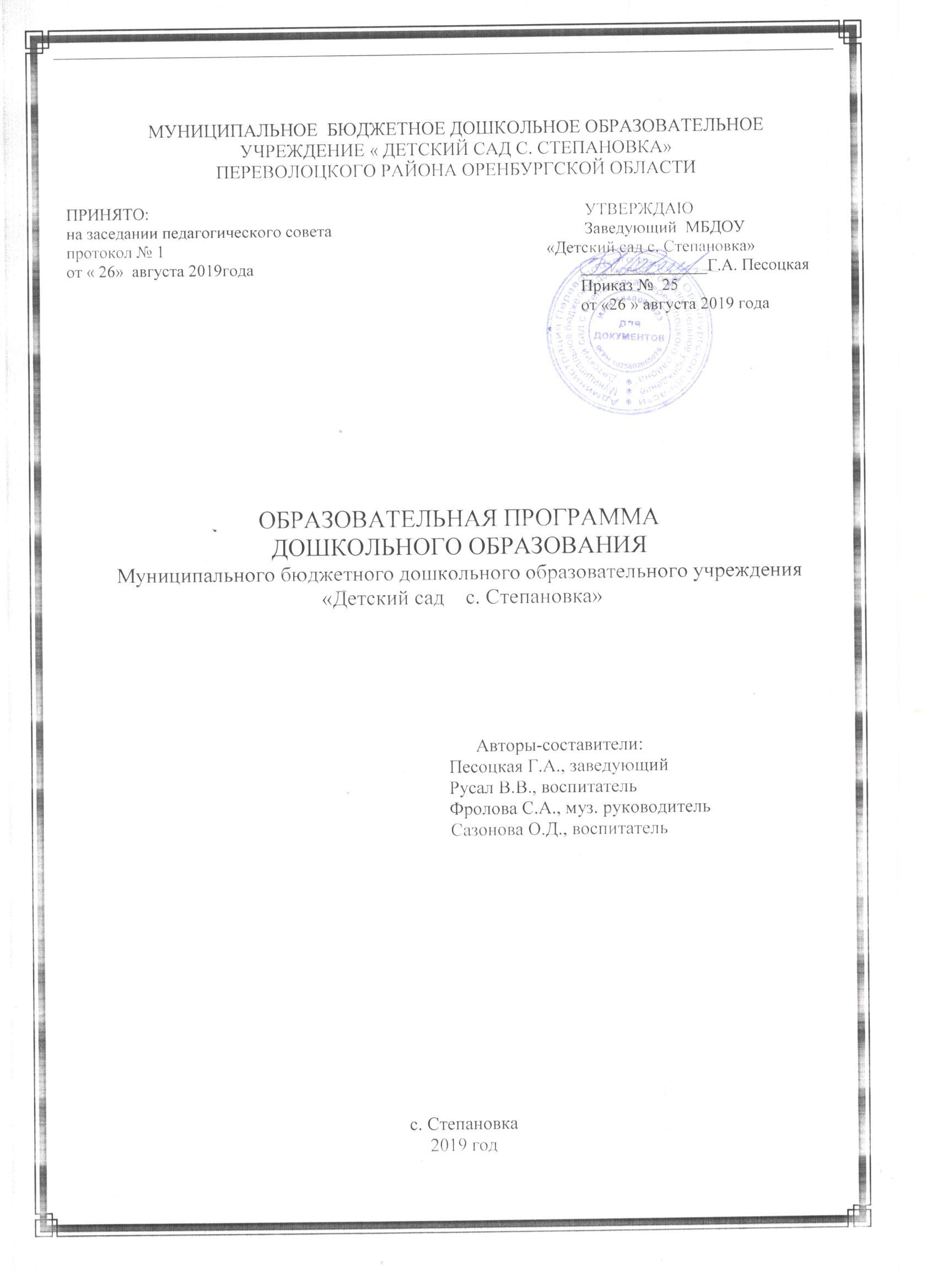 ОглавлениеОбязательная часть Программы…………………………………………………………41. Целевой раздел  Программы………………………………………………………..……..41.1. Пояснительная записка………………………………………………………..…..……….41.1.1. Цель и задачи реализации Программы………………………………………………….41.1.2. Принципы и подходы к формированию Программы…………………………………. 51.1.3. Характеристики разработки и реализации Программы…………………………..……51.1.4. Характеристики особенностей развития детей раннего и дошкольноговозраста……………………………………………………………………………………….….61.2. Планируемые результаты освоения Программы………………………………………...132. Содержательный раздел……………………………………………………….….……….162.1. Описание образовательной деятельности в соответствии с направлениями развития ребенка…………………………………………………………….…………………………….162.1.1.Образовательная область «Социально-коммуникативное развитие» ……….……….162.1.2. Образовательная область «Познавательное развитие» …………………………….…282.1.3. Образовательная область «Речевое развитие»…………………………………….…...432.1.4.Образовательная область «Художественно-эстетическое развитие» …………….…..552.1.5. Образовательная область «Физическое развитие» ……………………………………742.2. Описание вариативных форм, способов, методов и средств реализации……………...872.3. Особенности образовательной деятельности разных видов и культурных практик… 932.4. Способы и направления поддержки детской инициативы………………………….….972.5. Особенности взаимодействия педагогического коллектива с семьями воспитанников. …………………………………………………………………………….......992.6. Иные характеристики содержания Программы………………………………………..1002.6.1. Характер взаимодействия ребенка со взрослыми………………………………..…..1002.6.2. Характер взаимодействия ребенка с другими детьми…………………………….....1012.6.3.Система отношений ребенка к миру, к другим людям, к себе самому…………..….1032.6.4. Преемственность дошкольного и начального образования……………………..…..107II.Часть Программы, формируемая участниками образовательных отношений….1121. Целевой раздел  Программы…………………………………………………..…….….1121.1.Пояснительная записка……………………………………………………………….….1121.1.1 Цели и задачи реализации Программы…………………………………………….…1121.1.2. Принципы и подходы к формированию Программы………………………………..1131.1.3.Характеристики Программы, в том числе характеристики особенностей развития детей дошкольного возраста………………………………………………………..……..…1141.2.Планируемые результаты………………………………………………………………...1162. Содержательный раздел…………………………………………………………………1252.1. Образовательные потребности, интересы и мотивы детей, членов их семей и педагогов в программе «Наш дом – южный Урал»…………………………………….…..1252.2. Описание специфики национальных, социокультурных и иных условийпрограммы «Наш дом – Южный Урал»…………………………………………………..…1262.3.Описание форм организации работы с детьми по реализации Программы «Наш дом – Южный Урал»………………………………………………………………………….……...127III. Организационный раздел обязательной части Программы и части, формируемой участниками образовательных отношений ………………………………………….…..1483.1.Описание материально-технического обеспечения Программы ……………………...1483.2. Обеспеченность  методическими  материалами  и  средствами  обучения  и  воспитания……………………………………………..……………………………….……1553.3.Организация режима пребывания детей в образовательном учреждении………..….1643.4.Особенности традиционных событий, праздников, мероприятий……………….…..1683.5.Особенности организации развивающей предметно-пространственной среды……..170IV. Дополнительный раздел…………………………………………………………...…...1751.Возрастные категории детей, на которых ориентирована Программа Организации…1752. Используемые программы…………………………………………………………………1763. Характеристика взаимодействия педагогического коллектива с семьями детей……...176Обязательная часть программы1. Целевой раздел  программы1.1.  Пояснительная записка  Образовательная программа дошкольного образования (далее - Программа) является документом,  представляющим модель образовательного процесса муниципального бюджетного дошкольного образовательного учреждения города «Детский сад с. Степановка» (далее – ДОО). Программа  обеспечивает разностороннее развитие детей в возрасте от 2 до 7 лет с учетом их возрастных и индивидуальных особенностей по основным направлениям – физическому, социально-коммуникативному, познавательному, речевому и художественно-эстетическому. Программа направлена на создание условий развития ребенка открывающих возможности для его позитивной социализации, его личностного развития, развития инициативы и творческих способностей на основе сотрудничества со взрослыми и сверстниками и соответствующим возрасту видам деятельности; на создание развивающей образовательной среды, которая представляет собой систему условий социализации и индивидуализации детей.  Программа  разработана в соответствии с нормативными правовыми документами:Федеральным  законом  «Об образовании в Российской Федерации» от 29.12.2012 № 273-ФЗ«Санитарно-эпидемиологическими требованиями к устройству, содержанию и организации режима работы дошкольных организациях». Санитарно-эпидемиологические правила и нормативы СанПиН 2.4.1.3049-13, утвержденные постановлением Главного государственного санитарного врача Российской Федерации от 15 мая 2013 года № 26, (далее – СанПиН).Приказом Министерства образования и науки Российской Федерации от 17.10.2013 №1155 "Об утверждении федерального государственного образовательного стандарта дошкольного образования" (Зарегистрировано в Минюсте России 14.11.2013 N 30384).1.1.1. Цель и задачи реализации ПрограммыЦели и задачи деятельности образовательного учреждения по реализации основной общеобразовательной программы дошкольного образованияГлавная цель образовательного процесса в ДОО: обеспечить условия обогащенного, многогранного развития и воспитания каждого ребенка в разных видах деятельности.Задачи: Охрана и укрепление физического и психического здоровья воспитанников, формирование у них основ двигательной и гигиенической культуры, представлений о здоровом образе жизни;Воспитание с учетом возрастных категорий детей гражданственности, уважения к правам и свободам человека, любви к окружающей природе, Родине, семье;Развитие эмоциональной отзывчивости, способности к сопереживанию, готовности к проявлению гуманного отношения в детской деятельности, поведении, поступках;Содействие развитию познавательной активности, любознательности, стремления к самостоятельному познанию и размышлению, развитию умственных способностей и речи;Стимулирование творческой активности, воображения воспитанников, желания включаться в творческую деятельность;Обеспечение полноценного художественно-эстетического развития детей, формирование основ их общей культуры;Взаимодействие с семьями детей для обеспечения полноценного развития детей, оказание консультативной и методической помощи родителям (законным представителям) по вопросам воспитания, обучения и развития воспитанников. 1.1.2. Принципы и подходы к формированию ПрограммыПринцип развивающего образования, который реализуется через деятельность каждого ребенка в зоне его ближайшего развития.Принцип научной обоснованности и практической применимости (содержание программы соответствует основным положениям возрастной психологии и дошкольной педагогики).Принцип полноты, необходимости и достаточности (содержание программы позволяет решать поставленные цели и задачи только на необходимом и достаточном материале).Принцип единства воспитательных, развивающих и обучающих целей и задач процесса образования детей дошкольного возраста, в процессе реализации которых формируются такие знания, умения и навыки, которые имеют непосредственное отношение к развитию детей дошкольного возраста.Принцип интеграции образовательных областей в соответствии с возрастными возможностями и особенностями воспитанников, спецификой и возможностями образовательных областей.Комплексно-тематический принцип построения образовательного процесса. Принцип решения программных образовательных задач в совместной деятельности взрослого и детей и самостоятельной деятельности детей не только в рамках непосредственно образовательной деятельности, но и при проведении режимных моментов в соответствии со спецификой дошкольного образования.Принцип построения образовательного процесса на адекватных возрасту формах работы с детьми, с учетом положения, что основной формой работы с детьми дошкольного возраста и ведущим видом деятельности для них является игра.Принципа гуманизации, который означает признание уникальности и неповторимости личности каждого ребенка, признание неограниченных возможностей развития личного потенциала каждого ребенка, уважение к личности ребенка со стороны всех участников образовательного процесса.Принципы дифференциации и индивидуализациивобразовательном процессе обеспечивают развитие ребенка в соответствии с его склонностями, интересами  и возможностями, осуществляется   этот принцип черезсоздание условий для воспитания и обучения каждого ребенка с учетом индивидуальных особенностей его развития.Принцип непрерывности образованиятребует связи всех ступенек дошкольного образования для обеспечения к концу дошкольного детства такого уровня развития каждого ребенка, который позволит ему быть успешным при обучении в начальной школе; соблюдение принципа преемственности требует не только и не столько усвоения детьми определенного объема информации, знаний, сколько формирования у дошкольника качеств, необходимых для овладения учебной деятельностью, — любознательности, инициативности, самостоятельности, произвольности и др.Принцип системности, который означает, что Программа представляет собой целостную систему высокого уровня (все компоненты в ней взаимосвязаны и взаимозависимы).Принцип этнокультурной соотнесенности дошкольного образования, который реализуется через приобщение детей к истокам русской народной культуры, одновременно Программа предполагает воспитание уважения к другим народам, интерес к мировому сообществу.1.1.3. Значимые для разработки и реализации программы характеристики, в том числе характеристики развития детей раннего и дошкольногоСодержание Программы включает совокупность образовательных областей, которые обеспечивают разностороннее развитие детей с учетом их возрастных и индивидуальных особенностей по основным направлениям – физическому, социально-коммуникативному, познавательному, речевому и художественно-эстетическому. Образовательная деятельность осуществляется в процессе организации различных видов детской деятельности (двигательной, игровой, коммуникативной, трудовой, познавательно-исследовательской, изобразительной, музыкальной, при восприятии художественной литературы и фольклора, конструировании). Она может быть непосредственно-образовательной деятельностью (далее – НОД) или  образовательной деятельностью, осуществляемой в ходе режимных моментов (далее – ОДвРМ). Программа реализуется также в самостоятельной деятельности детей  и в процессе взаимодействия с семьями воспитанников. НОД подразумевает фронтальные и подгрупповые формы. Образовательный процесс носит светский характер.Национально-культурные особенности осуществления образовательного процесса:а) образовательный процесс осуществляется на русском языке;б) в образовательной деятельности уделяется большое внимание произведениям устного творчества, хороводным играм, музыке и танцам, декоративно-прикладному искусству русского народа, одновременно у детей  воспитывается уважение к другим народам, интерес к мировому сообществу;в) в образовательном процессе учитываются культурные традиции жителей города Кургана.5. При организации режима дня учитываются климатические особенности местоположения ДОО: континентальный климат, т.е. холодная зима и жаркое лето. В связи с этим, в Программе представлено несколько вариантов режима дня.6. В образовательном процессе максимально используются возможности социального окружения.1.1.4. Характеристики особенностей развития детей раннего и дошкольноговозрастаПервая младшая группа (2-3 года)На третьем году жизни дети становятся самостоятельнее. Продолжает развиваться предметная деятельность, ситуативно-деловое общение ребенка и взрослого; совершенствуются восприятие, речь, начальные формы произвольного поведения, игры, наглядно-действенное мышление.Развитие предметной деятельности связано с усвоением культурных способов действия с различными предметами. Развиваются соотносящие и орудийные действия. Умение выполнять орудийные действия развивает произвольность, преобразуя натуральные формы активности в культурные на основе предлагаемой взрослыми модели, которая выступает в качестве не только объекта для подражания, но и образца, регулирующего собственную активность ребенка.В ходе совместной со взрослыми предметной деятельности продолжает развиваться понимание речи. Слово отделяется от ситуации и приобретает самостоятельное значение. Дети продолжают осваивать названия окружающих предметов, учатся выполнять простые словесные просьбы взрослых в пределах видимой наглядной ситуации.Количество понимаемых слов значительно возрастает. Совершенствуется регуляция поведения в результате обращения взрослых к ребенку, который начинает понимать не только инструкцию, но и рассказ взрослых.Интенсивно развивается активная речь детей. К трем годам они осваивают основные грамматические структуры, пытаются строить простые предложения, в разговоре со взрослым используют практически все части речи. Активный словарь достигает примерно 1000-1500 слов. К концу третьего года жизни речь становится средством общения ребенка со сверстниками. В этом возрасте у детей формируются новые виды деятельности: игра, рисование, конструирование.Игра носит процессуальный характер, главное в ней — действия, которые совершаются с игровыми предметами, приближенными к реальности. В середине третьего года жизни появляются действия с предметами заместителями.Появление собственно изобразительной деятельности обусловлено тем, что ребенок уже способен сформулировать намерение изобразить какой либо предмет. Типичным является изображение человека в виде «головонога» — окружности и отходящих от нее линий.На третьем году жизни совершенствуются зрительные и слуховые ориентировки, что позволяет детям безошибочно выполнять ряд заданий: осуществлять выбор из 2-3 предметов по форме, величине и цвету; различать мелодии; петь. Совершенствуется слуховое восприятие, прежде всего фонематический слух. К трем годам дети воспринимают все звуки родного языка, но произносят их с большими искажениями.Основной формой мышления становится наглядно-действенная. Ее особенность заключается в том, что возникающие в жизни ребенка проблемные ситуации разрешаются путем реального действия с предметами.Для детей этого возраста характерна неосознанность мотивов, импульсивность и зависимость чувств и желаний от ситуации. Дети легко заражаются эмоциональным состоянием сверстников. Однако в этот период начинает складываться и произвольность поведения. Она обусловлена развитием орудийных действий и речи. У детей появляются чувства гордости и стыда, начинают формироваться элементы самосознания, связанные с идентификацией с именем и полом. Ранний возраст завершается кризисом трех лет. Ребенок осознает себя как отдельного человека, отличного от взрослого. У него формируется образ Я. Кризис часто сопровождается рядом отрицательных проявлений: негативизмом, упрямством, нарушением общения со взрослым и др. Кризис может продолжаться от нескольких месяцев до двух лет.Вторая младшая группа (от 3 до 4 лет)В возрасте 3-4 лет ребенок постепенно выходит за пределы семейного круга,его общение становится внеситуативным. Взрослый становится для ребенка не только членом семьи, но и носителем определенной общественной функции. Желание ребенка выполнять такую же функцию приводит к противоречию с его реальными возможностями. Это противоречие разрешается через развитие игры, которая становится ведущим видом деятельности в дошкольном возрасте. Главной особенностью игры является ее условность: выполнение одних действий с одними предметами предполагает их отнесенность к другим действиям с другими предметами. Основным содержанием игры младших дошкольников являются действия с игрушками и предметами-заместителями. Продолжительность игры небольшая. Младшие дошкольники ограничиваются игрой с одной-двумя ролями и простыми, неразвернутыми сюжетами. Игры с правилами в этом возрасте только начинают формироваться.Изобразительная деятельность ребенка зависит от его представлений о предмете. В этом возрасте они только начинают формироваться. Графические образы бедны. У одних детей в изображениях отсутствуют детали, у других рисунки могут быть более детализированы. Дети уже могут использовать цвет.Большое значение для развития мелкой моторики имеет лепка. Младшие дошкольники способны под руководством взрослого вылепить простые предметы.Известно, что аппликация оказывает положительное влияние на развитиевосприятия. В этом возрасте детям доступны простейшие виды аппликации.Конструктивная деятельность в младшем дошкольном возрасте ограничена возведением несложных построек по образцу и по замыслу. В младшем дошкольном возрасте развивается перцептивная деятельность. Дети от использования предэталонов — индивидуальных единиц восприятия — переходят к сенсорным эталонам — культурно-выработанным средствам восприятия. К концу младшего дошкольного возраста дети могут воспринимать до 5 и более форм предметов и до 7 и более цветов, способны дифференцировать предметы по величине, ориентироваться в пространстве группы детского сада, а при определенной организации образовательного процесса—и в помещении всего дошкольного учреждения.Развиваются память и внимание. По просьбе взрослого дети могут запомнить 3-4 слова и 5-6 названий предметов. К концу младшего дошкольного возраста они способны запомнить значительные отрывки из любимых произведений.Продолжает развиваться наглядно-действенное мышление. При этом преобразования ситуаций в ряде случаев осуществляются на основе целенаправленных проб с учетом желаемого результата. Дошкольники способны установить некоторые скрытые связи и отношения между предметами.В младшем дошкольном возрасте начинает развиваться воображение, которое особенно наглядно проявляется в игре, когда одни объекты выступают в качестве заместителей других.Взаимоотношения детей обусловлены нормами и правилами. В результате целенаправленного воздействия они могут усвоить относительно большое количество норм, которые выступают основанием для оценки собственных действий и действий других детей. Взаимоотношения детей ярко проявляются в игровой деятельности. Они скорее играют рядом, чем активно вступают во взаимодействие. Однако уже в этом возрасте могут наблюдаться устойчивые избирательные взаимоотношения.Конфликты между детьми возникают преимущественно по поводу игрушек. Положение ребенка в группе сверстников во многом определяется мнением воспитателя.В младшем дошкольном возрасте можно наблюдать соподчинение мотивов поведения в относительно простых ситуациях. Сознательное управление поведением только начинает складываться; во многом поведение ребенка еще ситуативное. Вместе с тем можно наблюдать и случаи ограничения собственных побуждений самим ребенком, сопровождаемые словесными указаниями. Начинает развиваться самооценка, при этом дети в значительной мере ориентируются на оценку воспитателя. Продолжает развиваться также их половая идентификация, что проявляется в характере выбираемых игрушек и сюжетов.Средняя группа (от 4 до 5 лет)В игровой деятельности детей среднего дошкольного возраста появляютсяролевые взаимодействия. Они указывают на то, что дошкольники начинают отделять себя от принятой роли. В процессе игры роли могут меняться. Игровые действия начинают выполняться не ради них самих, ради смысла игры. Происходит разделение игровых и реальных взаимодействий детей.Значительное развитие получает изобразительная деятельность. Рисунок становится предметным и детализированным. Графическое изображение человека характеризуется наличием туловища, глаз, рта, носа, волос, иногда одежды и ее деталей. Совершенствуется техническая сторона изобразительной деятельности. Дети могут рисовать основные геометрические фигуры, вырезать ножницами, наклеивать изображения на бумагу и т.д.Усложняется конструирование. Постройки могут включать 5-6 деталей. Формируются навыки конструирования по собственному замыслу, а также планирование последовательности действий.Двигательная сфера ребенка характеризуется позитивными изменениями мелкой и крупной моторики. Развиваются ловкость, координация движений. Дети в этом возрасте лучше, чем младшие дошкольники, удерживают равновесие, перешагивают через небольшие преграды. Усложняются игры с мячом.К концу среднего дошкольного возраста восприятие детей становится более развитым. Они оказываются способными назвать форму, на которую похож тот или иной предмет. Могут вычленять в сложных объектах простые формы и из простых форм воссоздавать сложные объекты. Дети способны упорядочить группы предметов по сенсорному признаку — величине, цвету; выделить такие параметры, как высота, длина и ширина. Совершенствуется ориентация в пространстве.Возрастает объем памяти. Дети запоминают до 7-8 названий предметов. Начинает складываться произвольное запоминание: дети способны принятьзадачу на запоминание, помнят поручения взрослых, могут выучить небольшое стихотворение и т.д.Начинает развиваться образное мышление. Дети оказываются способными использовать простые схематизированные изображения для решения несложных задач. Дошкольники могут строить по схеме, решать лабиринтные задачи.Развивается предвосхищение. На основе пространственного расположенияобъектов дети могут сказать, что произойдет в результате их взаимодействия. Однако при этом им трудно встать на позицию другого наблюдателя и во внутреннем плане совершить мысленное преобразование образа. Для детей этого возраста особенно характерны известные феномены Ж. Пиаже: сохранение количества, объема и величины. Например, если им предъявить три черных кружка из бумаги и семь белых кружков из бумаги и спросить: «Каких кружков больше — черных или белых?», большинство ответят,что белых больше. Но если спросить: «Каких больше — белых или бумажных?»,ответ будет таким же — больше белых.Продолжает развиваться воображение. Формируются такие его особенности, как оригинальность и произвольность. Дети могут самостоятельно придумать небольшую сказку на заданную тему.Увеличивается устойчивость внимания. Ребенку оказывается доступной сосредоточенная деятельность в течение 15-20 минут. Он способен удерживать в памяти при выполнении каких-либо действий несложное условие,В среднем дошкольном возрасте улучшается произношение звуков и дикция. Речь становится предметом активности детей. Они удачно имитируют голоса животных, интонационно выделяют речь тех или иных персонажей. Интерес вызывают ритмическая структура речи, рифмы. Развивается грамматическая сторона речи. Дошкольники занимаются словотворчеством на основе грамматических правил. Речь детей при взаимодействии друг с другом носит ситуативный характер, а при общении совзрослым становится внеситуативной.Изменяется содержание общения ребенка и взрослого. Оно выходит за пределы конкретной ситуации, в которой оказывается ребенок. Ведущим становится познавательный мотив. Информация, которую ребенок получает впроцессе общения, может быть сложной и трудной для понимания, но она вызывает у него интерес.У детей формируется потребность в уважении со стороны взрослого, для них оказывается чрезвычайно важной его похвала. Это приводит к их повышенной обидчивости на замечания. Повышенная обидчивость представляет собой возрастной феномен.Взаимоотношения со сверстниками характеризуются избирательностью, которая выражается в предпочтении одних детей другим. Появляются постоянные партнеры по играм. В группах начинают выделяться лидеры. Появляются конкурентность, соревновательность. Последняя важна для сравнения себя сдругим, что ведет к развитию образа Я ребенка, его детализации.Основные достижения возраста связаны с развитием игровой деятельности; появлением ролевых и реальных взаимодействий; с развитием изобразительной деятельности; конструированием по замыслу, планированием; совершенствованием восприятия, развитием образного мышления и воображения, эгоцентричностью познавательной позиции; развитием памяти, внимания, речи, познавательной мотивации, совершенствования восприятия; формированием потребности в уважении со стороны взрослого, появлением обидчивости, конкурентности, соревновательности со сверстниками, дальнейшим развитием образа Я ребенка, его детализацией.Старшая группа (от 5 до 6 лет)Дети шестого года жизни уже могут распределять роли до начала игры и строить свое поведение, придерживаясь роли. Игровое взаимодействие сопровождается речью, соответствующей и по содержанию, и интонационно взятой роли. Речь, сопровождающая реальные отношения детей, отличается от ролевой речи. Дети начинают осваивать социальные отношения и понимать подчиненность позиций в различных видах деятельности взрослых, одни роли становятся для них более привлекательными, чем другие. При распределении ролей могут возникать конфликты, связанные субординацией ролевого поведения.Наблюдается организация игрового пространства, в котором выделяются смысловой «центр» и «периферия». В игре «Больница» таким центром оказывается кабинет врача, в игре Парикмахерская» — зал стрижки, а заложидания выступает в качестве периферии игрового пространства.) Действия детей в играх становятся разнообразными.Развивается изобразительная деятельность детей. Это возраст наиболее активного рисования. В течение года дети способны создать до двух тысячрисунков. Рисунки могут быть самыми разными по содержанию: это и жизненные впечатления детей, и воображаемые ситуации, и иллюстрастрации к фильмам и книгам. Обычно рисунки представляют собой схематические изображения различных объектов, но могут отличаться оригинальностью композиционного решения, передавать статичные и динамичные отношения. Рисунки приобретают сюжетный характер; достаточно часто встречаются многократно повторяющиеся сюжеты с небольшими или, напротив, существенными изменениями. Изображение человека становится более детализированным и пропорциональным. По рисунку можно судить о половой принадлежности и эмоциональном состоянии изображенного человека.Конструирование характеризуется умением анализировать условия, в которых протекает эта деятельность. Дети используют и называют разные детали деревянного конструктора. Могут заменить детали постройки в зависимости от имеющегося материала. Овладевают обобщенным способом обследования образца. Дети способны выделять основные части предполагаемой постройки. Конструктивная деятельность может осуществляться на основе схемы, по замыслу и по условиям. Появляется конструирование в ходе совместной деятельности. Дети могут конструировать из бумаги, складывая ее в несколько раз (два, четыре, шесть сгибаний); из природного материала. Они осваивают два способа конструирования: 1) от природного материала к художественному образу (в этом случае ребенок «достраивает» природный материал до целостного образа, дополняя его различными деталями); 2) от художественного образа к природному материалу (в этом случае ребенок подбирает необходимый материал, для того чтобы воплотить образ).Продолжает совершенствоваться восприятие цвета, формы и величины, строения предметов; систематизируются представления детей. Они называют нетолько основные цвета и их оттенки, но и промежуточные цветовые оттенки; форму прямоугольников, овалов, треугольников. Воспринимают величину объектов, легко выстраивают в ряд — по возрастанию или убыванию — до 10 различных предметов.Однако дети могут испытывать трудности при анализе пространственного положения объектов, если сталкиваются с несоответствием формы и их пространственного расположения. Это свидетельствует о том, что в различных ситуациях восприятие представляет для дошкольников известные сложности, особенно если они должны одновременно учитывать несколько различных и при этом противоположных признаков.В старшем дошкольном возрасте продолжает развиваться образное мышление. Дети способны не только решить задачу в наглядном плане, но и совершить преобразования объекта, указать, в какой последовательности объекты вступят во взаимодействие, и т.д. Однако подобные решения окажутся правильными только в том случае, если дети будут применять адекватные мыслительные средства. Среди них можно выделить схематизированные представления, которые возникают в процессе наглядного моделирования; комплексные представления, отражающие представления детей о системе признаков, которыми могут обладать объекты, а также представления, отражающие стадии преобразования различных объектов и явлений (представления о цикличности изменений): представления о смене времен года, дня и ночи, об увеличении и уменьшении объектов результате различных воздействий, представления о развитии и т. Кроме того, продолжают совершенствоваться обобщения, что является основой словесно логического мышления. В дошкольном возрасте у детей еще отсутствуют представления о классах объектов. Дети группируют объекты по признакам, которые могут изменяться, однако начинают формироваться операции логического сложения и умножения классов. Так, например, старшие дошкольники при группировке объектов могут учитывать два признака: цвет и форму (материал) и т.д. Как показали исследования отечественных психологов, дети старшего дошкольного возраста способны рассуждать и давать адекватные причинные объяснения, если анализируемые отношения не выходят за пределы их наглядного опыта.Развитие воображения в этом возрасте позволяет детям сочинять достаточно оригинальные и последовательно разворачивающиеся истории. Воображение будет активно развиваться лишь при условии проведения специальной работы по его активизации.Продолжают развиваться устойчивость, распределение, переключаемость внимания. Наблюдается переход от непроизвольного к произвольному вниманию.Продолжает совершенствоваться речь, в том числе ее звуковая сторона. Дети могут правильно воспроизводить шипящие, свистящие и сонорные звуки.Развиваются фонематический слух, интонационная выразительность речи при чтении стихов в сюжетно-ролевой игре и в повседневной жизни.Совершенствуется грамматический строй речи. Дети используют практически все части речи, активно занимаются словотворчеством. Богаче становится лексика: активно используются синонимы и антонимы.Развивается связная речь. Дети могут пересказывать, рассказывать по картинке, передавая не только главное, но и детали.Достижения этого возраста характеризуются распределением ролей игровой деятельности; структурированием игрового пространства; дальнейшим развитием изобразительной деятельности, отличающейся высокой продуктивностью; применением в конструировании обобщенного способа обследования образца; усвоением обобщенных способов изображения предметов одинаковой формы.Восприятие в этом возрасте характеризуется анализом сложных форм объектов; развитие мышления сопровождается освоением мыслительных средств (схематизированные представления, комплексные представления, представления о цикличности изменений); развиваются умение обобщать, причинное мышление, воображение, произвольное внимание, речь, образ Я.Подготовительная к школе группа (от 6 до 7 лет)В сюжетно-ролевых играх дети подготовительной к школе группы начинают осваивать сложные взаимодействия людей, отражающие характерные значимые жизненные ситуации, например, свадьбу, рождение ребенка, болезнь, трудоустройство и т. д.Игровые действия детей становятся более сложными, обретают особый смысл, который не всегда открывается взрослому. Игровое пространство усложняется. В нем может быть несколько центров, каждый из которых поддерживает свою сюжетную линию. При этом дети способны отслеживать поведение партнеров по всему игровому пространству и менять свое поведение взависимости от места в нем. Так, ребенок уже обращается к продавцу не простокак покупатель, а как покупатель-мама или покупатель шофер и т. п. Исполнение роли акцентируется не только самой ролью, но и тем, в какой части игрового пространства эта роль воспроизводится. Например, исполняя роль водителя автобуса, ребенок командует пассажирами и подчиняется инспектору ГИБДД. Если логика игры требует появления новой роли, то ребенок может по ходу игры взять на себя новую роль, сохранив при этом роль, взятую ранее. Дети могут комментировать исполнение роли тем или иным участником игры.Образы из окружающей жизни и литературных произведений, передаваемые детьми в изобразительной деятельности, становятся сложнее. Рисунки приобретают более детализированный характер, обогащается их цветовая гамма.Более явными становятся различия между рисунками мальчиков и девочек. Мальчики охотно изображают технику, космос, военные действия и т.п. Девочки обычно рисуют женские образы: принцесс, балерин, моделей и т.д. Часто встречаются и бытовые сюжеты: мама и дочка, комната и т. д, Изображение человека становится еще более детализированным и пропорциональным. Появляются пальцы на руках, глаза, рот, нос, брови, подбородок. Одежда может быть украшена различными деталями.При правильном педагогическом подходе у детей формируются художественно-творческие способности в изобразительной деятельности.Дети подготовительной к школе группы в значительной степени освоили конструирование из строительного материала. Они свободно владеют обобщенными способами анализа как изображений, так и построек; не только анализируют основные конструктивные особенности различных деталей, но и определяют их форму на основе сходства со знакомыми им объемными предметами. Свободные постройки становятся симметричными и пропорциональными, их строительство осуществляется на основе зрительнойориентировки.Дети быстро и правильно подбирают необходимый материал. Они достаточно точно представляют себе последовательность, в которой будет осуществляться постройка, и материал, который понадобится для ее выполнения; способны выполнять различные по степени сложности постройки как по собственному замыслу, так и по условиям.В этом возрасте дети уже могут освоить сложные формы сложения из листа бумаги и придумывать собственные, но этому их нужно специально обучать. Данный вид деятельности не просто доступен детям — он важен для углубления их пространственных представлений.Усложняется конструирование из природного материала. Дошкольникам уже доступны целостные композиции по предварительному замыслу, которые могут передавать сложные отношения, включать фигуры людей и животных.У детей продолжает развиваться восприятие, однако они не всегда могут одновременно учитывать несколько различных признаков.Развивается образное мышление, однако воспроизведение метрических отношений затруднено. Это легко проверить, предложив детям воспроизвести налисте бумаги образец, на котором нарисованы девять точек, расположенных не на одной прямой. Как правило, дети не воспроизводят метрические отношения между точками: при наложении рисунков друг на друга точки детского рисунка не совпадают с точками образца.Продолжают развиваться навыки обобщения и рассуждения, но они взначительной степени еще ограничиваются наглядными признаками ситуации.Продолжает развиваться воображение, однако часто приходится констатировать снижение развития воображения в этом возрасте в сравнении со старшей группой. Это можно объяснить различными влияниями, в том числе и средств массовой информации, приводящими к стереотипности детских образов.Продолжает развиваться внимание дошкольников, оно становится произвольным. В некоторых видах деятельности время произвольного сосредоточения достигает 30 минут.У дошкольников продолжает развиваться речь: ее звуковая сторона, грамматический строй, лексика. Развивается связная речь. В высказываниях детей отражаются как расширяющийся словарь, так и характер общений, формирующихся в этом возрасте. Дети начинают активно употреблять обобщающие существительные, синонимы, антонимы, прилагательные и т.д.В результате правильно организованной образовательной работы дошкольников развиваются диалогическая и некоторые виды монологической речи.В подготовительной к школе группе завершается дошкольный возраст. Егоосновные достижения связаны с освоением мира вещей как предметов человеческой культуры; освоением форм позитивного общения с людьми;развитием половая идентификации, формированием позиции школьника.К концу дошкольного возраста ребенок обладает высоким уровнем познавательного и личностного развития, что позволяет ему в дальнейшем успешно учиться в школе.1.2.Планируемые результаты освоения детьми основной общеобразовательной программы дошкольного образованияЦелевые ориентиры образования в младенческом и раннем возрасте• Ребенок интересуется окружающими предметами и активно действует с ними; эмоционально вовлечен в действия с игрушками и другимипредметами, стремится проявлять настойчивость в достижении результата своих действий.• Использует специфические, культурно фиксированные предметные действия, знает назначение бытовых предметов (ложки, расчески, карандаша и пр.) и умеет пользоваться ими. Владеет простейшими навыкамисамообслуживания; стремится проявлять самостоятельность в бытовом иигровом поведении; проявляет навыки опрятности.• Проявляет отрицательное отношение к грубости, жадности.• Соблюдает правила элементарной вежливости (самостоятельно или по напоминанию говорит «спасибо», «здравствуйте», «до свидания»,«спокойной ночи» (в семье, в группе)); имеет первичные представленияоб элементарных правилах поведения в детском саду, дома, на улице истарается соблюдать их.• Владеет активной речью, включенной в общение; может обращаться с вопросами и просьбами, понимает речь взрослых; знает названия окружающих предметов и игрушек. Речь становится полноценным средствомобщения с другими детьми.• Стремится к общению со взрослыми и активно подражает им в движениях и действиях; появляются игры, в которых ребенок воспроизводит действия взрослого. Эмоционально откликается на игру, предложенную взрослым, принимает игровую задачу.• Проявляет интерес к сверстникам; наблюдает за их действиями и подражает им. Умеет играть рядом со сверстниками, не мешая им. Проявляет интерес к совместным играм небольшими группами.• Проявляет интерес к окружающему миру природы, с интересом участвует в сезонных наблюдениях.• Проявляет интерес к стихам, песням и сказкам, рассматриванию картинок, стремится двигаться под музыку; эмоционально откликается на различные произведения культуры и искусства.• С пониманием следит за действиями героев кукольного театра; проявляет желание участвовать в театрализованных и сюжетно-ролевых играх.• Проявляет интерес к продуктивной деятельности (рисование, лепка, конструирование, аппликация).• У ребенка развита крупная моторика, он стремится осваивать различные виды движений (бег, лазанье, перешагивание и пр.). С интересом участвует в подвижных играх с простым содержанием, несложными движениями.Целевые ориентиры на этапе завершения дошкольного образования• Ребенок овладевает основными культурными средствами, способами деятельности, проявляет инициативу и самостоятельность в разных видах деятельности — игре, общении, познавательно-исследовательской деятельности, конструировании и др.; способен выбирать себе род занятий, участников по совместной деятельности.• Ребенок обладает установкой положительного отношения к миру, к разным видам труда, другим людям и самому себе, обладает чувством собственного достоинства; активно взаимодействует со сверстниками и взрослыми, участвует в совместных играх.• Способен договариваться, учитывать интересы и чувства других, сопереживать неудачам и радоваться успехам других, адекватно проявляет свои чувства, в том числе чувство веры в себя, старается разрешать конфликты. Умеет выражать и отстаивать свою позицию по разным вопросам.• Способен сотрудничать и выполнять как лидерские, так и исполнительские функции в совместной деятельности.• Понимает, что все люди равны вне зависимости от их социального происхождения, этнической принадлежности, религиозных и других верований, их физических и психических особенностей.• Проявляет эмпатию по отношению к другим людям, готовность прийти на помощь тем, кто в этом нуждается.• Проявляет умение слышать других и стремление быть понятым другими.• Ребенок обладает развитым воображением, которое реализуется в разных видах деятельности, и прежде всего в игре; владеет разными формами и видами игры, различает условную и реальную ситуации; умеет подчиняться разным правилам и социальным нормам. Умеет распознавать различные ситуации и адекватно их оценивать.• Ребенок достаточно хорошо владеет устной речью, может выражать свои мысли и желания, использовать речь для выражения своих мыслей, чувств и желаний, построения речевого высказывания в ситуации общения, выделять звуки в словах, у ребенка складываются предпосылки грамотности.• У ребенка развита крупная и мелкая моторика; он подвижен, вынослив, владеет основными движениями, может контролировать свои движения и управлять ими.• Ребенок способен к волевым усилиям, может следовать социальным нормам поведения и правилам в разных видах деятельности, во взаимоотношениях со взрослыми и сверстниками, может соблюдать правила безопасного поведения и навыки личной гигиены.• Проявляет ответственность за начатое дело.• Ребенок проявляет любознательность, задает вопросы взрослым и сверстникам, интересуется причинно-следственными связями, пытается самостоятельно придумывать объяснения явлениям природы и поступкам людей; склонен наблюдать, экспериментировать. Обладает начальными знаниями о себе, о природном и социальном мире, в котором он живет; знаком с произведениями детской литературы, обладает элементарными представлениями из области живой природы, естествознания, математики, истории и т.п.; способен к принятию собственных решений, опираясь на свои знания и умения в различных видах деятельности.• Открыт новому, то есть проявляет желание узнавать новое, самостоятельно добывать новые знания; положительно относится к обучению в школе.• Проявляет уважение к жизни (в различных ее формах) и заботу об окружающей среде.• Эмоционально отзывается на красоту окружающего мира, произведения народного и профессионального искусства (музыку, танцы, театральную деятельность, изобразительную деятельность и т. д.).• Проявляет патриотические чувства, ощущает гордость за свою страну, ее достижения, имеет представление о ее географическом разнообразии, многонациональности, важнейших исторических событиях.• Имеет первичные представления о себе, семье, традиционных семейных ценностях, включая традиционные гендерные ориентации, проявляет уважение к своему и противоположному полу.• Соблюдает элементарные общепринятые нормы, имеет первичные ценностные представления о том, «что такое хорошо и что такое плохо», стремится поступать хорошо; проявляет уважение к старшим и заботу о младших.• Имеет начальные представления о здоровом образе жизни. Воспринимает здоровый образ жизни как ценность.Система оценки результатов освоения программы:На основании ФГОС ДО образования (приказ Министерства образования и науки Российской Федерации от 17 октября 2013 г. N 1155 г.) целевые ориентиры не подлежат непосредственной оценке, в том числе в виде педагогической диагностики (мониторинга), и не являются основанием для их формального сравнения с реальными достижениями детей. Освоение Программы не сопровождается проведением промежуточных аттестаций и итоговой аттестации воспитанников. Целевые ориентиры не могут служить непосредственным основанием при решении управленческих задач, включая: аттестациюпедагогических кадров; оценку качества образования; оценку как итогового, так и промежуточного уровня развития детей, в том числе в рамках мониторинга (в том числе в форме тестирования, с использованием методов, основанных на наблюдении, или иных методов измерения результативности детей); оценку выполнения муниципального (государственного) задания посредством их включения в показатели качества выполнения задания; распределение стимулирующего фонда оплаты труда работников Организации.Целевые ориентиры Программы выступают основаниями преемственности дошкольного и начального общего образования. При соблюдении требований к условиям реализации Программы настоящие целевые ориентиры предполагают формирование у детей дошкольного возраста предпосылок к учебной деятельности на этапе завершения ими дошкольного образования.Реализация Программы предполагает оценку индивидуального развития детей. Такая оценка производится педагогическим работником в рамках педагогической диагностики (оценки индивидуального развития детей дошкольного возраста, связанной с оценкой эффективности педагогических действий и лежащей в основе их дальнейшего планирования). Педагогическая диагностика проводится в ходе наблюдений за активностью детей в спонтанной и специально организованной деятельности. Инструментарий для педагогической диагностики — карты наблюдений детского развития, позволяющие фиксировать индивидуальную динамику и перспективы развития каждого ребенка в ходе:-коммуникации со сверстниками и взрослыми (как меняются способы установления и поддержания контакта, принятия совместных решений, разрешения конфликтов, лидерства и пр.);-игровой деятельности; познавательной деятельности (как идет развитие детских способностей, познавательной активности);-проектной деятельности (как идет развитие детской инициативности, ответственности и автономии, как развивается умение планировать и организовывать свою деятельность);-художественной деятельности;-физического развития.Результаты педагогической диагностики используются исключительно для решения следующих образовательных задач:1) индивидуализации образования (в том числе поддержки ребенка, построения его образовательной траектории или профессиональной коррекции особенностей его развития);2) оптимизации работы с группой детей.В ходе образовательной деятельности педагоги должны создавать диагностические ситуации, чтобы оценить индивидуальную динамику детей и скорректировать свои действия.2. Содержательный раздел.2.1.  Описание образовательной деятельности в соответствии с направлениями развития ребенка, представленными в пяти образовательных областях2.1.1.Образовательная область «Социально-коммуникативное развитие» Социально-коммуникативное развитие направлено на усвоение норм и ценностей, принятых в обществе, включая моральные и нравственные ценности; развитие общения и взаимодействия ребенка со взрослыми и сверстниками; становление самостоятельности, целенаправленности и саморегуляции собственных действий; развитие социального и эмоционального интеллекта, эмоциональной отзывчивости, сопереживания, формирование готовности к совместной деятельности со сверстниками, формирование уважительного отношения и чувства принадлежности к своей семье и к сообществу детей и взрослых в Организации; формирование позитивных установок к различным видам труда и творчества; формирование основ безопасного поведения в быту, социуме, природе.Социально-коммуникативное развитие направлено на усвоение норм и ценностей, принятых в обществе, включая моральные и нравственные ценности; развитие общения и взаимодействия ребенка со взрослыми и сверстниками; становление самостоятельности, целенаправленности и саморегуляции собственных действий; развитие социального и эмоционального интеллекта, эмоциональной отзывчивости, сопереживания, формирование готовности к совместной деятельности со сверстниками, формирование уважительного отношения и чувства принадлежности к своей семье и к сообществу детей и взрослых в Организации; формирование позитивных установок к различным видам труда и творчества; формирование основ безопасного поведения в быту, социуме, природе.Основные цели и задачиСоциализация, развитие общения, нравственное воспитание. -Усвоение норм и ценностей, принятых в обществе, воспитание моральных и нравственных качеств ребенка, формирование умения правильно оценивать свои поступки и поступки сверстников.- Развитие общения и взаимодействия ребенка с взрослыми и сверстниками, развитие социального и эмоционального интеллекта, эмоциональной отзывчивости, сопереживания, уважительного и доброжелательного отношения к окружающим.- Формирование готовности детей к совместной деятельности, развитие умения договариваться, самостоятельно разрешать конфликты со сверстниками.Ребенок в семье и сообществе, патриотическое воспитание.- Формирование образа Я, уважительного отношения и чувства принадлежности к своей семье и к сообществу детей и взрослых в организации; формирование гендерной, семейной, гражданской принадлежности; воспитание любви к Родине, гордости за ее достижения, патриотических чувств.Самообслуживание, самостоятельность, трудовое воспитание.- Развитие навыков самообслуживания; становление самостоятельности, целенаправленности и саморегуляции собственных действий.- Воспитание культурно-гигиенических навыков. - Формирование позитивных установок к различным видам труда и творчества, воспитание положительного отношения к труду, желания трудиться.- Воспитание ценностного отношения к собственному труду, труду других людей и его результатам. - Формирование умения ответственно относиться к порученному заданию (умение и желание доводить дело до конца, стремление сделать его хорошо).- Формирование первичных представлений о труде взрослых, его роли в обществе и жизни каждого человека.Формирование основ безопасности.- Формирование первичных представлений о безопасном поведении в быту, социуме, природе. - Воспитание осознанного отношения к выполнению правил безопасности.- Формирование осторожного и осмотрительного отношения к потенциально опасным для человека и окружающего мира природы ситуациям.- Формирование представлений о некоторых типичных опасных ситуациях и способах поведения в них.- Формирование элементарных представлений о правилах безопасности дорожного движения; воспитание осознанного отношения к необходимости выполнения этих правил.Первая младшая группа (от 2 до 3 лет)Социализация, развитие общения, нравственное воспитаниеФормировать у детей опыт поведения в среде сверстников, воспитывать чувство симпатии к ним. Способствовать накоплению опыта доброжелательных взаимоотношений со сверстниками, воспитывать эмоциональную отзывчивость (обращать внимание детей на ребенка, проявившего заботу о товарище, поощрять умение пожалеть, посочувствовать). Формировать у каждого ребенка уверенность в том, что его, как и всех детей, любят, о нем заботятся; проявлять уважительное отношение к интересам ребенка, его нуждам, желаниям, возможностям. Воспитывать отрицательное отношение к грубости, жадности; развивать умение играть не ссорясь, помогать друг другу и вместе радоваться успехам, красивым игрушкам и т. п. Воспитывать элементарные навыки вежливого обращения: здороваться, прощаться, обращаться с просьбой спокойно, употребляя слова «спасибо» и «пожалуйста». Формировать умение спокойно вести себя в помещении и на улице: не шуметь, не бегать, выполнять просьбу взрослого. Воспитывать внимательное отношение и любовь к родителям и близким людям. Приучать детей не перебивать говорящего взрослого, формировать умение подождать, если взрослый занят.Ребенок в семье и сообществе, патриотическое воспитаниеОбраз Я.Формировать у детей элементарные представления о себе, об изменении своего социального статуса (взрослении) в связи с началом посещения детского сада; закреплять умение называть свое имя. Формировать у каждого ребенка уверенность в том, что взрослые любят его, как и всех остальных детей.Семья.Воспитывать внимательное отношение к родителям, близким людям. Поощрять умение называть имена членов своей семьи.Детский сад.Развивать представления о положительных сторонах детского сада, его общности с домом (тепло, уют, любовь и др.) и отличиях от домашней обстановки (больше друзей, игрушек, самостоятельности и т. д.). Обращать внимание детей на то, в какой чистой, светлой комнате они играют, как много в ней ярких, красивых игрушек, как аккуратно заправлены кроватки. На прогулке обращать внимание детей на красивые растения, оборудование участка, удобное для игр и отдыха. Развивать умение ориентироваться в помещении группы, на участке.Родная страна.Напоминать детям название города (поселка), в котором они живут.Самообслуживание, самостоятельность трудовое воспитаниеВоспитание культурно-гигиенических навыков. Формировать привычку (сначала под контролем взрослого, а затем самостоятельно) мыть руки по мере загрязнения и перед едой, насухо вытирать лицо и руки личным полотенцем. Учить с помощью взрослого приводить себя в порядок; пользоваться индивидуальными предметами (носовым платком, салфеткой, полотенцем, расческой, горшком). Формировать умение во время еды правильно держать ложку.Самообслуживание. Учить детей одеваться и раздеваться в определенном порядке; при небольшой помощи взрослого снимать одежду, обувь (расстегивать пуговицы спереди, застежки на липучках); в определенном порядке аккуратно складывать снятую одежду. Приучать к опрятности.Общественно-полезный труд. Привлекать детей к выполнению простейших трудовых действий: совместно с взрослым и под его контролем расставлять хлебницы (без хлеба), салфетницы, раскладывать ложки и пр. Приучать поддерживать порядок в игровой комнате, по окончании игр расставлять игровой материал по местам.Уважение к труду взрослых. Поощрять интерес детей к деятельности взрослых. Обращать внимание на то, что и как делает взрослый (как ухаживает за растениями (поливает) и животными (кормит); как дворник подметает двор, убирает снег; как столяр чинит беседку и т.д.), зачем он выполняет те или иные действия. Учить узнавать и называть некоторые трудовые действия (помощник воспитателя моет посуду, приносит еду, меняет полотенца).Формирование основ безопасностиБезопасное поведение в природе. Знакомить с элементарными правилами безопасного поведения в природе (не подходить к незнакомым животным, не гладить их, не дразнить; не рвать и не брать в рот растения и пр.).Безопасность на дорогах. Формировать первичные представления о машинах, улице, дороге. Знакомить с некоторыми видами транспортных средств.Безопасность собственной жизнедеятельности. Знакомить с предметным миром и правилами безопасного обращения с предметами. Знакомить с понятиями «можно — нельзя», «опасно». Формировать представления о правилах безопасного поведения в играх с песком и водой (воду не пить, песком не бросаться и т.д.).Вторая младшая группа (от 3 до 4 лет)Социализация, развитие общения, нравственное воспитаниеЗакреплять навыки организованного поведения в детском саду, дома, на улице. Продолжать формировать элементарные представления о том, что хорошо и что плохо. Обеспечивать условия для нравственного воспитания детей. Поощрять попытки пожалеть сверстника, обнять его, помочь. Создавать игровые ситуации, способствующие формированию внимательного, заботливого отношения к окружающим. Приучать детей общаться спокойно, без крика.Формировать доброжелательное отношение друг к другу, умение делиться с товарищем, опыт правильной оценки хороших и плохих поступков. Учить жить дружно, вместе пользоваться игрушками, книгами, помогать друг другу. Приучать детей к вежливости (учить здороваться, прощаться, благодарить за помощь).Ребенок в семье и сообществе, патриотическое воспитаниеОбраз Я. Постепенно формировать образ Я. Сообщать детям разнообразные, касающиеся непосредственно их сведения (ты мальчик, у тебя серые глаза, ты любишь играть и т. п.), в том числе сведения о прошлом (не умел ходить, говорить; ел из бутылочки) и о происшедших с ними изменениях (сейчас умеешь правильно вести себя за столом, рисовать, танцевать; знаешь «вежливые» слова).Семья. Беседовать с ребенком о членах его семьи (как зовут, чем занимаются, как играют с ребенком и пр.).Детский сад. Формировать у детей положительное отношение к детскому саду. Обращать их внимание на красоту и удобство оформления групповой комнаты, раздевалки (светлые стены, красивые занавески, удобная мебель, новые игрушки, в книжном уголке аккуратно расставлены книги с яркими картинками). Знакомить детей с оборудованием и оформлением участка для игр и занятий, подчеркивая его красоту, удобство, веселую, разноцветную окраску строений. Обращать внимание детей на различные растения, на их разнообразие и красоту. Вовлекать детей в жизнь группы, воспитывать стремление поддерживать чистоту и порядок в группе, формировать бережное отношение к игрушкам, книгам, личным вещам и пр. Формировать чувство общности, значимости каждого ребенка для детского сада. Совершенствовать умение свободно ориентироваться в помещениях и на участке детского сада. Формировать уважительное отношение к сотрудникам детского сада (музыкальный руководитель, медицинская сестра, заведующая, старший воспитатель и др.), их труду; напоминать их имена и отчества.Родная страна. Формировать интерес к малой родине и первичные представления о ней: напоминать детям название города (поселка), в котором они живут; побуждать рассказывать о том, где они гуляли в выходные дни (в парке, сквере, детском городке) и пр.Самообслуживание, самостоятельность трудовое воспитаниеКультурно-гигиенические навыки. Совершенствовать культурно- гигиенические навыки, формировать простейшие навыки поведения во время еды, умывания. Приучать детей следить за своим внешним видом; учить правильно пользоваться мылом, аккуратно мыть руки, лицо, уши; насухо вытираться после умывания, вешать полотенце на место, пользоваться расческой и носовым платком. Формировать элементарные навыки поведения за столом: умение правильно пользоваться столовой и чайной ложками, вилкой, салфеткой; не крошить хлеб, пережевывать пищу с закрытым ртом, не разговаривать с полным ртом.Самообслуживание. Учить детей самостоятельно одеваться и раздеваться в определенной последовательности (надевать и снимать одежду, расстегивать и застегивать пуговицы, складывать, вешать предметы одежды и т. п.). Воспитывать навыки опрятности, умение замечать непорядок в одежде и устранять его при небольшой помощи взрослых.Общественно-полезный труд. Формировать желание участвовать в посильном труде, умение преодолевать небольшие трудности. Побуждать детей к самостоятельному выполнению элементарных поручений: готовить материалы к занятиям (кисти, доски для лепки и пр.), после игры убирать на место игрушки, строительный материал. Приучать соблюдать порядок и чистоту в помещении и на участке детского сада. Во второй половине года начинать формировать у детей умения, необходимые при дежурстве по столовой (помогать накрывать стол к обеду: раскладывать ложки, расставлять хлебницы (без хлеба), тарелки, чашки и т. п.).Труд в природе. Воспитывать желание участвовать в уходе за растениями и животными в уголке природы и на участке: с помощью взрослого кормить рыб, птиц, поливать комнатные растения, растения на грядках, сажать лук, собирать овощи, расчищать дорожки от снега, счищать снег со скамеек.Уважение к труду взрослых. Формировать положительное отношение к труду взрослых. Рассказывать детям о понятных им профессиях (воспитатель, помощник воспитателя, музыкальный руководитель, врач, продавец, повар, шофер, строитель), расширять и обогащать представления о трудовых действиях, результатах труда. Воспитывать уважение к людям знакомых профессий. Побуждать оказывать помощь взрослым, воспитывать бережное отношение к результатам их труда.Формирование основ безопасностиБезопасное поведение в природе. Формировать представления о простейших взаимосвязях в живой и неживой природе. Знакомить с правилами поведения в природе (не рвать без надобности растения, не ломать ветки деревьев, не трогать животных и др.).Безопасность на дорогах. Расширять ориентировку в окружающем пространстве. Знакомить детей с правилами дорожного движения. Учить различать проезжую часть дороги, тротуар, понимать значение зеленого, желтого и красного сигналов светофора. Формировать первичные представления о безопасном поведении на дорогах (переходить дорогу, держась за руку взрослого). Знакомить с работой водителя.Безопасность собственной жизнедеятельности. Знакомить с источниками опасности дома (горячая плита, утюг и др.). Формировать навыки безопасного передвижения в помещении (осторожно спускаться и подниматься по лестнице, держась за перила; открывать и закрывать двери, держась за дверную ручку). Формировать умение соблюдать правила в играх с мелкими предметами (не засовывать предметы в ухо, нос; не брать их в рот). Развивать умение обращаться за помощью к взрослым. Развивать умение соблюдать правила безопасности в играх с песком, водой, снегом.Средняя группа (от 4 до 5 лет)Социализация, развитие общения, нравственное воспитание.Способствовать формированию личностного отношения ребенка к соблюдению (и нарушению) моральных норм: взаимопомощи, сочувствия обиженному и несогласия с действиями обидчика; одобрения действий того, кто поступил справедливо, уступил по просьбе сверстника (разделил кубики поровну). Продолжать работу по формированию доброжелательных взаимоотношений между детьми (рассказывать о том, чем хорош каждый воспитанник, помогать каждому ребенку как можно чаще убеждаться в том, что он хороший, что его любят и пр.). Учить коллективным играм, правилам добрых взаимоотношений. Воспитывать скромность, отзывчивость, желание быть справедливым, сильным и смелым; учить испытывать чувство стыда за неблаговидный поступок. Напоминать детям о необходимости здороваться, прощаться, называть работников дошкольного учреждения по имени и отчеству, не вмешиваться в разговор взрослых, вежливо выражать свою просьбу, благодарить за оказанную услугу.Ребенок в семье и сообществе, патриотическое воспитаниеОбраз Я. Формировать представления о росте и развитии ребенка, его прошлом, настоящем и будущем («я был маленьким, я расту, я буду взрослым»). Формировать первичные представления детей об их правах (на игру, доброжелательное отношение, новые знания и др.) и обязанностях в группе детского сада, дома, на улице, на природе (самостоятельно кушать, одеваться, убирать игрушки и др.). Формировать у каждого ребенка уверенность в том, что он хороший, что его любят. Формировать первичные гендерные представления (мальчики сильные, смелые; девочки нежные, женственные).Семья. Углублять представления детей о семье, ее членах. Дать первоначальные представления о родственных отношениях (сын, мама, папа, дочь и т. д.). Интересоваться тем, какие обязанности по дому есть у ребенка (убирать игрушки, помогать накрывать на стол и т. п.).Детский сад. Продолжать знакомить детей с детским садом и его сотрудниками. Совершенствовать умение свободно ориентироваться в помещениях детского сада. Закреплять навыки бережного отношения к вещам, учить использовать их по назначению, ставить на место. Знакомить с традициями детского сада. Закреплять представления ребенка о себе как о члене коллектива, развивать чувство общности с другими детьми. Формировать умение замечать изменения в оформлении группы и зала, участка детского сада (как красиво смотрятся яркие, нарядные игрушки, рисунки детей и т. п.). Привлекать к обсуждению и посильному участию в оформлении группы, к созданию ее символики и традиций.Родная страна. Продолжать воспитывать любовь к родному краю; рассказывать детям о самых красивых местах родного города (поселка), его достопримечательностях. Дать детям доступные их пониманию представления о государственных праздниках. Рассказывать о Российской армии, о воинах, которые охраняют нашу Родину (пограничники, моряки, летчики).Самообслуживание, самостоятельность трудовое воспитаниеКультурно-гигиенические навыки. Продолжать воспитывать у детей опрятность, привычку следить за своим внешним видом. Воспитывать привычку самостоятельно умываться, мыть руки с мылом перед едой, по мере загрязнения, после пользования туалетом. Закреплять умение пользоваться расческой, носовым платком; при кашле ичихании отворачиваться, прикрывать рот и нос носовым платком. Совершенствовать навыки аккуратного приема пищи: умение брать пищу понемногу, хорошо пережевывать, есть бесшумно, правильно пользоваться столовыми приборами (ложка, вилка), салфеткой, полоскать рот после еды.Самообслуживание. Совершенствовать умение самостоятельно одеваться, раздеваться. Приучать аккуратно складывать и вешать одежду, с помощью взрослого приводить ее в порядок (чистить, просушивать). Воспитывать стремление быть аккуратным, опрятным. Приучать самостоятельно готовить свое рабочее место и убирать его послеокончания занятий рисованием, лепкой, аппликацией (мыть баночки, кисти, протирать стол и т. д.)Общественно-полезный труд. Воспитывать у детей положительное отношение к труду, желание трудиться. Формировать ответственное отношение к порученному заданию (умение и желание доводить дело до конца, стремление сделать его хорошо). Воспитывать умение выполнять индивидуальные и коллективные поручения, понимать значение результатов своего труда для других; формировать умение договариваться с помощью воспитателя о распределении коллективной работы, заботиться о своевременном завершении совместного задания. Поощрять инициативу в оказании помощи товарищам, взрослым. Приучать детей самостоятельно поддерживать порядок в групповой комнате и на участке детского сада: убирать на место строительный мате риал, игрушки; помогать воспитателю подклеивать книги, коробки. Учить детей самостоятельно выполнять обязанности дежурных по столовой:аккуратно расставлять хлебницы, чашки с блюдцами, глубокие тарелки, ставить салфетницы, раскладывать столовые приборы (ложки, вилки, ножи).Труд в природе. Поощрять желание детей ухаживать за растениями и животными; поливать растения, кормить рыб, мыть поилки, наливать в них воду, класть корм в кормушки (при участии воспитателя). В весенний, летний и осенний периоды привлекать детей к посильной работе на огороде и в цветнике (посев семян, полив, сбор урожая); в зимний период — к расчистке снега. Приобщать детей к работе по выращиванию зелени для корма птицам в зимнее время; к подкормке зимующих птиц.Формировать стремление помогать воспитателю приводить в порядок используемое в трудовой деятельности оборудование (очищать, просушивать, относить в отведенное место).Уважение к труду взрослых. Знакомить детей с профессиями близких людей, подчеркивая значимость их труда. Формировать интерес к профессиям родителейФормирование основ безопасностиБезопасное поведение в природе. Продолжать знакомить с многообразием животного и растительного мира, с явлениями неживой природы. Формировать элементарные представления о способах взаимодействия с животными и растениями, о правилах поведения в природе. Формировать понятия: «съедобное», «несъедобное», «лекарственные растения». Знакомить с опасными насекомыми и ядовитыми растениями.Безопасность на дорогах. Развивать наблюдательность, умение ориентироваться в помещении и на участке детского сада, в ближайшей местности. Продолжать знакомить с понятиями «улица», «дорога», «перекресток», «остановка общественного транспорта» и элементарными правилами поведения на улице. Подводить детей к осознанию необходимости соблюдать правила дорожного движения. Уточнять знания детей о назначении светофора и работе полицейского. Знакомить с различными видами городского транспорта, особенностями их внешнего вида и назначения («Скорая помощь», «Пожарная», машина МЧС, «Полиция», трамвай, троллейбус, автобус). Знакомить со знаками дорожного движения «Пешеходный переход», «Остановка общественного транспорта». Формировать навыки культурного поведения в общественном транспорте.Безопасность собственной жизнедеятельности. Знакомить с правилами безопасного поведения во время игр. Рассказывать о ситуациях, опасных для жизни и здоровья. Знакомить с назначением, работой и правилами пользования бытовыми электроприборами (пылесос, электрочайник, утюг и др.). Закреплять умение пользоваться столовыми приборами, ножницами. Знакомить с правилами езды на велосипеде. Знакомить с правилами поведения с незнакомыми людьми. Рассказывать детям о работе пожарных, причинах возникновения пожаров и правилах поведения при пожаре.Старшая группа (от 5 до 6 лет)Социализация, развитие общения, нравственное воспитание.Воспитывать дружеские взаимоотношения между детьми; привычку сообща играть, трудиться, заниматься; стремление радовать старших хорошими поступками; умение самостоятельно находить общие интересные занятия. Воспитывать уважительное отношение к окружающим. Учить заботиться о младших, помогать им, защищать тех, кто слабее. Формировать такие качества, как сочувствие, отзывчивость. Воспитывать скромность, умение проявлять заботу об окружающих, с благодарностью относиться к помощи и знакам внимания. Формировать умение оценивать свои поступки и поступки сверстников. Развивать стремление детей выражать свое отношение к окружающему, самостоятельно находить для этого различные речевые средства. Расширять представления о правилах поведения в общественных местах; об обязанностях в группе детского сада, дома. Обогащать словарь детей вежливыми словами (здравствуйте, до свидания, пожалуйста, извините, спасибо и т. д.). Побуждать к использованию в речи фольклора (пословицы, поговорки, потешки и др.). Показать значение родного языка в формировании основ нравственности.Ребенок в семье и сообществе, патриотическое воспитаниеОбраз Я. Расширять представления ребенка об изменении позиции в связи с взрослением (ответственность за младших, уважение и помощь старшим, в том числе пожилым людям и т. д.). Через символические и образные средства углублять представления ребенка о себе в прошлом, настоящем и будущем. Расширять традиционные гендерные представления. Воспитывать уважительное отношение к сверстникам своего и противоположного пола.Семья. Углублять представления ребенка о семье и ее истории; о том, где работают родители, как важен для общества их труд. Поощрять посильное участие детей в подготовке различных семейных праздников. Приучать к выполнению постоянных обязанностей по дому.Детский сад. Продолжать формировать интерес к ближайшей окружающей среде: к детскому саду, дому, где живут дети, участку детского сада и др. Обращать внимание на своеобразие оформления разных помещений. Развивать умение замечать изменения в оформлении помещений, учить объяснять причины таких изменений; высказывать свое мнение по поводу замеченных перемен, вносить свои предложения о возможных вариантах оформления. Подводить детей к оценке окружающей среды. Вызывать стремление поддерживать чистоту и порядок в группе, украшать ее произведениями искусства, рисунками. Привлекать к оформлению групповой комнаты, зала к праздникам. Побуждать использовать созданные детьми изделия, рисунки, аппликации (птички, бабочки, снежинки, веточки с листьями и т. п.). Расширять представления ребенка о себе как о члене коллектива, формировать активную жизненную позицию через участие в совместной проектной деятельности, взаимодействие с детьми других возрастных групп, посильное участие в жизни дошкольного учреждения. Приобщать к мероприятиям, которые проводятся в детском саду, в том числе и совместно с родителями (спектакли, спортивные праздники и развлечения, подготовка выставок детских работ).Родная страна. Расширять представления о малой Родине. Рассказывать детям о достопримечательностях, культуре, традициях родного края; о замечательных людях, прославивших свой край. Расширять представления детей о родной стране, о государственных праздниках (8 Марта, День защитника Отечества, День Победы, Новый год и т. д.). Воспитывать любовь к Родине. Формировать представления о том, что Российская Федерация (Россия) — огромная многонациональная страна. Рассказывать детям о том, что Москва — главный город, столица нашей Родины. Познакомить с флагом и гербом России, мелодией гимна. Расширять представления детей о Российской армии. Воспитывать уважение к защитникам отечества. Рассказывать о трудной, но почетной обязанности защищать Родину, охранять ее спокойствие и безопасность; о том, как в годы войн храбро сражались и защищали нашу страну от врагов прадеды, деды, отцы. Приглашать в детский сад военных, ветеранов из числа близких родственников детей. Рассматривать с детьми картины, репродукции, альбомы с военнойтематикой.Самообслуживание, самостоятельность трудовое воспитаниеКультурно-гигиенические навыки. Формировать у детей привычку следить за чистотой тела, опрятностью одежды, прически; самостоятельно чистить зубы, умываться, по мере необходимости мыть руки.следить за чистотой ногтей; при кашле и чихании закрывать рот и нос платком. Закреплять умение замечать и самостоятельно устранять непорядок в своем внешнем виде. Совершенствовать культуру еды: умение правильно пользоваться столовыми приборами (вилкой, ножом); есть аккуратно, бесшумно, сохраняя правильную осанку за столом; обращаться с просьбой, благодарить.Самообслуживание. Закреплять умение быстро, аккуратно одеваться и раздеваться, соблюдать порядок в своем шкафу (раскладывать одежду в определенные места), опрятно заправлять постель. Воспитывать умение самостоятельно и своевременно готовить материалы и пособия к занятию, учить самостоятельно раскладывать подготовленные воспитателем материалы для занятий, убирать их, мыть кисточки, розетки для красок, палитру, протирать столы.Общественно-полезный труд. Воспитывать у детей положительное отношение к труду, желание выполнять посильные трудовые поручения. Разъяснять детям значимость их труда. Воспитывать желание участвовать в совместной трудовой деятельности. Формировать необходимые умения и навыки в разных видах труда. Воспитывать самостоятельность и ответственность, умение доводить начатое дело до конца. Развивать творчество и инициативу при выполнении различных видов труда. Знакомить детей с наиболее экономными приемами работы. Воспитывать культуру трудовой деятельности, бережное отношение к материалам и инструментам. Учить оценивать результат своей работы (с помощью взрослого). Воспитывать дружеские взаимоотношения между детьми; привычку играть, трудиться, заниматься сообща. Развивать желание помогать друг другу. Формировать у детей предпосылки (элементы) учебной деятельности. Продолжать развивать внимание, умение понимать поставленную задачу (что нужно делать), способы ее достижения (как делать); воспитывать усидчивость; учить проявлять настойчивость, целеустремленность в достижении конечного результата. Продолжать учить детей помогать взрослым поддерживать порядок в группе: протирать игрушки, строительный материал и т. п. Формировать умение наводить порядок на участке детского сада (подметать и очищать дорожки от мусора, зимой — от снега, поливать песок в песочнице и пр.). Приучать добросовестно выполнять обязанности дежурных по столовой: сервировать стол, приводить его в порядок после еды.Труд в природе. Поощрять желание выполнять различные поручения, связанные с уходом за животными и растениями в уголке природы; обязанности дежурного в уголке природы (поливать комнатные растения, рыхлить почву и т. д.).Привлекать детей к помощи взрослым и посильному труду в природе: осенью — к уборке овощей на огороде, сбору семян, пересаживанию цветущих растений из грунта в уголок природы; зимой — к сгребанию снега к стволам деревьев и кустарникам, выращиванию зеленого корма для птиц и животных (обитателей уголка природы), посадке корнеплодов, к созданию фигур и построек из снега; весной — к посеву семян овощей, цветов, высадке рассады; летом — к рыхлению почвы, поливке грядок и клумб.Уважение к труду взрослых. Расширять представления детей о труде взрослых, результатах труда, его общественной значимости. Формировать бережное отношение к тому, что сделано руками человека. Прививать детям чувство благодарности к людям за их труд.Формирование основ безопасностиБезопасное поведение в природе. Формировать основы экологической культуры и безопасного поведения в природе. Формировать понятия о том, что в природе все взаимосвязано, что человек не должен нарушать эту взаимосвязь, чтобы не навредить животному и растительному миру. Знакомить с явлениями неживой природы (гроза, гром, молния, радуга), с правилами поведения при грозе. Знакомить детей с правилами оказания первой помощи при ушибах и укусах насекомых.Безопасность на дорогах. Уточнять знания детей об элементах дороги (проезжая часть, пешеходный переход, тротуар), о движении транспорта, о работе светофора. Знакомить с названиями ближайших к детскому саду улиц и улиц, на которых живут дети. Знакомить с правилами дорожного движения, правилами передвижения пешеходов и велосипедистов. Продолжать знакомить с дорожными знаками: «Дети», «Остановка трамвая», «Остановка автобуса», «Пешеходный переход», «Пункт первой медицинской помощи», «Пункт питания», «Место стоянки», «Въезд запрещен», «Дорожные работы», «Велосипедная дорожка».Безопасность собственной жизнедеятельности. Закреплять основы безопасности жизнедеятельности человека. Продолжать знакомить с правилами безопасного поведения во время игр в разное время года (купание в водоемах, катание на велосипеде, на санках, коньках, лыжах и др.). Расширять знания об источниках опасности в быту (электроприборы, газовая плита, утюг и др.). Закреплять навыки безопасного пользования бытовыми предметами. Уточнять знания детей о работе пожарных, о причинах пожаров, об элементарных правилах поведения во время пожара. Знакомить с работой службы спасения — МЧС. Закреплять знания о том, что в случае необходимости взрослые звонят по телефонам «01», «02», «03». Формировать умение обращаться за помощью к взрослым. Учить называть свое имя, фамилию, возраст, домашний адрес, телефон.Подготовительная к школе группа (от 6 до 7 лет)Социализация, развитие общения, нравственное воспитание.Воспитывать дружеские взаимоотношения между детьми, развивать умение самостоятельно объединяться для совместной игры и труда, заниматься самостоятельно выбранным делом, договариваться, помогать друг другу. Воспитывать организованность, дисциплинированность, коллективизм,уважение к старшим. Воспитывать заботливое отношение к малышам, пожилым людям; учить помогать им. Формировать такие качества, как сочувствие, отзывчивость, справедливость, скромность. Развивать волевые качества: умение ограничивать свои желания, выполнять установленные нормы поведения, в своих поступках следовать положительному примеру. Воспитывать уважительное отношение к окружающим. Формировать умение слушать собеседника, не перебивать без надобности. Формировать умение спокойно отстаивать свое мнение. Обогащать словарь формулами словесной вежливости (приветствие, прощание, просьбы, извинения). Расширять представления детей об их обязанностях, прежде всего в связи с подготовкой к школе. Формировать интерес к учебной деятельности и желание учиться в школе.Ребенок в семье и сообществе, патриотическое воспитаниеОбраз Я. Развивать представление о временной перспективе личности, об изменении позиции человека с возрастом (ребенок посещает детский сад, школьник учится, взрослый работает, пожилой человек передает свой опыт другим поколениям). Углублять представления ребенка о себе в прошлом, настоящем и будущем. Закреплять традиционные гендерные представления, продолжать развивать в мальчиках и девочках качества, свойственные их полу.Семья. Расширять представления детей об истории семьи в контексте истории родной страны (роль каждого поколения в разные периоды истории страны). Рассказывать детям о воинских наградах дедушек, бабушек, родителей. Закреплять знание домашнего адреса и телефона, имен и отчеств родителей, их профессий.Детский сад. Продолжать расширять представления о ближайшей окружающей среде (оформление помещений, участка детского сада, парка, сквера). Учить детей выделять радующие глаз компоненты окружающей среды (окраска стен, мебель, оформление участка и т. п.). Привлекать детей к созданию развивающей среды дошкольного учреждения (мини-музеев, выставок, библиотеки, конструкторских мастерских и др.);формировать умение эстетически оценивать окружающую среду, высказывать оценочные суждения, обосновывать свое мнение. Формировать у детей представления о себе как об активном члене коллектива: через участие в проектной деятельности, охватывающей детей младших возрастных групп и родителей; посильном участии в жизни дошкольного учреждения (адаптация младших дошкольников, подготовка к праздникам, выступлениям, соревнованиям в детском саду и за его пределами и др.).Родная страна. Расширять представления о родном крае. Продолжать знакомить с достопримечательностями региона, в котором живут дети. На основе расширения знаний об окружающем воспитывать патриотические и интернациональные чувства, любовь к Родине. Углублять и уточнять представления о Родине — России. Поощрять интерес детей к событиям, происходящим в стране, воспитывать чувство гордости за ее достижения. Закреплять знания о флаге, гербе и гимне России (гимн исполняется во время праздника или другого торжественного события; когда звучит гимн, все встают, а мужчины и мальчики снимают головные уборы). Развивать представления о том, что Российская Федерация (Россия) — огромная, многонациональная страна. Воспитывать уважение к людям разных национальностей и их обычаям. Расширять представления о Москве — главном городе, столице России. Расширять знания о государственных праздниках. Рассказывать детям о Ю. А. Гагарине и других героях космоса. Углублять знания о Российской армии. Воспитывать уважение к защитникам Отечества, к памяти павших бойцов (возлагать с детьми цветы к обелискам, памятникам и т. д.).Самообслуживание, самостоятельность трудовое воспитаниеКультурно-гигиенические навыки. Воспитывать привычку быстро и правильно умываться, насухо вытираться, пользуясь индивидуальным полотенцем, правильно чистить зубы, полоскать рот после еды, пользоваться носовым платком и расческой.Закреплять умения детей аккуратно пользоваться столовыми приборами; правильно вести себя за столом; обращаться с просьбой, благодарить. Закреплять умение следить за чистотой одежды и обуви, замечать и устранять непорядок в своем внешнем виде, тактично сообщать товарищу о необходимости что-то поправить в костюме, прическе.Самообслуживание. Закреплять умение самостоятельно и быстро одеваться и раздеваться, складывать в шкаф одежду, ставить на место обувь, сушить при необходимости мокрые вещи, ухаживать за обувью (мыть, протирать, чистить). Закреплять умение самостоятельно, быстро и аккуратно убирать за собой постель после сна. Закреплять умение самостоятельно и своевременно готовить материалы и пособия к занятию, без напоминания убирать свое рабочее место.Общественно-полезный труд. Продолжать формировать трудовые умения и навыки, воспитывать трудолюбие. Приучать детей старательно, аккуратно выполнять поручения, беречь материалы и предметы, убирать их на место после работы. Воспитывать желание участвовать в совместной трудовой деятельности наравне со всеми, стремление быть полезными окружающим, радоваться результатам коллективного труда. Развивать умение самостоятельно объединяться для совместной игры и труда, оказывать друг другу помощь. Закреплять умение планировать трудовую деятельность, отбирать необходимые материалы, делать несложные заготовки. Продолжать учить детей поддерживать порядок в группе и на участке: протирать и мыть игрушки, строительный материал, вместе с воспитателем ремонтировать книги, игрушки (в том числе книги и игрушки воспитанников младших групп детского сада). Продолжать учить самостоятельно наводить порядок на участке детского сада: подметать и очищать дорожки от мусора, зимой — от снега, поливать песок в песочнице; украшать участок к праздникам. Приучать детей добросовестно выполнять обязанности дежурных по столовой: полностью сервировать столы и вытирать их после еды, подметать пол. Прививать интерес к учебной деятельности и желание учиться в школе. Формировать навыки учебной деятельности (умение внимательно слушать воспитателя, действовать по предложенному им плану, а также самостоятельно планировать свои действия, выполнять поставленную задачу, правильно оценивать результаты своей деятельности).Труд в природе. Закреплять умение самостоятельно и ответственно выполнять обязанности дежурного в уголке природы: поливать комнатные растения, рыхлить почву, мыть кормушки, готовить корм для рыб, птиц, морских свинок и т. п. Прививать детям интерес к труду в природе, привлекать их к посильному участию: осенью — к уборке овощей с огорода, сбору семян, выкапыванию луковиц, клубней цветов, перекапыванию грядок, пересаживанию цветущих растений из грунта вуголокприроды; зимой — к сгребанию снега к стволам деревьев и кустарникам, выращиванию зеленого корма для птиц и животных (обитателей уголка природы), посадке корнеплодов, выращиванию с помощью воспитателя цветов к праздникам; весной — к перекапыванию земли на огороде и в цветнике, к посеву семян (овощей, цветов), высадке рассады; летом — к участию в рыхлении почвы, прополке и окучивании, поливе грядок и клумб.Уважение к труду взрослых. Расширять представления о труде взрослых, о значении их труда для общества. Воспитывать уважение к людям труда. Продолжать знакомить детей с профессиями, связанными со спецификой родного города (поселка). Развивать интерес к различным профессиям, в частности к профессиям родителей и месту их работы.Формирование основ безопасностиБезопасное поведение в природе. Формировать основы экологической культуры. Продолжать знакомить с правилами поведения на природе. Знакомить с Красной книгой, с отдельными представителями животного и растительного мира, занесенными в нее. Уточнять и расширять представления о таких явлениях природы, как гроза, гром, молния, радуга, ураган, знакомить с правилами поведения человека в этих условиях.Безопасность на дорогах. Систематизировать знания детей об устройстве улицы, о дорожном движении. Знакомить с понятиями «площадь», «бульвар», «проспект». Продолжать знакомить с дорожными знаками — предупреждающими, запрещающими и информационно-указательными. Подводить детей к осознанию необходимости соблюдать правила дорожного движения. Расширять представления детей о работе ГИБДД. Воспитывать культуру поведения на улице и в общественном транспорте. Развивать свободную ориентировку в пределах ближайшей к детскому саду местности. Формировать умение находить дорогу из дома в детский сад на схеме местности.Безопасность собственной жизнедеятельности. Формировать представления о том, что полезные и необходимые бытовые предметы при неумелом обращении могут причинить вред и стать причиной беды (электроприборы, газовая плита, инструменты и бытовые предметы). Закреплять правила безопасного обращения с бытовыми предметами. Закреплять правила безопасного поведения во время игр в разное время года (купание в водоемах, катание на велосипеде, катание на санках, коньках, лыжах идр.). Подвести детей к пониманию необходимости соблюдать меры предосторожности, учить оценивать свои возможности по преодолениюопасности. Формировать у детей навыки поведения в ситуациях: «Один дома», «Потерялся», «Заблудился». Формировать умение обращаться за помощью к взрослым. Расширять знания детей о работе МЧС, пожарной службы, службы скоройпомощи. Уточнять знания о работе пожарных, правилах поведения при пожаре. Закреплять знания о том, что в случае необходимости взрослые звонят по телефонам «01», «02», «03». Закреплять умение называть свое имя, фамилию, возраст, домашний адрес, телефон.Формы организации образовательного процесса по реализации образовательной области«Социально-коммуникативное развитие»2.1.2. Содержание образовательной области «Познавательное развитие»Познавательное развитие предполагает развитие интересов детей, любознательности и познавательной мотивации; формирование познавательных действий, становление сознания; развитие воображения и творческой активности; формирование первичных представлений о себе, других людях, объектах окружающего мира, о свойствах и отношениях объектов окружающего мира (форме, цвете, размере, материале, звучании, ритме, темпе, количестве, числе, части и целом, пространстве и времени, движении и покое, причинах и следствиях и др.), о малой родине и Отечестве, представлений о социокультурных ценностях нашего народа, об отечественных традициях и праздниках, о планете Земля какобщемдоме людей, об особенностях ее природы, многообразии стран и народов мира.Основные цели и задачи:Развитие познавательно-исследовательской деятельности. Развитие познавательных интересов детей, расширение опыта ориентировки в окружающем, сенсорное развитие, развитие любознательности и познавательной мотивации; формирование познавательных действий, становление сознания; развитие воображения и творческой активности; формирование первичных представлений об объектах окружающего мира, о свойствах и отношениях объектов окружающего мира (форме, цвете, размере, материале, звучании, ритме, темпе, причинах и следствиях и др.).Развитие восприятия, внимания, памяти, наблюдательности, способности анализировать, сравнивать, выделять характерные, существенные признаки предметов и явлений окружающего мира; умения устанавливать простейшие связи между предметами и явлениями, делать простейшие обобщения.Приобщение к социокультурным ценностям.Ознакомление с окружающим социальным миром, расширение кругозора детей, формирование целостной картины мира. Формирование первичных представлений о малой родине и Отечестве, представлений о социокультурных ценностях нашего народа, об отечественных традициях и праздниках. Формирование элементарных представлений о планете Земля как общем доме людей, о многообразии стран и народов мира.Формирование элементарных математических представлений.Формирование элементарных математических представлений, первичных представлений об основных свойствах и отношениях объектов окружающего мира: форме, цвете, размере, количестве, числе, части и целом, пространстве и времени.Ознакомление с миром природы.Ознакомление с природой и природными явлениями. Развитие умения устанавливать причинно-следственные связи между природными явлениями. Формирование первичных представлений о природном многообразии планеты Земля. Формирование элементарных экологических представлений. Формирование понимания того, что человек — часть природы, что он должен беречь, охранять и защищать ее, что в природе все взаимосвязано, что жизнь человека на Земле во многом зависит от окружающей среды. Воспитание умения правильно вести себя в природе. Воспитание любви к природе, желания беречь ее.Первая младшая группа (от 2 до 3 лет)Экспериментальная  деятельность.Первичные представления об объектах окружающего мира. Формировать представления о предметах ближайшего окружения, о простейших связях между ними. Учить детей называть цвет, величину предметов, материал, из которого они сделаны (бумага, дерево, ткань, глина); сравнивать знакомые предметы (разные шапки, варежки, обувь и т. п.), подбирать предметы по тождеству (найди такой же, подбери пару), группировать их по способу использования (из чашки пьют и т. д.). Упражнять в установлении сходства и различия между предметами, имеющими одинаковое название (одинаковые лопатки; красный мяч — синий мяч; большой кубик — маленький кубик). Учить детей называть свойства предметов: большой, маленький, мягкий, пушистый и др.Сенсорное развитие. Продолжать работу по обогащению непосредственного чувственного опыта детей в разных видах деятельности, постепенно включая все виды восприятия. Помогать обследовать предметы, выделяя их цвет, величину, форму; побуждать включать движения рук по предмету в процесс знакомства с ним (обводить руками части предмета, гладить их и т. д.).Дидактические игры.Обогащать в играх с дидактическим материалом сенсорный опыт детей (пирамидки (башенки) из 5–8 колец разной вели-чины; «Геометрическая мозаика» (круг, треугольник, квадрат, прямоугольник); разрезные картинки (из 2–4 частей), складные кубики (4–6 шт.) и др.); развивать аналитические способности (умение сравнивать, соотносить, группировать, устанавливать тождество и различие однородных предметов по одному из сенсорных признаков — цвет, форма, величина).Проводить дидактические игры на развитие внимания и памяти («Чего не стало?» и т. п.); слуховой дифференциации («Что звучит?» и т. п.); тактильных ощущений, температурных различий («Чудесный мешочек», «Теплый — холодный», «Легкий — тяжелый» и т. п.); мелкой моторики руки (игрушки с пуговицами, крючками, молниями, шнуровкой и т. д.).Приобщение к социокультурным ценностям.Продолжать знакомить детей с предметами ближайшего окружения. Способствовать появлению в словаре детей обобщающих понятий: игрушки, посуда, одежда, обувь, мебель и пр. Знакомить с транспортными средствами ближайшего окружения.Формирование элементарных математических представлений.Количество. Привлекать детей к формированию групп однородных предметов. Учить различать количество предметов (один — много). Величина. Привлекать внимание детей к предметам контрастных размеров и их обозначению в речи (большой дом — маленький домик, большая матрешка — маленькая матрешка, большие мячи — маленькие мячи и т. д.). Форма. Учить различать предметы по форме и называть их (кубик, кирпичик, шар и пр.).Ориентировка в пространстве. Продолжать накапливать у детей опыт практического освоения окружающего пространства (помещений группы и участка детского сада).Расширять опыт ориентировки в частях собственного тела (голова, лицо, руки, ноги, спина). Учить двигаться за воспитателем в определенном направлении.Ознакомление с миром природы.Знакомить детей с доступными явлениями природы. Учить узнавать в натуре, на картинках, в игрушках домашних животных (кошку, собаку, корову, курицу и др.) и их детенышей и называть их. Узнавать на картинке некоторых диких животных (медведя, зайца, лису и др.) и называть их. Вместе с детьми наблюдать за птицами и насекомыми на участке, за рыбками в аквариуме; подкармливать птиц. Учить различать по внешнему виду овощи (помидор, огурец, морковь и др.) и фрукты (яблоко, груша и др.). Помогать детям замечать красоту природы в разное время года. Воспитывать бережное отношение к животным. Учить основам взаимодействия с природой (рассматривать растения и животных, не нанося им вред; одеваться по погоде).Вторая младшая группа (от 3 до 4 лет)Развитие познавательно-исследовательской деятельности.Первичные представления об объектах окружающего мира. Формировать умение сосредоточивать внимание на предметах и явлениях предметно- пространственной развивающей среды; устанавливать простейшие связи между предметами и явлениями, делать простейшие обобщения. Учить определять цвет, величину, форму, вес (легкий, тяжелый) предметов; расположение их по отношению к ребенку (далеко, близко, высоко).Знакомить с материалами (дерево, бумага, ткань, глина), их свойствами (прочность, твердость, мягкость). Поощрять исследовательский интерес, проводить простейшие наблюдения. Учить способам обследования предметов, включая простейшие опыты (тонет — не тонет, рвется — не рвется). Учить группировать и классифицировать знакомые предметы (обувь — одежда; посуда чайная, столовая, кухонная).Сенсорное развитие. Обогащать чувственный опыт детей, развивать умение фиксировать его в речи. Совершенствовать восприятие (активно включая все органы чувств). Развивать образные представления (используя при характеристике предметов эпитеты и сравнения). Создавать условия для ознакомления детей с цветом, формой, величиной, осязаемыми свойствами предметов (теплый, холодный, твердый, мягкий,пушистый и т. п.); развивать умение воспринимать звучание различных музыкальных инструментов, родной речи. Закреплять умение выделять цвет, форму, величину как особые свойства предметов; группировать однородные предметы по нескольким сенсорным признакам: величине, форме, цвету. Совершенствовать навыки установления тождества и различия предметов по их свойствам: величине, форме, цвету. Подсказывать детям название форм (круглая, треугольная, прямоугольная и квадратная).Дидактические игры. Подбирать предметы по цвету и величине (большие, средние и маленькие; 2–3 цветов), собирать пирамидку из уменьшающихся по размеру колец, чередуя в определенной последовательности 2–3 цвета; собирать картинку из 4–6 частей. В совместных дидактических играх учить детей выполнять постепенно усложняющиеся правила.Приобщение к социокультурным ценностям.Продолжать знакомить детей с предметами ближайшего окружения, их назначением.Знакомить с театром через мини-спектакли и представления, а также через игры-драматизации по произведениям детской литературы. Знакомить с ближайшим окружением (основными объектами городской/поселковой инфраструктуры): дом, улица, магазин, поликлиника, парикмахерская.Рассказывать детям о понятных им профессиях (воспитатель, помощник воспитателя, музыкальный руководитель, врач, продавец, повар, шофер, строитель), расширять и обогащать представления о трудовых действиях, результатах труда.Формирование элементарных математических представлений.Количество. Развивать умение видеть общий признак предметов группы (все мячи — круглые, эти — все красные, эти — все большие и т. д.). Учить составлять группы из однородных предметов и выделять из них отдельные предметы; различать понятия «много», «один», «по одному», «ни одного»; находить один и несколько одинаковых предметов в окружающей обстановке; понимать вопрос «Сколько?»; при ответе пользоваться словами «много», «один», «ни одного». Сравнивать две равные (неравные) группы предметов на основе взаимного сопоставления элементов (предметов). Познакомить с приемами последовательного наложения и приложения предметов одной группы к предметам другой; учить понимать вопросы: «Поровну ли?», «Чего больше (меньше)?»; отвечать на вопросы, пользуясь предложениями типа: «Я на каждый кружок положил грибок. Кружков больше, а грибов меньше» или «Кружков столько же, сколько грибов».Учить устанавливать равенство между неравными по количеству группами предметов путем добавления одного предмета или предметов к меньшей по количеству группе или убавления одного предмета из большей группы.Величина.Сравнивать предметы контрастных и одинаковых размеров; при сравнении предметов соизмерять один предмет с другим по заданному признаку величины (длине, ширине, высоте, величине в целом), пользуясь приемами наложения и приложения; обозначать результат сравнения словами (длинный — короткий, одинаковые (равные) по длине, широкий — узкий, одинаковые (равные) по ширине, высокий — низкий, одинаковые (равные) по высоте, большой — маленький, одинаковые (равные) по величине).Форма. Познакомить детей с геометрическими фигурами: кругом, квадратом, треугольником. Учить обследовать форму этих фигур, используя зрение и осязание.Ориентировка в пространстве. Развивать умение ориентироваться в расположении частей своего тела и всоответствии с ними различать пространственные направления от себя: вверху —внизу, впереди — сзади (позади), справа — слева. Различать правую и левую руки.Ориентировка во времени. Учить ориентироваться в контрастных частях суток: день — ночь, утро —вечер.Ознакомление с миром природы.Расширять представления детей о растениях и животных. Продолжать знакомить с домашними животными и их детенышами, особенностями их поведения и питания.Знакомить детей с обитателями уголка природы: аквариумными рыбками и декоративными птицами (волнистыми попугайчиками, канарейками и др.). Расширять представления о диких животных (медведь, лиса, белка, еж и др.). Учить узнавать лягушку. Учить наблюдать за птицами, прилетающими на участок (ворона, голубь, синица, воробей, снегирь и др.), подкармливать их зимой.  Расширять представления детей о насекомых (бабочка, майский жук, божья коровка, стрекоза и др.).Учить отличать и называть по внешнему виду: овощи (огурец, помидор, морковь, репа и др.), фрукты (яблоко, груша, персики и др.), ягоды (малина, смородина и др.). Знакомить с некоторыми растениями данной местности: с деревьями, цветущими травянистыми растениями (одуванчик, мать-и-мачеха и др.). Знакомить с комнатными растениями (фикус, герань и др.). Дать представления о том, что для роста растений нужны земля, вода и воздух.Знакомить с характерными особенностями следующих друг за другом времен года и теми изменениями, которые происходят в связи с этим в жизни и деятельности взрослых и детей. Дать представления о свойствах воды (льется, переливается, нагревается, охлаждается), песка (сухой — рассыпается, влажный — лепится), снега(холодный, белый, от тепла — тает).Учить отражать полученные впечатления в речи и продуктивных видах деятельности.Формировать умение понимать простейшие взаимосвязи в природе (если растение не полить, оно может засохнуть и т. п.). Знакомить с правилами поведения в природе (не рвать без надобности растения, не ломать ветки деревьев, не трогать животных и др.).Средняя группа (от 4 до 5 лет)Развитие познавательно-исследовательской деятельности.Первичные представления об объектах окружающего мира. Создавать условия для расширения представлений детей об окружающем мире, развивать наблюдательность и любознательность. Учить выделять отдельные части и характерные признаки предметов (цвет, форма, величина), продолжать развивать умение сравнивать и группировать их по этим признакам. Формировать обобщенные представления о предметах и явлениях, умение устанавливать простейшие связи между ними. Поощрять попытки детей самостоятельно обследовать предметы, используя знакомые и новые способы; сравнивать, группировать и классифицировать предметы по цвету, форме и величине. Продолжать знакомить детей с признаками предметов, учить определять их цвет, форму, величину, вес. Рассказывать о материалах, из которых сделаны предметы, об их свойствах и качествах. Объяснять целесообразность изготовления предмета из определенного материала (корпус машин — из металла, шины — из резины и т. п.). Помогать детям устанавливать связь между назначением и строением, назначением и материалом предметов.Сенсорное развитие. Продолжать работу по сенсорному развитию в разных видах деятельности. Обогащать сенсорный опыт, знакомя детей с широким кругом предметов и объектов, с новыми способами их обследования. Закреплять полученные ранее навыки обследования предметов и объектов. Совершенствовать восприятие детей путем активного использования всех органов чувств (осязание, зрение, слух, вкус, обоняние). Обогащать чувственный опыт и умение фиксировать полученные впечатления в речи. Продолжать знакомить с геометрическими фигурами (круг, треугольник, квадрат, прямоугольник, овал), с цветами (красный, синий, зеленый, желтый, оранжевый, фиолетовый, белый, серый).Развивать осязание. Знакомить с различными материалами на ощупь, путем прикосновения, поглаживания (характеризуя ощущения: гладкое, холодное, пушистое, жесткое, колючее и др.). Формировать образные представления на основе развития образного восприятия в процессе различных видов деятельности.Развивать умение использовать эталоны как общепринятые свойства и качества предметов (цвет, форма, размер, вес и т. п.); подбирать предметы по 1–2 качествам (цвет, размер, материал и т. п.).Проектная деятельность. Развивать первичные навыки в проектно- исследовательской деятельности, оказывать помощь в оформлении ее результатов и создании условий для их презентации сверстникам. Привлекать родителей к участию в исследовательской деятельности детей.Дидактические игры. Учить детей играм, направленным на закрепление представлений о свойствах предметов, совершенствуя умение сравнивать предметы по внешним признакам, группировать; составлять целое из частей (кубики, мозаика, пазлы). Совершенствовать тактильные, слуховые, вкусовые ощущения детей («Определи на ощупь (по вкусу, по звучанию)»). Развивать наблюдательность и внимание («Что изменилось?», «У кого колечко?»). Помогать детям осваивать правила простейших настольно-печатных игр («Домино», «Лото»).Приобщение к социокультурным ценностям.Создавать условия для расширения представлений детей об окружающем мире. Расширять знания детей об общественном транспорте (автобус, поезд, самолет, теплоход). Расширять представления о правилах поведения в общественных местах.Формировать первичные представления о школе. Продолжать знакомить с культурными явлениями (театром, цирком, зоопарком, вернисажем), их атрибутами, людьми, работающими в них, правилами поведения.Дать элементарные представления о жизни и особенностях труда в городе и в сельской местности с опорой на опыт детей. Продолжать знакомить с различными профессиями (шофер, почтальон, продавец, врач и т. д.); расширять и обогащать представления о трудовых действиях, орудиях труда, результатах труда.Формировать элементарные представления об изменении видов  человеческого труда и быта на примере истории игрушки и предметов обихода. Познакомить детей с деньгами, возможностями их использования.Формирование элементарных математических представлений.Количество и счет. Дать детям представление о том, что множество («много») может состоять из разных по качеству элементов: предметов разного цвета, размера, формы; учить сравнивать части множества, определяя их равенство или неравенство на основе составления пар предметов (не прибегая к счету). Вводить в речь детей выражения: «Здесь много кружков, одни — красного цвета, а другие — синего; красных кружков больше, чем синих, а синих меньше, чем красных» или «красных и синих кружков поровну».Учить считать до 5 (на основе наглядности), пользуясь правильными приемами счета: называть числительные по порядку; соотносить каждое числительное только с одним предметом пересчитываемой группы; относить последнее числительное ко всем пересчитанным предметам, например: «Один, два, три — всего три кружка». Сравнивать две группы предметов, именуемые числами 1–2, 2–2, 2–3, 3–3, 3–4, 4–4, 4–5, 5–5.Формировать представления о порядковом счете, учить правильно пользоваться количественными и порядковыми числительными, отвечать на вопросы «Сколько?», «Который по счету?», «На котором месте?».Формировать представление о равенстве и неравенстве групп на основе счета: «Здесь один, два зайчика, а здесь одна, две, три елочки. Елочек больше, чем зайчиков; 3 больше, чем 2, а 2 меньше, чем 3».Учить уравнивать неравные группы двумя способами, добавляя к меньшей группе один (недостающий) предмет или убирая из большей группы один (лишний) предмет («К 2 зайчикам добавили 1 зайчика, стало 3 зайчика и елочек тоже 3. Елочек и зайчиков поровну — 3 и 3» или: «Елочек больше (3), а зайчиков меньше (2). Убрали 1 елочку, их стало тоже 2. Елочек и зайчиков стало поровну: 2 и 2»).Отсчитывать предметы из большего количества; выкладывать, приносить определенное количество предметов в соответствии с образцом или заданным числом в пределах 5 (отсчитай 4 петушка, принеси 3 зайчика).На основе счета устанавливать равенство (неравенство) групп предметов в ситуациях, когда предметы в группах расположены на разном расстоянии друг от друга, когда они отличаются по размерам, по форме расположения в пространстве.Величина.Совершенствовать умение сравнивать два предмета по величине (длине, ширине, высоте), а также учить сравнивать два предмета по толщине путем непосредственного наложения или приложения их друг к другу; отражать результаты сравнения в речи, используя прилагательные (длиннее — короче, шире — уже, выше — ниже, толще — тоньше или равные (одинаковые) по длине, ширине, высоте, толщине).Учить сравнивать предметы по двум признакам величины (красная лента длиннее и шире зеленой, желтый шарфик короче и уже синего). Устанавливать размерные отношения между 3–5 предметами разной длины (ширины, высоты), толщины, располагать их в определенной последовательности — в порядке убывания или нарастания величины. Вводить в активную речь детей понятия, обозначающие размерные отношения предметов (эта (красная) башенка — самая высокая, эта (оранжевая) — пониже, эта (розовая) — еще ниже, а эта (желтая) — самая низкая» и т. д.).Форма. Развивать представление детей о геометрических фигурах: круге, квадрате, треугольнике, а также шаре, кубе. Учить выделять особые признаки фигур с помощью зрительного и осязательно-двигательного анализаторов (наличие или отсутствие углов, устойчивость, подвижность и др.).Познакомить детей с прямоугольником, сравнивая его с кругом, квадратом, треугольником. Учить различать и называть прямоугольник, его элементы: углы истороны. Формировать представление о том, что фигуры могут быть разных размеров: большой — маленький куб (шар, круг, квадрат, треугольник, прямоугольник).Учить соотносить форму предметов с известными геометрическими фигурами: тарелка — круг, платок — квадрат, мяч — шар, окно, дверь — прямоугольник и др.Ориентировка в пространстве. Развивать умения определять пространственные направления от себя, двигаться в заданном направлении (вперед — назад, направо — налево, вверх — вниз); обозначать словами положение предметов по отношению к себе (передо мной стол, справа от меня дверь, слева — окно, сзади на полках — игрушки).Познакомить с пространственными отношениями: далеко — близко (дом стоит близко, а березка растет далеко).Ориентировка во времени. Расширять представления детей о частях суток, их характерных особенностях,последовательности (утро — день — вечер — ночь).Объяснить значение слов: «вчера», «сегодня», «завтра».Ознакомление с миром природы.Расширять представления детей о природе. Знакомить с домашними животными, обитателями уголка природы (с золотыми рыбками, кроме вуалехвоста и телескопа, карасем и др.), птицами (волнистые попугайчики, канарейки и др.). Знакомить детей с представителями класса пресмыкающихся (ящерица, черепаха), их внешним видом и способами передвижения (у ящерицы продолговатое тело, у нее есть длинный хвост, который она может сбросить; ящерица очень быстро бегает). Расширять представления детей о некоторых насекомых (муравей, бабочка, жук, божья коровка).Продолжать знакомить с фруктами (яблоко, груша, слива, персик и др.), овощами (помидор, огурец, морковь, свекла, лук и др.) и ягодами (малина, смородина, крыжовник и др.), с грибами (маслята, опята, сыроежки и др.). Закреплять знания детей о травянистых и комнатных растениях (бальзамин, фикус, хлорофитум, герань, бегония, примула и др.); знакомить со способами ухода за ними. Учить узнавать и называть 3–4 вида деревьев (елка, сосна, береза, клен и др.). Рассказывать детям о свойствах песка, глины и камня.Организовывать наблюдения за птицами, прилетающими на участок (ворона, голубь, синица, воробей, снегирь и др.), подкармливать их зимой. Расширять представления детей об условиях, необходимых для жизни людей, животных, растений (воздух, вода, питание и т. п.). Учить детей замечать изменения в природе. Рассказывать об охране растений и животных.Старшая группа (от 5 до 6 лет)Развитие познавательно-исследовательской деятельности.Первичные представления об объектах окружающего мира. Закреплять представления о предметах и явлениях окружающей действительности. Развивать умение наблюдать, анализировать, сравнивать, выделять характерные, существенные признаки предметов и явлений окружающего мира.Продолжать развивать умение сравнивать предметы, устанавливать их сходство и различия (найди в группе предметы такой же формы, такого же цвета; чем эти предметы похожи и чем отличаются и т. д.).Формировать умение подбирать пары или группы предметов, совпадающих по заданному признаку (длинный — короткий, пушистый — гладкий, теплый — холодный и др.). Развивать умение определять материалы, из которых изготовлены предметы. Учить сравнивать предметы (по назначению, цвету, форме, материалу), классифицировать их (посуда — фарфоровая, стеклянная, керамическая, пластмассовая).Сенсорное развитие.Развивать восприятие, умение выделять разнообразные свойства и отношения предметов (цвет, форма, величина, расположение в пространстве и т. п.), включая органы чувств: зрение, слух, осязание, обоняние, вкус.Продолжать знакомить с цветами спектра: красный, оранжевый, желтый, зеленый, голубой, синий, фиолетовый (хроматические) и белый, серый и черный (ахроматические). Учить различать цвета по светлоте и насыщенности, правильно называть их. Показать детям особенности расположения цветовых тонов в спектре.Продолжать знакомить с различными геометрическими фигурами, учить использовать в качестве эталонов плоскостные и объемные формы. Формировать умение обследовать предметы разной формы; при обследовании включать движения рук по предмету. Расширять представления о фактуре предметов (гладкий, пушистый, шероховатый и т. п.). Совершенствовать глазомер.Развивать познавательно-исследовательский интерес, показывая занимательные опыты, фокусы, привлекая к простейшим экспериментам.Проектная деятельность. Создавать условия для реализации детьми проектов трех типов: исследовательских, творческих и нормативных. Развивать проектную деятельность исследовательского типа. Организовывать презентации проектов. Формировать у детей представления об авторстве проекта. Создавать условия для реализации проектной деятельности творческого типа. (Творческие проекты в этом возрасте носят индивидуальный характер.) Способствовать развитию проектной деятельности нормативного типа. (Нормативная проектная деятельность — это проектная деятельность, направленная на выработку детьми норм и правил поведения в детском коллективе.)Дидактические игры. Организовывать дидактические игры, объединяя детей в подгруппы по 2–4 человека; учить выполнять правила игры. Развивать в играх память, внимание, воображение, мышление, речь, сенсорные способности детей. Учить сравнивать предметы, подмечать незначительные различия в их признаках (цвет, форма, величина, материал), объединять предметы по общим признакам, составлять из части целое (складные кубики, мозаика, пазлы), определять изменения в расположении предметов (впереди, сзади, направо, налево, под, над, посередине, сбоку).Формировать желание действовать с разнообразными дидактическими играми и игрушками (народными, электронными, компьютерными и др.). Побуждать детей к самостоятельности в игре, вызывая у них эмоционально- положительный отклик на игровое действие. Учить подчиняться правилам в групповых играх. Воспитывать творческую самостоятельность. Формировать такие качества, как дружелюбие, дисциплинированность. Воспитывать культуру честного соперничества в играх- соревнованиях.Приобщение к социокультурным ценностям.Обогащать представления детей о мире предметов. Рассказывать о предметах, облегчающих труд человека в быту (кофемолка, миксер, мясорубка и др.), создающих комфорт (бра, картины, ковер и т. п.). Рассказывать о том, что любая вещь создана трудом многих людей («Откуда «пришел» стол?», «Как получилась книжка?» и т. п.).Расширять представления детей о профессиях.Расширять представления об учебных заведениях (детский сад, школа, колледж, вуз), сферах человеческой деятельности (наука, искусство, производство, сельское хозяйство).Продолжать знакомить с культурными явлениями (цирк, библиотека, музей и др.), их атрибутами, значением в жизни общества, связанными с ними профессиями, правилами поведения.Продолжать знакомить с деньгами, их функциями (средство для оплаты труда, расчетов при покупках), бюджетом и возможностями семьи. Формировать элементарные представления об истории человечества (Древний мир, Средние века, современное общество) через знакомство с произведениями искусства (живопись, скульптура, мифы и легенды народов мира), реконструкцию образа жизни людей разных времен (одежда, утварь, традиции и др.).Рассказывать детям о профессиях воспитателя, учителя, врача, строителя, работников сельского хозяйства, транспорта, торговли, связи др.; о важности и значимости их труда; о том, что для облегчения труда используется разнообразная техника. Знакомить с трудом людей творческих профессий: художников, писателей, композиторов, мастеров народного декоративно-прикладного искусства; с результатами их труда (картинами, книгами, нотами, предметами декоративного искусства).Формирование элементарных математических представлений.Количество и счет.Учить создавать множества (группы предметов) из разных по качеству элементов (предметов разного цвета, размера, формы, назначения; звуков, движений); разбивать множества на части и воссоединять их; устанавливать отношения между целым множеством и каждой его частью, понимать, что множество больше части, а часть меньше целого множества; сравнивать разные части множества на основе счета и соотнесения элементов (предметов) один к одному; определять большую (меньшую) часть множества или их равенство.Учить считать до 10; последовательно знакомить с образованием каждого числа в пределах от 5 до 10 (на наглядной основе).Сравнивать рядом стоящие числа в пределах 10 на основе сравнения конкретных множеств; получать равенство из неравенства (неравенство из равенства), добавляя к меньшему количеству один предмет или убирая из большего количества один предмет («7 меньше 8, если к 7 добавить один предмет, будет 8, поровну», «8 больше 7; если из 8 предметов убрать один, то станет по 7, поровну»). Формировать умение понимать отношения рядом стоящих чисел (5 < 6 на 1, 6 > 5 на 1).Отсчитывать предметы из большого количества по образцу и заданному числу (в пределах 10).Совершенствовать умение считать в прямом и обратном порядке (в пределах 10). Считать предметы на ощупь, считать и воспроизводить количество звуков, движений по образцу и заданному числу (в пределах 10).Познакомить с цифрами от 0 до 9.Познакомить с порядковым счетом в пределах 10, учить различать вопросы «Сколько?», «Который?» («Какой?») и правильно отвечать на них.Продолжать формировать представление о равенстве: определять равное количество в группах, состоящих из разных предметов; правильно обобщать числовые значения на основе счета и сравнения групп (здесь 5 петушков, 5 матрешек, 5 машин — всех игрушек поровну — по 5).Упражнять детей в понимании того, что число не зависит от величины предметов, расстояния между предметами, формы, их расположения, а также направления счета (справа налево, слева направо, с любого предмета).Познакомить с количественным составом числа из единиц в пределах 5 на конкретном материале: 5 — это один, еще один, еще один, еще один и еще один.Величина. Учить устанавливать размерные отношения между 5–10 предметами разной длины (высоты, ширины) или толщины: систематизировать предметы, располагая их в возрастающем (убывающем) порядке по величине; отражать в речи порядок расположения предметов и соотношение между ними по размеру: «Розовая лента — самая широкая, фиолетовая — немного уже, красная — еще уже, но она шире желтой, а зеленая уже желтой и всех остальных лент» и т. д.Сравнивать два предмета по величине (длине, ширине, высоте) опосредованно — с помощью третьего (условной меры), равного одному из сравниваемых предметов.Развивать глазомер, умение находить предметы длиннее (короче), выше (ниже), шире (уже), толще (тоньше) образца и равные ему.Формировать понятие о том, что предмет (лист бумаги, лента, круг, квадрат и др.) можно разделить на несколько равных частей (на две, четыре).Учить называть части, полученные от деления, сравнивать целое и части, понимать, что целый предмет больше каждой своей части, а часть меньше целого.Форма. Познакомить детей с овалом на основе сравнения его с кругом и прямоугольником.Дать представление о четырехугольнике: подвести к пониманию того, что квадрат и прямоугольник являются разновидностями четырехугольника.Развивать у детей геометрическую зоркость: умение анализировать и сравнивать предметы по форме, находить в ближайшем окружении предметы одинаковой и разной формы: книги, картина, одеяла, крышки столов — прямоугольные, поднос и блюдо — овальные, тарелки — круглые и т. д.Развивать представления о том, как из одной формы сделать другую.Ориентировка в пространстве.Совершенствовать умение ориентироваться в окружающем пространстве; понимать смысл пространственных отношений (вверху  внизу, впереди (спереди) — сзади (за), слева — справа, между, рядом с, около); двигаться в заданном направлении, меняя его по сигналу, а также в соответствии со знаками — указателями направления движения (вперед, назад, налево, направо и т. п.); определять свое местонахождение среди окружающих людей и предметов: «Я стою между Олей и Таней, за Мишей, позади (сзади) Кати, перед Наташей, около Юры»; обозначать в речи взаимное расположение предметов: «Справа от куклы сидит заяц, а слева от куклы стоит лошадка, сзади — мишка, а впереди — машина».Учить ориентироваться на листе бумаги (справа — слева, вверху — внизу, в середине, в углу).Ориентировка во времени. Дать детям представление о том, что утро, вечер, день и ночь составляют сутки.Учить на конкретных примерах устанавливать последовательность различных событий: что было раньше (сначала), что позже (потом), определять, какой день сегодня, какой был вчера, какой будет завтра.Ознакомление с миром природы.Расширять и уточнять представления детей о природе. Учить наблюдать, развивать любознательность. Закреплять представления о растениях ближайшего окружения: деревьях, кустарниках и травянистых растениях. Познакомить с понятиями «лес», «луг» и «сад».Продолжать знакомить с комнатными растениями. Учить ухаживать за растениями. Рассказать о способах вегетативного размножения растений.Расширять представления о домашних животных, их повадках, зависимости от человека. Учить детей ухаживать за обитателями уголка природы. Расширять представления детей о диких животных: где живут, как добывают пищу и готовятся к зимней спячке (еж зарывается в осенние листья, медведи зимуют в берлоге). Познакомить с птицами (ласточка, скворец и др.). Познакомить детей с представителями классов пресмыкающихся (ящерица, черепаха и др.) и насекомых (пчела, комар, муха и др.).Формировать представления о чередовании времен года, частей суток и их некоторых характеристиках. Знакомить детей с многообразием родной природы; с растениями иживотными различных климатических зон. Показать, как человек в своей жизни использует воду, песок, глину, камни. Использовать в процессе ознакомления с природой произведения художественной литературы, музыки, народные приметы.Формировать представления о том, что человек — часть природы и что он должен беречь, охранять и защищать ее. Учить укреплять свое здоровье в процессе общения с природой. Учить устанавливать причинно-следственные связи между природнымиявлениями (сезон — растительность — труд людей). Показать взаимодействие живой и неживой природы. Рассказывать о значении солнца и воздуха в жизни человека, животных и растений.Подготовительная группа (от 6 до 7 лет)Развитие познавательно-исследовательской деятельности.Первичные представления об объектах окружающего мира. Продолжать расширять и уточнять представления детей о предметном мире; о простейшихсвязях между предметами ближайшего окружения. Углублять представления о существенных характеристиках предметов, о свойствах и качествах различных материалов. Расширять представления о качестве поверхности предметов и объектов. Учить применять разнообразные способы обследования предметов (наложение, приложение, сравнение по количеству и т. д.).Развивать познавательно-исследовательский интерес, показывая занимательные опыты, фокусы; привлекать к простейшим экспериментам и наблюдениям.Сенсорное развитие. Развивать зрение, слух, обоняние, осязание, вкус, сенсомоторные способности. Совершенствовать координацию руки и глаза; развивать мелкую моторику рук в разнообразных видах деятельности. Развивать умение созерцать предметы, явления (всматриваться, вслушиваться), направляя внимание на более тонкое различение их качеств.Учить выделять в процессе восприятия несколько качеств предметов; сравнивать предметы по форме, величине, строению, положению в пространстве, цвету; выделять характерные детали, красивые сочетания цветов и оттенков, различные звуки (музыкальные, природные и др.).Развивать умение классифицировать предметы по общим качествам (форме, величине, строению, цвету). Закреплять знания детей о хроматических и ахроматических цветах.Проектная деятельность. Развивать проектную деятельность всех типов (исследовательскую, творческую, нормативную). В исследовательской проектной деятельности формировать умение уделять внимание анализу эффективности источников информации. Поощрять обсуждение проекта в кругу сверстников. Содействовать творческой проектной деятельности индивидуального игруппового характера. В работе над нормативными проектами поощрять обсуждение детьми соответствующих этим проектам ситуаций и отрицательных последствий, которые могут возникнуть при нарушении установленных норм. Помогать детям в символическом отображении ситуации, проживании  основных смыслов и выражении их в образной форме.Дидактические игры. Продолжать учить детей играть в различные дидактические игры (лото, мозаика, бирюльки и др.). Развивать умение организовывать игры, исполнять роль ведущего. Учить согласовывать свои действия с действиями ведущего и другихучастников игры. Развивать в игре сообразительность, умение самостоятельно решатьпоставленную задачу. Привлекать детей к созданию некоторых дидактических игр («Шумелки», «Шуршалки» и т. д.). Развивать и закреплять сенсорные способности. Содействовать проявлению и развитию в игре необходимых для подготовки к школе качеств: произвольного поведения, ассоциативно-образного и логического мышления, воображения, познавательной активности.Приобщение к социокультурным ценностям.Расширять и уточнять представления детей о предметном мире. Формировать представления о предметах, облегчающих труд людей на производстве. Обогащать представления о видах транспорта (наземный, подземный, воздушный, водный). Продолжать знакомить с библиотеками, музеями.Углублять представления детей о дальнейшем обучении, формировать элементарные знания о специфике школы, колледжа, вуза (по возможности посетить школу, познакомиться с учителями и учениками и т. д.). Расширять осведомленность детей в сферах человеческой деятельности (наука, искусство, производство и сфера услуг, сельское хозяйство), представления об их значимости для жизни ребенка, его семьи, детского сада и общества в целом.Через экспериментирование и практическую деятельность дать детям возможность познакомиться с элементами профессиональной деятельности в каждой из перечисленных областей (провести и объяснить простейшие эксперименты с водой, воздухом, магнитом; создать коллективное панно или рисунок, приготовить что-либо; помочь собрать на прогулку младшую группу; вырастить съедобное растение, ухаживать за домашними животными).Расширять представления об элементах экономики (деньги, их история, значение для общества, бюджет семьи, разные уровни обеспеченности людей, необходимость помощи менее обеспеченным людям, благотворительность).Формировать элементарные представления об эволюции Земли (возникновение Земли, эволюция растительного и животного мира), месте человека в природном и социальном мире, происхождении и биологической обоснованности различных рас.Формировать элементарные представления об истории человечества через знакомство с произведениями искусства (живопись, скульптура, мифы и легенды народов мира), игру и продуктивные виды деятельности.Рассказывать детям о том, что Земля — наш общий дом, на Земле много разных стран; о том, как важно жить в мире со всеми народами, знать и уважать их культуру, обычаи и традиции. Расширять представления о своей принадлежности к человеческомусообществу, о детстве ребят в других странах, о правах детей в мире (Декларация прав ребенка), об отечественных и международных организациях, занимающихся соблюдением прав ребенка (органы опеки, ЮНЕСКО и др.). Формировать элементарные представления о свободе личности как достижении человечества.Формирование элементарных математических представлений.Количество и счет. Развивать общие представления о множестве: умение формировать множества по заданным основаниям, видеть составные части множества, в которых предметы отличаются определенными признаками.Упражнять в объединении, дополнении множеств, удалении из множества части или отдельных его частей. Устанавливать отношения между отдельными частями множества, а также целым множеством и каждой его частью на основе счета, составления пар предметов или соединения предметов стрелками.Совершенствовать навыки количественного и порядкового счета в пределах 10. Познакомить со счетом в пределах 20 без операций над числами. Знакомить с числами второго десятка. Закреплять понимание отношений между числами натурального ряда (7 больше 6 на 1, а 6 меньше 7 на 1), умение увеличивать и уменьшать каждое числона 1 (в пределах 10). Учить называть числа в прямом и обратном порядке (устный счет), последующее и предыдущее число к названному или обозначенному цифрой, определять пропущенное число.Знакомить с составом чисел в пределах 10. Учить раскладывать число на два меньших и составлять из двух меньших большее (в пределах 10, на наглядной основе). Познакомить с монетами достоинством 1, 5, 10 копеек, 1, 2, 5, 10 рублей (различение, набор и размен монет).Учить на наглядной основе составлять и решать простые арифметические задачи на сложение (к большему прибавляется меньшее) и на вычитание (вычитаемое меньше остатка); при решении задач пользоваться знаками действий: плюс (+), минус (–) и знаком отношения равно (=).Величина. Учить считать по заданной мере, когда за единицу счета принимается не один, а несколько предметов или часть предмета.Делить предмет на 2–8 и более равных частей путем сгибания предмета (бумаги, ткани и др.), а также используя условную меру; правильно обозначать части целого (половина, одна часть из двух (одна вторая), две части из четырех  (две четвертых) и т. д.); устанавливать соотношение целого и части, размера частей; находить части целого и целое по известным частям.Формировать у детей первоначальные измерительные умения. Учить измерять длину, ширину, высоту предметов (отрезки прямых линий) с помощью условной меры (бумаги в клетку).Учить детей измерять объем жидких и сыпучих веществ с помощью условной меры.Дать представления о весе предметов и способах его измерения. Сравнивать вес предметов (тяжелее — легче) путем взвешивания их на ладонях. Познакомить с весами.Развивать представление о том, что результат измерения (длины, веса, объема предметов) зависит от величины условной меры.Форма. Уточнить знание известных геометрических фигур, их элементов (вершины, углы, стороны) и некоторых их свойств. Дать представление о многоугольнике (на примере треугольника и четырехугольника), о прямой линии, отрезке прямой*. Учить распознавать фигуры независимо от их пространственного положения, изображать, располагать на плоскости, упорядочивать по размерам, классифицировать, группировать по цвету, форме, размерам. Моделировать геометрические фигуры; составлять из нескольких треугольников один многоугольник, из нескольких маленьких квадратов — один большой прямоугольник; из частей круга — круг, из четырех отрезков — четырехугольник, из двух коротких отрезков — один длинный и т. д.; конструировать фигуры по словесному описанию и перечислению. Определенияне даются их характерных свойств; составлять тематические композиции из фигур по собственному замыслу.Анализировать форму предметов в целом и отдельных их частей; воссоздавать сложные по форме предметы из отдельных частей по контурным образцам, по описанию, представлению.Ориентировка в пространстве.Учить детей ориентироваться на ограниченной территории (лист бумаги, учебная доска, страница тетради, книги и т. д.); располагать предметы и их изображения в указанном направлении, отражать в речи их пространственное расположение (вверху, внизу, выше, ниже, слева, справа, левее, правее, в левом верхнем (правом нижнем) углу, перед, за, между, рядом и др.).Познакомить с планом, схемой, маршрутом, картой. Развивать способность к моделированию пространственных отношений между объектами в виде рисунка, плана, схемы.Учить «читать» простейшую графическую информацию, обозначающую пространственные отношения объектов и направление их движения в пространстве: слева направо, справа налево, снизу вверх, сверху вниз; самостоятельно передвигаться в пространстве, ориентируясь на условные обозначения (знаки и символы).Ориентировка во времени. Дать детям элементарные представления о времени: его текучести, периодичности, необратимости, последовательности всех дней недели, месяцев, времен года.Учить пользоваться в речи понятиями: «сначала», «потом», «до», «после», «раньше», «позже», «в одно и то же время». Развивать «чувство времени», умение беречь время, регулировать свою деятельность в соответствии со временем; различать длительность отдельных временных интервалов (1 минута, 10 минут, 1 час).Учить определять время по часам с точностью до 1 часа.Ознакомление с миром природы.Расширять и уточнять представления детей о деревьях, кустарниках, травянистых растениях; растениях луга, сада, леса.Конкретизировать представления детей об условиях жизни комнатных растений. Знакомить со способами их вегетативного размножения (черенками, листьями, усами). Учить устанавливать связи между состоянием растения и условиями окружающей среды. Знакомить с лекарственными растениями (подорожник, крапива и др.).Расширять и систематизировать знания о домашних, зимующих и перелетных птицах; домашних животных и обитателях уголка природы. Продолжать знакомить детей с дикими животными. Расширять представления об особенностях приспособления животных к окружающей среде. Расширять знания детей о млекопитающих, земноводных и пресмыкающихся. Знакомить с некоторыми формами защиты земноводных и пресмыкающихся от врагов (например, уж отпугивает врагов шипением и т. п.).Расширять представления о насекомых. Знакомить с особенностями их жизни (муравьи, пчелы, осы живут большими семьями, муравьи — в муравейниках, пчелы — в дуплах, ульях). Учить различать по внешнему виду и правильно называть бабочек(капустница, крапивница, павлиний глаз и др.) и жуков (божья коровка, жужелица и др.). Учить сравнивать насекомых по способу передвижения (летают, прыгают, ползают).Развивать интерес к родному краю. Воспитывать уважение к труду сельских жителей (земледельцев, механизаторов, лесничих и др.).Учить обобщать и систематизировать представления о временах года.Формировать представления о переходе веществ из твердого состояния в жидкое и наоборот. Наблюдать такие явления природы, как иней, град, туман, дождь.Закреплять умение передавать свое отношение к природе в рассказах и продуктивных видах деятельности. Объяснить детям, что в природе все взаимосвязано.Учить устанавливать причинно-следственные связи между природными явлениями (если исчезнут насекомые — опылители растений, то растения не дадут семян и др.).Подвести детей к пониманию того, что жизнь человека на Земле во многом зависит от окружающей среды: чистые воздух, вода, лес, почва благоприятно сказываются на здоровье и жизни человека. Закреплять умение правильно вести себя в природе (не ломать кустов и ветвей деревьев, не оставлять мусор, не разрушать муравейники и др.). Оформлять альбомы о временах года: подбирать картинки, фотографии, детские рисунки и рассказы.Формы организации образовательного процесса2.1.3. Содержание образовательной области «Речевое развитие»Речевое развитие включает владение речью как средством общения и культуры; обогащение активного словаря; развитие связной, грамматически правильной диалогической и монологической речи; развитие речевого творчества; развитие звуковой и интонационной культуры речи, фонематического слуха; знакомство с книжной культурой, детской литературой, понимание на слух текстов различных жанров детской литературы; формирование звуковой аналитико-синтетической активности как предпосылки обучения грамоте.Основные цели и задачиРазвитие речи. Развитие свободного общения с взрослыми и детьми, овладение конструктивными способами и средствами взаимодействия с окружающими. Развитие всех компонентов устной речи детей: грамматического строя речи, связной речи — диалогической и монологической форм; формирование словаря, воспитание звуковой культуры речи. Практическое овладение воспитанниками нормами речи.Воспитание любви и интереса к художественному слову.Воспитание интереса и любви к чтению; развитие литературной речи.Воспитание желания и умения слушать художественные произведения, следить за развитием действия.Подготовка к обучению к грамоте. Формирование звуковой аналитико- синтетической активности.Первая младшая группа (от 2 до 3 лет)Развитие речиРазвивающая речевая среда. Способствовать развитию речи как средства общения. Давать детям разнообразные поручения, которые дадут им возможность общаться со сверстниками и взрослыми («Загляни в раздевалку и расскажи мне, кто пришел», «Узнай у тети Оли и расскажи мне...», «Предупреди Митю... Что ты сказал Мите? И что он тебе ответил?»). Добиваться того, чтобы к концу третьего года жизни речь стала полноценным средством общения детей друг с другом.Предлагать для самостоятельного рассматривания картинки, книги, игрушки в качестве наглядного материала для общения детей друг с другом и воспитателем. Рассказывать детям об этих предметах, а также об интересных событиях (например, о повадках и хитростях домашних животных); показывать на картинках состояние людей и животных (радуется, грустит и т. д.).Формирование словаря. На основе расширения ориентировки детей в ближайшем окружении развивать понимание речи и активизировать словарь. Учить понимать речь взрослых без наглядного сопровождения. Развивать умение детей по словесному указанию педагога находить предметы по названию, цвету, размеру («Принеси Машеньке вазочку для варенья», «Возьми красный карандаш», «Спой песенку маленькому медвежонку»); называть их местоположение («Грибок на верхней полочке, высоко», «Стоят рядом»); имитировать действия людей и движения животных («Покажи, как поливают из леечки», «Походи, как медвежонок»).Обогащать словарь детей:- существительными, обозначающими названия игрушек, предметов личной гигиены (полотенце, зубная щетка, расческа, носовой платок), одежды, обуви, посуды, мебели, спальных принадлежностей (одеяло, подушка, простыня, пижама), транспортных средств (автомашина, автобус), овощей, фруктов, домашних животных и их детенышей;- глаголами, обозначающими трудовые действия (стирать, лечить, поливать), действия, противоположные по значению (открывать — закрывать, снимать — надевать, брать — класть), действия, характеризующие взаимоотношениялюдей (помочь, пожалеть, подарить, обнять), их эмоциональное состояние (плакать, смеяться, радоваться, обижаться);- прилагательными, обозначающими цвет, величину, вкус, температуру предметов (красный, синий, сладкий, кислый, большой, маленький, холодный, горячий);- наречиями (близко, далеко, высоко, быстро, темно, тихо, холодно, жарко, скользко).Способствовать употреблению усвоенных слов в самостоятельной речи детей.Звуковая культура речи. Упражнять детей в отчетливом произнесении изолированных гласных и согласных звуков (кроме свистящих, шипящих и сонорных), в правильном воспроизведении звукоподражаний, слов и несложных фраз (из 2–4 слов).Способствовать развитию артикуляционного и голосового аппарата, речевого дыхания, слухового внимания.Формировать умение пользоваться (по подражанию) высотой и силой голоса («Киска, брысь!», «Кто пришел?», «Кто стучит?»).Грамматический строй речи. Учить согласовывать существительные и местоимения с глаголами, употреблять глаголы в будущем и прошедшем времени, изменять их по лицам, использовать в речи предлоги (в, на, у, за, под).Упражнять в употреблении некоторых вопросительных слов (кто, что, где) и несложных фраз, состоящих из 2–4 слов («Кисонька-муры-сенька, куда пошла?»).Связная речь.Помогать детям отвечать на простейшие («Что?», «Кто?», «Что делает?») и более сложные вопросы («Во что одет?», «Что везет?», «Кому?», «Какой?», «Где?», «Когда?», «Куда?»).Поощрять попытки детей старше 2 лет 6 месяцев по собственной инициативе или по просьбе воспитателя рассказывать об изображенном на картинке, о новой игрушке (обновке), о событии из личного опыта. Во время игр-инсценировок учить детей повторять несложные фразы. Помогать детям старше 2 лет 6 месяцев драматизировать отрывки из хорошо знакомых сказок. Учить слушать небольшие рассказы без наглядного сопровождения.Воспитание любви и интереса к художественному слову.Читать детям художественные произведения, предусмотренные программой для второй группы раннего возраста.Продолжать приучать детей слушать народные песенки, сказки, авторские произведения. Сопровождать чтение показом игрушек, картинок, персонажей настольного театра и других средств наглядности, а также учить слушать художественное произведение без наглядного сопровождения.Сопровождать чтение небольших поэтических произведений игровыми действиями. Предоставлять детям возможность договаривать слова, фразы при чтении воспитателем знакомых стихотворений.Поощрять попытки прочесть стихотворный текст целиком с помощью взрослого.Помогать детям старше 2 лет 6 месяцев играть в хорошо знакомую сказку.Продолжать приобщать детей к рассматриванию рисунков в книгах.Побуждать называть знакомые предметы, показывать их по просьбе воспитателя, приучать задавать вопросы: «Кто (что) это?», «Что делает?».Вторая младшая группа (от 3 до 4 лет)Развитие речи.Развивающая речевая среда. Продолжать помогать детям общаться со знакомыми взрослыми и сверстниками посредством поручений (спроси, выясни, предложи помощь, поблагодари и т. п.).Подсказывать детям образцы обращения к взрослым, зашедшим в группу («Скажите: „Проходите, пожалуйста“», «Предложите: „Хотите посмотреть...“», «Спросите: „Понравились ли наши рисунки?“»).В быту, в самостоятельных играх помогать детям посредством речи взаимодействовать и налаживать контакты друг с другом («Посоветуй Мите перевозить кубики на большой машине», «Предложи Саше сделать ворота пошире», «Скажи: „Стыдно драться! Ты уже большой“»).В целях развития инициативной речи, обогащения и уточнения представлений о предметах ближайшего окружения предоставлять детям для самостоятельного рассматривания картинки, книги, наборы предметов.Продолжать приучать детей слушать рассказы воспитателя о забавных случаях из жизни.Формирование словаря. На основе обогащения представлений о ближайшем окружении продолжать расширять и активизировать словарный запас детей.Уточнять названия и назначение предметов одежды, обуви, головных уборов, посуды, мебели, видов транспорта.Учить детей различать и называть существенные детали и части предметов (у платья — рукава, воротник, карманы, пуговицы), качества (цвет и его оттенки, форма, размер), особенности поверхности (гладкая, пушистая, шероховатая), некоторые материалы и их свойства (бумага легко рвется и размокает, стеклянные предметы бьются, резиновые игрушки после сжимания восстанавливают первоначальную форму), местоположение (за окном, высоко, далеко, под шкафом).Обращать внимание детей на некоторые сходные по назначению предметы (тарелка — блюдце, стул — табурет — скамеечка, шуба — пальто — дубленка).Учить понимать обобщающие слова (одежда, посуда, мебель, овощи, фрукты, птицы и т. п.); называть части суток (утро, день, вечер, ночь); называть домашних животных и их детенышей, овощи и фрукты.Звуковая культура речи. Продолжать учить детей внятно произносить в словах гласные (а, у, и, о, э) и некоторые согласные звуки: п — б — т — д — к — г; ф — в; т — с — з — ц.Развивать моторику речедвигательного аппарата, слуховое восприятие, речевой слух и речевое дыхание, уточнять и закреплять артикуляцию звуков.Вырабатывать правильный темп речи, интонационную выразительность. Учить отчетливо произносить слова и короткие фразы, говорить спокойно, с естественными интонациями.Грамматический строй речи. Продолжать учить детей согласовывать прилагательные с существительными в роде, числе, падеже; употреблять существительные с предлогами (в, на, под, за, около). Помогать употреблять в речи имена существительные в форме единственного и множественного числа, обозначающие животных и их детенышей (утка — утенок — утята); форму множественного числа существительных в родительном падеже (ленточек, матрешек, книг, груш, слив). Относиться к словотворчеству детей как к этапу активного овладения грамматикой, подсказывать им правильную форму слова.Помогать детям получать из нераспространенных простых предложений (состоят только из подлежащего и сказуемого) распространенные путем введения в них определений, дополнений, обстоятельств; составлять предложения с однородными членами («Мы пойдем в зоопарк и увидим слона, зебру и тигра»).Связная речь. Развивать диалогическую форму речи.Вовлекать детей в разговор во время рассматривания предметов, картин, иллюстраций; наблюдений за живыми объектами; после просмотра спектаклей, мультфильмов.Обучать умению вести диалог с педагогом: слушать и понимать заданный вопрос, понятно отвечать на него, говорить в нормальном темпе, не перебивая говорящего взрослого.Напоминать детям о необходимости говорить «спасибо», «здравствуйте», «до свидания», «спокойной ночи» (в семье, группе). Помогать доброжелательно общаться друг с другом.Формировать потребность делиться своими впечатлениями с воспитателями и родителями.Воспитание любви и интереса к художественному слову.Читать знакомые, любимые детьми художественные произведения, рекомендованные программой для первой младшей группы.Воспитывать умение слушать новые сказки, рассказы, стихи, следить за развитием действия, сопереживать героям произведения. Объяснять детям поступки персонажей и последствия этих поступков. Повторять наиболее интересные, выразительные отрывки из прочитанного произведения, предоставляя детям возможность договаривать слова и несложные для воспроизведения фразы.Учить с помощью воспитателя инсценировать и драматизировать небольшие отрывки из народных сказок. Учить детей читать наизусть потешки и небольшие стихотворения.Продолжать способствовать формированию интереса к книгам. Регулярно рассматривать с детьми иллюстрации.Средняя группа (от 4 до 5 лет)Развитие речи.Развивающая речевая среда. Обсуждать с детьми информацию о предметах, явлениях, событиях, выходящих за пределы привычного им ближайшего окружения.Выслушивать детей, уточнять их ответы, подсказывать слова, более точно отражающие особенность предмета, явления, состояния, поступка; помогать логично и понятно высказывать суждение. Способствовать развитию любознательности.Помогать детям доброжелательно общаться со сверстниками, подсказывать, как можно порадовать друга, поздравить его, как спокойно высказать свое недовольство его поступком, как извиниться.Формирование словаря. Пополнять и активизировать словарь детей на основе углубления знаний о ближайшем окружении. Расширять представления о предметах, явлениях, событиях, не имевших места в их собственном опыте.Активизировать употребление в речи названий предметов, их частей, материалов, из которых они изготовлены. Учить использовать в речи наиболее употребительные прилагательные, глаголы, наречия, предлоги. Вводить в словарь детей существительные, обозначающие профессии; глаголы, характеризующие трудовые действия.Продолжать учить детей определять и называть местоположение предмета (слева, справа, рядом, около, между), время суток. Помогать заменять часто используемые детьми указательные местоимения и наречия (там, туда, такой, этот) более точными выразительными словами; употреблять слова-антонимы (чистый — грязный, светло — темно).Учить употреблять существительные с обобщающим значением (мебель, овощи, животные и т. п.).Звуковая культура речи. Закреплять правильное произношение гласных и согласных звуков, отрабатывать произношение свистящих, шипящих и сонорных (р, л) звуков. Развивать артикуляционный аппарат. Продолжать работу над дикцией: совершенствовать отчетливое произнесение слов и словосочетаний.Развивать фонематический слух: учить различать на слух и называть слова, начинающиеся на определенный звук. Совершенствовать интонационную выразительность речи.Грамматический строй речи.Продолжать формировать у детей умение согласовывать слова в предложении, правильно использовать предлоги в речи; образовывать форму множественного числа существительных, обозначающих детенышей животных (по аналогии), употреблять эти существительные в именительном и винительном падежах (лисята — лисят, медвежата — медвежат); правильно употреблять форму множественного числа родительного падежа существительных (вилок, яблок, туфель).Напоминать правильные формы повелительного наклонения некоторых глаголов (Ляг! Лежи! Поезжай! Беги! и т. п.), несклоняемых существительных (пальто, пианино, кофе, какао).Поощрять характерное для пятого года жизни словотворчество, тактично подсказывать общепринятый образец слова.Побуждать детей активно употреблять в речи простейшие виды сложносочиненных и сложноподчиненных предложений.Связная речь. Совершенствовать диалогическую речь: учить участвовать в беседе, понятно для слушателей отвечать на вопросы и задавать их.Учить детей рассказывать: описывать предмет, картину; упражнять в составлении рассказов по картине, созданной ребенком с использованием раздаточного дидактического материала.Упражнять детей в умении пересказывать наиболее выразительные и динамичные отрывки из сказок.Воспитание любви и интереса к художественному слову.Продолжать приучать детей слушать сказки, рассказы, стихотворения;запоминать небольшие и простые по содержанию считалки.Помогать им, используя разные приемы и педагогические ситуации, правильно воспринимать содержание произведения, сопереживать его героям. Зачитывать по просьбе ребенка понравившийся отрывок из сказки, рассказа, стихотворения, помогая становлению личностного отношения к произведению. Поддерживать внимание и интерес к слову в литературном произведении.Продолжать работу по формированию интереса к книге. Предлагать вниманию детей иллюстрированные издания знакомых произведений. Объяснять, как важны в книге рисунки; показывать, как много интересного можно узнать, внимательно рассматривая книжные иллюстрации. Познакомить с книжками, оформленными Ю. Васнецовым, Е. Рачевым, Е. Чарушиным.Старшая группа (от 5 до 6 лет)Развитие речи.Развивающая речевая среда. Продолжать развивать речь как средство общения. Расширять представления детей о многообразии окружающего мира. Предлагать для рассматривания изделия народных промыслов, мини-коллекции (открытки, марки, монеты, наборы игрушек, выполненных из определенного материала), иллюстрированные книги (в том числе знакомые сказки с рисунками разных художников), открытки, фотографии с достопримечательностями родного края, Москвы, репродукции картин (в том числе из жизни дореволюционной России).Поощрять попытки ребенка делиться с педагогом и другими детьми разнообразными впечатлениями, уточнять источник полученной информации (телепередача, рассказ близкого человека, посещение выставки, детского спектакля и т. д.).В повседневной жизни, в играх подсказывать детям формы выражения вежливости (попросить прощения, извиниться, поблагодарить, сделать комплимент).Учить детей решать спорные вопросы и улаживать конфликты с помощью речи: убеждать, доказывать, объяснять.Формирование словаря. Обогащать речь детей существительными, обозначающими предметы бытового окружения; прилагательными, характеризующими свойства и качества предметов; наречиями, обозначающими взаимоотношения людей, их отношение к труду.Упражнять детей в подборе существительных к прилагательному (белый — снег, сахар, мел), слов со сходным значением (шалун — озорник — проказник), с противоположным значением (слабый — сильный, пасмурно — солнечно).Помогать детям употреблять слова в точном соответствии со смыслом.Звуковая культура речи. Закреплять правильное, отчетливое произнесение звуков. Учить различать на слух и отчетливо произносить сходные по артикуляции и звучанию согласные звуки: с — з, с — ц, ш — ж, ч — ц, с — ш, ж — з, л — р.Продолжать развивать фонематический слух. Учить определять место звука в слове (начало, середина, конец).Отрабатывать интонационную выразительность речи.Грамматический строй речи. Совершенствовать умение согласовывать слова в предложениях: существительные с числительными (пять груш, трое ребят) и прилагательные с существительными (лягушка — зеленое брюшко). Помогать детям замечать неправильную постановку ударения в слове, ошибку в чередовании согласных, предоставлять возможность самостоятельно ее исправить.Знакомить с разными способами образования слов (сахарница, хлебница; масленка, солонка; воспитатель, учитель, строитель).Упражнять в образовании однокоренных слов (медведь — медведица — медвежонок — медвежья), в том числе глаголов с приставками (забежал — выбежал — перебежал).Помогать детям правильно употреблять существительные множественного числа в именительном и винительном падежах; глаголы в повелительном наклонении; прилагательные и наречия в сравнительной степени; несклоняемые существительные.Учить составлять по образцу простые и сложные предложения.Совершенствовать умение пользоваться прямой и косвенной речью.Связная речь. Развивать умение поддерживать беседу. Совершенствовать диалогическую форму речи. Поощрять попытки высказывать свою точку зрения, согласие или несогласие с ответом товарища. Развивать монологическую форму речи.Учить связно, последовательно и выразительно пересказывать небольшие сказки, рассказы.Учить (по плану и образцу) рассказывать о предмете, содержании сюжетной картины, составлять рассказ по картинкам с последовательно развивающимся действием.Развивать умение составлять рассказы о событиях из личного опыта, придумывать свои концовки к сказкам.Формировать умение составлять небольшие рассказы творческого характера на тему, предложенную воспитателем.Воспитание любви и интереса к художественному слову.Продолжать развивать интерес детей к художественной литературе.Учить внимательно и заинтересованно слушать сказки, рассказы,стихотворения; запоминать считалки, скороговорки, загадки. Прививать интерес кчтению больших произведений (по главам).Способствовать формированию эмоционального отношения к литературным произведениям. Побуждать рассказывать о своем восприятии конкретного поступкалитературного персонажа. Помогать детям понять скрытые мотивы поведения героев произведения.Продолжать объяснять (с опорой на прочитанное произведение) доступные детям жанровые особенности сказок, рассказов, стихотворений. Воспитывать чуткость к художественному слову; зачитывать отрывки с наиболее яркими, запоминающимися описаниями, сравнениями, эпитетами.Учить вслушиваться в ритм и мелодику поэтического текста. Помогать выразительно, с естественными интонациями читать стихи, участвовать в чтении текста по ролям, в инсценировках.Продолжать знакомить с книгами. Обращать внимание детей на оформление книги, на иллюстрации. Сравнивать иллюстрации разных художников к одному и тому же произведению. Выяснять симпатии и предпочтения детей.Подготовительная к школе группа (от 5 до 6 лет)Развитие речи.Развивающая речевая среда. Приучать детей — будущих школьников — проявлять инициативу с целью получения новых знаний. Совершенствовать речь как средство общения. Выяснять, что дети хотели бы увидеть своими глазами, о чем хотели бы узнать, в какие настольные и интеллектуальные игры хотели бы научиться играть, какие мультфильмы готовы смотреть повторно и почему, какие рассказы (о чем) предпочитают слушать и т. п.Опираясь на опыт детей и учитывая их предпочтения, подбирать наглядные материалы для самостоятельного восприятия с последующим обсуждением с воспитателем и сверстниками.Уточнять высказывания детей, помогать им более точно характеризовать объект, ситуацию; учить высказывать предположения и делать простейшие выводы, излагать свои мысли понятно для окружающих.Продолжать формировать умение отстаивать свою точку зрения. Помогать осваивать формы речевого этикета. Продолжать содержательно, эмоционально рассказывать детям об интересных фактах и событиях. Приучать детей к самостоятельности суждений.Формирование словаря. Продолжать работу по обогащению бытового, природоведческого, обществоведческого словаря детей. Побуждать детей интересоваться смыслом слова.Совершенствовать умение использовать разные части речи в точном соответствии с их значением и целью высказывания.Помогать детям осваивать выразительные средства языка.Звуковая культура речи. Совершенствовать умение различать на слух и в произношении все звуки родного языка. Отрабатывать дикцию: учить детей внятно и отчетливо произносить слова и словосочетания с естественными интонациями.Совершенствовать фонематический слух: учить называть слова с определенным звуком, находить слова с этим звуком в предложении, определять место звука в слове.Отрабатывать интонационную выразительность речи.Грамматический строй речи. Продолжать упражнять детей в согласовании слов в предложении.Совершенствовать умение образовывать (по образцу) однокоренные слова, существительные с суффиксами, глаголы с приставками, прилагательные в сравнительной и превосходной степени.Помогать правильно строить сложноподчиненные предложения, использовать языковые средства для соединения их частей (чтобы, когда, потому что, если, если бы и т. д.).Связная речь. Продолжать совершенствовать диалогическую и монологическую формы речи.Формировать умение вести диалог между воспитателем и ребенком, между детьми; учить быть доброжелательными и корректными собеседниками, воспитывать культуру речевого общения.Продолжать учить содержательно и выразительно пересказывать литературные тексты, драматизировать их.Совершенствовать умение составлять рассказы о предметах, о содержании картины, по набору картинок с последовательно развивающимся действием.Помогать составлять план рассказа и придерживаться его. Развивать умение составлять рассказы из личного опыта.Продолжать совершенствовать умение сочинять короткие сказки на заданнуютему.Подготовка к обучению к грамоте.Дать представления о предложении (без грамматического определения). Упражнять в составлении предложений, членении простых предложений (без союзов и предлогов) на слова с указанием их последовательности.Учить детей делить двусложные и трехсложные слова с открытыми слогами (на-шаМа-ша, ма-ли-на, бе-ре-за) на части. Учить составлять слова из слогов (устно). Учить выделять последовательность звуков в простых словах. Воспитание любви и интереса к художественному слову.Продолжать развивать интерес детей к художественной литературе. Пополнять литературный багаж сказками, рассказами, стихотворениями, загадками, считалками, скороговорками. Воспитывать читателя, способного испытывать сострадание и сочувствие к героям книги, отождествлять себя с полюбившимся персонажем. Развивать у детей чувство юмора.Обращать внимание детей на выразительные средства (образные слова и выражения, эпитеты, сравнения); помогать почувствовать красоту и выразительность языка произведения; прививать чуткость к поэтическому слову.Продолжать совершенствовать художественно-речевые исполнительские навыки детей при чтении стихотворений, в драматизациях (эмоциональность исполнения, естественность поведения, умение интонацией, жестом, мимикой передать свое отношение к содержанию литературной фразы).Помогать детям объяснять основные различия между литературными жанрами: сказкой, рассказом, стихотворением. Продолжать знакомить детей с иллюстрациями известных художников.Формы организации образовательного процесса по реализацииобразовательной области «Речевое развитие»2.1.4. Содержание образовательной области «Художественно-эстетическое развитие»Художественно-эстетическое развитие предполагает развитие предпосылок ценностно-смыслового восприятия и понимания произведений искусства (словесного, музыкального, изобразительного), мира природы; становление эстетического отношения к окружающему миру; формирование элементарных представлений о видах искусства; восприятие музыки, художественной литературы, фольклора; стимулирование сопереживания персонажам художественных произведений; реализацию самостоятельной творческой деятельности детей (изобразительной, конструктивно-модельной, музыкальной и др.)Основные цели и задачиФормирование интереса к эстетической стороне окружающей действительности, эстетического отношения к предметам и явлениям окружающего мира, произведениям искусства; воспитание интереса к художественно-творческой деятельности.Развитие эстетических чувств детей, художественного восприятия, образных представлений, воображения, художественно-творческих способностей.Развитие детского художественного творчества, интереса к самостоятельной творческой деятельности (изобразительной, конструктивно-модельной, музыкальной и др.); удовлетворение потребности детей в самовыражении.Приобщение к искусству. Развитие эмоциональной восприимчивости, эмоционального отклика на литературные и музыкальные произведения, красоту окружающего мира, произведения искусства.Приобщение детей к народному и профессиональному искусству (словесному, музыкальному, изобразительному, театральному, к архитектуре) через ознакомление с лучшими образцами отечественного и мирового искусства; воспитание умения понимать содержание произведений искусства.Формирование элементарных представлений о видах и жанрах искусства, средствах выразительности в различных видах искусства.Изобразительная деятельность. Развитие интереса к различным видамизобразительной деятельности; совершенствование умений в:-  рисовании,-  лепке,- аппликации.Воспитание эмоциональной отзывчивости при восприятии произведений изобразительного искусства.Воспитание желания и умения взаимодействовать со сверстниками при создании коллективных работ.Конструктивно-модельная деятельность. Приобщение к конструированию; развитие интереса к конструктивной деятельности, знакомство с различными видами конструкторов.Воспитание умения работать коллективно, объединять свои поделки в соответствии с общим замыслом, договариваться, кто какую часть работы будет выполнять.Музыкальная деятельность. Приобщение к музыкальному искусству; формирование основ музыкальной культуры, ознакомление с элементарными музыкальными понятиями, жанрами; воспитание эмоциональной отзывчивости при восприятии музыкальных произведений.Развитие музыкальных способностей: поэтического и музыкального слуха, чувства ритма, музыкальной памяти; формирование песенного, музыкального вкуса.Воспитание интереса к музыкально-художественной деятельности, совершенствование умений в этом виде деятельности.Развитие детского музыкально-художественного творчества, реализация самостоятельной творческой деятельности детей; удовлетворение потребности в самовыражении.Первая младшая группа (от 2 до 3 лет)Приобщение к искусствуРазвивать художественное восприятие, воспитывать отзывчивость на музыку и пение, доступные пониманию детей произведения изобразительного искусства, литературы.Рассматривать с детьми иллюстрации к произведениям детской литературы.Развивать умение отвечать на вопросы по содержанию картинок.Знакомить с народными игрушками: дымковской, богородской, матрешкой, ванькой-встанькой и другими, соответствующими возрасту детей.Обращать внимание детей на характер игрушек (веселая, забавная и др.), их форму, цветовое оформление.Изобразительная деятельностьВызывать у детей интерес к действиям с карандашами, фломастерами, кистью, красками, глиной.Рисование. Развивать восприятие дошкольников, обогащать их сенсорный опыт путем выделения формы предметов, обведения их по контуру поочередно то одной, то другой рукой.Подводить детей к изображению знакомых предметов, предоставляя им свободу выбора.Обращать внимание детей на то, что карандаш (кисть, фломастер) оставляет след на бумаге, если провести по ней отточенным концом карандаша (фломастером, ворсом кисти). Учить следить за движением карандаша по бумаге.Привлекать внимание детей к изображенным ими на бумаге разнообразным линиям, конфигурациям. Побуждать задумываться над тем, что они нарисовали, на что это похоже. Вызывать чувство радости от штрихов и линий, которые дети нарисовали сами. Побуждать к дополнению нарисованного изображения характерными деталями; к осознанному повторению ранее получившихся штрихов, линий, пятен, форм.Развивать эстетическое восприятие окружающих предметов. Учить детей различать цвета карандашей, фломастеров, правильно называть их; рисовать разные линии (длинные, короткие, вертикальные, горизонтальные, наклонные), пересекать их, уподобляя предметам: ленточкам, платочкам, дорожкам, ручейкам, сосулькам, заборчику и др. Подводить детей к рисованию предметов округлой формы.Формировать правильную позу при рисовании (сидеть свободно, не наклоняться низко над листом бумаги), свободная рука поддерживает лист бумаги, на котором рисует малыш.Учить бережно относиться к материалам, правильно их использовать: по окончании рисования класть их на место, предварительно хорошо промыв кисточку в воде.Учить держать карандаш и кисть свободно: карандаш — тремя пальцами выше отточенного конца, кисть — чуть выше железного наконечника; набирать краску на кисть, макая ее всем ворсом в баночку, снимать лишнюю краску, прикасаясь ворсом к краю баночки.Лепка. Вызывать у детей интерес к лепке. Знакомить с пластическими материалами: глиной, пластилином, пластической массой (отдавая предпочтение глине). Учить аккуратно пользоваться материалами.Учить дошкольников отламывать комочки глины от большого куска; лепить палочки и колбаски, раскатывая комочек между ладонями прямыми движениями; соединять концы палочки, плотно прижимая их друг к другу (колечко, бараночка, колесо и др.).Учить раскатывать комочек глины круговыми движениями ладоней для изображения предметов круглой формы (шарик, яблоко, ягода и др.), сплющивать комочек между ладонями (лепешки, печенье, пряники); делать пальцами углубление в середине сплющенного комочка (миска, блюдце). Учить соединять две вылепленные формы в один предмет: палочка и шарик (погремушка или грибок), два шарика (неваляшка) и т. п. Приучать детей класть глину и вылепленные предметы на дощечку или специальную заранее подготовленную клеенку.Конструктивно-модельная деятельностьВ процессе игры с настольным и напольным строительным материалом продолжать знакомить детей с деталями (кубик, кирпичик, трехгранная призма, пластина, цилиндр), с вариантами расположения строительных форм на плоскости.Продолжать учить детей сооружать элементарные постройки по образцу, поддерживать желание строить что-то самостоятельно. Способствовать пониманию пространственных соотношений.Учить пользоваться дополнительными сюжетными игрушками, соразмерными масштабам построек (маленькие машинки для маленьких гаражей и т. п.). По окончании игры приучать убирать все на место.Знакомить детей с простейшими пластмассовыми конструкторами. Учить совместно с взрослым конструировать башенки, домики, машины. Поддерживать желание детей строить самостоятельно.В летнее время способствовать строительным играм с использованием природного материала (песок, вода, желуди, камешки и т. п.).Музыкальная деятельность.Воспитывать интерес к музыке, желание слушать музыку, подпевать, выполнять простейшие танцевальные движения.Слушание. Учить детей внимательно слушать спокойные и бодрые песни, музыкальные пьесы разного характера, понимать, о чем (о ком) поется, и эмоционально реагировать на содержание.Учить различать звуки по высоте (высокое и низкое звучание колокольчика, фортепьяно, металлофона).Вторая младшая группа (от 3 до 4 лет)Приобщение к искусствуРазвивать эстетические чувства детей, художественное восприятие, содействовать возникновению положительного эмоционального отклика на литературные и музыкальные произведения, красоту окружающего мира, произведения народного и профессионального искусства (книжные иллюстрации, изделия народных промыслов, предметы быта, одежда).Подводить детей к восприятию произведений искусства. Знакомить с элементарными средствами выразительности в разных видах искусства (цвет, звук, форма, движение, жесты), подводить к различению видов искусства через художественный образ.Готовить детей к посещению кукольного театра, выставки детских работ и т. д.Изобразительная деятельностьРазвивать эстетическое восприятие; обращать внимание детей на красоту окружающих предметов (игрушки), объектов природы (растения, животные), вызывать чувство радости.Формировать интерес к занятиям изобразительной деятельностью. Учить в рисовании, лепке, аппликации изображать простые предметы и явления, передавая их образную выразительность.Включать в процесс обследования предмета движения обеих рук по предмету, охватывание его руками.Вызывать положительный эмоциональный отклик на красоту природы, произведения искусства (книжные иллюстрации, изделия народных промыслов, предметы быта, одежда).Учить создавать как индивидуальные, так и коллективные композиции в рисунках, лепке, аппликации.Рисование. Предлагать детям передавать в рисунках красоту окружающих предметов и природы (голубое небо с белыми облаками; кружащиеся на ветру и падающие на землю разноцветные листья; снежинки и т. п.).Продолжать учить правильно держать карандаш, фломастер, кисть, не напрягая мышц и не сжимая сильно пальцы; добиваться свободного движения руки с карандашом и кистью во время рисования. Учить набирать краску на кисть: аккуратно обмакивать ее всем ворсом в баночку с краской, снимать лишнюю краску о край баночки легким прикосновением ворса, хорошо промывать кисть, прежде чем набрать краску другого цвета. Приучать осушать промытую кисть о мягкую тряпочку или бумажную салфетку.Закреплять знание названий цветов (красный, синий, зеленый, желтый, белый, черный), познакомить с оттенками (розовый, голубой, серый). Обращать внимание детей на подбор цвета, соответствующего изображаемому предмету.Приобщать детей к декоративной деятельности: учить украшать дымковскими узорами силуэты игрушек, вырезанных воспитателем (птичка, козлик, конь и др.), и разных предметов (блюдечко, рукавички).Учить ритмичному нанесению линий, штрихов, пятен, мазков (опадают с деревьев листочки, идет дождь, «снег, снег кружится, белая вся улица», «дождик, дождик, кап, кап, кап...»).Учить изображать простые предметы, рисовать прямые линии (короткие, длинные) в разных направлениях, перекрещивать их (полоски, ленточки, дорожки, заборчик, клетчатый платочек и др.). Подводить детей к изображению предметов разной формы (округлая, прямоугольная) и предметов, состоящих из комбинаций разных форм и линий (неваляшка, снеговик, цыпленок, тележка, вагончик и др.).Формировать умение создавать несложные сюжетные композиции, повторяя изображение одного предмета (елочки на нашем участке, неваляшки гуляют) или изображая разнообразные предметы, насекомых и т. п. (в траве ползают жучки и червячки; колобок катится по дорожке и др.).Учить располагать изображения по всему листу.Лепка. Формировать интерес к лепке. Закреплять представления о свойствах глины, пластилина, пластической массы и способах лепки.Учить раскатывать комочки прямыми и круговыми движениями, соединять концы получившейся палочки, сплющивать шар, сминая его ладонями обеих рук.Побуждать детей украшать вылепленные предметы, используя палочку с заточенным концом; учить создавать предметы, состоящие из 2–3 частей, соединяя их путем прижимания друг к другу.Закреплять умение аккуратно пользоваться глиной, класть комочки и вылепленные предметы на дощечку.Учить детей лепить несложные предметы, состоящие из нескольких частей (неваляшка, цыпленок, пирамидка и др.). Предлагать объединять вылепленные фигурки в коллективную композицию (неваляшки водят хоровод, яблоки лежат на тарелке и др.). Вызывать радость от восприятия результата общей работы.Аппликация. Приобщать детей к искусству аппликации, формировать интерес к этому виду деятельности. Учить предварительно выкладывать (в определенной последовательности) на листе бумаги готовые детали разной формы, величины, цвета, составляя изображение (задуманное ребенком или заданное воспитателем), и наклеивать их.Учить аккуратно пользоваться клеем: намазывать его кисточкой тонким слоем на обратную сторону наклеиваемой фигуры (на специально приготовленной клеенке); прикладывать стороной, намазанной клеем, к листу бумаги и плотно прижимать салфеткой.Формировать навыки аккуратной работы. Вызывать у детей радость от полученного изображения.Учить создавать в аппликации на бумаге разной формы (квадрат, розета и др.) предметные и декоративные композиции из геометрических форм и природных материалов, повторяя и чередуя их по форме и цвету.Закреплять знание формы предметов и их цвета. Развивать чувство ритма.Конструктивно-модельная деятельностьПодводить детей к простейшему анализу созданных построек. Совершенствовать конструктивные умения, учить различать, называть и использовать основные строительные детали (кубики, кирпичики, пластины, цилиндры, трехгранные призмы), сооружать новые постройки, используя полученные ранее умения (накладывание, приставление, прикладывание), использовать в постройках детали разного цвета. Вызывать чувство радости при удавшейся постройке.Учить располагать кирпичики, пластины вертикально (в ряд, по кругу, по периметру четырехугольника), ставить их плотно друг к другу, на определенном расстоянии (заборчик, ворота). Побуждать детей к созданию вариантов конструкций, добавляя другие детали (на столбики ворот ставить трехгранные призмы, рядом со столбами — кубики и др.). Изменять постройки двумя способами: заменяя одни детали другими или надстраивая их в высоту, длину (низкая и высокая башенка, короткий и длинный поезд). Развивать желание сооружать постройки по собственному замыслу.Продолжать учить детей обыгрывать постройки, объединять их по сюжету: дорожка и дома — улица; стол, стул, диван — мебель для кукол. Приучать детей после игры аккуратно складывать детали в коробки.Музыкальная деятельность.Воспитывать у детей эмоциональную отзывчивость на музыку. Познакомить с тремя музыкальными жанрами: песней, танцем, маршем. Способствовать развитию музыкальной памяти. Формировать умение узнавать знакомые песни, пьесы; чувствовать характер музыки (веселый, бодрый, спокойный), эмоционально на нее реагировать.Слушание. Учить слушать музыкальное произведение до конца, понимать характер музыки, узнавать и определять, сколько частей в произведении. Развивать способность различать звуки по высоте в пределах октавы — септимы, замечать изменение в силе звучания мелодии (громко, тихо). Совершенствовать умение различать звучание музыкальных игрушек, детских музыкальных инструментов (музыкальный молоточек, шарманка, погремушка, барабан, бубен, металлофон и др.).Средняя группа (от 4 до 5 лет)Приобщение к искусствуПриобщать детей к восприятию искусства, развивать интерес к нему. Поощрять выражение эстетических чувств, проявление эмоций при рассматривании предметов народного и декоративно-прикладного искусства, прослушивании произведений музыкального фольклора.Познакомить детей с профессиями артиста, художника, композитора.Побуждать узнавать и называть предметы и явления природы, окружающей действительности в художественных образах (литература, музыка, изобразительное искусство).Учить различать жанры и виды искусства: стихи, проза, загадки (литература), песни, танцы, музыка, картина (репродукция), скульптура (изобразительное искусство), здание и сооружение (архитектура).Учить выделять и называть основные средства выразительности (цвет, форма, величина, ритм, движение, жест, звук) и создавать свои художественные образы в изобразительной, музыкальной, конструктивной деятельности.Познакомить детей с архитектурой. Формировать представления о том, что дома, в которых они живут (детский сад, школа, другие здания), — это архитектурные сооружения; дома бывают разные по форме, высоте, длине, с разными окнами, с разным количеством этажей, подъездов и т. д.Вызывать интерес к различным строениям, расположенным вокруг детского сада (дома, в которых живут ребенок и его друзья, школа, кинотеатр).Привлекать внимание детей к сходству и различиям разных зданий, поощрять самостоятельное выделение частей здания, его особенностей.Закреплять умение замечать различия в сходных по форме и строению зданиях (форма и величина входных дверей, окон и других частей).Поощрять стремление детей изображать в рисунках, аппликациях реальные и сказочные строения.Организовать посещение музея (совместно с родителями), рассказать о назначении музея.Развивать интерес к посещению кукольного театра, выставок.Закреплять знания детей о книге, книжной иллюстрации. Познакомить с библиотекой как центром хранения книг, созданных писателями и поэтами.Знакомить с произведениями народного искусства (потешки, сказки, загадки, песни, хороводы, заклички, изделия народного декоративно-прикладного искусства).Воспитывать бережное отношение к произведениям искусства.Изобразительная деятельностьПродолжать развивать интерес детей к изобразительной деятельности. Вызывать положительный эмоциональный отклик на предложение рисовать, лепить, вырезать и наклеивать.Продолжать развивать эстетическое восприятие, образные представления, воображение, эстетические чувства, художественно-творческие способности.Продолжать формировать умение рассматривать и обследовать предметы, в том числе с помощью рук.Обогащать представления детей об изобразительном искусстве (иллюстрации к произведениям детской литературы, репродукции произведений живописи, народное декоративное искусство, скульптура малых форм и др.) как основе развития творчества. Учить детей выделять и использовать средства выразительности в рисовании, лепке, аппликации.Продолжать формировать умение создавать коллективные произведения в рисовании, лепке, аппликации.Закреплять умение сохранять правильную позу при рисовании: не горбиться, не наклоняться низко над столом, к мольберту; сидеть свободно, не напрягаясь.Приучать детей быть аккуратными: сохранять свое рабочее место в порядке, по окончании работы убирать все со стола.Учить проявлять дружелюбие при оценке работ других детей.Рисование. Продолжать формировать у детей умение рисовать отдельные предметы и создавать сюжетные композиции, повторяя изображение одних и тех же предметов (неваляшки гуляют, деревья на нашем участке зимой, цыплята гуляют по травке) и добавляя к ним другие (солнышко, падающий снег и т. д.).Формировать и закреплять представления о форме предметов (круглая, овальная, квадратная, прямоугольная, треугольная), величине, расположении частей.Помогать детям при передаче сюжета располагать изображения на всем листе в соответствии с содержанием действия и включенными в действие объектами.Направлять внимание детей на передачу соотношения предметов по величине: дерево высокое, куст ниже дерева, цветы ниже куста.Продолжать закреплять и обогащать представления детей о цветах и оттенках окружающих предметов и объектов природы. К уже известным цветам и оттенкам добавить новые (коричневый, оранжевый, светло-зеленый); формировать представление о том, как можно получить эти цвета.Учить смешивать краски для получения нужных цветов и оттенков.Развивать желание использовать в рисовании, аппликации разнообразные цвета, обращать внимание на многоцветие окружающего мира.Закреплять умение правильно держать карандаш, кисть, фломастер, цветной мелок; использовать их при создании изображения.Учить детей закрашивать рисунки кистью, карандашом, проводя линии и штрихи только в одном направлении (сверху вниз или слева направо); ритмично наносить мазки, штрихи по всей форме, не выходя за пределы контура; проводить широкие линии всей кистью, а узкие линии и точки — концом ворса кисти.Закреплять умение чисто промывать кисть перед использованием краски другого цвета. К концу года формировать у детей умение получать светлые и темные оттенки цвета, изменяя нажим на карандаш.Формировать умение правильно передавать расположение частей при рисовании сложных предметов (кукла, зайчик и др.) и соотносить их по величине.Декоративное рисование. Продолжать формировать умение создавать декоративные композиции по мотивам дымковских, филимоновских узоров.Использовать дымковские и филимоновские изделия для развития эстетического восприятия прекрасного и в качестве образцов для создания узоров в стиле этих росписей (для росписи могут использоваться вылепленные детьми игрушки и силуэты игрушек, вырезанные из бумаги).Познакомить детей с городецкими изделиями. Учить выделять элементы городецкой росписи (бутоны, купавки, розаны, листья); видеть и называть цвета, используемые в росписи.Лепка. Продолжать развивать интерес детей к лепке; совершенствовать умение лепить из глины (из пластилина, пластической массы).Закреплять приемы лепки, освоенные в предыдущих группах; учить прищипыванию с легким оттягиванием всех краев сплюснутого шара, вытягиванию отдельных частей из целого куска, прищипыванию мелких деталей (ушки у котенка, клюв у птички). Учить сглаживать пальцами поверхность вылепленного предмета, фигурки.Учить приемам вдавливания середины шара, цилиндра для получения полой формы. Познакомить с приемами использования стеки. Поощрять стремление украшать вылепленные изделия узором при помощи стеки.Закреплять приемы аккуратной лепки.Аппликация. Воспитывать интерес к аппликации, усложняя ее содержание и расширяя возможности создания разнообразных изображений. Формировать умение правильно держать ножницы и пользоваться ими.Обучать вырезыванию, начиная с формирования навыка разрезания по прямой сначала коротких, а затем длинных полос. Учить составлять из полос изображения разных предметов (забор, скамейка, лесенка, дерево, кустик и др.). Учить вырезать круглые формы из квадрата и овальные из прямоугольника путем скругления углов; использовать этот прием для изображения в аппликации овощей, фруктов, ягод, цветов и т. п.Продолжать расширять количество изображаемых в аппликации предметов (птицы, животные, цветы, насекомые, дома, как реальные, так и воображаемые) из готовых форм. Учить детей преобразовывать эти формы, разрезая их на две или четыре части (круг — на полукруги, четверти; квадрат — на треугольники и т. д.).Закреплять навыки аккуратного вырезывания и наклеивания.Поощрять проявление активности и творчества.Конструктивно-модельная деятельностьОбращать внимание детей на различные здания и сооружения вокруг их дома, детского сада. На прогулках в процессе игр рассматривать с детьми машины, тележки, автобусы и другие виды транспорта, выделяя их части, называть их форму и расположение по отношению к самой большой части.Продолжать развивать у детей способность различать и называть строительные детали (куб, пластина, кирпичик, брусок); учить использовать их с учетом конструктивных свойств (устойчивость, форма, величина). Развивать умение устанавливать ассоциативные связи, предлагая вспомнить, какие похожие сооружения дети видели.Учить анализировать образец постройки: выделять основные части, различать и соотносить их по величине и форме, устанавливать пространственное расположение этих частей относительно друг друга (в домах — стены, вверху — перекрытие, крыша; в автомобиле — кабина, кузов и т. д.).Учить самостоятельно измерять постройки (по высоте, длине и ширине), соблюдать заданный воспитателем принцип конструкции («Построй такой же домик, но высокий»).Учить сооружать постройки из крупного и мелкого строительного материала, использовать детали разного цвета для создания и украшения построек.Обучать конструированию из бумаги: сгибать прямоугольный лист бумаги пополам, совмещая стороны и углы (альбом, флажки для украшения участка, поздравительная открытка), приклеивать к основной форме детали (к дому — окна, двери, трубу; к автобусу — колеса; к стулу — спинку).Приобщать детей к изготовлению поделок из природного материала: коры, веток, листьев, шишек, каштанов, ореховой скорлупы, соломы (лодочки, ежики и т. д.). Учить использовать для закрепления частей клей, пластилин; применять в поделках катушки, коробки разной величины и другие предметы.Музыкальная деятельность.Продолжать развивать у детей интерес к музыке, желание ее слушать, вызывать эмоциональную отзывчивость при восприятии музыкальных произведений.Обогащать музыкальные впечатления, способствовать дальнейшему развитию основ музыкальной культуры.Слушание. Формировать навыки культуры слушания музыки (не отвлекаться, дослушивать произведение до конца).Учить чувствовать характер музыки, узнавать знакомые произведения, высказывать свои впечатления о прослушанном.Учить замечать выразительные средства музыкального произведения: тихо, громко, медленно, быстро. Развивать способность различать звуки по высоте (высокий, низкий в пределах сексты, септимы).Старшая группа (от 5 до 6 лет)Приобщение к искусствуПродолжать формировать интерес к музыке, живописи, литературе, народному искусству.Развивать эстетические чувства, эмоции, эстетический вкус, эстетическое восприятие произведений искусства, формировать умение выделять их выразительные средства. Учить соотносить художественный образ и средства выразительности, характеризующие его в разных видах искусства, подбирать материал и пособия для самостоятельной художественной деятельности.Формировать умение выделять, называть, группировать произведения по видам искусства (литература, музыка, изобразительное искусство, архитектура, театр).Продолжать знакомить с жанрами изобразительного и музыкального искусства. Формировать умение выделять и использовать в своей изобразительной, музыкальной, театрализованной деятельности средства выразительности разных видов искусства, называть материалы для разных видов художественной деятельности.Познакомить с произведениями живописи (И. Шишкин, И. Левитан, В. Серов, И. Грабарь, П. Кончаловский и др.) и изображением родной природы в картинах художников. Расширять представления о графике (ее выразительных средствах). Знакомить с творчеством художников-иллюстраторов детских книг (Ю. Васнецов, Е. Рачев, Е. Чарушин, И. Билибин и др.).Продолжать знакомить детей с архитектурой. Закреплять знания о том, что существуют различные по назначению здания: жилые дома, магазины, театры, кинотеатры и др.Обращать внимание детей на сходства и различия архитектурных сооружений одинакового назначения: форма, пропорции (высота, длина, украшения — декор и т. д.). Подводить к пониманию зависимости конструкции здания от его назначения: жилой дом, театр, храм и т. д.Развивать наблюдательность, учить внимательно рассматривать здания, замечать их характерные особенности, разнообразие пропорций, конструкций, украшающих деталей.При чтении литературных произведений, сказок обращать внимание детей на описание сказочных домиков (теремок, рукавичка, избушка на курьих ножках), дворцов.Познакомить с понятиями «народное искусство», «виды и жанры народного искусства». Расширять представления детей о народном искусстве, фольклоре, музыке и художественных промыслах.Формировать у детей бережное отношение к произведениям искусства.Изобразительная деятельностьПродолжать развивать интерес детей к изобразительной деятельности. Обогащать сенсорный опыт, развивая органы восприятия: зрение, слух, обоняние, осязание, вкус; закреплять знания об основных формах предметов и объектов природы.Развивать эстетическое восприятие, учить созерцать красоту окружающего мира. В процессе восприятия предметов и явлений развивать мыслительные операции: анализ, сравнение, уподобление (на что похоже), установление сходства и различия предметов и их частей, выделение общего и единичного, характерных признаков, обобщение. Учить передавать в изображении не только основные свойства предметов (форма, величина, цвет), но и характерные детали, соотношение предметов и их частей по величине, высоте, расположению относительно друг друга.Развивать способность наблюдать, всматриваться (вслушиваться) в явления и объекты природы, замечать их изменения (например, как изменяются форма и цвет медленно плывущих облаков, как постепенно раскрывается утром и закрывается вечером венчик цветка, как изменяется освещение предметов на солнце и в тени).Учить передавать в изображении основные свойства предметов (форма, величина, цвет), характерные детали, соотношение предметов и их частей по величине, высоте, расположению относительно друг друга.Развивать способность наблюдать явления природы, замечать их динамику, форму и цвет медленно плывущих облаков.Совершенствовать изобразительные навыки и умения, формировать художественно-творческие способности. Развивать чувство формы, цвета, пропорций.Продолжать знакомить с народным декоративно-прикладным искусством (Городец, Полхов-Майдан, Гжель), расширять представления о народных игрушках (матрешки — городецкая, богородская; бирюльки).Знакомить детей с национальным декоративно-прикладным искусством (на основе региональных особенностей); с другими видами декоративно-прикладного искусства (фарфоровые и керамические изделия, скульптура малых форм). Развивать декоративное творчество детей (в том числе коллективное).Формировать умение организовывать свое рабочее место, готовить все необходимое для занятий; работать аккуратно, экономно расходовать материалы, сохранять рабочее место в чистоте, по окончании работы приводить его в порядок.Продолжать совершенствовать умение детей рассматривать работы (рисунки, лепку, аппликации), радоваться достигнутому результату, замечать и выделять выразительные решения изображений.Предметное рисование. Продолжать совершенствовать умение передавать в рисунке образы предметов, объектов, персонажей сказок, литературных произведений. Обращать внимание детей на отличия предметов по форме, величине, пропорциям частей; побуждать их передавать эти отличия в рисунках.Учить передавать положение предметов в пространстве на листе бумаги, обращать внимание детей на то, что предметы могут по-разному располагаться на плоскости (стоять, лежать, менять положение: живые существа могут двигаться, менять позы, дерево в ветреный день — наклоняться и т. д.). Учить передавать движения фигур.Способствовать овладению композиционными умениями: учить располагать предмет на листе с учетом его пропорций (если предмет вытянут в высоту, располагать его на листе по вертикали; если он вытянут в ширину, например, не очень высокий, но длинный дом, располагать его по горизонтали). Закреплять способы и приемы рисования различными изобразительными материалами (цветные карандаши, гуашь, акварель, цветные мелки, пастель, сангина, угольный карандаш, фломастеры, разнообразные кисти и т. п).Вырабатывать навыки рисования контура предмета простым карандашом с легким нажимом на него, чтобы при последующем закрашивании изображения не оставалось жестких, грубых линий, пачкающих рисунок.Учить рисовать акварелью в соответствии с ее спецификой (прозрачностью и легкостью цвета, плавностью перехода одного цвета в другой).Учить рисовать кистью разными способами: широкие линии — всем ворсом, тонкие — концом кисти; наносить мазки, прикладывая кисть всем ворсом к бумаге, рисовать концом кисти мелкие пятнышки.Закреплять знания об уже известных цветах, знакомить с новыми цветами (фиолетовый) и оттенками (голубой, розовый, темно-зеленый, сиреневый), развивать чувство цвета. Учить смешивать краски для получения новых цветов и оттенков (при рисовании гуашью) и высветлять цвет, добавляя в краску воду (при рисовании акварелью). При рисовании карандашами учить передавать оттенки цвета, регулируя нажим на карандаш.В карандашном исполнении дети могут, регулируя нажим, передать до трех оттенков цвета.Сюжетное рисование. Учить детей создавать сюжетные композиции на темы окружающей жизни и на темы литературных произведений («Кого встретил Колобок», «Два жадных медвежонка», «Где обедал воробей?» и др.).Развивать композиционные умения, учить располагать изображения на полосе внизу листа, по всему листу.Обращать внимание детей на соотношение по величине разных предметов в сюжете (дома большие, деревья высокие и низкие; люди меньше домов, но больше растущих на лугу цветов). Учить располагать на рисунке предметы так, чтобы они загораживали друг друга (растущие перед домом деревья и частично его загораживающие и т. п.).Декоративное рисование. Продолжать знакомить детей с изделиями народных промыслов, закреплять и углублять знания о дымковской и филимоновской игрушках и их росписи; предлагать создавать изображения по мотивам народной декоративной росписи, знакомить с ее цветовым строем и элементами композиции, добиваться большего разнообразия используемых элементов. Продолжать знакомить с городецкой росписью, ее цветовым решением, спецификой создания декоративных цветов (как правило, не чистых тонов, а оттенков), учить использовать для украшения оживки.Познакомить с росписью Полхов-Майдана. Включать городецкую и полхов-майданскую роспись в творческую работу детей, помогать осваивать специфику этих видов росписи. Знакомить с региональным (местным) декоративным искусством.Учить составлять узоры по мотивам городецкой, полхов-майданской, гжельской росписи: знакомить с характерными элементами (бутоны, цветы, листья, травка, усики, завитки, оживки).Учить создавать узоры на листах в форме народного изделия (поднос, солонка, чашка, розетка и др.).Для развития творчества в декоративной деятельности использовать декоративные ткани. Предоставлять детям бумагу в форме одежды и головных уборов (кокошник, платок, свитер и др.), предметов быта (салфетка, полотенце).Учить ритмично располагать узор. Предлагать расписывать бумажные силуэты и объемные фигуры.Лепка. Продолжать знакомить детей с особенностями лепки из глины, пластилина и пластической массы.Развивать умение лепить с натуры и по представлению знакомые предметы (овощи, фрукты, грибы, посуда, игрушки); передавать их характерные особенности. Продолжать учить лепить посуду из целого куска глины и пластилина ленточным способом.Закреплять умение лепить предметы пластическим, конструктивным и комбинированным способами. Учить сглаживать поверхность формы, делать предметы устойчивыми.Учить передавать в лепке выразительность образа, лепить фигуры человека и животных в движении, объединять небольшие группы предметов в несложные сюжеты (в коллективных композициях): «Курица с цыплятами», «Два жадных медвежонка нашли сыр», «Дети на прогулке» и др.Формировать у детей умения лепить по представлению героев литературных произведений (Медведь и Колобок, Лиса и Зайчик, Машенька и Медведь и т. п.).Развивать творчество, инициативу. Продолжать формировать умение лепить мелкие детали; пользуясь стекой, наносить рисунок чешуек у рыбки, обозначать глаза, шерсть животного, перышки птицы, узор, складки на одежде людей и т. п.Продолжать формировать технические умения и навыки работы с разнообразными материалами для лепки; побуждать использовать дополнительные материалы (косточки, зернышки, бусинки и т. д.). Закреплять навыки аккуратной лепки. Закреплять навык тщательно мыть руки по окончании лепки.Декоративная лепка. Продолжать знакомить детей с особенностями декоративной лепки. Формировать интерес и эстетическое отношение к предметам народного декоративно-прикладного искусства.Учить лепить птиц, животных, людей по типу народных игрушек (дымковской, филимоновской, каргопольской и др.).Формировать умение украшать узорами предметы декоративного искусства.Учить расписывать изделия гуашью, украшать их налепами и углубленным рельефом, использовать стеку.Учить обмакивать пальцы в воду, чтобы сгладить неровности вылепленного изображения, когда это необходимо для передачи образа.Аппликация. Закреплять умение создавать изображения (разрезать бумагу на короткие и длинные полоски; вырезать круги из квадратов, овалы из прямоугольников, преобразовывать одни геометрические фигуры в другие: квадрат — в два–четыре треугольника, прямоугольник — в полоски, квадраты или маленькие прямоугольники), создавать из этих фигур изображения разных предметов или декоративные композиции.Учить вырезать одинаковые фигуры или их детали из бумаги, сложенной гармошкой, а симметричные изображения — из бумаги, сложенной пополам  (стакан, ваза, цветок и др.). С целью создания выразительного образа учить приему обрывания.Побуждать создавать предметные и сюжетные композиции, дополнять их деталями, обогащающими изображения. Формировать аккуратное и бережное отношение к материалам.Художественный трудСовершенствовать умение работать с бумагой: сгибать лист вчетверо в разных направлениях; работать по готовой выкройке(шапочка, лодочка, домик, кошелек).Закреплять умение создавать из бумаги объемные фигуры: делить квадратный лист на несколько равных частей, сглаживать сгибы, надрезать по сгибам (домик, корзинка, кубик).Закреплять умение делать игрушки, сувениры из природного материала(шишки, ветки, ягоды) и других материалов (катушки, проволока в цветной обмотке, пустые коробки и др.), прочно соединяя части.Формировать умение самостоятельно создавать игрушки для сюжетно- ролевых игр (флажки, сумочки, шапочки, салфетки и др.); сувениры для родителей, сотрудников детского сада, елочные украшения.Привлекать детей к изготовлению пособий для занятий и самостоятельной деятельности (коробки, счетный материал), ремонту книг, настольно-печатных игр.Закреплять умение детей экономно и рационально расходовать материалы.Конструктивно-модельная деятельностьПродолжать развивать умение детей устанавливать связь между создаваемыми постройками и тем, что они видят в окружающей жизни; создавать разнообразные постройки и конструкции (дома, спортивное и игровое оборудование и т. п.).Учить выделять основные части и характерные детали конструкций.Поощрять самостоятельность, творчество, инициативу, дружелюбие.Помогать анализировать сделанные воспитателем поделки и постройки; на основе анализа находить конструктивные решения и планировать создание собственной постройки.Знакомить с новыми деталями: разнообразными по форме и величине пластинами, брусками, цилиндрами, конусами и др. Учить заменять одни детали другими.Формировать умение создавать различные по величине и конструкции постройки одного и того же объекта.Учить строить по рисунку, самостоятельно подбирать необходимый строительный материал.Продолжать развивать умение работать коллективно, объединять свои поделки в соответствии с общим замыслом, договариваться, кто какую часть работы будет выполнять.Музыкальная деятельность.Продолжать развивать интерес и любовь к музыке, музыкальную отзывчивость на нее.Формировать музыкальную культуру на основе знакомства с классической, народной и современной музыкой.Продолжать развивать музыкальные способности детей: звуковысотный, ритмический, тембровый, динамический слух.Способствовать дальнейшему развитию навыков пения, движений под музыку, игры и импровизации мелодий на детских музыкальных инструментах; творческой активности детей.Слушание. Учить различать жанры музыкальных произведений (марш, танец, песня).Совершенствовать музыкальную память через узнавание мелодий по отдельным фрагментам произведения (вступление, заключение, музыкальная фраза).Совершенствовать навык различения звуков по высоте в пределах квинты, звучания музыкальных инструментова (клавишно-ударные и струнные: фортепиано, скрипка, виолончель, балалайка).Подготовительная к школе группа (от 6 до 7 лет)Приобщение к искусствуРазвивать эстетическое восприятие, чувство ритма, художественный вкус, эстетическое отношение к окружающему, к искусству и художественной деятельности.Формировать интерес к классическому и народному искусству (музыке, изобразительному искусству, литературе, архитектуре).Формировать основы художественной культуры. Развивать интерес к искусству. Закреплять знания об искусстве как виде творческой деятельности людей, о видах искусства (декоративно-прикладное, изобразительное искусство, литература, музыка, архитектура, театр, танец, кино, цирк).Расширять знания детей об изобразительном искусстве, развивать художественное восприятие произведений изобразительного искусства.Продолжать знакомить детей с произведениями живописи: И. Шишкин («Рожь», «Утро в сосновом лесу»), И. Левитан («Золотая осень», «Март», «Весна.Большая вода»), А. Саврасов («Грачи прилетели»), А. Пластов («Полдень», «Летом», «Сенокос»), В. Васнецов («Аленушка», «Богатыри», «Иван-царевич на Сером волке») и др.Обогащать представления о скульптуре малых форм, выделяя образные средства выразительности (форму, пропорции, цвет, характерные детали, позы, движения и др.).Расширять представления о художниках — иллюстраторах детской книги (И. Билибин, Ю. Васнецов, В. Конашевич, В. Лебедев, Т. Маврина, Е. Чарушин и др.).Продолжать знакомить с народным декоративно-прикладным искусством (гжельская, хохломская, жостовская, мезенская роспись), с керамическими изделиями, народными игрушками.Продолжать знакомить с архитектурой, закреплять и обогащать знания детей о том, что существуют здания различного назначения (жилые дома, магазины, кинотеатры, детские сады, школы и др.).Развивать умение выделять сходство и различия архитектурных сооружений одинакового назначения. Формировать умение выделять одинаковые части конструкции и особенности деталей.Познакомить со спецификой храмовой архитектуры: купол, арки, аркатурный поясок по периметру здания, барабан (круглая часть под куполом) и т. д.Знакомить с архитектурой с опорой на региональные особенности местности, в которой живут дети. Рассказать детям о том, что, как и в каждом виде искусства, в архитектуре есть памятники, которые известны во всем мире: в России это Кремль, собор Василия Блаженного, Зимний дворец, Исаакиевский собор, Петергоф, памятники Золотого кольца и другие — в каждом городе свои.Развивать умения передавать в художественной деятельности образы архитектурных сооружений, сказочных построек. Поощрять стремление изображать детали построек (наличники, резной подзор по контуру крыши).Расширять представления детей о творческой деятельности, ее особенностях; формировать умение называть виды художественной деятельности, профессии деятелей искусства (художник, композитор, артист, танцор, певец, пианист, скрипач, режиссер, директор театра, архитектор и т. п).Развивать эстетические чувства, эмоции, переживания; умение самостоятельно создавать художественные образы в разных видах деятельности.Формировать представление о значении органов чувств человека для художественной деятельности, формировать умение соотносить органы чувств с видами искусства (музыку слушают, картины рассматривают, стихи читают и слушают и т. д.).Знакомить с историей и видами искусства; формировать умение различать народное и профессиональное искусство. Организовать посещение выставки, театра, музея, цирка (совместно с родителями).Расширять представления о разнообразии народного искусства, художественных промыслов (различные виды материалов, разные регионы страны и мира). Воспитывать интерес к искусству родного края; любовь и бережное отношение к произведениям искусства.Поощрять активное участие детей в художественной деятельности по собственному желанию и под руководством взрослого.Изобразительная деятельностьФормировать у детей устойчивый интерес к изобразительной деятельности.Обогащать сенсорный опыт, включать в процесс ознакомления с предметами движения рук по предмету.Продолжать развивать образное эстетическое восприятие, образные представления, формировать эстетические суждения; учить аргументированно и развернуто оценивать изображения, созданные как самим ребенком, так и его сверстниками, обращая внимание на обязательность доброжелательного и уважительного отношения к работам товарищей.Формировать эстетическое отношение к предметам и явлениям окружающего мира, произведениям искусства, к художественно-творческой деятельности.Воспитывать самостоятельность; учить активно и творчески применять ранее усвоенные способы изображения в рисовании, лепке и аппликации, используя выразительные средства.Продолжать учить рисовать с натуры; развивать аналитические способности, умение сравнивать предметы между собой, выделять особенности каждого предмета; совершенствовать умение изображать предметы, передавая их форму, величину, строение, пропорции, цвет, композицию.Продолжать развивать коллективное творчество. Воспитывать стремление действовать согласованно, договариваться о том, кто какую часть работы будет выполнять, как отдельные изображения будут объединяться в общую картину.Формировать умение замечать недостатки своих работ и исправлять их; вносить дополнения для достижения большей выразительности создаваемого образа.Предметное рисование. Совершенствовать умение изображать предметы по памяти и с натуры; развивать наблюдательность, способность замечать характерные особенности предметов и передавать их средствами рисунка (форма, пропорции, расположение на листе бумаги).Совершенствовать технику изображения. Продолжать развивать свободу и одновременно точность движений руки под контролем зрения, их плавность, ритмичность. Расширять набор материалов, которые дети могут использовать в рисовании (гуашь, акварель, сухая и жирная пастель, сангина, угольный карандаш, гелевая ручка и др.). Предлагать соединять в одном рисунке разные материалы для создания выразительного образа.Учить новым способам работы с уже знакомыми материалами (например, рисовать акварелью по сырому слою); разным способам создания фона для изображаемой картины: при рисовании акварелью и гуашью — до создания основного изображения; при рисовании пастелью и цветными карандашами фон может быть подготовлен как в начале, так и по завершении основного изображения.Продолжать формировать умение свободно владеть карандашом при выполнении линейного рисунка, учить плавным поворотам руки при рисовании округлых линий, завитков в разном направлении (от веточки и от конца завитка к веточке, вертикально и горизонтально), учить осуществлять движение всей рукой при рисовании длинных линий, крупных форм, одними пальцами — при рисовании небольших форм и мелких деталей, коротких линий, штрихов, травки (хохлома), оживок (городец) и др.Учить видеть красоту созданного изображения и в передаче формы, плавности, слитности линий или их тонкости, изящности, ритмичности расположения линий и пятен, равномерности закрашивания рисунка; чувствовать плавные переходы оттенков цвета, получившиеся при равно-мерном закрашивании и регулировании нажима на карандаш.Развивать представление о разнообразии цветов и оттенков, опираясь на реальную окраску предметов, декоративную роспись, сказочные сюжеты; учить создавать цвета и оттенки.Постепенно подводить детей к обозначению цветов, например, включающих два оттенка (желто-зеленый, серо-голубой) или уподобленных природным (малиновый, персиковый и т. п.). Обращать их внимание на изменчивость цвета предметов (например, в процессе роста помидоры зеленые, а созревшие — красные). Учить замечать изменение цвета в природе в связи с изменением погоды (небо голубое в солнечный день и серое в пасмурный). Развивать цветовое восприятие в целях обогащения колористической гаммы рисунка.Учить детей различать оттенки цветов и передавать их в рисунке, развивать восприятие, способность наблюдать и сравнивать цвета окружающих предметов, явлений (нежно-зеленые только что появившиеся листочки, бледно-зеленые стебли одуванчиков и их темно-зеленые листья и т. п.).Сюжетное рисование. Продолжать учить детей размещать изображения на листе в соответствии с их реальным расположением (ближе или дальше от рисующего; ближе к нижнему краю листа — передний план или дальше от него — задний план); передавать различия в величине изображаемых предметов (дерево высокое, цветок ниже дерева; воробышек маленький, ворона большая и т. п.).Формировать умение строить композицию рисунка; передавать движения людей и животных, растений, склоняющихся от ветра. Продолжать формировать умение передавать в рисунках как сюжеты народных сказок, так и авторских произведений (стихотворений, сказок, рассказов); проявлять самостоятельность в выборе темы, композиционного и цветового решения.Декоративное рисование. Продолжать развивать декоративное творчество детей; умение создавать узоры по мотивам народных росписей, уже знакомых детям и новых (городецкая, гжельская, хохломская, жостовская, мезенская роспись и др.). Учить детей выделять и передавать цветовую гамму народного декоративного искусства определенного вида.Закреплять умение создавать композиции на листах бумаги разной формы, силуэтах предметов и игрушек; расписывать вылепленные детьми игрушки.Закреплять умение при составлении декоративной композиции на основе того или иного вида народного искусства использовать xapaктерные для него элементы узора и цветовую гамму.Лепка. Развивать творчество детей; учить свободно использовать для создания образов предметов, объектов природы, сказочных персонажей разнообразные приемы, усвоенные ранее; продолжать учить передавать форму основной части и других частей, их пропорции, позу, характерные особенности изображаемых объектов; обрабатывать поверхность формы движениями пальцев и стекой.Продолжать формировать умение передавать характерные движения человека и животных, создавать выразительные образы (птичка подняла крылышки, приготовилась лететь; козлик скачет, девочка танцует; дети делают гимнастику — коллективная композиция).Учить детей создавать скульптурные группы из двух-трех фигур, развивать чувство композиции, умение передавать пропорции предметов, их соотношение по величине, выразительность поз, движений, деталей.Декоративная лепка. Продолжать развивать навыки декоративной лепки; учить использовать разные способы лепки (налеп, углубленный рельеф), применять стеку. Учить при лепке из глины расписывать пластину, создавать узор стекой; создавать из глины, разноцветного пластилина предметные и сюжетные, индивидуальные и коллективные композиции.Аппликация. Продолжать учить создавать предметные и сюжетные изображения с натуры и по представлению: развивать чувство композиции (учить красиво располагать фигуры на листе бумаги формата, соответствующего пропорциям изображаемых предметов).Развивать умение составлять узоры и декоративные композиции из геометрических и растительных элементов на листах бумаги разной формы; изображать птиц, животных по замыслу детей и по мотивам народного искусства.Закреплять приемы вырезания симметричных предметов из бумаги, сложенной вдвое; несколько предметов или их частей из бумаги, сложенной гармошкой.При создании образов поощрять применение разных приемов вырезания, обрывания бумаги, наклеивания изображений (намазывая их клеем полностью или частично, создавая иллюзию передачи объема); учить мозаичному способу изображения с предварительным легким обозначением карандашом формы частей и деталей картинки. Продолжать развивать чувство цвета, колорита, композиции. Поощрять проявления творчества.Художественный труд: работа с бумагой и картоном. Закреплять умение складывать бумагу прямоугольной, квадратной, круглой формы в разных направлениях (пилотка); использовать разную по фактуре бумагу, делать разметку с помощью шаблона; создавать игрушки-забавы (мишка-физкультурник, клюющий петушок и др.).Формировать умение создавать предметы из полосок цветной бумаги (коврик, дорожка, закладка), подбирать цвета и их оттенки при изготовлении игрушек, сувениров, деталей костюмов и украшений к праздникам.Формировать умение использовать образец. Совершенствовать умение детей создавать объемные игрушки в технике оригами.Художественный труд: работа с тканью. Формировать умение вдевать нитку в иголку, завязывать узелок; пришивать пуговицу, вешалку; шить простейшие изделия (мешочек для семян, фартучек для кукол, игольница) швом «вперед иголку». Закреплять умение делать аппликацию, используя кусочки ткани разнообразной фактуры (шелк для бабочки, байка для зайчика и т. д.), наносить контур с помощью мелка и вырезать в соответствии с задуманным сюжетом.Художественный труд: работа с природным материалом. Закреплять умение создавать фигуры людей, животных, птиц из желудей, шишек, косточек, травы, веток, корней и других материалов, передавать выразительность образа, создавать общие композиции («Лесная поляна», «Сказочные герои»). Развивать фантазию, воображение.Закреплять умение детей аккуратно и экономно использовать мате-риалы.Конструктивно-модельная деятельностьФормировать интерес к разнообразным зданиям и сооружениям (жилые дома, театры и др.). Поощрять желание передавать их особенности в конструктивной деятельности.Учить видеть конструкцию объекта и анализировать ее основные части, их функциональное назначение.Предлагать детям самостоятельно находить отдельные конструктивные решения на основе анализа существующих сооружений.Закреплять навыки коллективной работы: умение распределять обязанности, работать в соответствии с общим замыслом, не мешая друг другу.Конструирование из строительного материала. Учить детей сооружать различные конструкции одного и того же объекта в соответствии с их назначением  (мост для пешеходов, мост для транспорта). Определять, какие детали более всего подходят для постройки, как их целесообразнее скомбинировать; продолжать развивать умение планировать процесс возведения постройки.Продолжать учить сооружать постройки, объединенные общей темой (улица, машины, дома).Конструирование из деталей конструкторов. Познакомить с разнообразными пластмассовыми конструкторами. Учить создавать различные модели (здания, самолеты, поезда и т. д.) по рисунку, по словесной инструкции воспитателя, по собственному замыслу.Познакомить детей с деревянным конструктором, детали которого крепятся штифтами. Учить создавать различные конструкции (мебель, машины) по рисункуи по словесной инструкции воспитателя.Учить создавать конструкции, объединенные общей темой (детская площадка, стоянка машин и др.).Учить разбирать конструкции при помощи скобы и киянки (в пластмассовых конструкторах).Музыкальная деятельность.Продолжать приобщать детей к музыкальной культуре, воспитывать художественный вкус.Продолжать обогащать музыкальные впечатления детей, вызывать яркий эмоциональный отклик при восприятии музыки разного характера.Совершенствовать звуковысотный, ритмический, тембровый и динамический слух.Способствовать дальнейшему формированию певческого голоса, развитию навыков движения под музыку.Обучать игре на детских музыкальных инструментах.Знакомить с элементарными музыкальными понятиями.Слушание. Продолжать развивать навыки восприятия звуков по высоте в пределах квинты — терции; обогащать впечатления детей и формировать музыкальный вкус, развивать музыкальную память. Способствовать развитию мышления, фантазии, памяти, слуха.Знакомить с элементарными музыкальными понятиями (темп, ритм); жанрами (опера, концерт, симфонический концерт), творчеством композиторов и музыкантов.Познакомить детей с мелодией Государственного гимна Российской Федерации.Формы и приемы организации образовательного процессапо реализации образовательной области «Художественно-эстетическоеразвитие»2.1.5. Содержание образовательной области «Физическое развитие»Физическое развитие включает приобретение опыта в следующих видах деятельности детей: двигательной, в том числе связанной с выполнением упражнений, направленных на развитие таких физических качеств, как координация и гибкость; способствующих правильному формированию опорно- двигательной системы организма, развитию равновесия, координации движения, крупной и мелкой моторики обеих рук, а также с правильным, не наносящим ущерба организму, выполнением основных движений (ходьба, бег, мягкие прыжки, повороты в обе стороны), формирование начальных представлений о некоторых видах спорта, овладение подвижными играми с правилами; становление целенаправленности и саморегуляции в двигательной сфере; становление ценностей здорового образа жизни, овладение его элементарными нормами и правилами (в питании, двигательном режиме, закаливании, при формировании полезных привычек и др.).Основные цели и задачиФормирование начальных представлений о здоровом образе жизни.Формирование у детей начальных представлений о здоровом образе жизни.Физическая культура. (занятия по физическому развитию в помещении, занятия по физическому развитию на открытом воздухе)Сохранение, укрепление и охрана здоровья детей; повышение умственной и физической работоспособности, предупреждение утомления.Обеспечение гармоничного физического развития, совершенствование умений и навыков в основных видах движений, воспитание красоты, грациозности, выразительности движений, формирование правильной осанки.Формирование потребности в ежедневной двигательной деятельности. Развитие инициативы, самостоятельности и творчества в двигательной активности, способности к самоконтролю, самооценке при выполнении движений.Развитие интереса к участию в подвижных и спортивных играх и физических упражнениях, активности в самостоятельной двигательной деятельности; интереса и любви к спортуПервая младшая группа (от 2 до 3 лет).Формирование начальных представлений о здоровом образе жизниФормировать у детей представления о значении разных органов для нормальной жизнедеятельности человека: глаза — смотреть, уши — слышать, нос — нюхать, язык — пробовать (определять) на вкус, руки — хватать, держать, трогать; ноги — стоять, прыгать, бегать, ходить; голова — думать, запоминать.Физическая культураФормировать умение сохранять устойчивое положение тела, правильную осанку.Учить ходить и бегать, не наталкиваясь друг на друга, с согласованными, свободными движениями рук и ног. Приучать действовать сообща, придерживаясь определенного направления передвижения с опорой на зрительные ориентиры, менять направление и характер движения во время ходьбы и бега в соответствии с указанием педагога.Учить ползать, лазать, разнообразно действовать с мячом (брать, держать, переносить, класть, бросать, катать). Учить прыжкам на двух ногах на месте, с продвижением вперед, в длину с места, отталкиваясь двумя ногами.Подвижные игры. Развивать у детей желание играть вместе с воспитателем в подвижные игры с простым содержанием, несложными движениями.Способствовать развитию умения детей играть в игры, в ходе которых совершенствуются основные движения (ходьба, бег, бросание, катание). Учить выразительности движений, умению передавать простейшие действия некоторых персонажей (попрыгать, как зайчики; поклевать зернышки и попить водичку, как цыплята, и т. п.).Перечень основных движений, подвижных игр и упражненийОсновные движенияХодьба. Ходьба подгруппами и всей группой, парами, по кругу, взявшись за руки, с изменением темпа, с переходом на бег, и наоборот, с изменением направления, врассыпную (после 2 лет 6 месяцев), обходя предметы, приставным шагом вперед, в стороны.Упражнения в равновесии. Ходьба по прямой дорожке (ширина 20 см, длина 2–3 м) с перешагиванием через предметы (высота 10–15 см); по доске, гимнастической скамейке, бревну (ширина 20–25 см). Кружение в медленном темпе (с предметом в руках).Бег. Бег подгруппами и всей группой в прямом направлении, друг за другом, в колонне по одному, в медленном темпе в течение 30–40 секунд (непрерывно), с изменением темпа. Бег между двумя шнурами, линиями (расстояние между ними 25–30 см).Ползание, лазанье. Ползание на четвереньках по прямой (расстояние 3–4 м); по доске, лежащей на полу; по наклонной доске, приподнятой одним концом на высоту 20–30 см; по гимнастической скамейке. Подлезание под воротца, веревку (высота 30–40 см), перелезание через бревно. Лазанье по лесенке-стремянке, гимнастической стенке вверх и вниз (высота 1,5 м) удобным для ребенка способом.Катание, бросание, метание. Катание мяча двумя руками и одной рукой педагогу, друг другу, под дугу, стоя и сидя (расстояние 50–100 см); бросание мяча вперед двумя руками снизу, от груди, из-за головы, через шнур, натянутый на уровне груди ребенка, с расстояния 1–1,5 м, через сетку, натянутую на уровне роста ребенка. Метание мячей, набивных мешочков, шишек на дальность правой и левой рукой; в горизонтальную цель — двумя руками, правой (левой) рукой с расстояния 1 м. Ловля мяча, брошенного педагогом с расстояния 50–100 см.Прыжки. Прыжки на двух ногах на месте, слегка продвигаясь вперед; прыжки на двух ногах через шнур (линию); через две параллельные линии (10–30 см). Прыжки вверх с касанием предмета, находящегося на 10–15 см выше поднятой руки ребенка.Общеразвивающие упражненияУпражнения для кистей рук, развития и укрепления мышц плечевого пояса. Поднимать руки вперед, вверх, в стороны; скрещивать их перед грудью и разводить в стороны. Отводить руки назад, за спину; сгибать и разгибать их. Хлопать руками перед собой, над головой, размахивать вперед-назад, вниз-вверх. Упражнения для развития и укрепления мышц спины и гибкости позвоночника. Поворачиваться вправо-влево, передавая предметы рядом стоящему (сидящему). Наклоняться вперед и в стороны. Поочередно сгибать и разгибать ноги, сидя на полу. Поднимать и опускать ноги, лежа на спине. Стоя на коленях, садиться на пятки и подниматься.Упражнения для развития и укрепления мышц брюшного пресса и ног. Ходить на месте. Сгибать левую (правую) ноги в колене (с поддержкой) из исходного положения стоя. Приседать, держась за опору; потягиваться, поднимаясь на носки. Выставлять ногу вперед на пятку. Шевелить пальцами ног (сидя).Подвижные игрыС ходьбой и бегом. «Догони мяч!», «По тропинке», «Через ручеек», «Кто тише?», «Пepeшагни через палку», «Догоните меня!», «Воробышки и автомобиль», «Солнышко и дождик», «Птички летают», «Принеси предмет».С ползанием. «Доползи до погремушки», «Проползти в воротца», «Не переползай линию!», «Обезьянки».С бросанием и ловлей мяча. «Мяч в кругу», «Прокати мяч», «Лови мяч», «Попади в воротца», «Целься точнее!».С подпрыгиванием. «Мой веселый, звонкий мяч», «Зайка беленький сидит», «Птички в гнездышках», «Через ручеек».На ориентировку в пpocтpaнстве. «Где звенит?», «Найди флажок».Движение под музыку и пение. «Поезд», «Заинька», «Флажок».Вторая младшая группа (от 3 до 4 лет)Формирование начальных представлений о здоровом образе жизниРазвивать умение различать и называть органы чувств (глаза, рот, нос, уши), дать представление об их роли в организме и о том, как их беречь и ухаживать за ними.Дать представление о полезной и вредной пище; об овощах и фруктах, молочных продуктах, полезных для здоровья человека.Формировать представление о том, что утренняя зарядка, игры, физические упражнения вызывают хорошее настроение; с помощью сна восстанавливаются силы.Познакомить детей с упражнениями, укрепляющими различные органы и системы организма. Дать представление о необходимости закаливания.Дать представление о ценности здоровья; формировать желание вести здоровый образ жизни.Формировать умение сообщать о своем самочувствии взрослым, осознавать необходимость лечения.Формировать потребность в соблюдении навыков гигиены и опрятности в повседневной жизни.Физическая культураПродолжать развивать разнообразные виды движений. Учить детей ходить и бегать свободно, не шаркая ногами, не опуская головы, сохраняя перекрестную координацию движений рук и ног. Приучать действовать совместно. Учить строиться в колонну по одному, шеренгу, круг, находить свое место при построениях.Учить энергично отталкиваться двумя ногами и правильно приземляться в прыжках с высоты, на месте и с продвижением вперед; принимать правильное исходное положение в прыжках в длину и высоту с места; в метании мешочков с песком, мячей диаметром 15–20 см.Закреплять умение энергично отталкивать мячи при катании, бросании. Продолжать учить ловить мяч двумя руками одновременно.Обучать хвату за перекладину во время лазанья. Закреплять умение ползать.Учить сохранять правильную осанку в положениях сидя, стоя, в движении, при выполнении упражнений в равновесии.Учить реагировать на сигналы «беги», «лови», «стой» и др.; выполнять правила в подвижных играх.Развивать самостоятельность и творчество при выполнении физических упражнений, в подвижных играх.Подвижные игры. Развивать активность и творчество детей в процессе двигательной деятельности. Организовывать игры с правилами.Поощрять самостоятельные игры с каталками, автомобилями, тележками, мячами, шарами. Развивать навыки лазанья, ползания; ловкость, выразительность и красоту движений. Вводить в игры более сложные правила со сменой видов движений.Воспитывать у детей умение соблюдать элементарные правила, согласовывать движения, ориентироваться в пространстве.Перечень основных движений, подвижных игр и упражненийОсновные движенияХодьба. Ходьба обычная, на носках, с высоким подниманием колена, в колонне по одному, по два (парами); в разных направлениях: по прямой, по кругу, змейкой (между предметами), врассыпную. Ходьба с выполнением заданий (с остановкой, приседанием, поворотом).Упражнения в равновесии. Ходьба по прямой дорожке (ширина 15–20 см, длина 2–2,5 м), по доске, гимнастической скамейке, бревну, приставляя пятку одной ноги к носку другой; ходьба по ребристой доске, с перешагиванием через предметы, рейки, по лестнице, положенной на пол. Ходьба по наклонной доске (высота 30–35 см). Медленное кружение в обе стороны.Бег. Бег обычный, на носках (подгруппами и всей группой), с одного края площадки на другой, в колонне по одному, в разных направлениях: по прямой, извилистой дорожкам (ширина 25–50 см, длина 5–6 м), по кругу, змейкой, врассыпную; бег с выполнением заданий (останавливаться, убегать от догоняющего, догонять убегающего, бежать по сигналу в указанное место), бег с изменением темпа (в медленном темпе в течение 50–60 секунд, в быстром темпе на расстояние 10 м).Катание, бросание, ловля, метание. Катание мяча (шарика) друг другу, между предметами, в воротца (ширина 50–60 см). Метание на дальность правой и левой рукой (к концу года на расстояние 2,5–5 м), в горизонтальную цель двумя руками снизу, от груди, правой и левой рукой (расстояние 1,5–2 м), в вертикальную цель (высота центра мишени 1,2 м) правой и левой рукой  (расстояние 1–1,5 м). Ловля мяча, брошенного воспитателем (расстояние 70–100 см). Бросание мяча вверх, вниз, об пол (землю), ловля его (2–3 раза подряд).Ползание, лазанье. Ползание на четвереньках по прямой (расстояние 6 м), между предметами, вокруг них; подлезание под препятствие (высота 50 см), не касаясь руками пола; пролезание в обруч; перелезание через бревно. Лазанье по лесенке-стремянке, гимнастической стенке (высота 1,5 м).Прыжки. Прыжки на двух ногах на месте, с продвижением вперед (расстояние 2–3 м), из кружка в кружок, вокруг предметов, между ними, прыжки с высоты 15–20 см, вверх с места, доставая предмет, подвешенный выше поднятой руки ребенка; через линию, шнур, через 4–6 линий (поочередно через каждую); через предметы (высота 5 см); в длину с места через две линии (расстояние между ними 25–30 см); в длину с места на расстояние не менее 40 см.Групповые упражнения с переходами. Построение в колонну по одному, шеренгу, круг; перестроение в колонну по два, врассыпную; размыкание и смыкание обычным шагом; повороты на месте направо, налево переступанием.Ритмическая гимнастика. Выполнение разученных ранее общеразвивающих упражнений и циклических движений под музыку.Общеразвивающие упражненияУпражнения для кистей рук, развития и укрепления мышц плечевого пояса. Поднимать и опускать прямые руки вперед, вверх, в стороны (одно-временно, поочередно). Перекладывать предметы из одной руки в другую перед собой, за спиной, над головой. Хлопать в ладоши перед собой и отводить руки за спину. Вытягивать руки вперед, в стороны, поворачивать их ладонями вверх, поднимать и опускать кисти, шевелить пальцами.Упражнения для развития и укрепления мышц спины и гибкости позвоночника. Передавать мяч друг другу над головой вперед-назад, с поворотом в стороны (вправо-влево). Из исходного положения сидя: поворачиваться (положить предмет позади себя, повернуться и взять его), наклониться, подтянуть ноги к себе, обхватив колени руками. Из исходного положения лежа на спине: одновременно поднимать и опускать ноги, двигать ногами, как при езде на велосипеде. Из исходного положения лежа на животе: сгибать и разгибать ноги (поочередно и вместе), поворачиваться со спины на живот и обратно; прогибаться, приподнимая плечи, разводя руки в стороны.Упражнения для развития и укрепления мышц брюшного пресса и ног. Подниматься на носки; поочередно ставить ногу на носок вперед, назад, в сторону. Приседать, держась за опору и без нее; приседать, вынося руки вперед; приседать, обхватывая колени руками и наклоняя голову. Поочередно поднимать и опускать ноги, согнутые в коленях. Сидя захватывать пальцами ног мешочки с песком. Ходить по палке, валику (диаметр 6–8 см) приставным шагом, опираясь на них серединой ступни.Спортивные игры и упражненияКатание на санках. Катать на санках друг друга; кататься с невысокой горки. Подвижные игрыС бегом. «Бегите ко мне!», «Птички и птенчики», «Мыши и кот», «Бегите к флажку!», «Найди свой цвет», «Трамвай», «Поезд», «Лохматый пес», «Птички в гнездышках».С прыжками. «По ровненькой дорожке», «Поймай комара», «Воробышки и кот», «С кочки на кочку».С подлезанием и лазаньем. «Наседка и цыплята», «Мыши в кладовой», «Кролики».С бросанием и ловлей. «Кто бросит дальше мешочек», «Попади в круг», «Сбей кеглю», «Береги предмет».На ориентировку в пространстве. «Найди свое место», «Угадай, кто и где кричит», «Найди, что спрятано».Средняя группа (от 4 до 5 лет)Формирование начальных представлений о здоровом образе жизниПродолжать знакомство детей с частями тела и органами чувств человека. Формировать представление о значении частей тела и органов чувств для жизни и здоровья человека (руки делают много полезных дел; ноги помогают двигаться; рот говорит, ест; зубы жуют; язык помогает жевать, говорить; кожа чувствует; нос дышит, улавливает запахи; уши слышат).Воспитывать потребность в соблюдении режима питания, употреблении в пищу овощей и фруктов, других полезных продуктов.Формировать представление о необходимых человеку веществах и витаминах. Расширять представления о важности для здоровья сна, гигиенических процедур, движений, закаливания.Знакомить детей с понятиями «здоровье» и «болезнь».Развивать умение устанавливать связь между совершаемым действием и состоянием организма, самочувствием («Я чищу зубы — значит, они у меня будут крепкими и здоровыми», «Я промочил ноги на улице, и у меня начался насморк»).Формировать умение оказывать себе элементарную помощь при ушибах, обращаться за помощью к взрослым при заболевании, травме.Формировать представления о здоровом образе жизни; о значении физических упражнений для организма человека. Продолжать знакомить с физическими упражнениями на укрепление различных органов и систем организма.Физическая культураФормировать правильную осанку. Развивать и совершенствовать двигательные умения и навыки детей, умение творчески использовать их в самостоятельной двигательной деятельности.Закреплять и развивать умение ходить и бегать с согласованными движениями рук и ног. Учить бегать легко, ритмично, энергично отталкиваясь носком.Учить ползать, пролезать, подлезать, перелезать через предметы. Учить перелезать с одного пролета гимнастической стенки на другой (вправо, влево).Учить энергично отталкиваться и правильно приземляться в прыжках на двух ногах на месте и с продвижением вперед, ориентироваться в пространстве. В прыжках в длину и высоту с места учить сочетать отталкивание со взмахом рук, при приземлении сохранять равновесие. Учить прыжкам через короткую скакалку.Закреплять умение принимать правильное исходное положение при метании, отбивать мяч о землю правой и левой рукой, бросать и ловить его кистями рук (не прижимая к груди).Развивать психофизические качества: быстроту, выносливость, гибкость, ловкость и др.Учить выполнять ведущую роль в подвижной игре, осознанно относиться к выполнению правил игры.Во всех формах организации двигательной деятельности развивать у детей организованность, самостоятельность, инициативность, умение поддерживать дружеские взаимоотношения со сверстниками.Подвижные игры. Продолжать развивать активность детей в играх с мячами, скакалками, обручами и т. д. Развивать быстроту, силу, ловкость, пространственную ориентировку. Воспитывать самостоятельность и инициативность в организации знакомых игр. Приучать к выполнению действий по сигналу.Перечень основных движений, подвижных игр и упражненийОсновные движенияХодьба. Ходьба обычная, на носках, на пятках, на наружных сторонах стоп, ходьба с высоким подниманием колен, мелким и широким шагом, приставным шагом в сторону (направо и налево). Ходьба в колонне по одному, по двое (парами). Ходьба по прямой, по кругу, вдоль границ зала, змейкой (между предметами), врассыпную. Ходьба с выполнением заданий (присесть, изменить положение рук); ходьба в чередовании с бегом, прыжками, изменением направления, темпа, со сменой направляющего.Упражнения в равновесии. Ходьба между линиями (расстояние 10–15 см), по линии, по веревке (диаметр 1,5–3 см), по доске, гимнастической скамейке, бревну (с перешагиванием через предметы, с поворотом, с мешочком на голове, ставя ногу с носка, руки в стороны). Ходьба по ребристой доске, ходьба и бег по наклонной доске вверх и вниз (ширина 15–20 см, высота 30–35 см).Перешагивание через рейки лестницы, приподнятой на 20–25 см от пола, через набивной мяч (поочередно через 5–6 мячей, положенных на расстоянии друг от друга), с разными положениями рук. Кружение в обе стороны (руки на поясе).Бег. Бег обычный, на носках, с высоким подниманием колен, мелким и широким шагом. Бег в колонне (по одному, по двое); бег в разных направлениях: по кругу, змейкой (между предметами), врассыпную. Бег с изменением темпа, со сменой ведущего. Непрерывный бег в медленном темпе в течение 1–1,5 минуты. Бег на расстояние 40–60 м со средней скоростью; челночный бег 3 раза по 10 м; бег на 20 м (5,5–6 секунд; к концу года).Ползание, лазанье. Ползание на четвереньках по прямой (расстояние 10 м), между предметами, змейкой, по горизонтальной и наклонной доске, скамейке, по гимнастической скамейке на животе, подтягиваясь руками. Ползание на четвереньках, опираясь на стопы и ладони; подлезание под веревку, дугу (высота 50 см) правым и левым боком вперед. Пролезание в обруч, перелезание через бревно, гимнастическую скамейку. Лазанье по гимнастической стенке (перелезание с одного пролета на другой вправо и влево).Прыжки. Прыжки на месте на двух ногах (20 прыжков 2–3 раза в чередовании с ходьбой), продвигаясь вперед (расстояние 2–3 м), с поворотом кругом. Прыжки: ноги вместе, ноги врозь, на одной ноге (на правой и левой поочередно). Прыжки через линию, поочередно через 4–5 линий, расстояние между которыми 40–50 см. Прыжки через 2–3 предмета (поочередно через каждый) высотой 5–10 см. Прыжки с высоты 20–25 см, в длину с места (не менее 70 см). Прыжки с короткой скакалкой.Катание, бросание, ловля, метание. Прокатывание мячей, обручей друг другу между предметами. Бросание мяча друг другу снизу, из-за головы и ловля его (на расстоянии 1,5 м); перебрасывание мяча двумя руками из-за головы и одной рукой через препятствия (с расстояния 2 м). Бросание мяча вверх, о землю и ловля его двумя руками (3–4 раза подряд), отбивание мяча о землю правой и левой рукой (не менее 5 раз подряд). Метание предметов на дальность (не менее 3,5–6,5 м), в горизонтальную цель (с расстояния 2–2,5 м) правой и левой рукой, в вертикальную цель (высота центра мишени 1,5 м) с расстояния 1,5–2 м.Групповые упражнения с переходами. Построение в колонну по одному, в шеренгу, в круг; перестроение в колонну по два, по три; равнение по ориентирам; повороты направо, налево, кругом; размыкание и смыкание.Ритмическая гимнастика. Выполнение знакомых, разученных ранее упражнений и цикличных движений под музыку.Общеразвивающие упражненияУпражнения для кистей рук, развития и укрепления мышц плечевого пояса. Поднимать руки вперед, в стороны, вверх (одновременно, поочередно), отводить руки за спину из положений: руки вниз, руки на поясе, руки перед грудью; размахивать руками вперед-назад; выполнять круговые движения руками, согнутыми в локтях. Закладывать руки за голову, разводить их в стороны и опускать. Поднимать руки через стороны вверх, плотно прижимаясь спиной к спинке стула (к стенке); поднимать палку (обруч) вверх, опускать за плечи; сжимать, разжимать кисти рук; вращать кисти рук из исходного положения руки вперед, в стороны.Упражнения для развития и укрепления мышц спины и гибкости позвоночника. Поворачиваться в стороны, держа руки на поясе, разводя их в стороны; наклоняться вперед, касаясь пальцами рук носков ног.Наклоняться, выполняя задание: класть и брать предметы из разных исходных положений (ноги вместе, ноги врозь). Наклоняться в стороны, держа руки на поясе. Прокатывать мяч вокруг себя из исходного положения (сидя и стоя на коленях); перекладывать предметы из одной руки в другую под приподнятой ногой (правой и левой); сидя приподнимать обе ноги над полом; поднимать, сгибать, выпрямлять и опускать ноги на пол из исходных положений лежа на спине, сидя. Поворачиваться со спины на живот, держа в вытянутых руках предмет. Приподнимать вытянутые вперед руки, плечи и голову, лежа на животе.Упражнения для развития и укрепления мышц брюшного пресса и ног. Подниматься на носки; поочередно выставлять ногу вперед на пятку, на носок; выполнять притопы; полуприседания (4–5 раз подряд); приседания, держа руки на поясе, вытянув руки вперед, в стороны. Поочередно поднимать ноги, согнутые в коленях. Ходить по палке или по канату, опираясь носками о пол, пятками о палку (канат). Захватывать и перекладывать предметы с места на место стопами ног.Статические упражнения. Сохранять равновесие в разных позах: стоя на носках, руки вверх; стоя на одной ноге, руки на поясе (5–7 секунд).Спортивные упражненияКатание на санках. Скатываться на санках с горки, тормозить при спуске с нее, подниматься с санками на гору.Скольжение. Скользить самостоятельно по ледяным дорожкам.Подвижные игрыС бегом. «Самолеты», «Цветные автомобили», «У медведя во бору», «Птичка и кошка», «Найди себе пару», «Лошадки», «Позвони в погремушку», «Бездомный заяц», «Ловишки».С прыжками. «Зайцы и волк», «Лиса в курятнике», «Зайка серый умывается».С ползанием и лазаньем. «Пастух и стадо», «Перелет птиц», «Котята и щенята».С бросанием и ловлей. «Подбрось — поймай», «Сбей булаву», «Мяч через сетку».На ориентировку в пространстве, на внимание. «Найди, где спрятано», «Найди и промолчи», «Кто ушел?», «Прятки».Народные игры. «У медведя во бору» и др.Старшая группа (от 5 до 6 лет)Формирование начальных представлений о здоровом образе жизниРасширять представления об особенностях функционирования и целостности человеческого организма. Акцентировать внимание детей на особенностях их организма и здоровья («Мне нельзя есть апельсины — у меня аллергия», «Мне нужно носить очки»).Расширять представления о составляющих (важных компонентах) здорового образа жизни (правильное питание, движение, сон и солнце, воздух и вода — наши лучшие друзья) и факторах, разрушающих здоровье.Формировать представления о зависимости здоровья человека от правильного питания; умения определять качество продуктов, основываясь на сенсорных ощущениях.Расширять представления о роли гигиены и режима дня для здоровья человека.Формировать представления о правилах ухода за больным (заботиться о нем,не шуметь, выполнять его просьбы и поручения). Воспитывать сочувствие к болеющим. Формировать умение характеризовать свое самочувствие.Знакомить детей с возможностями здорового человека.Формировать потребность в здоровом образе жизни. Прививать интерес к физической культуре и спорту и желание заниматься физкультурой и спортом.Знакомить с доступными сведениями из истории олимпийского движения.Знакомить с основами техники безопасности и правилами поведения в спортивном зале и на спортивной площадке.Физическая культураПродолжать формировать правильную осанку; умение осознанно выполнять движения.Совершенствовать двигательные умения и навыки детей.Развивать быстроту, силу, выносливость, гибкость.Закреплять умение легко ходить и бегать, энергично отталкиваясь от опоры.Учить бегать наперегонки, с преодолением препятствий.Учить лазать по гимнастической стенке, меняя темп.Учить прыгать в длину, в высоту с разбега, правильно разбегаться, отталкиваться и приземляться в зависимости от вида прыжка, прыгать на мягкое покрытие через длинную скакалку, сохранять равновесие при приземлении.Учить сочетать замах с броском при метании, подбрасывать и ловить мяч одной рукой, отбивать его правой и левой рукой на месте и вести при ходьбе.Учить ориентироваться в пространстве.Учить элементам спортивных игр, играм с элементами соревнования, играм- эстафетам.Приучать помогать взрослым готовить физкультурный инвентарь к занятиям физическими упражнениями, убирать его на место.Поддерживать интерес детей к различным видам спорта, сообщать им некоторые сведения о событиях спортивной жизни страны.Подвижные игры. Продолжать учить детей самостоятельно организовывать знакомые подвижные игры, проявляя инициативу и творчество.Воспитывать у детей стремление участвовать в играх с элементами соревнования, играх-эстафетах.Учить спортивным играм и упражнениям.Перечень основных движений, подвижных игр и упражненийОсновные движенияХодьба. Ходьба обычная, на носках (руки за голову), на пятках, на наружных сторонах стоп, с высоким подниманием колена (бедра), перекатом с пятки на носок, приставным шагом вправо и влево. Ходьба в колонне по одному, по двое, по трое, вдоль стен зала с поворотом, с выполнением различных заданий воспитателя.Упражнения в равновесии. Ходьба по узкой рейке гимнастической скамейки, веревке (диаметр 1,5–3 см), по наклонной доске прямо и боком, на носках. Ходьба по гимнастической скамейке, с перешагиванием через набивные мячи, приседанием на середине, раскладыванием и собиранием предметов, прокатыванием перед собой мяча двумя руками, боком (приставным шагом), с мешочком песка на голове. Ходьба по наклонной доске вверх и вниз на носках, боком (приставным шагом). Кружение парами, держась за руки.Бег. Бег обычный, на носках, с высоким подниманием колена (бедра), мелким и широким шагом, в колонне по одному, по двое; змейкой, врассыпную, с препятствиями. Непрерывный бег в течение 1,5–2 минут в медленном темпе, бег в среднем темпе на 80–120 м (2–3 раза) в чередовании с ходьбой; челночный бег 3 раза по 10 м. Бег на скорость: 20 м примерно за 5–5,5 секунды (к концу года — 30 м за 7,5–8,5 секунды). Бег по наклонной доске вверх и вниз на носках, боком, приставным шагом. Кружение парами, держась за руки.Ползание и лазанье. Ползание на четвереньках змейкой между предметами в чередовании с ходьбой, бегом, переползанием через препятствия; ползание на четвереньках (расстояние 3–4 м), толкая головой мяч; ползание по гимнастической скамейке, опираясь на предплечья и колени, на животе, подтягиваясь руками. Перелезание через несколько предметов подряд, пролезание в обруч разными способами, лазанье по гимнастической стенке (высота 2,5 м) с изменением темпа, перелезание с одного пролета на другой, пролезание между рейками.Прыжки. Прыжки на двух ногах на месте (по 30–40 прыжков 2–3 раза) в чередовании с ходьбой, разными способами (ноги скрестно, ноги врозь, одна нога вперед — другая назад), продвигаясь вперед (на расстояние 3–4 м). Прыжки на одной ноге (правой и левой) на месте и продвигаясь вперед, в высоту с места прямо и боком через 5–6 предметов — поочередно через каждый (высота 15–20 см). Прыжки на мягкое покрытие высотой 20 см, прыжки с высоты 30 см в обозначенное место, прыжки в длину с места (не менее 80 см), в длину с разбега (примерно 100 см), в высоту с разбега (30–40 см). Прыжки через короткую скакалку, вращая ее вперед и назад, через длинную скакалку (неподвижную и качающуюся).Бросание, ловля, метание. Бросание мяча вверх, о землю и ловля его двумя руками (не менее 10 раз подряд); одной рукой (правой, левой не менее 4–6 раз); бросание мяча вверх и ловля его с хлопками. Перебрасывание мяча из одной руки в другую, друг другу из разных исходных положений и построений, различными способами (снизу, из-за головы, от груди, с отскоком от земли). Отбивание мяча о землю на месте с продвижением шагом вперед (на расстояние 5–6 м), прокатывание набивных мячей (вес 1 кг). Метание предметов на дальность (не менее 5–9 м), в горизонтальную и вертикальную цель (центр мишени на высоте 1 м) с расстояния 3–4 м.Групповые упражнения с переходами. Построение в колонну по одному, в шеренгу, круг; перестроение в колонну по двое, по трое; равнение в затылок, в колонне, в шеренге. Размыкание в колонне — на вытянутые руки вперед, в шеренге — на вытянутые руки в стороны. Повороты направо, налево, кругом переступанием, прыжком.Ритмическая гимнастика. Красивое, грациозное выполнение знакомых физических упражнений под музыку. Согласование ритма движений с музыкальным сопровождением.Общеразвивающие упражненияУпражнения для кистей рук, развития и укрепления мышц плечевого пояса. Разводить руки в стороны из положения руки перед грудью; поднимать руки вверх и разводить в стороны ладонями вверх из положения руки за голову. Поднимать руки со сцепленными в замок пальцами (кисти повернуты тыльной стороной внутрь) вперед-вверх; поднимать руки вверх-назад попеременно, одновременно.Поднимать и опускать кисти; сжимать и разжимать пальцы.Упражнения для развития и укрепления мышц спины и гибкости позвоночника. Поднимать руки вверх и опускать вниз, стоя у стены и касаясь ее затылком, плечами, спиной, ягодицами и пятками. Поочередно поднимать согнутые прямые ноги, прижавшись к гимнастической стенке и взявшись руками за рейку на уровне пояса. Поворачиваться, разводя руки в стороны, из положений руки перед грудью, руки за голову. Поочередно отводить ноги в стороны из упора, присев; двигать ногами, скрещивая их из исходного положения лежа на спине.Подтягивать голову и ноги к груди (группироваться).Упражнения для развития и укрепления мышц брюшного пресса и ног.Переступать на месте, не отрывая носки ног от пола. Приседать (с каждым разом все ниже), поднимая руки вперед, вверх, отводя их за спину. Поднимать прямые ноги вперед (махом); выполнять выпад вперед, в сторону (держа руки на поясе, совершая руками движения вперед, в сторону, вверх). Захватывать предметы пальцами ног, приподнимать и опускать их; перекладывать, передвигать их сместа на место. Переступать приставным шагом в сторону на пятках, опираясь носками ног о палку (канат).Статические упражнения. Сохранять равновесие, стоя на гимнастической скамейке на носках, приседая на носках; сохранять равновесие после бега и прыжков (приседая на носках, руки в стороны), стоя на одной ноге, руки на поясе.Спортивные упражненияКатание на санках. Катать друг друга на санках, кататься с горки по двое. Выполнять повороты при спуске.Скольжение. Скользить по ледяным дорожкам с разбега, приседая и вставая во время скольжения.Спортивные игрыГородки. Бросать биты сбоку, занимая правильное исходное положение. Знать 3–4 фигуры. Выбивать городки с полукона (2–3 м) и кона (5–6 м).Элементы баскетбола. Перебрасывать мяч друг другу двумя руками от груди, вести мяч правой, левой рукой. Бросать мяч в корзину двумя руками от груди.Бадминтон. Отбивать волан ракеткой, направляя его в определенную сторону. Играть в паре с воспитателем.Элементы футбола. Прокатывать мяч правой и левой ногой в заданном направлении. Обводить мяч вокруг предметов; закатывать в лунки, ворота; передавать ногой друг другу в парах, отбивать о стенку несколько раз подряд.Подвижные игрыС бегом. «Ловишки», «Уголки», «Парный бег», «Мышеловка», «Мы веселые ребята», «Гуси-лебеди», «Сделай фигуру», «Караси и щука», «Перебежки», «Хитрая лиса», «Встречные перебежки», «Пустое место», «Затейники», «Бездомный заяц».С прыжками. «Не оставайся на полу», «Кто лучше прыгнет?», «Удочка», «С кочки на кочку», «Кто сделает меньше прыжков?», «Классы».С лазаньем и ползанием. «Кто скорее доберется до флажка?», «Медведь и пчелы», «Пожарные на ученье».С метанием. «Охотники и зайцы», «Брось флажок», «Попади в обруч», «Сбей мяч», «Сбей кеглю», «Мяч водящему», «Школа мяча», «Серсо».Эстафеты. «Эстафета парами», «Пронеси мяч, не задев кеглю», «Забрось мяч в кольцо», «Дорожка препятствий».С элементами соревнования. «Кто скорее пролезет через обруч к флажку?», «Кто быстрее?», «Кто выше?».Народные игры. «Гори, гори ясно!» и др.Подготовительная к школе группа (от 6 до 7 лет)Формирование начальных представлений о здоровом образе жизниРасширять представления детей о рациональном питании (объем пищи, последовательность ее приема, разнообразие в питании, питьевой режим).Формировать представления о значении двигательной активности в жизни человека; умения использовать специальные физические упражнения для укрепления своих органов и систем.Формировать представления об активном отдыхе.Расширять представления о правилах и видах закаливания, о пользе закаливающих процедур.Расширять представления о роли солнечного света, воздуха и воды в жизни человека и их влиянии на здоровьеФизическая культураФормировать потребность в ежедневной двигательной деятельности.Воспитывать умение сохранять правильную осанку в различных видах деятельности.Совершенствовать технику основных движений, добиваясь естественности, легкости, точности, выразительности их выполнения.Закреплять умение соблюдать заданный темп в ходьбе и беге.Учить сочетать разбег с отталкиванием в прыжках на мягкое покрытие, в длину и высоту с разбега.Добиваться активного движения кисти руки при броске.Учить перелезать с пролета на пролет гимнастической стенки по диагонали.Учить быстро перестраиваться на месте и во время движения, равняться в колонне, шеренге, кругу; выполнять упражнения ритмично, в указанном воспитателем темпе.Развивать психофизические качества: силу, быстроту, выносливость, ловкость, гибкость.Продолжать упражнять детей в статическом и динамическом равновесии, развивать координацию движений и ориентировку в пространстве.Закреплять навыки выполнения спортивных упражнений.Учить самостоятельно следить за состоянием физкультурного инвентаря, спортивной формы, активно участвовать в уходе за ними.Обеспечивать разностороннее развитие личности ребенка: воспитывать выдержку, настойчивость, решительность, смелость, организованность, инициативность, самостоятельность, творчество, фантазию.Продолжать учить детей самостоятельно организовывать подвижные игры, придумывать собственные игры, варианты игр, комбинировать движения.Поддерживать интерес к физической культуре и спорту, отдельным достижениям в области спорта.Подвижные игры. Учить детей использовать разнообразные подвижные игры (в том числе игры с элементами соревнования), способствующие развитию психофизических качеств (ловкость, сила, быстрота, выносливость, гибкость), координации движений, умения ориентироваться в пространстве; самостоятельно организовывать знакомые подвижные игры со сверстниками, справедливо оценивать свои результаты и результаты товарищей.Учить придумывать варианты игр, комбинировать движения, проявляя творческие способности.Развивать интерес к спортивным играм и упражнениям (городки, бадминтон, баскетбол, настольный теннис, хоккей, футбол).Перечень основных движений, подвижных игр и упражненийОсновные движенияХодьба. Ходьба обычная, на носках с разными положениями рук, на пятках, на наружных сторонах стоп, с высоким подниманием колена (бедра), широким и мелким шагом, приставным шагом вперед и назад, гимнастическим шагом, перекатом с пятки на носок; ходьба в полуприседе. Ходьба в колонне по одному, по двое, по трое, по четыре, в шеренге. Ходьба в разных направлениях: по кругу, по прямой с поворотами, змейкой, врассыпную. Ходьба в сочетании с другими видами движений.Упражнения в равновесии. Ходьба по гимнастической скамейке боком приставным шагом; с набивным мешочком на спине; приседая на одной ноге и пронося другую махом вперед сбоку скамейки; поднимая прямую ногу и делая под ней хлопок; с остановкой посередине и перешагиванием (палки, веревки), с приседанием и поворотом кругом, с перепрыгиванием через ленточку. Ходьба по узкой рейке гимнастической скамейки, по веревке (диаметр 1,5–3 см) прямо и боком. Кружение с закрытыми глазами (с остановкой и выполнением различных фигур).Бег. Бег обычный, на носках, высоко поднимая колено, сильно сгибая ноги назад, выбрасывая прямые ноги вперед, мелким и широким шагом. Бег в колонне по одному, по двое, из разных исходных положений, в разных направлениях, с различными заданиями, с преодолением препятствий. Бег со скакалкой, с мячом, по доске, бревну, в чередовании с ходьбой, прыжками, с изменением темпа.Непрерывный бег в течение 2–3 минут. Бег со средней скоростью на 80–120 м (2 —4 раза) в чередовании с ходьбой; челночный бег 3—5 раз по 10 м. Бег на скорость: 30 м примерно за 6,5–7,5 секунды к концу года.Ползание, лазанье. Ползание на четвереньках по гимнастической скамейке, бревну; ползание на животе и спине по гимнастической скамейке, подтягиваясь руками и отталкиваясь ногами. Пролезание в обруч разными способами; подлезание под дугу, гимнастическую скамейку несколькими способами подряд (высота 35–50 см). Лазанье по гимнастической стенке с изменением темпа, сохранением координации движений, использованием перекрестного и одноименного движения рук и ног, перелезанием с пролета на пролет по диагонали.Прыжки. Прыжки на двух ногах: на месте (разными способами) по 30 прыжков 3—4 раза в чередовании с ходьбой, с поворотом кругом, продвигаясь вперед на 5–6 м, с зажатым между ног мешочком с песком.Прыжки через 6—8 набивных мячей последовательно через каждый; на одной ноге через линию, веревку вперед и назад, вправо и влево, на месте и с продвижением. Прыжки вверх из глубокого приседа, на мягкое покрытие с разбега (высота до 40 см). Прыжки с высоты 40 см, в длину с места (около 100 см), в длину с разбега (180–190 см), вверх с места, доставая предмет, подвешенный на 25–30 см выше поднятой руки ребенка, с разбега (не менее 50 см). Прыжки через короткую скакалку разными способами (на двух ногах, с ноги на ногу), прыжки через длинную скакалку по одному, парами, прыжки через большой обруч (как через скакалку). Подпрыгивание на двух ногах, стоя на скамейке, продвигаясь вперед; прыжки на двух ногах с продвижением вперед по наклонной поверхности.Бросание, ловля, метание. Перебрасывание мяча друг другу снизу, из-за головы (расстояние 3–4 м), из положения сидя ноги скрестно; через сетку.Бросание мяча вверх, о землю, ловля его двумя руками (не менее 20 раз), одной рукой (не менее 10 раз), с хлопками, поворотами. Отбивание мяча правой и левой рукой поочередно на месте и в движении.Ведение мяча в разных направлениях. Перебрасывание набивных мячей.Метание на дальность (6–12 м) левой и правой рукой. Метание в цель из разных положений (стоя, стоя на коленях, сидя), метание в горизонтальную и вертикальную цель (с расстояния 4–5 м), метание в движущуюся цель.Групповые упражнения с переходами. Построение (самостоятельно) в колонну по одному, в круг, шеренгу. Перестроение в колонну по двое, по трое, по четыре на ходу, из одного круга в несколько (2—3). Расчет на «первый-второй» и перестроение из одной шеренги в две; равнение в колонне, шеренге, круге; размыкание и смыкание приставным шагом; повороты направо, налево, кругом.Ритмическая гимнастика. Красивое, грациозное выполнение физических упражнений под музыку. Согласование ритма движений с музыкальным сопровождением.Общеразвивающие упражненияУпражнения для кистей рук, развития и укрепления мышц плечевого пояса. Поднимать рук вверх, вперед, в стороны, вставая на носки (из положения стоя, пятки вместе, носки врозь), отставляя ногу назад на носок, прижимаясь к стенке; поднимать руки вверх из положения руки к плечам. Поднимать и опускать плечи; энергично разгибать согнутые в локтях руки (пальцы сжаты в кулаки), вперед и в стороны; отводить локти назад (рывки 2—3 раза) и выпрямлять руки в стороны из положения руки перед грудью; выполнять круговые движения согнутыми в локтях руками (кисти у плеч). Вращать обруч одной рукой вокруг вертикальной оси, на предплечье и кисти руки перед собой и сбоку; вращать кистями рук. Разводить и сводить пальцы; поочередно соединять все пальцы с большим.Упражнения для развития и укрепления мышц спины и гибкости позвоночника. Опускать и поворачивать голову в стороны. Поворачивать туловище в стороны, поднимая руки вверх — в стороны из положения руки к плечам (руки из-за головы). В упоре сидя поднимать обе ноги (оттянув носки), удерживая ноги в этом положении; переносить прямые ноги через скамейку, сидя на ней в упоре сзади. Из положения лежа на спине (закрепив ноги) переходить в положение сидя и снова в положение лежа. Прогибаться, лежа на животе. Из положения лежа на спине поднимать обе ноги одновременно, стараясь коснуться лежащего за головой предмета. Из упора присев переходить в упор на одной ноге, отводя другую ногу назад (носок опирается о пол). Поочередно поднимать ногу, согнутую в колене; поочередно поднимать прямую ногу стоя, держась за опору.Упражнения для развития и укрепления мышц брюшного пресса и ног. Выставлять ногу вперед на носок скрестно: приседать, держа руки за головой; поочередно пружинисто сгибать ноги (стоя, ноги врозь); приседать из положения ноги врозь, перенося массу тела с одной ноги на другую, не поднимаясь. Выполнять выпад вперед, в сторону; касаться носком выпрямленной ноги (мах вперед) ладони вытянутой вперед руки (одноименной и разноименной); свободно размахивать ногой вперед-назад, держась за опору. Захватывать ступнями ног палку посередине и поворачивать ее на полу.Статические упражнения. Сохранять равновесие, стоя на скамейке, кубе на носках, на одной ноге, закрыв глаза, балансируя на большом набивном мяче (вес 3 кг). Выполнять общеразвивающие упражнения, стоя на левой или правой ноге и т. п.Спортивные упражненияКатание на санках. Во время спуска на санках с горки поднимать заранее положенный предмет (кегля, флажок, снежок и др.). Выполнять разнообразные игровые задания (проехать в воротца, попасть снежком в цель, выполнить поворот). Участвовать в играх-эстафетах с санками.Скольжение. Скользить с разбега по ледяным дорожкам, стоя и присев, на одной ноге, с поворотом. Скользить с невысокой горки.Спортивные игрыГородки. Бросать биты сбоку, от плеча, занимая правильное исходное положение. Знать 4—5 фигур. Выбивать городки с полукона и кона при наименьшем количестве бросков бит.Элементы баскетбола. Передавать мяч друг другу (двумя руками от груди, одной рукой от плеча). Перебрасывать мяч друг другу двумя руками от груди в движении. Ловить летящий мяч на разной высоте (на уровне груди, над головой, сбоку, снизу, у пола и т. п.) и с разных сторон. Бросать мяч в корзину двумя руками из-за головы, от плеча. Вести мяч одной рукой, передавая его из одной руки в другую, передвигаться в разных направлениях, останавливаясь и снова передвигаясь по сигналу.Элементы футбола. Передавать мяч друг другу, отбивая его правой и левой ногой, стоя на месте. Вести мяч змейкой между расставленными предметами, попадать в предметы, забивать мяч в ворота.Элементы хоккея (без коньков — на снегу, на траве). Вести шайбу клюшкой, не отрывая ее от шайбы. Прокатывать шайбу клюшкой друг другу, задерживать шайбу клюшкой. Вести шайбу клюшкой вокруг предметов и между ними. Забивать шайбу в ворота, держа клюшку двумя руками (справа и слева). Попадать шайбой в ворота, ударять по шайбе с места и после ведения.Бадминтон. Перебрасывать волан на сторону партнера без сетки, через сетку (правильно держа ракетку). Свободно передвигаться по площадке во время игры.Элементы настольного тенниса. Выполнять подготовительные упражнения с ракеткой и мячом: подбрасывать и ловить мяч одной рукой, ракеткой с ударом о пол, о стену (правильно держа ракетку).Подвижные игрыС бегом. «Быстро возьми, быстро положи», «Перемени предмет», «Ловишка, бери ленту», «Совушка», «Чье звено скорее соберется?», «Кто скорее докатит обруч до флажка?», «Жмурки», «Два Мороза», «Догони свою пару», «Краски», «Горелки», «Коршун и наседка».С прыжками. «Лягушки и цапля», «Не попадись», «Волк во рву». С метанием и ловлей. «Кого назвали, тот ловит мяч», «Стоп», «Кто самый меткий?», «Охотники и звери», «Ловишки с мячом».С ползанием и лазаньем. «Перелет птиц», «Ловля обезьян».Эстафеты. «Веселые соревнования», «Дорожка препятствий».С элементами соревнования. «Кто скорее добежит через препятствия к флажку?», «Чья команда забросит в корзину больше мячей?».Народные игры. «Гори, гори ясно!», лапта.Формы и приемы организации образовательного процессапо реализации образовательной области «Физическое развитие»2.2. Описание  форм, способов, методов и средств реализации ПрограммыФормы и способы реализации ПрограммыКонкретное содержание указанных образовательных областей зависит от возрастных и индивидуальных особенностей детей, определяется целями и задачами программы и  реализуется в различных видах деятельности (общении, игре, познавательно-исследовательской деятельности - как сквозных механизмах развития ребенка)Формы проведения занятий в ДОУСочетание видов детской деятельности и форм работМетоды реализации ПрограммыОсновными методами реализации образовательной программы в дошкольном учреждении являются:  словесные методы (беседа, объяснение, рассказ, чтение)наглядные методы (рассматривание предметов, картин и др., просмотр мультфильмов, наблюдения)практические методы (исследование, экспериментирование). игровые методы (дидактические игры, игровые упражнения, игровые приёмы)методы формирования сознания детей (объяснение, показ, личный пример, беседа, чтение, обсуждение и др.)методы организации деятельности и формирование опыта общественного поведения (задание, поручение, требование, образовательная ситуация, демонстрация, наблюдение и др.)методы стимулирования и мотивации деятельности и поведения (соревнование, игра, дискуссия, поощрение, наказание и др.)методы контроля эффективности образовательного процесса (все диагностические методы- беседы, анкетирование, тестирование, анализ результатов деятельности)С учётом особенностей социализации дошкольников и механизмов освоения социокультурного опыта, используются следующие группы методов реализации Программы:методы мотивации и стимулирования развития у детей первичных представлений и приобретения детьми опыта поведения и деятельности (поощрение, наказание)методы создания условий, или организации развития у детей первичных представлений и приобретения детьми опыта поведения и деятельность (приучение здороваться и прощаться, благодарить за услугу, вежливо разговаривать, бережно обращаться с вещами)методы, способствующие осознанию детьми первичных представлений и опыта поведения и деятельности (рассказ взрослого, пояснение, разъяснение, беседа, чтение художественной литературы, обсуждение, рассматривание и обсуждение, наблюдение и др.)С учетом характера деятельности взрослых и детей используются следующие методы:информационно-рецептивные – быстрая передача информации (рассматривание картин, демонстрация кино- и диафильмов, просмотр компьютерных презентаций, рассказы воспитателя или детей, чтение)репродуктивные -  многократное повторение ребёнком информации или способа деятельности (упражнения на основе образца воспитателя, беседа (с использованием вопросов на воспроизведение материала), составление рассказов с опорой на предметную или предметно-схематическую модель)проблемного изложения - педагог ставит проблему и показывает путь её решения (рассказ воспитателя о способе решения проблемы, наблюдение за изменением и преобразованием объектов, рассматривание картин, дидактические игры: лото, домино и др.эвристические, исследовательские, проекты – поисковая проблемная задача (дидактические игры, в которых информация является продуктом деятельности, моделирование, эвристическая беседа)Средства реализации ПрограммыДля всестороннего развития детей в каждой возрастной группе создана развивающая среда с учётом возрастных и индивидуальных особенностей воспитанников, специфики их образовательных  потребностей и интересов. Особое место занимают в ней средства реализации Программы — совокупность материальных и идеальных объектов:демонстрационные (применяемые взрослым) и раздаточные (используемые детьми);визуальные (для зрительного восприятия), аудийные (для слухового восприятия), аудиовизуальные (для зрительно-слухового восприятия);естественные (натуральные) и искусственные (созданные человеком);реальные (существующие) и виртуальные (не существующие, новозможные) и др.С точки зрения содержания дошкольного образования, имеющего деятельностную основу, целесообразно использовать средства, направленные на развитие деятельности детей:двигательной (оборудование для ходьбы, бега, ползания, лазанья, прыгания, занятий с мячом и др.);игровой (игры, игрушки);коммуникативной (дидактический материал);чтения (восприятия) художественной литературы (книги для детского чтения, в том числе аудиокниги, иллюстративный материал);познавательно-исследовательской (натуральные предметы для исследования и образно-символический материал, в том числе макеты, карты, модели, картины и др.);трудовой (оборудование и инвентарь для всех видов труда);продуктивной (оборудование и материалы для лепки, аппликации, рисования и конструирования, в том числе строительный мате риал, конструкторы, природный и бросовый материал);музыкально-художественной (детские музыкальные инструменты, дидактический материал и др.).В детском саду применяются не только традиционные (книги, игрушки, картинки и др.), но и современные дидактические средства, основанные на достижениях технологического прогресса (например, электронные образовательные программы, мультимедийные презентации). Они носят не рецептивный (простая передача информации с помощью ТСО), а интерактивный характер (в диалоговом режиме, как взаимодействие ребёнка и соответствующего средства обучения).2.3. Особенности образовательной деятельности разных видов икультурных практикОсобенности образовательной деятельности разных видовРазвитие ребенка в образовательном процессе детского сада осуществляется целостно в процессе всей его жизнедеятельности. В то же время освоение любого вида деятельности требует обучения общим и специальным умениям, необходимым для ее осуществления.Особенностью организации образовательной деятельности - является ситуационный подход. Основной единицей образовательного процесса выступает образовательная ситуация, то есть такая форма совместной деятельности педагога и детей, которая планируется и целенаправленно организуется педагогом с целью решения определенных задач развития, воспитания и обучения. Образовательная ситуация протекает в конкретный временной период образовательной деятельности. Особенностью образовательной ситуации является появление образовательного результата (продукта) в ходе специально организованного взаимодействия воспитателя и ребенка. Такие продукты могут быть как материальными (рассказ, рисунок, поделка, коллаж, экспонат для выставки), так и нематериальными (новое знание, образ, идея, отношение, переживание). Ориентация наконечный продукт определяет технологию создания образовательных ситуаций. Преимущественно образовательные ситуации носят комплексный характер и включают задачи, реализуемые в разных видах деятельности на одном тематическом содержании. Образовательные ситуации используются в процессе непосредственно организованной образовательной деятельности. Главными задачами таких образовательных ситуаций являются формирование у детей новых умений в разных видах деятельности и представлений, обобщение знаний по теме, развитие способности рассуждать и делать выводы. Воспитатель создает разнообразные образовательные ситуации, побуждающие детей применять свои знания и умения, активно искать новые пути решения возникшей в ситуации задачи, проявлять эмоциональную отзывчивость и творчество.Организованные воспитателем образовательные ситуации ставят детей перед необходимостью понять, принять и разрешить поставленную задачу. Активно используются игровые приемы, разнообразные виды наглядности, в том числе схемы, предметные и условно-графические модели. Назначение образовательных ситуаций состоит в систематизации, углублении, обобщении личного опыта детей: в освоении новых, более эффективных способов познания и деятельности; в осознании связей и зависимостей, которые скрыты от детей в повседневной жизни и требуют для их освоения специальных условий. Успешное и активное участие в образовательных ситуациях подготавливает детей к будущему школьному обучению.Воспитатель также широко использует ситуации выбора (практического и морального). Предоставление дошкольникам реальных прав практического выбора средств, цели, задач и условий своей деятельности создает почву для личного самовыражения и самостоятельности. Образовательные ситуации могут включаться в образовательную деятельность в режимных моментах. Они направлены на закрепление имеющихся у детей знаний и умений, их применение в новых условиях, проявление ребенком активности, самостоятельности и творчества. Образовательные ситуации могут запускать инициативную деятельность детей через постановку проблемы, требующей самостоятельного решения, через привлечение внимания детей к материалам для экспериментирования и исследовательской деятельности, для продуктивного творчества.Ситуационный подход дополняет принцип продуктивности образовательной деятельности, который связан с получением какого-либо продукта, который в материальной форме отражает социальный опыт, приобретаемый детьми (панно, газета, журнал, атрибуты для сюжетно-ролевой игры, экологический дневник и др.). Принцип продуктивности ориентирован на развитие субъектности ребенка в образовательной деятельности разнообразного содержания. Этому способствуют современные способы организации образовательного процесса с использованием детских проектов, игр-оболочек и игр-путешествий, коллекционирования, экспериментирования, ведения детских дневников и журналов, создания спектаклей-коллажей и многое другое.Организованная непосредственно образовательная деятельностьоснована на организации педагогом видов деятельности, заданных ФГОС дошкольного образования.Игровая деятельностьявляется ведущей деятельностью ребенка дошкольного возраста. В организованной образовательной деятельности она выступает в качестве основы для интеграции всех других видов деятельности ребенка дошкольного возраста. В младшей и средней группах детского сада игровая деятельность является основой решения всех образовательных задач. В сетке непосредственно образовательной деятельности игровая деятельность не выделяется в качестве отдельного вида деятельности, так как она является основой для организации всех других видов детской деятельности.Игровая деятельность представлена в образовательном процессе в разнообразных формах — это дидактические и сюжетно-дидактические, развивающие, подвижные игры, игры-путешествия, игровые проблемные ситуации, игры-инсценировки, игры-этюды и пр.При этом обогащение игрового опыта творческих игр детей тесно связано с содержанием непосредственно организованной образовательной деятельности. Организация сюжетно-ролевых, режиссерских, театрализованных игр и игр-драматизаций осуществляется преимущественно в режимных моментах (в утренний отрезок времени и во второй половине дня).Коммуникативная деятельностьнаправлена на решение задач, связанных с развитием свободного общения детей и освоением всех компонентов устной речи, освоение культуры общения и этикета, воспитание толерантности, подготовки к обучению грамоте (в старшем дошкольном возрасте). В сетке непосредственно организованной образовательной деятельности она занимает отдельное место, но при этом коммуникативная деятельность включается во все виды детской деятельности, в ней находит отражение опыт, приобретаемый детьми в других видах деятельности.Познавательно-исследовательская деятельностьвключает в себя широкое познание детьми объектов живой и неживой природы, предметного и социального мира(мира взрослых и детей, деятельности людей, знакомство с семьей и взаимоотношениями людей, городом, страной и другими странами), безопасного поведения, освоение средств и способов познания (моделирования, экспериментирования), сенсорное и математическое развитие детей.Восприятие художественной литературы и фольклораорганизуется как процесс слушания детьми произведений художественной и познавательной литературы, направленный на развитие читательских интересов детей, способности восприятия литературного текста и общения по поводу прочитанного. Чтение может быть организовано как непосредственно чтение (или рассказывание сказки)воспитателем вслух и как прослушивание аудиозаписи.Конструирование и изобразительная деятельность детейпредставлена разными видами художественно-творческой (рисование, лепка, аппликация)деятельности. Художественно-творческая деятельность неразрывно связана со знакомством детей с изобразительным искусством, развитием способности художественного восприятия. Художественное восприятие произведений искусства существенно обогащает личный опыт дошкольников, обеспечивает интеграцию между познавательно-исследовательской, коммуникативной и продуктивной видами деятельности.Музыкальная деятельность организуется в процессе музыкальных занятий, которые проводятся музыкальным руководителем ДОО в специально оборудованном помещении.Двигательная деятельностьорганизуется в процессе занятий физической культурой, требования к проведению которых согласуются дошкольной организацией с положениями действующего СанПиН 2.4.1.3049-13Образовательная деятельность, осуществляемая в ходе режимных моментов, требует особых форм работы в соответствии с реализуемыми задачами воспитания, обучения и развития ребенка. В режимных процессах, в свободной детской деятельности воспитатель создает по мере необходимости дополнительно развивающие проблемно-игровые или практические ситуации, побуждающие дошкольников применить имеющийся опыт, проявить инициативу, активность для самостоятельного решения возникшей задачи.Образовательная деятельность, осуществляемая в утренний отрезок времени, включает:— наблюдения — в уголке природы, за деятельностью взрослых (сервировка стола к завтраку);— индивидуальные игры и игры с небольшими подгруппами детей(дидактические, развивающие, сюжетные, музыкальные, подвижные и пр.);— создание практических, игровых, проблемных ситуаций и ситуаций общения, сотрудничества, гуманных проявлений, заботы о малышах в детском саду, проявлений эмоциональной отзывчивости к взрослым и сверстникам;— трудовые поручения (сервировка столов к завтраку, уход за комнатными растениями и пр.);— беседы и разговоры с детьми по их интересам;— рассматривание дидактических картинок, иллюстраций, просмотр видеоматериалов разнообразного содержания;— индивидуальную работу с детьми в соответствии с задачами разных образовательных областей;— двигательную деятельность детей, активность которой зависит от содержания организованной образовательной деятельности в первой половине дня;— работу по воспитанию у детей культурно-гигиенических навыков и культуры здоровья.Образовательная деятельность, осуществляемая во время прогулки, включает:— подвижные игры и упражнения, направленные на оптимизацию режима двигательной активности и укрепление здоровья детей;— наблюдения за объектами и явлениями природы, направленные на установление разнообразных связей и зависимостей в природе, воспитание отношения к ней;— экспериментирование с объектами неживой природы;— сюжетно-ролевые и конструктивные игры (с песком, со снегом, с природным материалом);— элементарную трудовую деятельность детей на участке детского сада;— свободное общение воспитателя с детьми.Культурные практикиВ ДОУ организуются разнообразные культурные практики, ориентированные на проявление детьми самостоятельности и творчества в разных видах деятельности. В культурных практиках воспитателем создается атмосфера свободы выбора, творческого обмена и самовыражения, сотрудничества взрослого и детей. Организация культурных практик носит преимущественно подгрупповой характер.Совместная игравоспитателя и детей (сюжетно-ролевая, режиссерская, игра-драматизация, строительно-конструктивные игры) направлена на обогащение содержания творческих игр, освоение детьми игровых умений, необходимых для организации самостоятельной игры.Ситуации общения и накопления положительного социально-эмоционального опытаносят проблемный характер и заключают в себе жизненную проблему, близкую детям дошкольного возраста, в разрешении которой они принимают непосредственное участие. Такие ситуации могут быть реально-практического характера (оказание помощи малышам, старшим), условно-вербального характера (на основе жизненных сюжетов или сюжетов литературных произведений) и имитационно-игровыми. В ситуациях условно-вербального характера воспитатель обогащает представления детей об опыте разрешения тех или иных проблем, вызывает детей на задушевный разговор, связывает содержание разговора с личным опытом детей. В реально-практических ситуациях дети приобретают опыт проявления заботливого, участливого отношения к людям, принимают участие в важных делах («Мы сажаем рассаду для цветов», «Мы украшаем детский сад к празднику» и пр.).Ситуации могут планироваться воспитателем заранее, а могут возникать в ответ на события, которые происходят в группе, способствовать разрешению возникающих проблем.Творческая мастерскаяпредоставляет детям условия для использования и применения знаний и умений. Мастерские разнообразны по своей тематике, содержанию, например: занятия рукоделием, приобщение к народным промыслам («В гостях у народных мастеров»), просмотр познавательных презентаций, оформление художественной галереи, книжного уголка или библиотеки («Мастерская книгопечатания», «В гостях у сказки»), игры и коллекционирование. Начало мастерской — это обычно задание вокруг слова, мелодии, рисунка, предмета, воспоминания. Далее следует работа с самым разнообразным материалом: словом, звуком, цветом, природными материалами, схемами и моделями. И обязательно включение детей в рефлексивную деятельность: анализ своих чувств, мыслей, взглядов(«Чему удивились? Что узнали? Что порадовало?» и пр.). Результатом работы в творческой мастерской является создание книг-самоделок, детских журналов, составление маршрутов путешествия на природу, оформление коллекции, создание продуктов детского рукоделия и пр.Музыкально-театральная и литературная гостиная— форма организации художественно-творческой деятельности детей, предполагающая организацию восприятия музыкальных и литературных произведений, творческую деятельность детей и свободное общение воспитателя и детей на литературном или музыкальном материале.Сенсорный и интеллектуальный тренинг— система заданий преимущественно игрового характера, обеспечивающая становление системы сенсорных эталонов (цвета, формы, пространственных отношений и др.), способов интеллектуальной деятельности (умение сравнивать, классифицировать, составлять сериационные ряды, систематизировать по какому-либо признаку и пр.). Сюда относятся развивающие игры, логические упражнения, занимательные задачи.Детский досуг— вид деятельности, целенаправленно организуемый взрослыми для игры, развлечения, отдыха. Как правило, в детском саду организуются досуги«Здоровья и подвижных игр», музыкальные и литературные досуги. Возможна организация досугов в соответствии с интересами и предпочтениями детей (в старшем дошкольном возрасте). В этом случае досуг организуется как кружок. Например, для занятий рукоделием, художественным трудом и пр.Коллективная и индивидуальная трудовая деятельностьносит общественно полезный характер и организуется как хозяйственно-бытовой труд и труд в природе.2.4. Способы и направления поддержки детской инициативыДетская инициатива проявляется в свободной самостоятельной деятельности детей по выбору и интересам. Возможность играть, рисовать, конструировать, сочинять, в соответствии с собственными интересами является важнейшим источником эмоционального благополучия ребенка в детском саду. Самостоятельная деятельность детей протекает преимущественно в утренний отрезок времени и во второй половине дня. Все виды деятельности ребенка в детском саду могут осуществляться в форме самостоятельной инициативной деятельности:— самостоятельные сюжетно-ролевые, режиссерские и театрализованные игры;— развивающие и логические игры;— музыкальные игры и импровизации;— речевые игры, игры с буквами, звуками и слогами;— самостоятельная деятельность в книжном уголке;— самостоятельная изобразительная и конструктивная деятельность по выбору детей;— самостоятельные опыты и эксперименты и др.В развитии детской инициативы и самостоятельности воспитателю важно соблюдать ряд общих требований:— развивать активный интерес детей к окружающему миру, стремление к получению новых знаний и умений;— создавать разнообразные условия и ситуации, побуждающие детей к активному применению знаний, умений, способов деятельности в личном опыте;— постоянно расширять область задач, которые дети решают самостоятельно;постепенно выдвигать перед детьми более сложные задачи, требующие сообразительности, творчества, поиска новых подходов, поощрять детскую инициативу;— тренировать волю детей, поддерживать желание преодолевать трудности, доводить начатое дело до конца;— ориентировать дошкольников на получение хорошего результата;— своевременно обратить особое внимание на детей, постоянно проявляющих небрежность, торопливость, равнодушие к результату, склонных не завершать работу;— дозировать помощь детям. Если ситуация подобна той, в которой ребенок действовал раньше, но его сдерживает новизна обстановки, достаточно просто намекнуть, посоветовать вспомнить, как он действовал в аналогичном случае;— поддерживать у детей чувство гордости и радости от успешных самостоятельных действий, подчеркивать рост возможностей и достижений каждого ребенка, побуждать к проявлению инициативы и творчества.Психолого-педагогические условия  реализации Программы:1) Уважение взрослых к человеческому достоинству детей, формирование и поддержка их положительной самооценки, уверенности в собственных возможностях и способностях;2) Использование в образовательной деятельности форм и методов работы с детьми, соответствующих их возрастным и индивидуальным особенностям (недопустимость как искусственного ускорения, так и искусственного замедления развития детей);3) Построение образовательной деятельности на основе взаимодействия взрослых с детьми, ориентированного на интересы и возможности каждого ребенка и учитывающего социальную ситуацию его развития;4) Поддержка взрослыми положительного, доброжелательного отношения детей друг к другу и взаимодействия детей друг с другом в разных видах деятельности;5) Поддержка инициативы и самостоятельности детей в специфических для них видах деятельности;6) Возможность выбора детьми материалов, видов активности, участников совместной деятельности и общения;7) Защита детей от всех форм физического и психического насилия;Условия, необходимые для создания социальной ситуации развития детей, соответствующей специфике дошкольного возраста, предполагают:1) Обеспечение эмоционального благополучия через:-непосредственное общение с каждым ребенком;-уважительное отношение к каждому ребенку, к его чувствам и потребностям;2) Поддержку индивидуальности и инициативы детей через:-создание условий для свободного выбора детьми деятельности, участников совместной деятельности;-создание условий для принятия детьми решений, выражения своих чувств и мыслей;-недирективную помощь детям, поддержку детской инициативы и самостоятельности в разных видах деятельности (игровой, исследовательской, проектной, познавательной и т.д.);3) Установление правил взаимодействия в разных ситуациях:-создание условий для позитивных, доброжелательных отношений между детьми, в том числе принадлежащими к разным национально-культурным, религиозным общностям и социальным слоям, а также имеющими различные (в том числе ограниченные) возможности здоровья;-развитие коммуникативных способностей детей, позволяющих разрешать конфликтные ситуации со сверстниками;-развитие умения детей работать в группе сверстников;4) Построение вариативного развивающего образования, ориентированного на уровень развития, проявляющийся у ребенка в совместной деятельности со взрослым и более опытными сверстниками, но не актуализирующийся в его индивидуальной деятельности (далее - зона ближайшего развития каждого ребенка), через:-создание условий для овладения культурными средствами деятельности;-организацию видов деятельности, способствующих развитию мышления, речи, общения, воображения и детского творчества, личностного, физического и художественно-эстетического развития детей;-поддержку спонтанной игры детей, ее обогащение, обеспечение игрового времени и пространства;-оценку индивидуального развития детей;5) Взаимодействие с родителями (законными представителями) по вопросам образования ребенка, непосредственного вовлечения их в образовательную деятельность, в том числе посредством создания образовательных проектов совместно с семьей на основе выявления потребностей и поддержки образовательных инициатив семьи.2.5. Особенности взаимодействия педагогического коллективас семьями воспитанниковОдним из важных условий реализации образовательной Программы в ДОУ «Детский сад с. Степановка» является совместное с родителями воспитание и развитие дошкольников, вовлечение родителей в образовательный процесс ДОУ. При этом сам воспитатель определяет, какие задачи он сможет более эффективно решить при взаимодействии с семьей, как поддерживать с родителями деловые и личные контакты, вовлекать их в процесс совместного воспитания дошкольников.В основу совместной деятельности семьи и дошкольного учреждения заложены следующие принципы:единый подход к процессу воспитания ребёнка;открытость дошкольного учреждения для родителей;взаимное доверие  во взаимоотношениях педагогов и родителей;уважение и доброжелательность друг к другу;дифференцированный подход к каждой семье;равно ответственность родителей и педагогов.На сегодняшний день в ДОУ  осуществляется интеграция общественного и семейного воспитания дошкольников со следующими категориями родителей: с семьями воспитанников и с  будущими родителями. Задачи:формирование психолого- педагогических знаний родителей;приобщение родителей к участию  в жизни ДОУ; оказание помощи семьям воспитанников в развитии, воспитании и обучении детей; изучение и пропаганда лучшего семейного опыта.Система  взаимодействия  с родителями  включает:ознакомление родителей с результатами работы ДОУ на общих родительских собраниях, анализом участия родительской общественности в жизни ДОУ;ознакомление родителей с содержанием работы  ДОУ, направленной на физическое, психическое и социальное  развитие ребенка;участие в составлении планов: спортивных и культурно-массовых мероприятий, работы родительского комитета целенаправленную работу, пропагандирующую общественное дошкольное воспитание в его разных формах;обучение конкретным приемам и методам воспитания и развития ребенка в разных видах детской деятельности на семинарах-практикумах, консультациях и открытых занятияхХарактеристика основных форм взаимодействия с родителями:родительские собрания, проводимые для восполнения пробелов в знаниях об организации деятельности дошкольных образовательных учреждений. Темы, интересующие родителей, заранее обговариваются и согласуются с администрацией ДОУ, воспитателями  и вносятся в годовой план.родительский клуб.Данная форма, как форма интерактивного взаимодействия, предполагает живое, неформальное общение родителей с детьми, педагогами и друг с другом, которое приводит в конечном итоге к тому, что родители из роли пассивных слушателей или наставников перешли к позиции активных партнеров — участников коррекционно-развивающего процесса.  «педагогическая гостиная», которая проводится преимущественно по инициативе педагогов группы. Встреча в педагогической гостиной проводится для обучения родителей совместным формам деятельности с детьми, носящих коррекционную направленность (различные виды продуктивной деятельности, артикуляционная гимнастика, развитие мелкой моторики, развитие связной речи, формирование правильного звукопроизношения). открытые просмотры занятий проводятся в начале и в конце учебного года, а также во время проведения «Дней открытых дверей в ДОУ и группе». Эффективным методом консультирования является проведение коррекционно-логопедических занятий в присутствии родителей. Наблюдения на занятиях за своим ребенком, за процессом усвоения им определенных правил поведения, знаний и навыков поможет родителям лучше понять его, оценить адекватность требований и занять более правильную воспитательную позицию в семье. Посещая занятия логопеда, родители имеют возможность познакомиться с методикой коррекционного воздействия, сравнить уровень развития своего ребенка с другими детьми.семинары-практикумы. Эта форма работы перекликается с «педагогической гостиной» и отличается от нее тем, что организовывается как правило групповое консультирование по запросам родителей. В процессе обучения обеспечивается рациональное сочетание педагогического просвещения родителей по вопросам развития ребенка дошкольного возраста, ребенка с недоразвитием речи, с рекомендациями по закреплению знаний в различных формах взаимодействия с ним в конкретных ситуациях.папки-передвижки (папки-передвижки, оформленные на все прорабатываемые на занятиях в ДОУ лексические темы, позволяют родителям познакомиться с речевым материалом по изучаемой теме и закрепить ранее пройденный материал).На каждого ребенка, посещающего логопедические занятия, ведется соответствующая документация: речевая карта, индивидуальная программа развития, динамическая карта продвижения ребенка, тетрадь для индивидуальных логопедических занятий. С этой документацией родителей знакомят для проведения динамического наблюдения за результатами коррекционно-развивающей работы.использование ИКТ помогает педагогам группы в осуществлении взаимодействия с семьями по вопросам развития речи детей. Онлайн консультирования позволяют родителям общаться со специалистами в окне обратной связи в режиме реального времени. Среди этих форм можно отметить:- использование средств ИКТ для психолого-педагогического просвещения родителей – интерактивное анкетирование на сайте ДОУ, консультации и ответы на вопросы родителей в форме обратной связи;- привлечение родителей к созданию мультимедийных презентаций по определенным лексическим темам или к проведению родительских клубов и педагогических гостиных.социально-психологическое консультирование.Цель-оказание психологической помощи родителям по вопросам воспитания, обучения и развития детей, гармонизация детско-родительских отношений. Формы организации: индивидуальная форма работы и групповая.	Основные методы: беседа, тематические выступления, наглядная информация и психологические игры, родительское собрание, диалоги, диспуты, игры - взаимодействия,  тренинговые  упражнения, мозговой штурм, ИКТ, «Школа молодой семьи».2.6. Иные характеристики содержания Программы2.6.1. Характер взаимодействия ребенка со взрослыми.2.6.2. Характер взаимодействия ребенка с другими детьми.В период дошкольного детства взаимодействие с другими детьми сохраняют ведущую роль в развитии ребенка. В ситуации общения с ровесниками ребенок более самостоятелен и независим. Именно в процессе взаимодействия с равными партнерами ребенок приобретает такие качества, как взаимное доверие, доброта, готовность к сотрудничеству, умение ладить с другими, отстаивать свои права, рационально решать возникающие конфликты. Ребенок, имеющий разнообразный положительный опыт взаимодействия со сверстниками, начинает точнее оценивать себя и других, свои возможности и возможности других, следовательно, растет его творческая самостоятельность, социальная компетенция.2.6.3.Система отношений ребенка к миру, к другим людям, к себе самому.3-4 годаМладший возраст — важнейший период в развитии дошкольника, который характеризуется высокой интенсивностью физического и психического развития. В это время происходит переход ребенка к новым отношениям с взрослыми, сверстниками, с предметным миром.В раннем возрасте ребенок многому научился: он освоил ходьбу, разнообразные действия с предметами, у него успешно развивается понимание речи и активная речь, малыш получил ценный опыт эмоционального общения со взрослыми, почувствовал заботу и поддержку. Все это вызывает у него радостное ощущение роста своих возможностей и стремление к самостоятельности.Психологи обращают внимание на «кризис трех лет», когда младший дошкольник, еще недавно такой покладистый, начинает проявлять нетерпимость к опеке взрослого, стремление настоять на своем требовании, упорство в осуществлении своих целей. Это свидетельствует о том, что прежний тип взаимоотношений взрослого и ребенка должен быть изменен в направлении предоставления дошкольнику большей самостоятельности и обогащения его деятельности новым содержанием. Если же новые отношения с ребенком не складываются, его инициатива не поощряется, самостоятельность постоянно ограничивается, то возникают собственно кризисные явления в системе ребенок- взрослый, что проявляется в капризах, упрямстве, строптивости, своеволии по отношению к взрослым (в контактах со сверстниками этого не происходит).Характерное для младшего дошкольника требование «я сам», отражает, прежде всего, появление у него новой потребности в самостоятельных действиях, а не фактический уровень возможностей. Поэтому задача взрослого — поддержать стремление к самостоятельности, не погасить его критикой неумелых действий ребенка, не подорвать его веру в собственные силы, высказывая, нетерпение по поводу его медленных и неумелых действий. Необходимо помочь каждому ребенку заметить рост своих достижений, ощутить радость переживания успеха в деятельности (Я – молодец!). Самостоятельность формируется у младшего дошкольника в совместной деятельности со взрослыми и непосредственно в личном опыте.В совместной деятельности воспитатель помогает ребенку освоить новые способы и приемы действий, показывает пример поведения и отношения. Он постепенно расширяет область самостоятельных действий ребенка с учетом его растущих возможностей и своей положительной оценкой усиливает стремление без помощи взрослого добиться лучшего результата. Под руководством воспитателя дети успешно осваивают умения самообслуживания, культурно- гигиенические навыки, новые предметные и игровые действия. К концу четвертого года жизни младший дошкольник овладевает элементарной культурой поведения во время еды за столом и умывания. Воспитатель приучает детей бережно относиться к своим вещам, правильно пользоваться эмоционального состояния людей. Своим одобрением и примером воспитатель поддерживает стремление к положительным поступкам, способствует становлению положительной самооценки, которой ребенок начинает дорожить.Основной образовательной единицей педагогического процесса является образовательная игровая ситуация, т.е. такая форма совместной деятельности педагога и детей, которая планируется и организуется педагогом с целью решения определенных задач развития и воспитания с учетом возрастных особенностей и интересов детей. Помогают в осуществлении образовательной деятельности единые игровые персонажи (например, медвежонок Топтыжка, веселая обезьянка Чита), которые в течение недели становятся инициаторами и участниками интересных событий, проблемных ситуаций, образных игр-импровизаций, экспериментирования, наблюдений и разговоров.4-5 летДетям исполнилось четыре года. Они перешли в среднюю группу детского сада. Внимательный воспитатель замечает в их поведении и деятельности ряд новых черт, проявляющихся в физическом, интеллектуальном, социально- эмоциональном развитии. Возросли физические возможности детей: движения их стали значительно более уверенными и разнообразными.У детей активно проявляется стремление к общению со сверстниками. Если ребенок трех лет вполне удовлетворяется «обществом» кукол, то в 4-5 лет он нуждается в содержательных контактах со сверстниками. Дети общаются по поводу игрушек, совместных игр, общих дел. Их речевые контакты становятся более результативными и действенными. Воспитатель использует это стремление для налаживания дружеских связей между детьми. Он объединяет детей в небольшие подгруппы на основе общих интересов, взаимных симпатий. Своим участием в играх воспитатель помогает детям понять, как можно договориться, подобрать нужные игрушки, создать игровую обстановку.Особенно внимательно относится воспитатель к детям, которые по тем или иным причинам (робость, застенчивость, агрессивность) не могут найти себе в группе друзей, то есть не реализуют свою возрастную потребность в общении. Это может привести в дальнейшем к личностным деформациям. В каждом подобном случае воспитатель анализирует причины и находит пути налаживания контактов ребенка со сверстниками. Новые черты появляются в общении детей 4-5 лет с воспитателем. Дошкольники охотно сотрудничают со взрослыми в практических делах (совместные игры, трудовые поручения, уход за животными, растениями), но наряду с этим все более активно стремятся к познавательному, интеллектуальному общению. На уровне познавательного общения дети испытывают острую потребность в уважительном отношении со стороны взрослого. Серьезную ошибку совершает взрослый, если отмахивается от вопросов ребенка, не замечает их или отвечает с раздражением, торопливо, без охоты. Замечено, что дети, не получающие от воспитателя ответов на волнующие их вопросы, начинают проявлять черты замкнутости, негативизма, непослушания по отношению к старшим. Иными словами, нереализованная потребность общения со взрослым приводит к негативным проявлениям в поведении ребенка.Уделяя внимание развитию детской самостоятельности, воспитатель широко использует приемы индивидуального подхода, следуя правилу: не делать за ребенка то, что он в состоянии сделать самостоятельно. Но при этом воспитатель исходит из реального уровня умений, которые могут значительно различаться у разных детей. Поэтому если для одних детей будет достаточно простого напоминания о нужном действии, совета, то для других необходим показ или совместное действие с ребенком. В этом проявляется одна из особенностей детей. У детей 4-5 лет ярко проявляется интерес к игре. Игра продолжает оставаться основной формой организации их жизни.Примечательной особенностью детей является фантазирование, нередко они путают вымысел и реальность. Яркость фантазий расширяет рамки умственных возможностей детей и используется воспитателем для обогащения детского игрового опыта: придумывания в игре фантастических образов животных, людей, сказочных путешествий. Игровая мотивация активно используется воспитателем в организации деятельности детей. Все виды образовательных ситуаций проходят либо в форме игры, либо составлены из игровых приемов и действий. В силу особенностей наглядно-образного мышления среднего дошкольника, предпочтение отдается наглядным, игровым и практическим методам, слова педагога сопровождаются разнообразными формами наглядности и практической деятельностью детей.Главное для воспитателя — предвидеть поступки детей и заблаговременно ориентировать их на правильное поведение. Поэтому среди воспитательных приемов большое место принадлежит личному примеру педагога, а также проективным оценкам — оценкам за предполагаемые будущие правильные действия ребенка.Ранимость ребенка 4-5 лет - это не проявление его индивидуальности, а особенность возраста. Воспитателю необходимо быть очень внимательным к своим словам, к интонации речи при контактах с ребенком и оценке его действий. В первую очередь подчеркивать успехи, достижения и нацеливать на положительные действия.Педагог развивает эстетические чувства детей. Он обращает их внимание на красоту природы, звучание музыки, разнообразие изобразительных средств. Дети уверенно держат в руках карандаш, рисуют людей, животных, окружающие предметы, с удовольствием лепят, конструируют, занимаются аппликацией.Взаимодействуя с дошкольниками, воспитатель использует несколько педагогических позиций: партнерства и сотрудничества («Мы сделаем это вместе», «Давайте найдем общее решение», «Мне тоже интересно узнать об этом»), позиция передачи опыта (« Люди обычно это делают так»), позиция обращения за помощью к детям («У меня это почему-то не получается», «Я забыла, как это можно сделать».«Кто может мне помочь в этом?»). Такое взаимодействие с педагогом помогает детям быстрее становиться самостоятельными и чувствовать себя компетентными.Образовательная деятельность детей в средней группе осуществляется на игровой основе. Ведущие цели связаны с развитием интересов, способностей каждого ребенка, стимулированием активности и самостоятельности. В основе организации жизни детей лежит деятельностный подход, который реализуется как в свободной детской деятельности, так и в организованных образовательных ситуациях. Чтение, игры-драматизации, игры с элементами театрализации по мотивам литературных произведений, показ инсценировок народных сказок, встречи детей с героями знакомых книг планируются на вторую половину дня.5-6 и 6-7 летСтарший дошкольный возраст играет особую роль в развитии ребенка: в этот период жизни начинают формироваться новые психологические механизмы деятельности и поведения.Развитие детей 5-7 лет происходит успешно при условии удовлетворения в образовательном процессе ведущих социальных потребностей дошкольников:• потребность в положительных эмоциональных контактах с окружающими (воспитателем, детьми), в любви и доброжелательности; потребность в активном познании и информационном обмене;• потребность в самостоятельности и разнообразной деятельности по интересам;• потребность в активном общении и сотрудничестве со взрослыми и сверстниками;• потребность в самоутверждении, самореализации и признании своих достижений со стороны взрослых и сверстников.Взрослым необходимо учитывать и поддерживать проявления индивидуальности в ребенке. Своим поведением воспитатель показывает примеры доброго, заботливого отношения к людям, он побуждает ребят замечать состояние сверстника (обижен, огорчен, скучает) и проявлять сочувствие, готовность помочь. Он привлекает внимание детей к внешним признакам выражения эмоционального и физического состояния людей, учит прочитывать эмоции. Побуждает детей замечать эмоциональное состояние окружающих людей и сверстников (обижены, огорчены, скучают) и проявлять сочувствие и готовность помочь.Воспитатель специально создает в группе ситуации гуманистической направленности, побуждающие детей к проявлению заботы, внимания, помощи. Это обогащает нравственный опыт детей. Необходимо заложить основы личностной культуры: культуры чувств, общения, взаимодействия, привычки доброжелательного, приветливого отношения к людям, готовность к проявлению сочувствия и заботы, стремление находить (с помощью воспитателя и самостоятельно) пути справедливого и гуманного разрешения возникающих проблем.В старшем дошкольном возрасте значительно расширяется игровой опыт детей. Детям становится доступна вся игровая палитра: сюжетно -ролевые, режиссерские, театрализованные игры, игры с готовым содержанием и правилами, игровое экспериментирование, конструктивно-строительные и настольно- печатные игры, подвижные и музыкальные игры. Постепенно игра становится интегративной деятельностью, которая тесно связана с разными видами детской деятельности — речевой, познавательной, коммуникативной, художественно-продуктивной, конструктивной и др.В общении со сверстниками преобладают однополые контакты. Дети играют небольшими группами от двух до пяти человек. Иногда эти группы становятся постоянными по составу. Так появляются первые друзья - те, с кем у ребенка лучше всего достигается взаимопонимание и взаимная симпатия. Дети становятсяизбирательны во взаимоотношениях и общении: у них есть постоянные партнерыпо играм (хотя в течение года они могут и поменяться несколько раз), все болееярко проявляется предпочтение к определенным видам игр.Определяются игровые интересы и предпочтения мальчиков и девочек.Дети самостоятельно создают игровое пространство, выстраивают сюжет и ходигры, распределяют роли. В совместной игре появляется потребность регулировать взаимоотношения со сверстниками, складываются нормы нравственного поведения, проявляются нравственные чувства. Формируется поведение, опосредованное образом другого человека. В результате взаимодействия и сравнения своего поведения с поведением сверстника у ребенкапоявляется возможность лучшего осознания самого себя, своего Я. Более активно появляется интерес к сотрудничеству, к совместному решению общей задачи. Дети стремятся договариваться между собой для достижения конечной цели. Воспитателю необходимо помогать детям в освоении конкретных способов достижения взаимопонимания на основе учета интересов партнеров. Интерес старших дошкольников к общению со взрослым не ослабевает. Дети активно стремятся привлечь к себе внимание взрослых, вовлечь в разговор. Детям хочется поделиться своими знаниями, впечатлениями, суждениями. Равноправное общение с взрослым поднимает ребенка в своих глазах, помогаетпочувствовать свое взросление и компетентность.Содержательное, разнообразное общение взрослых с детьми (познавательное, деловое, личностное) является важнейшим условием их полноценного развития. Необходимо постоянно поддерживать в детях ощущение взросления, растущих возможностей, вызывать стремление к решению новых, более сложных задач познания, общения, деятельности, вселять уверенность в своих силах.Одновременно важно развивать чувство ответственности за свои действия и поступки. В образовательном процессе формируются такие предпосылки учебной деятельности как умение действовать по правилу, замыслу, образцу, ориентироваться на способ действия, контрольно-оценочные умения.Воспитатели старшей и подготовительной групп решают задачи становления основных компонентов школьной готовности: развития стремления к школьномуобучению, самостоятельности и инициативы, коммуникативных умений, познавательной активности и общего кругозора, воображения и творчества, социально-ценностных ориентаций, укрепления здоровья будущих школьников.Дети активно стремятся привлечь к себе внимание взрослых, вовлечь в разговор. Детям хочется поделиться своими знаниями, впечатлениями, суждениями. Равноправное общение с взрослым поднимает ребенка в своих глазах, помогает почувствовать свое взросление и компетентность.Содержательное, разнообразное общение взрослых с детьми (познавательное, деловое, личностное) является важнейшим условием их полноценного развития.Организованная образовательная деятельность с детьми проводится в форме образовательных ситуаций в соответствии с образовательными областями и задачами физического, социально-коммуникативного, познавательного, речевого и художественно-эстетического развития детей. Образовательная деятельность носит интегративный, проблемно-игровой характер, предполагают познавательное общение воспитателя и детей, самостоятельность детей и личностно- ориентированный подход педагога. Успешная и активная работа на занятиях подготавливает детей к будущему школьному обучению.Воспитатель широко использует также ситуации выбора. В группах используется прием совместного обсуждения с детьми и последующего практического выбора деятельности: в какие игры поиграть на прогулке, чем и как лучше украсить группу к празднику, какие экспонаты подготовить к выставке, в каких центрах активности сегодня предпочитают действовать дети и пр.Главное, чтобы сделанный ребенком практический выбор позволял ему успешнорешить поставленную воспитателем задачу, понять и оценить связь между цельюи полученным результатом. Наряду с ситуациями практического выбора воспитателем используются ситуации морального выбора, в которых детям необходимо решить проблему с позиции учета интересов других людей (сверстников, малышей, взрослых). Например, оставить рисунок себе или отправить вместе с рисунками других детей больному ребенку; забрать себе лучшие игрушки или поделить их по справедливости. Воспитателю необходимо помочь дошкольникам сделать справедливый выбор и пережить чувство морального удовлетворения от своих действий.Поведение детей в ситуациях практического и морального выбора служит для воспитателя показателем растущей самостоятельности и социально- нравственного развития старших дошкольников.2.6.4. Преемственность дошкольного и начального образования.Преемственность дошкольного образования подразумевает под собой обеспечение плавного перехода одного этапа образования к другому. Человек учится чему-то новому каждый день на протяжении всей жизни, и тот этап, который охватывается обучением в образовательных учреждениях, начиная с ДОУ, регламентирован государственными образовательными стандартами и обеспечивает непрерывность и преемственность образовательных процессов.Чтобы сделать переход детей в школу более мягким, дать им возможность быстрее адаптироваться к новым условиям, учителя знакомятся с формами, методами работы в дошкольных учреждениях, поскольку психологическая разница между шестилетним и семилетним ребенком не столь велика. А ознакомление самих дошкольников со школой, учебной и общественной жизнью школьников дает возможность расширить соответствующие представления воспитанников детского сада, развить у них интерес к школе, желание учиться.Преемственная связь между детским садом и школой имеет сложную структуру.В ней можно выделить следующие параметры:1. Преемственность в содержании обучения и воспитания.2. Преемственность в формах и методах образовательной работы.3. Преемственность педагогических требований и условий воспитания детей.Формы осуществления преемственности:1. Работа с детьми:• экскурсии в школу;• посещение школьного музея, библиотеки;• знакомство и взаимодействие дошкольников с учителями и учениками начальной школы;• участие в совместной образовательной деятельности, игровых программах, проектной деятельности;• выставки рисунков и поделок, сделанных детьми школы и дошкольных групп;• встречи и беседы с бывшими воспитанниками детского сада (ученики начальной и средней школы);• совместные праздники (День знаний, посвящение в первоклассники, выпускной в детском саду и др.) и спортивные соревнования дошкольников и первоклассников;• участие в театрализованной деятельности;• посещение дошкольниками адаптационного курса занятий, организованных при школе (занятия с психологом, логопедом, музыкальным руководителем и др. специалистами школы).2. Взаимодействие педагогов:• совместные педагогические советы (дошкольных групп и школа);• семинары, мастер- классы;• круглые столы педагогов дошкольных групп и учителей школы;• психологические и коммуникативные тренинги для воспитателей и учителей;• проведение мониторинга по определению готовности детей к школе;• взаимодействие медицинских работников, психологов дошкольных групп и школы;• открытые показы образовательной деятельности в дошкольных группах и открытых уроков в школе;• педагогические и психологические наблюдения.Важную роль в преемственности дошкольного и начального образования играет сотрудничество с родителями:3. Сотрудничество с родителями:• совместные родительские собрания с педагогами дошкольных групп и учителями школы;• круглые столы, дискуссионные встречи, педагогические «гостиные»;• родительские конференции, вечера вопросов и ответов;• консультации с педагогами дошкольных групп и школы;• встречи родителей с будущими учителями;• дни открытых дверей;• анкетирование, тестирование родителей для изучения самочувствия семьи в преддверии школьной жизни ребенка и в период адаптации к школе;• образовательно-игровые тренинги и практикумы для родителей детей предшкольного возраста, деловые игры, практикумы;• семейные вечера, тематические досуги;Важнейшим условием эффективности работы по налаживанию преемственных связей детского сада и школы является- четкое понимание целей, задач и содержания осуществления преемственности, доброжелательный деловой контакт между педагогами.- создание преемственной предметно-развивающей образовательной среды, способствующей эмоционально-ценностному, социально-личностному, познавательному, эстетическому развитию ребенка и сохранению его индивидуальности;- учёт индивидуальных, возрастных, психологических и физиологических особенностей обучающихся, роли и значения видов деятельности и форм общения для определения целей образования и воспитания, и путей их достижения;- Творческое конструирование воспитателем разнообразных образовательных ситуаций (игровых, практических, театрализованных и т.д.), позволяющих воспитывать гуманное отношение к живому, развивать любознательность, познавательные, сенсорные, речевые, творческие способности. Наполнение повседневной жизни группы интересными делами, проблемами, идеями, включение каждого ребенка в содержательную деятельность, способствующую реализации детских интересов и жизненной активности.-  Нахождение способа педагогического воздействия для того, чтобы поставить ребенка в позицию активного субъект детской деятельности (использование игровых ситуаций, требующих оказание помощи любому персонажу, использование дидактических игр, моделирования, использование в старшем дошкольном возрасте занятий по интересам, которые не являются обязательными, а предполагают объединение взрослых и детей на основе свободного детского выбора, строятся по законам творческой деятельности, сотрудничества, сотворчества).- Создание комфортных условий, исключающих «дидактический синдром», заорганизованность, излишнюю регламентацию, при этом важны атмосфера доверия, сотрудничества, сопереживания, гуманистическая система взаимодействия взрослых и детей во взаимоувлекательной деятельности (этим обусловлен отказ от традиционных занятий по образцу, ориентированных на репродуктивную детскую деятельность, формирование навыков).- Предоставление ребенку свободы выбора, приобретение индивидуального стиля деятельности (для этого используются методика обобщенных способов создания поделок из разных материалов, а также опорные схемы, модели, пооперационные карты, простейшие чертежи, детям предоставляется широкий выбор материалов, инструментов).- Сотрудничество педагогического коллектива детского сада с родителями (выделяются три ступени взаимодействия: создание общей установки на совместное решение задач воспитания; разработка общей стратегии сотрудничества; реализация единого согласованного индивидуального подхода к ребенку с целью максимального развития его личностного потенциала).- Организация материальной развивающей среды, состоящей из ряда центров (сенсорный центр, центр математики, центр сюжетной игры, центр строительства, центр искусства и др.), которая способствовала бы организации содержательной деятельности детей и соответствовала бы ряду показателей, по которым воспитатель может оценить качество созданной в группе развивающей предметно-игровой среды и степень ее влияния на детей (включенность всех детей в активную самостоятельную деятельность; низкий уровень шума в группе; низкая конфликтность между детьми; выраженная продуктивность самостоятельной деятельности детей; положительный эмоциональный настрой детей, их жизнерадостность, открытость).- Интеграция образовательного содержания программы.Технологии проектной деятельностиЭтапы в развитии проектной деятельности:1) Подражательно-исполнительский, реализация которого возможна с детьми трех с половиной — пяти лет. На этом этапе дети участвуют в проекте «из вторых ролях», выполняют действия по прямому предложению взрослого или путем подражания ему, что не противоречит природе маленького ребенка: в этом возрасте еще сильна как потребность установить и сохранить положительное отношение к взрослому, так и подражательность.2) Общеразвивающий он характерен для детей пяти-шести лет, которые уже имеют опыт разнообразной совместной деятельности, могут согласовывать действия, оказывать друг другу помощь. Ребенок уже реже обращается ко взрослому с просьбами, активнее организует совместную деятельность со сверстниками. У детей развиваются самоконтроль и самооценка, они способны достаточно объективно оценивать как собственные поступки так и поступки сверстников. В этом возрасте дети принимают проблему, уточняют цель, способны выбрать необходимые средства для достижения результата деятельности. Они не только проявляют готовность участвовать в проектах, предложенных взрослым, но и самостоятельно находят проблемы, являющиеся отправной точкой творческих, исследовательских, опытно- ориентировочных проектов.3) Творческий, он характерен для детей шести-семи лет. Взрослому очень важно на этом этапе развивать и поддерживать творческую активность детей, создавать условия для самостоятельного определения детьми цели и содержания предстоящей деятельности, выбора способов работы над проектом и возможности организовать ее последовательность.Алгоритм деятельности педагога:- педагог ставит перед собой цель, исходя из потребностей и интересов детей;- вовлекает дошкольников в решение проблемы- намечает план движения к цели (поддерживает интерес детей и родителей);- обсуждает план с семьями;- обращается за рекомендациями к специалистам ДОУ;- вместе с детьми и родителями составляет план-схему проведения проекта;- собирает информацию, материал;- проводит занятия, игры, наблюдения, поездки (мероприятия основной части проекта);- дает домашние задания родителям и детям;- поощряет самостоятельные творческие работы детей и родителей (поиск материалов, информации, изготовлении поделок, рисунков, альбомов и т.п.);- организует презентацию проекта (праздник, открытое занятие, акция, КВН), составляет книгу, альбом совместный с детьми;- подводит итоги (выступает на педсовете, обобщает опыт работы).Технологии исследовательской деятельностиЭтапы становления исследовательской деятельности:- ориентировка (выделение предметной области осуществления исследования);- проблематизация (определение способов и средств проведения исследования);- планирование (формулировка последовательных задач исследования, распределение последовательности действий для осуществления исследовательского поиска);- эмпирия (сбор эмпирического материала, постановка и проведение исследования, первичная систематизация полученных данных);- анализ (обобщение, сравнение, анализ, интерпретация данных);Алгоритм действий:1) Выявление проблемы, которую можно исследовать и которую хотелось бы разрешить (в переводе с древнегреческого слово problems означает «задача», «преграда», «трудность»). Главное качество любого исследователя — уметь отыскать что-то необычное в обычном, увидеть сложности и противоречия там, где другим все кажется привычным, ясным и простым. Настоящему исследователю надо уметь задавать себе вопросы и находить неожиданное, удивительное в самом простом и привычном.2) Выбор темы исследования. Выбирая тему, следует иметь в виду, что можно провести исследование, а можно заняться проектированием. Принципиальное отличие исследования от проектирования состоит в том, что исследование — процесс бескорыстного поиска неизвестного, новых знаний (человек стремится к знанию, часто не зная, что принесет ему сделанное открытие и как можно будет на практике использовать полученные сведения), а проект — это всегда решение какой-то практической задачи (человек, реализующий проект, решает реальную проблему).3) Определение цели исследования (нахождение ответа на вопрос о том, зачем проводится исследование). Примерные формулировки целей исследования обычно начинаются со слов «выявить», «изучить», «определить». Примерные формулировки целей проектов обычно начинаются словами «разработать», «создать», «выполнить».4) Определение задач исследования (основных шагов направления исследования). Некоторые ученые убеждены, что формулировать цель и задачи собственного исследования до того, как оно завершено, не только бесполезно, но даже вредно и опасно. Ясная формулировка делает предсказуемым процесс и лишает его черт творческого поиска, а исследователя — права импровизировать.5) Выдвижение гипотезы (предположения, догадки, недоказанной логически и не подтвержденной опытом). Гипотеза — это попытка предвидения событий. Важно научиться вырабатывать гипотезы по принципу «Чем больше, тем лучше» (гипотезы дают возможность увидеть проблему в другом свете, посмотреть на ситуацию с другой стороны).6) Составление предварительного плана исследования. Для того чтобы составить план исследования, надо ответить на вопрос «Как мы можем узнать что-то новое о том, что исследуем?». Список возможных путей и методов исследования в данном случае: подумать самому; прочитать книги о том, что исследуешь; посмотреть видеофильмы по этой проблеме; обратиться к компьютеру; спросить у других людей; понаблюдать; провести эксперимент.7) Провести эксперимент (опыт), наблюдение, проверить гипотезы, сделать выводы.8) Указать пути дальнейшего изучения проблемы. Для настоящего творца завершение одной работы – это не просто окончание исследования, а начало решения следующей.Принципы исследовательского обучения- ориентации на познавательные интересы детей (исследование - процесс творческий, творчество невозможно навязать извне, оно рождается только на основе внутренней потребности, в данном случае на потребности в познании);- опоры на развитие умений самостоятельного поиска информации;- сочетания репродуктивных и продуктивных методов обучения (психология усвоения свидетельствует о том, что легко и непроизвольно усваивается тот материал, который включен в активную работу мышления);- формирования представлений об исследовании как стиле жизни.Пути создания проблемных ситуаций, личностно значимых для ребенка:- преднамеренное столкновение жизненных представлений детей с научными фактами, объяснить которые они не могут- не хватает знаний, жизненного опыта;- преднамеренное побуждение детей к решению новых задач старыми способами;- побуждение детей выдвигать гипотезы, делать предварительные выводы и обобщения (противоречие — ядро проблемной ситуации — в данном случае возникает в результате столкновения различных мнений, выдвинутого предположения и результатов его опытной проверки в процессе диалогаМетодические приемы:- подведение детей к противоречию и предложение самостоятельно найти способ его разрешения; изложение различных точек зрения на один и тот же вопрос;- предложение детям рассмотреть явление с различных позиций;- побуждение детей к сравнению, обобщению, выводам из ситуации, сопоставлению фактов;- постановка конкретных вопросов на обобщение, обоснование, конкретизацию, логику, рассуждения;- постановка проблемных задач (например, с недостаточными или избыточными исходными данными, неопределенностью в постановке вопроса, противоречивыми данными, заведомо допущенными ошибками, ограниченным временем решения и т.д.)Условия исследовательской деятельности:- использование различных приемов воздействия на эмоционально-волевую сферу дошкольника (заботясь о том, чтобы в процессе познания нового материала он испытывал чувство радости, удовольствия, удовлетворения)- создание проблемных ситуаций, вызывающих у детей удивление,-недоумение, восхищение;- четкая формулировка проблемы, обнажающей противоречия в сознании ребенка;- выдвижение гипотезы и обучение этому умению детей, принимая любые их предложения;- развитие способности к прогнозированию и предвосхищению решений;- обучение детей обобщенным приемам умственной деятельности — умению выделять главное, сравнивать, делать выводы, классифицировать, знакомить с различными научными методами исследования;- создание атмосферы свободного обсуждения, побуждение детей к диалогу, сотрудничеству;- побуждение к самостоятельной постановке вопросов, обнаружению противоречий;- подведение детей к самостоятельным выводам и обобщениям, поощрение оригинальных решений, умений делать выбор;II.Часть Программы, формируемая участниками образовательных отношений.1. Целевой раздел1.1. Пояснительная запискаОдной из наиболее актуальных проблем современного общества является обесценивание нравственных норм, отсутствие патриотизма у растущего поколения.Актуальность парциальной образовательной программы «Наш дом – Южный Урал»характеризуется тем, что одним из ведущих факторов социально-коммуникативного развития детей является их ознакомление с историей родногокрая. Чувство Родины у ребенка начинается с любви к самым близким людям(отцу, матери, бабушке, дедушке, сестре, брату) и к родному краю. Представленияо Родине начинают формироваться у детей с картинки, слышимой ребенкоммузыки, окружающей его природы, жизни знакомых улиц. Год от года онорасширяется, обогащается, совершенствуется.Помочь дошкольникам познакомиться с родным краем, понять его историю,культуру и их взаимосвязь с предметами и объектами окружающейдействительности и жизни общества, принять участие в созидательнойдеятельности – в этом заключается главный смысл данной парциальнойобразовательной программы «Наш дом – Южный Урал». Малая родина-это и природа, ипамятные места города, и люди, которые в нем проживают. Необходимостьразвития интересов дошкольников в этой области связана с социальным запросомобщества: чем полнее, глубже, содержательнее будут знания детей о родном краеи его лучших людях, природе, традициях, символике родного города тем болеедейственными окажутся они в воспитании любви к родному краю.Большое значения для формирования, расширения и углубленияпредставлений о родном крае, патриотических чувств, воспитания любви кродному краю имеет применение в образовательном процессе местногокраеведческого материала.Программа «Наш дом – Южный Урал» реализует принципы работы с дошкольниками по краеведению. В детском саду дети проходят подготовительный этап для работы по данному направлению в школе. Этнокультурная программа позволяет реализовать этнокультурное образование дошкольников. Это комплексный, педагогически содержательный, организованный процесс, во время которого ребенок осваивает традиционную культуру народа.1.1.1. Цели и задачи реализации ПрограммыЦель программы – способствовать воспитанию и  развитию детей на идеях народной педагогики, помочь детям войти в мир народной культуры, сделать ее своим достоянием.Задачи программы:1. Способствовать расширению и углублению детской компетентности о культуре, истории народов Южного Урала.2. Формировать эмоционально-положительное отношение к этнокультурному наследию региона.3. Развивать умение творчески и самостоятельно отражать этнокультурные традиции в разных видах детской деятельности.Краеведение рассматривается как всестороннее изучение определенной части страны, города или поселений, местное население (т.е. тех для кого данная территория является родным краем)Детям дошкольного возраста необходимо дать следующие краеведческие знания:1) Административное устройство родного края:- название родного города, села;- название области;- название края (Южный Урал); - название региона (Урал)(использование метода «картография» - «путешествие по карте»)2)  География Южного Урала:- природные ресурсы: карта полезных ископаемых, наживая природа – водоемы (легенды, фольклорный материал), климат;- разные ремесла: добыча драгоценных камней для украшений, каслинское литье и т.д.(опора на личный опыт детей   3) Природа края:- флора и фауна по природным зонам (фольклор);- редкие, исчезающие объекты (растения, животные)4) Народонаселение (культура): - многонациональность края (все народы «условно коренные», первые  коренные жители – башкиры); - история заселения края (пещерный человек); - народности в различных районах: быт, традиции.ремесла (н-р: нагайбаки)5) История края: (даты называть необязательно)- «История в картинках» факты, события: история города – название прежде и теперь, названия рек, озер, улиц, площадей – национальные названия (топонимия); - история традиций людей (календарные, семейные, природоведческие, бытовые, трудовые,  обрядовые праздники). Традиция – это идея + действия, которые выражают эту идею, а  действия – это обряды. «История в вещах, предметах», н-р О. Дыбина «Что было до…»;- история в родословной («родовое дерево»), людях;- история во внешности человека (картинки, фотографии) – прическа, костюм, внешний вид;- история через памятные места (фото, иллюстрации, экскурсии, рассказы интересных людей)6) Экономика края (этнокультурный аспект): - отрасли промышленности и хозяйства края (тяжелая промышленность-добыча и переработка полезных ископаемых, сельское хозяйство); - виды труда людей на Южном Урале7) Социальное окружение: - значимые социокультурные объекты (храмы – специфика архитектуры, другие  архитектурные сооружения) 8) Культура края:- культурная среда (материальные объекты – здания, сооружения, мосты);- художественная жизнь края (объекты духовной культуры, народные ремесла);- уральская литература (поэты, писатели);- скульптура, живопись;- уральские композиторы, исполнители1.1.2. Принципы и подходы к формированию ПрограммыПринципы реализации программы:- Поликультурность в содержании знаний (знакомство с культурами разных народов: башкир, татар, русских);- Гуманитарное краеведение т.е. изучение родного края, культуры, истории, природы с точки зрения ценностного отношения к ним человека (н.р.-человек в истории, в культуре, в природе);- Этнопедагогизация образовательного процесса д/с (этнопедагогика) т.е. наполнение ОП (среда, методы, приемы, взаимодействие с семьей) этнокультурным содержанием (внесение различных компонентов народной культуры в д/с с целью развития личности ребенка (принцип задействованности)- Личностно-ориентированный подход к детям т.е. учет в работе возрастных и индивидуальных особенностей детей, детской субкультуры (прибаутки, дразнилки, колыбельные);- Регионализм-районирование т.е. отбор содержания народной культуры (н-р: доработка содержания программы конкретными материалами по районам)Содержание программы («народные идеи»)1 идея – космологическое устройство мира (миропорядка, мироустройства) – человек – часть природы2 идея – воспитания современного человека (нравственные нормы, традиции)3 идея – воспитания у ребенка оптимистического мироощущения (надежность  жизни)4 идея – доброжелательного отношения к ребенку (отношения друг к другу, к  человеку)5 идея – ценности человека и его жизни (отношение к здоровью)6 идея – само строительства личности ребенка (строит сам), когда ребенок прилагает усилия, преодолевает трудности (собирательный свод правил и поведения  «семь раз отмерь - один отрежь»)7 идея – почитания родителей, близких, предков, родословной, родного дома.Технология реализации образовательной программы:(система взаимосвязанных последовательных мероприятий и процедур,направленных на достижение поставленной цели)1 Повышение этнокультурной компетентности педагогов ДОУФормы повышения:- изучение этнокультурных программ;- проведение лекториев в д/с;- изготовление наглядно-дидактического материала;- создание предметно-развивающей среды;- проведение тренинговых занятий с педагогами по разучиванию фольклора, танцев, песен, игр.2 Организация сотрудничества с родителями по этнокультурному развитию  детей3 Систематическое взаимодействие с детьми по этнокультурному развитиюа) программа рассчитана на детей старшего дошкольного возраста, начальная работа с детьми младшего возраста предполагается (каждая тема рассчитана на определенное количество недель)б) этнокультурное образование дошкольников осуществляется по трем блокам ОПв) создание этнокультурной среды в д/с (предметно-вещественная: юрта, шалаш; атрибутика, наглядность, событийная среда, разучивание игр, проведение праздников, внесение элементов костюмов, информационная среда этнокультурного содержания, нормы общения, поведения.г) использование широкого спектра методов и приемов этнокультурного образования (картографический метод: «путешествие по карте»- воображаемые ситуации, выдвижение идей, поблеем, нахождение путей решения проблемы (формы, средства, методы, содержание), выполнение проектов с детьми, обсуждение результатов с детьми и нахождение новых проблем. Использование метода коллекционирования, н-р: «Мы разные» (фото, рецепты), метода макетирования, дидактические игры на закрепление знаний.Т.О. Этнокультурное образование детей ведет за собой этнокультурное развитие, т.е. развиваются следующие сферы:- информационно-познавательная- эмоционально-ценностная- действенно-практическая1.1.3. Характеристики Программы, в том числе характеристики особенностей развития детей дошкольного возраста.Программа «Наш дом – Южный Урал» углубляет содержание образовательнойобласти социально-коммуникативного развития детей, являясь частьюформируемой участниками образовательных отношений образовательнойпрограммы дошкольного образования МБДОУ «Детский сад с. Степановка». Врамках программы «Наш дом – Южный Урал» представлен алгоритм технологииознакомления детей с родным краем, тематическое планирование.Возраст детей участвующих в программе:Программа «Наш дом – Южный Урал», ориентирована на детей в возрасте от 3 до 7лет.Ученые отмечают, что у ребенка уже в трехлетнем возрасте начинаетскладываться отношение к различным сторонам окружающей действительности:природе, традициям, культуре. В младшем дошкольном возрасте у детейвозрастает объем памяти. Начинает складываться произвольное запоминание:дети способны принять задачу на запоминание, помнят поручения взрослых,могут выучить небольшое стихотворение. Начинает развиваться образноемышление.На основе пространственного расположения объектов дети могут сказать,что произойдет в результате их взаимодействия. Продолжает развиватьсявоображение. Дети могут самостоятельно придумать небольшую сказку назаданную тему. Ведущим становится познавательный мотив. Информация,которую ребенок получает в процессе общения, может быть сложной и труднойдля понимания, но она вызывает у него интерес. В старшем дошкольном возрастепроисходит формирование духовно-нравственной основы ребенка, его эмоций,чувств, мышления, механизмов социальной адаптации в обществе, т.е. начинаетсяпроцесс осознания себя в окружающем мире. Начинают развиваться те чертыхарактера, которые незримо связывают маленького человека со своим народом,своей страной.Дети в возрасте 5-7лет способны давать определения некоторым моральнымпонятиям и достаточно тонко их различать, могут совершать позитивныйнравственный выбор не только в воображаемом плане, но и в реальных ситуациях.Социально-нравственные чувства и эмоции достаточно устойчивы. В основепроизвольной регуляции поведения лежат не только усвоенные (или заданныеизвне) правила и нормы. Расширяется их мотивационная сфера за счет развитиятаких социальных по происхождению мотивов, как познавательные, просоциальные (побуждающие делать добро), а также мотивов самореализации.Поведение детей 5-7 лет начинает регулироваться также их представлениями отом, «что такое хорошо и что такое плохо». С развитием морально-нравственныхпредставлений напрямую связана и возможность эмоционально оценивать своипоступки. Продолжает развиваться способность детей понимать эмоциональноесостояние другого человека - сочувствие - даже тогда, когда они непосредственноне наблюдают его эмоциональных переживаний. Поведение дошкольниковстановится менее ситуативным и чаще выстраивается с учетом интересов ипотребностей других людей.Сложнее и богаче по содержанию становится общение с взрослым. По-прежнему, нуждаясь в доброжелательном внимании, уважении и сотрудничествевзрослого, ребенок при этом стремится, как можно больше узнать о нем, причемкруг его интересов выходит за рамки конкретного повседневного взаимодействия.Развитие общения детей с взрослыми к концу 7-го года жизни создает отчастипарадоксальную ситуацию. С одной стороны, ребенок становится болееинициативным и свободным в общении и взаимодействии с взрослым, с другой,очень зависим от его авторитета. Для него чрезвычайно важно делать всеправильно и быть хорошим в глазах взрослого.Большую значимость для детей 5-7 лет приобретает общение между собой.Их избирательные отношения становятся устойчивыми, именно в этот периодзарождается детская дружба. Дети охотно делятся своими впечатлениями,высказывают суждения о событиях и людях, расспрашивают о том, где были, чтовидели и т.п., то есть участвуют в ситуациях «чистого общения», не связанных сосуществлением других видов деятельности. При этом они могут внимательнослушать друг друга, эмоционально сопереживать рассказам друзей. Детипродолжают активно сотрудничать друг с другом.В 5-7 лет у детей увеличивается объем памяти, что позволяет имнепроизвольно (т.е. без специальной цели) запомнить достаточно большой объеминформации. Дети также могут самостоятельно ставить перед собой задачу что-либо запомнить, используя при этом простейший механический способзапоминания - повторение. Продолжается развитие наглядно-образногомышления, которое позволяет решать ребенку более сложные задачи, сиспользованием обобщенных наглядных средств (схем, чертежей и пр.) иобобщенных представлений о свойствах различных предметов и явлений. Речевыеумения детей позволяют полноценно общаться с разным контингентом людей(взрослыми и сверстниками, знакомыми и незнакомыми). В процессе диалогаребенок старается исчерпывающе ответить на вопросы, сам задает вопросы,понятные собеседнику, согласует свои реплики с репликами других. Активноразвивается и другая форма речи - монологическая.1.2.Планируемые результатыКритерии и показатели воспитания и развития детейстаршего дошкольного возрастана идеях и средствах народной педагогикиОбластная образовательная программа воспитания и развития детей дошкольного возраста на идеях народной педагогики «Наш дом — Южный Урал» содержательно раскрывает один из путей социально-личностного развития детей старшего дошкольного возраста, осуществляемых в процессе приобщения к культуре народов региона Южного Урала.Результатом педагогической работы рассматривается воспитание и развитие детей на идеях народной педагогики. Приобщение детей к народной культуре предполагает развитие у детей эмоционально-действенного отношения, информационно-интеллектуальной компетентности, этнокультурную социализацию.Содержание программы строится на принципе сквозной реализации идей народной педагогики.Воспитание и развитие детей на идеях народной педагогики является результатом образовательного процесса. В связи с этим данный результат можно рассматривать как одно из проявлений образованности личности, характерной для 6-7 лет.Согласно мнению доктора педагогических наук, профессора Г. Н. Серикова, образованность — это «некоторое свойство, приобретаемое человеком в процессе образования, которое выражает определенную меру овладения (усвоения, освоения) им какой-то (специальным образом организованной) частью социального опыта (достижений мировой культуры), а также способностей пользоваться им (усвоенным опытом) в своей жизнедеятельности» (Сериков Г. Н. Образование: аспекты системного образования.  Курган, 1997. С. 104).По мнению Г. Н. Серикова, основными компонентами образованности выступают:—   осведомленность — «характеризует те аспекты образованности личности, которые могут проявляться ею посредством воспроизведения овладеваемой (усваиваемой и осваиваемой) в процессе образования частью социального опыта»;—   сознательность — «мера воздействия осваиваемого личностью социального опыта на ее способность выражать свое собственное отношение к себе и окружению»;—  действенность — «мера воздействия осведомленности и сознательности образовывающейся личности не только на ее отношение к себе и к окружению, но и на вовлеченность в практическую реализацию аспектов своей жизнедеятельности»;- умелость — «мера способностей (личности) выражать свои актуальные потребности посредством обоснованных (в частности, усвоенными знаниями) действий».Обозначенные компоненты можно рассматривать в виде критериев (обобщенных показателей), которые дают возможность детализации отдельных показателей.Показатели усвоения содержания программы выявляются при помощи следующих методов: наблюдение, беседы с детьми, изучение продуктов деятельности.Материалы диагностики предполагают выявление развития и воспитания детей на идеях и средствах народной педагогики и дают возможность выявить не только уровень образованности детей, но и эффективность создаваемых педагогических условий, провести корректировку педагогической деятельности.Идеи народной педагогики в программе «Наш дом — Южный Урал» реализуются через средства народной педагогики. В связи с этим показатели усвоения содержания программы рассматриваются через средства приобщения детей к народной культуре.Е. С. БабуноваПоказатели воспитания и развития детейна основе использования культурно-исторических традицийОсведомленность1.   Знаком с историей заселения людьми территории Южного Урала, местами проживания первобытных людей.2.   Осведомлен о появлении первой металлургии, добыче железной, медной руды, возникновении городов-крепостей в эпоху бронзы.3.   Знает о проживании разных народов на Южном Урале.4.   Знаком с разными видами труда народов в различных районах Южного Урала.5.   Имеет сведения о народном понимании мира, природы, космоса.6.   Знаком с образными выражениями народов о родной природе.7.   Имеет представления о кочевых и оседлых народах Южного Урала.8.   Осведомлен о мастеровых и рабочих железо- и медеплавильных заводов и шахт Южного Урала.9.   Знает о службе казаков, охраняющих границы Родины, имеющих специфический жизненный уклад, традиции, кодекс чести.10. Осведомлен об определенном жизненном укладе — «ладе» народов, их традициях, обычаях.11. Имеет представление о народных календарях, существующих на Южном Урале (земледельческом, скотоводческом).12. Знаком с природно-географическими зонами Южного Урала: лесная, горная, лесостепная,степная.13. Знаком с названиями некоторых природных объектов (озер, гор, рек и др.), отражающих историю родного края.14. Имеет представление о животных, птицах, растениях, обитающих в регионе.15. Знает некоторые календарные обряды и традиции народов Южного Урала.16. Знает фольклор народов Южного Урала, отражающий сравнение человека, его характера, отношения в семье, с людьми с природой.17. Имеет представление об уважительном отношении народов Южного Урала к природе.18. Знаком со смысловым значением слова «семья», с ее составом, особенностями взаимоотношений членов семьи, наличием традиций в семье.19. Знает о традициях и обрядах народов Южного Урала, связанных с жилищем.20. Знаком с названиями народных жилищ, планировкой, предметами народного быта.21. Осведомлен о различных видах утвари в народном жилище, ее назначении.22. Знает о народных особенностях режима семьи (семейно-бытовые обычаи).23. Осведомлен о функциях членов семьи у разных народов.24. Знаком с нравственными основами жизни семьи у народов Южного Урала. Называет основные традиции взаимоотношений в семье.25. Имеет представление о распределении обязанностей по ведению хозяйства в семье у разных народов.26. Называет некоторые действия домоводства и ремесел народов Южного Урала.27. Знаком с народными праздничными традициями и обрядами.28. Знает основные праздники народов Южного Урала.29. Имеет представления о родственных связях, родословной, традициях и обычаях, связанных с поддержанием родственных, добрососедских отношений.30. Знаком с народными играми, забавами, увеселениями у разных народов Южного Урала.31. Знаком с народными домашними способами лечения больных в семье, с народными видами закаливания.Сознательность1.   Логично объясняет название «первобытные люди».2.   Понимает необходимость проживания первых людей на Южном Урале в пещерах, около водоемов.3.   Осмысленно устанавливает взаимосвязь названия «каменный век» с наличием каменных орудий труда, охоты, быта.4.   Убежден в решающей роли скотоводства, земледелия, обработки камня в жизни первобытных людей.5.   Осмысленно объясняет значение огня, воды в жизни людей.6.   Понимает названия «бронзовая», «медная эпохи» жизни человека, связывает их с возникновением первой металлургии на территории Южного Урала.7.   Объясняет сюжеты первых рисунков людей.8.   Осознает разнообразие народов на Южном Урале.9.   Объясняет взаимосвязь названий «кочевой», «оседлый» с образом жизни и основными видами труда народов Южного Урала.10. Последовательно объясняет различные виды труда народов в разных регионах Южного Урала.11. Объясняет народное представление о природе, мире как о едином доме, тереме, шатре, дереве.12. Объясняет образные выражения народа о природе.13. Осознанно связывает понятия «кочевой» и «оседлый» с образом жизни народа, его укладом, основным видом труда.14. Соотносит понятия «мастеровой», «заводской человек» с умением работать на заводе, мастерить, изготавливать, добывать.15. Убежден в необходимости служения казаков Родине, охраны государственных границ.16. Осознает специфический уклад жизни, традиции, кодекс чести казаков Южного Урала.17. Объясняет взаимозависимость человека с природой (живой, неживой), мироустройство, лад, порядок в жизни разных народов.18. Убежден в необходимости жизни народов по определенному календарю.19. Объясняет взаимосвязь народного календаря с основными видами труда народов.20. Объясняет смысловое значение выражения «круглый год».21. Осознает обусловленность обитания растений, животных, птиц от природно-географических особенностей региона Южного Урала.22. Осмысливает причины уважения и любви народов Южного Урала к окружающей природе, очеловечивание живой и неживой природы.23. Убежден в тесной взаимосвязи человека, его семьи, рода с природой.                           24. Понимает необходимость календарных традиций народов в их жизни, в связи с трудом, хозяйством, бытом.25. Осознает образность традиций (внешнюю выраженность).26. Осмысливает значение слова «природа» (то, что дано при рождении, «при родах», «при роде»).27. Понимает значение слов «род», «родня», «родословная», «родственники».28. Понимает родственные отношения в семье.29. Убежден в решающей роли матери в семейных отношениях.30. Убежден в необходимости здоровья как важнейшей ценности народов Южного Урала.31. Объясняет значение слова «семья», характерные признаки семьи.32. Осознает необходимость традиций, обычаев в семье.33. Осознает обусловленность традиций и обычаев, связанных с жилищем, представлениями, бытом, укладом, природно-географическими условиями проживания народов Южного Урала.34. Объясняет назначение и название предметов народного быта, значение слова «утварь».35. Устанавливает видоизменения названий и функциональных назначений атрибутов народного быта.36. Объясняет необходимость бережного отношения народа к предметам домашнего быта.37. Осознает необходимость украшений народных жилищ.38. Убежден в необходимости режима, уклада, порядка в семье.39. Осознает взаимовлияние инструментальных (действия) и эмоциональных (отношения) функций членов семьи у разных народов.40. Осознает необходимость положительных взаимоотношений между членами семьи: родителями и детьми, братьями, сестрами, бабушками, дедушками,41.  Понимает значение нравственных основ семьи, социальных традиций (отношение к людям, попавшим в беду, к больным, сиротам, к малым детям, старикам и др.).42. Осознает важность принятого обществом решения.43. Объясняет традиции и обычаи, связанные с укладом семьи.44. Логично поясняет полоролевые обязанности членов семьи, мальчиков и девочек по участию в домашнем хозяйстве разных народов.45. Убежден в необходимости проявления гостеприимства как народного семейного обычая.46. Осознает решающую роль в народных традициях взаимоотношений с родственниками, соседями.47. Объясняет значение слов «племянник», «племянница», «внук», «внучка» и др.48. Убежден в необходимости радостного мировосприятия, веселья, оптимизма.49. Осознает необходимость оздоровления человека народными способами лечения, закаливания.50. Понимает народные обычаи, связанные с укреплением здоровья членов семьи.Действенность1.   Проявляет избирательность в отношении материала об истории, природе и культуре Южного Урала.2.   Стремится к пониманию терминов, характеризующих особенности жизни, быта, истории, культуры («каменный век», «первобытные люди», «бронзовая эпоха», «утварь», «оседлый народ», «кочевой народ» и т. д.).3.   Проявляет самостоятельность в добывании и уточнении знаний об интересующем предмете.4.   Испытывает потребность в установлении аналогии народных представлений о мире, природе, жилище, семье, отношениях между людьми с современными реалиями.5.   Выражает эмоции удивления при ознакомлении с культурой народов Южного Урала.6.   Испытывает потребность в бережном, заботливом отношении к родной природе.7.   Стремится к пониманию народного этического кодекса, народных традиций, особенностей народного быта.8.   Задает вопросы о событиях, фактах, явлениях истории и культуры народов Южного Урала.9.   Стремится пополнить свои знания о народной культуре через различные источники информации (рассматривание предметов народного быта, народного жилища, иллюстраций, чтение книги, слушание фольклора: словесного, музыкального, беседы и т. д.).10. Стремится устанавливать закономерность в названиях месяцев народного календаря.11. Самостоятельно делает выводы о взамозависимости календаря природы, труда, образа жизни, фольклора, традиций у народов Южного Урала.12. Проявляет особый интерес к народным приметам как прогнозу предстоящей деятельности.13. Стремится к установлению взаимосвязи атрибутов народного быта (мебель, одежда, посуда, украшения и т. д.) и жилища.14. Активно стремится к образным сравнениям природы с качествами человека, признаками его жизни («зимушка-сударушка», «мать-земля» и др.).15. Применяет полученные знания о народных традициях (семейных, трудовых, календарных и др.), народном этикете в поведенческой деятельности (в играх, общении, труде и т. д.).16. Оценивает содержание народных традиций, взаимоотношения в семье, бытовые особенности народов Южного Урала.17. Проявляет эмоции удивления, оценочный компонент мыслительной деятельности при выяснении противоречий в знаниях.18. Проявляет эмоции эмпатии (сочувствия, сопереживания, сорадости) при ознакомлении с народной культурой (традициями, семейными взаимоотношениями, праздниками, бытом и т. д.).19. Активно участвует в обсуждении, беседе о культуре, истории региона Южного Урала.20. Испытывает потребность опоры на личный опыт в обращении к современным реалиям при знакомстве с историей и культурой народов.21. Готов в случае недостаточной компетентности обращаться с вопросами к взрослым (родителям, педагогам, старшим детям) об истории, культуре народов Южного Урала.22. Стремится к пониманию народных традиций (семейных, трудовых, праздничных, социальных и т. д.) через установление аналогии с современными традициями.23. Стремится к установлению видоизменений и преемственности традиций народов Южного Урала.24. Выражает экспрессивность (оживленность, выразительность речи, мимики, пантомимики) при знакомстве с народным этикетом, семейными взаимоотношениями, взаимоотношениями между детьми.25. Испытывает потребность участвовать в труде в детском саду и в домашнем хозяйстве.26. Готов в случае распределения обязанностей выполнять полоролевые функции (задания для мальчиков, задания для девочек).27. Стремится к овладению навыками домоводства и различных народных ремесел.28. Испытывает потребность в выполнении традиций и обрядов гостеприимства, общения, присущих народам Южного Урала.29. Проявляет особый интерес к народным праздникам Южного Урала, активно в них участвует.30. Готов в случае заболевания использовать народные способы лечения и знает народные способы закаливания.31. Отражает интерес к народной культуре в продуктивной деятельности (рисовании, декоративно-прикладной росписи, лепке, оформлении помещения, ручном труде и др.).32. Распространяет информационный материал о народной культуре среди взрослых и детей (ребенок — носитель информации).33. Проявляет инициативу в использовании разнообразных средств народной культуры (народные игры, фольклор, традиции, праздники и т. д.).34. Стремится к самостоятельным выводам (умозаключениям) о необходимости знания культуры народов Южного Урала.Умелость1.   Освоил исторические знания о жизни человека на Южном Урале.2.   Способен использовать народные представления о мире, природе в ознакомлении с окружающей действительностью.3.   Владеет умением использовать образные выражения о природе.4.   Адекватно устанавливает смысловую характеристику терминов с содержанием понятий («кочевой», «оседлый», «мастеровой», «заводской», «каменный век» и т. д.).5.   Способен выделять и применять в своей деятельности культурно-исторические традиции народов Южного Урала.6.   Применяет знания о народных традициях, народном кодексе чести, правилах, взаимоотношениях в повседневной деятельности (в разных видах).7.   Умеет применять природоведческие знания в установлении природно-географических зон, животных, растений, природных объектов Южного Урала.8.   Умеет подчинять отношение к природе народным требованиям (бережное, любовное отношение, практичность в использовании природы, образное очеловечивание).9.   Применяет знания о народных календарях и календарных традициях в современной действительности.10. Умеет преодолеть трудности в освоении какого-либо познавательного материала и практической деятельности.11. Способен с оптимизмом относиться к явлениям, фактам социальной действительности.12. Соблюдает общепринятые нормы взаимоотношений людей.13. Соблюдает нормы взаимоотношений с членами семьи (родителями, старшим поколением, братьями и сестрами).14. Освоил народные социальные традиции, отражающие нормы поведения (добрососедство, гостеприимство, доброжелательность, послушание, уважение и т.д.)15. Способен посильно участвовать в труде в детском саду и дома.16. Умеет выполнять полоролевые обязанности.17. Применяет знания о домоводстве и ремеслах в повседневной жизни.18. Владеет умением участвовать в народных праздниках (петь, плясать, использовать фольклор, игры, обряды и др.).19. Применяет знания о праздничных традициях в подготовке праздников и развлечений (уборка, приготовление угощения, украшение жилища и одежды и т. д.).20. Умеет строить отношения с родственниками (понимает необходимость этого, нормы общения и др.).21. Владеет терминами, обозначающими родственные отношения («тетя», «дядя», «двоюродные», «племянник», «родственник» и т. д.).22. Умеет самостоятельно играть в разнообразные народные игры, организовывать увеселения, забавы, развлечения.23. Устанавливает адекватную связь особенностей народных игр со спецификой жизни, быта, языка, календаря народов.24. Способен предложить знакомые народные способы лечения и закаливания, использовать доступный природный материал (подорожник, чеснок, мед, воду и т. д.).25. Владеет представлением о самоценности человека и его жизни.26. Умеет применять знания о заботе и уходе за людьми (родителями, детьми, взрослыми).27. Умеет рассказать о своей родословной.28. Умеет видеть сходства и различия в культуре народов Южного Урала.29. Способен отнести себя к какой-либо национальности.30. Обладает терпимостью (толерантностью) к представителям разных народов, независимо от их личностного и поведенческого своеобразия.31. Проявляет устойчивый интерес к культуре народов Южного Урала.Примечание. Данные показатели суммарно объединяют все направления педагогической работы по реализации программы.Л. В. ГрадусоваПоказатели воспитания и развития детейна основе использования фольклораОсведомленность1.   Знаком с фольклорными произведениями разных жанров.2.   Осведомлен о нравственной и эстетической ценности фольклорных произведений.3.   Знает о некоторых жанровых особенностях произведений фольклора (происхождение, назначение, форма).4.   Осведомлен о наличии выразительных средств в фольклорных произведениях разных жанров (рифма, эпитеты, метафоры).5.   Знаком с фольклором разных народов Южного Урала (башкирский, татарский, русский).Сознательность1.   Осознает отличие фольклорных произведений от авторских произведений.2.   Осознает значение фольклора в жизни человека (семейная жизнь, воспитание детей, трудовая деятельность).3.   Убежден в необходимости использования фольклорных произведений в различных жизненных ситуациях (уход за маленькими детьми, воспитание детей, игры-развлечения, праздники).4.   Понимает необходимость выразительного исполнения фольклорных произведений.5.   Осознает возможность собственного участия в сочинении фольклорных произведений (придумывание отдельных строк, включение в текст различных имен).Действенность1.   Проявляет устойчивый интерес к фольклорным произведениям разных жанров.2.   Проявляет особый интерес к легендам, былям, преданиям, отражающим географические, исторические особенности родного края (происхождение названий рек, озер, городов, сел, исторические личности).3.   Стремится к пониманию нравственного смысла фольклорных произведений, мотивов поступков персонажей (сказки, былины).4.   Испытывает потребность в отражении содержания фольклорных произведений, фольклорных образов в рисунках, поделках.5.   Испытывает потребность в сочинении произведений разных жанров фольклора (заклички, дразнилки, небылицы).6. Готов к исполнению фольклорных произведений в сюжетно-ролевых играх, играх-драматизациях, если этого требует сюжет (колыбельные, пестушки, потешки), народных праздниках и в других видах детской жизнедеятельности.Умелость1.   Способен к выделению жанровых особенностей фольклорных произведений (происхождение, назначение, форма, выразительные средства).2.   Способен к выделению общей идеи в фольклорных произведениях разных народов (сказки, пословицы).3.   Умеет самостоятельно применять знания об отличительных особенностях фольклорных произведений разных жанров при сочинении своих текстов (заклички, небылицы, дразнилки, колыбельные).4.   Умеет подчинить свое поведение (действия, речь, эмоции) требованиям, заложенным в произведениях разных жанров (докучные сказки, поддевки, считалки).5.   Владеет средствами выразительного исполнения фольклорных произведений в повседневной жизни.Е.Г. ЛопатинаПоказатели воспитания и развития детейна основе использования народного декоративно-прикладного искусстваОсведомленностьИмеет обобщенные представления об особенностях жилища народов, населяющих Южный Урал (русских, башкир и др.).   Русское жилище:—  зависимость пространственной организации жилища от климатических условий (избы с открытыми и крытыми дворами);—  название и назначение основных частей избы: стены, крыша, окна, двери, крыльцо;—  наличие двух обязательных зон во внутреннем устройстве избы («печная зона» и «красный угол»), их назначение.Башкирское жилище:-— видовая характеристика основного башкирского жилища (юрта, изба);—  название и назначение основных частей юрты (решетки, войлок на стенах, двери, купол), избы (стены, крыша, двери, окна, крыльцо);—  особенности внутреннего устройства жилища: женская и мужская половины, их назначение.2.   Имеет представления об основных особенностях внешнего (экстерьера) и внутреннего (интерьера) оформления народного жилища Южного Урала.Русская изба:—  экстерьер: конек, причелина, полотенце, карниз, ставни, наличники;—   интерьер: роспись стен, дверей, потолка, мебели, домашней утвари масляными двухцветными красками.Башкирская изба:—  экстерьер: карниз, причелины, наличники, ставни;—  интерьер: печь, нары, занавес (шаршау), разделяющий избу на мужскую и женскую половины; украшение стен полотенцами, красивой одеждой, тканями.Башкирская юрта:—   экстерьер: орнаментированный войлок (стены, двери), купол полусферической или конической формы;—   интерьер: очаг, занавесь (шаршау), сундуки, оформление стен (полотенцами, красивой одеждой, тканями, оружием, доспехами), пола (кошма, ковры, гостевые коврики на мужской половине).3.   Знает названия:—   отдельных элементов внешнего оформления жилища (конек, причелина, полотенце, ставни и т. п.); уральской росписи (цветы, листья, бутоны, куст в вазе, сова, лев, петушок, курочка и т. п.); башкирского орнамента (кускар, ромб, лесенка, рога и т. п.).4.   Знает о семантике (сущностном значении) народных узоров, отдельных элементов, образов-типов: «древо жизни», «мать-земля», солярные (солнечные) знаки (круг, венок, солнцеворот и др.), — о единстве утилитарных и художественных функций народного искусства.5.   Имеет обобщенные представления о назначении народного искусства, о том, что оно является результатом труда человека, об основных его художественных особенностях (жизнерадостность, декоративность, яркость), связи с природой.6.   Понимает художественный язык народного искусства, т. е. выразительные функции цвета, формы, композиции.Сознательность1.   Убежден в необходимости создания красоты в окружающем мире.2.   Осознает специфику отдельных видов произведений народного искусства, народной росписи.3.   Осознает роль оберегов в защите человека, жилища от злых сил.4.   Осмысленно объясняет семантику (сущностное значение) отдельных элементов образов-типов («древо жизни», «мать-земля», солярные (солнечные) знаки (круг, венок, солнцеворот и т. д.).Действенность1.   Испытывает потребность в общении с произведениями народного искусства в художественно-творческой деятельности.2.   Стремится к проектированию предметной среды народного быта (эскизы, разработка элементов экстерьера и интерьера жилища, его макетирование и т. п.).3.   Испытывает потребность в бережном отношении к природе, человеку, результатам его труда.4.   Испытывает потребность в создании выразительных образов на основе повтора, вариации, импровизации, в выражении собственного эмоционально-ценностного отношения к искусству, действительности, жизни.5.   Стремится использовать в процессе собственной декоративной деятельности известные элементы, мотивы уральской росписи, башкирского орнамента, а также отдельные приемы росписи («оживки», «подмалевок», «растяжка»).Умелость1.   Умеет создавать выразительные образы на основе повтора-вариации-импровизации, выражать собственное эмоционально-ценностное отношение к действительности, искусству.2.   Владеет эмоционально-образной, объяснительно-выразительной речью, умеет вести диалог по поводу искусства, связно и образно рассказывать об увиденном, выражать свое отношение к нему.3.   Умеет самостоятельно целенаправленно воспринимать художественно-эстетические объекты.4.   Умеет исполнять:—  отдельные приемы уральской росписи («оживки», «подмалевок», «растяжка»); отдельные элементы (бутон, цветок, листик и др.);—   отдельные элементы башкирского орнамента (кускар, лесенка, ромб, зигзагообразные линии, рогообразные и сердцевидные мотивы).5.   Умеет исполнять отдельные виды композиции (по кругу, симметричная, по углам).6.   Умеет использовать в собственной декоративной деятельности цветовое решение уральской росписи: на темном фоне края мотивов — светлые, на светлом — темные.В. И. ТурченкоПоказатели воспитания и развития детейна основе использования народных игрОсведомленность1.   Знает разные виды народных игр (хороводные, подвижные, словесные) народностей Южного Урала (русские, татарские, башкирские и др.).2.   Знаком с правилами данных игр.3.   Осведомлен об истории и значении игр в жизни людей, населявших Южный Урал ранее.4.   Понимает юмор, воспринимает оптимизм, заложенный в играх.5.   Знает народные считалки для выбора ведущего в подвижных играх.6.   Имеет обобщенные представления о различных народных играх национальностей Южного Урала.7.   Знает народные игры, которые предки использовали в определенное время года в связи с народными праздниками.8.   Дифференцирует игры в зависимости от принадлежности к определенному народу.9.   Знает правила большинства игр, рекомендуемых программой, а также игры, не вошедшие в программу.10. Знает об игрушках, которые использовали дети в далеком прошлом на Южном Урале.Сознательность1.   Осознает, что знание народных игр, умение в них играть делает жизнь детей более интересной.2.   Имеет представление, что дети, которые знают и умеют играть во многие народные игры, становятся лидерами в детском обществе, хорошими друзьями.3.   Проявляет эмоционально-активное отношение к играм.4.   Убежден, что знание и умение играть в как можно большее количество народных игр дает возможность лучше понимать старшее поколение (пап, мам, дедушек, бабушек).5.   Осведомлен о том, что народная игра развивает многие положительные свойства личности, помогает стать более ловким, смекалистым.Действенность1.   Проявляет устойчиво-действенный интерес к народным играм.2.   Испытывает потребность играть в народные игры.3.   Готов проявить инициативу, выступить в роли ведущего в играх.4.   Проявляет качества, свойства личности, связанные с народными играми (ловкость, дружелюбие, бережное отношение к природе, смекалку и др.).5.   Проявляет эмоциональное отношение к играм разных народов, населяющих Южный Урал.6.   Стремится к толерантности, уважению к носителям других культур.Умелость1.   Умеет подчинять свое поведение в народных играх правилам игр.2.   Может научить играть в игру сверстников.3.   Умеет рассказать о правилах игры.4.   Владеет навыками исполнения мелодий в хороводных играх.5.   Охотно играет в народные игры по предложению взрослого.6.   Умеет использовать народные игры, народные игрушки в самостоятельной игровой деятельности.7.   Владеет навыками изготовления кукол из платков.8.   Умеет играть в народные игры по предложению взрослых и самостоятельно, выступая в роли лидера, ведущего, водящего, в связи с различными видами детской деятельности.9.   Может самостоятельно, творчески участвовать в конкурсе на лучшего знатока считалок.10. Умеет предложить усложнение правил народных игр.11. Использует языковые формы, включенные в игры разных народов (тексты словесных и хороводных игр на языке того или иного народа).2. Содержательный раздел2.1. Образовательные потребности, интересы и мотивы детей, членов их семей и педагогов в программе «Наш дом – южный Урал»Программа «Наш дом – южный Урал» реализуется с учетом национально - культурных условий, многонационального состава населения и спецификой географического расположения Оренбургской области.Учет этих тенденций обуславливает подход к национальному компоненту образования. Цель, которого определена, как развитие, обучение и воспитание гражданина Оренбуржья, обладающего способностью и готовностью к обеспечению собственного социального благополучия и устойчивогодинамичного развития региона.Рекомендации для педагогов по реализации программы:• Уровень представлений детей о патриотизме во многом зависит от педагога, который является носителем ценностей, старается быть образцом для подражания, показывая детям свою любовь к родному городу, краю, Отечеству. Не будучи патриотом сам, педагог не сможет и в ребенке пробудить чувство любви к Родине. Именно пробудить, а не навязать, так как в основе патриотизма лежит духовное самоопределение.• Начиная работу по патриотическому воспитанию, педагог должен сам хорошо знать народную культуру, национальные особенности жителей края. Он должен продумать, о чем рассказать детям, особо выделив признаки, характерные только для данной местности, национальности доступно показать связь родного города, края со всей страной.• С детьми старшего дошкольного возраста необходимо так строить свою работу, чтобы каждый воспитанник проникся славой родного края, почувствовал свою причастность к местным общественным событиям. • Чтобы проводить работу с детьми старшего дошкольного возраста, педагог должен правильно использовать источники педагогического мастерства, опыт, накопленный веками.• Создайте соответствующую предметно-развивающую среду: разнообразие тематики материалов и оборудования.• Обеспечьте целесообразность и достаточность наполнения предметно - развевающей среды• Шире используйте ТСО: видеотехнику, телевизор, магнитофон, проектор.• Создайте условия для активизации воспитанников во взаимодействии с предметным окружением, для самовыражения и индивидуальной комфортности.2.2. Описание специфики национальных, социокультурных и иных условийпрограммы «Наш дом – Южный Урал»Национально-культурные:Реализация регионального компонента осуществляется через знакомство с национально-культурными особенностями Оренбургского края (произведения искусства, художественное слово, фольклор, музыка, знакомство с историей, азами  культуры и  быта, национальными и региональными промыслами.)   Воспитание любви к  родному краю, людям труда – важная составляющая образовательной деятельности ДОУ, гражданско-патриотического воспитания дошкольников.Познакомить детей с историей заселения Южного Урала людьми: впервые люди стали проживать на Южном Урале около 70 тысяч лет назад. Объяснить название «первобытные люди»: эти люди были первыми, их быт, уклад, порядок жизни являлся первым, до этого человек не проживал на территории Южного Урала. Время появления первых людей (мустьерская эпоха): люди жили в пещерах — пещерных стоянках, не строили домов, занимались охотой и собирательством.Дать сведения детям о расселении первобытных людей: жили по берегам рек и озер, возле родников и ключей, вода, огонь — основа жизни человека. Познакомить детей со строением первых жилищ человека — землянок прямоугольной формы с очагом на полу. Появление скотоводства и земледелия, обработки камня. Объяснить название «каменный век» — все атрибуты в основном изготавливались из камня.Познакомить детей с понятиями «бронзовая», «медная эпохи». Дать сведения о добыче железной, медной руды, появлении первой металлургии. Появление городов-крепостей в эпоху бронзы. Сюжеты первых рисунков людей (животные, сцены охоты).Дать сведения детям о том, что на протяжении долгого времени на Южном Урале проживали разные народы (одни народы уходили на другие земли, другие переселялись на Южный Урал). С XVIII века на Южном Урале постоянно и совместно проживают многие народы: русские, казахи, башкиры, татары, нагайбаки и т. д. Дать пояснение словам «кочевой», «оседлый народы».Формировать у детей знания о различных видах труда народа в различных регионах Южного Урала: центр — север Южного Урала (горнозаводская зона) — много рабочих, мастеровых, металлургия, работа в шахтах, добыча руды, угля, камня. Юг Южного Урала заселяли казаки — служба в войсках по охране границ. Повсеместно работали крестьяне — обработка земли, уход за скотом.ДемографическиеГеографическое положение Оренбургской области (граница Европы и Азии), соседство с Казахстаном, Башкирией, а также социально-исторические условия обусловили многонациональный состав населения Оренбурга и Оренбургской области: русские, башкиры, украинцы, татары, немцы, белорусы, мордовцы, казахи, и др.  Национальное сознание, культура межнационального общения и взаимодействия, закладывается с самого раннего детства и является составной частью воспитательно-образовательной работы с детьми. Познакомить детей с природно-географическими зонами Южного Урала: лесная, горная, лесостепная, степная. Дать сведения о названиях некоторых природных объектов (озер, рек, гор и др.), отражающих историю родного края, поэтическое отношение народов к родной природе. Познакомить детей с животными, птицами, растениями, обитающими в регионе. Дать сведения о том, что каждый человек должен жить в согласии с природой, беречь, любить ее, не вредить ей. Все народы Южного Урала уважали, любили все то, что их окружало: деревья, травы, реки, озера, горы, степи, животных и т. д. Свою любовь они выражали в словах, названиях, обращениях. Живую и неживую природу сравнивали с человеком, его характером, внешним видом, трудом, отдыхом. Например, цветок, где было два цвета, называли «иван-да-марья», пушистый стебель цветка подснежника дал название «сон-трава», прямоугольные листья растения «пастушья сумка» напоминали сумки пастухов.Тонкие деревья сравнивали со стройными, красивыми девушками: «березка-подружка»; щедрую землю, которая давала урожай, кормила людей, называли «земля-матушка»; солнце, дающее тепло, свет, жизнь всему живому, называли «солнце-батюшка»; непослушный, резкий ветер, которыймог разрушить, буянить, звали «ветер-буяк»; обращались к временам года, как к любимым, уважаемым людям: «лето красное» (красивое), «весна-красна» (красавица), «зимушка-сударушка» (красивая, знатная, уважаемая женщина), «январь — зимы государь»; могучие горы и скалы сравнивали со спящим великаном, быструю речку — с быстроногой девушкой и т. д.Климатические Природа края отличается исключительным разнообразием. Основными чертами климата являются: холодная зима  (t = - 30˚); сухое жаркое лето (t=+30◦); короткий весенний период. Образовательная деятельность с дошкольниками, ее познавательная составляющая предусматривает ознакомление детей с природно-климатическими условиями и особенностями Оренбургского края, воспитание любви к родной природе.  Дать сведения детям о народном представлении космоса, мира, природы. Весь мир (космос) представлялся народам как дом, терем или дерево. Для человека живая и неживая природа служила домом, поэтому небо, солнце, луна, звезды, облака представляли собой крышу дома; земля, озера, реки, моря, леса служили полом, ковром; горы, скалы, деревья, четыре ветра, четыре стороны света (юг, север, восток, запад) представлялись стенами дома.Вся природа (неживая, живая), мир понимались народами как родной дом, родное жилище, т. е. то место, где живут человек, его семья, родственники. Родной дом надо оберегать, любить, и поэтому так же надо относиться и к природе.Познакомить детей с образными выражениями о природе.Познакомить детей с понятиями «кочевой народ», «оседлый народ», с кочевыми и оседлыми традициями народов Южного Урала (русские, башкиры, казахи, татары и др.). Первоначально многие народы, заселявшие Южный Урал, были кочевыми народами (башкиры, казахи и др.). Главным занятием, трудом этих народов было разведение скота, кормление, уход за лошадьми, овцами и др., выпас скота. Кочевники не жили на одном месте, постоянно переходили всей семьей, родом на лошадях по степям Урала — кочевали. Со временем кочевые народы принимали оседлый образ жизни.Оседлыми народами на Урале были русские, татары, нагайбаки. Эти народы занимались земледелием. Познакомить детей с семантическим значением слова «земледелие» — «земля», «делать», «оседлый» — «сидеть». Люди могли многое делать на земле: строить дома, копать огороды, выращивать деревья, ягодные кустарники, пахать землю, сеять, убирать хлеб, урожай овощей и т. д. Земледелием занимались всей семьей, родом («родичи», «родня», «родственники»).Дать сведения детям о появлении первых железо- и медеплавильных заводах Южного Урала. Работа людей «в горе» — в шахтах по добыче руды, драгоценных камней, угля. Объяснить понятие «мастеровой», «заводской» человек — человек, который работал на заводе, мог что-либо мастерить, изготавливать.Расширять представления детей о казаках как людях, охраняющих границы Родины, служащих в войске, имеющих свой жизненный уклад, традиции, кодекс чести.2.3.Описание форм организации работы с детьми по реализации Программы «Наш дом – Южный Урал»Самостоятельная деятельность предполагает свободную деятельность воспитанников в условиях созданной предметно - развивающей среды.Народные игры:Младшие группы:— игры с бабинской матрешкой, яйцами, вкладышами;— подвижная игра «Маленькие ножки — большие ноги»;— игры-забавы «Этот пальчик хочет спать».Воспитательные задачи: учить управлять своим телом, способствовать речевому развитию.Младшие группы:— игры-забавы с богородскими игрушками;— словесные игры «Ладушки-ладошки».Воспитательные задачи: вызвать положительные эмоции, повеселить, позабавить ребенка.Младшие группы:— знакомство с филимоновскими свистульками.Воспитательные задачи: воспитывать уважительное отношение к сверстникам, чувство собственного достоинства, формирование позиции «Я». Народные игры:Старшие группы:— русская народная подвижная игра «Дед Мороз»;— русская народная хороводная игра «Чурилки»;— татарская народная подвижная игра «Спутанные кони»;— башкирская народная подвижная игра «Белая кость»;— башкирская народная подвижная игра «Гроза»;— русская народная настольная игра «Бирюльки».Воспитательные задачи: развивать ловкость, терпение, находчивость, быстроту реакции, умение действовать по правилам, активный интерес к народным играм.Все народы, проживающие на Южном Урале, учили детей понимать прекрасное. Это отражается в народных загадках, легендах, искусстве, трудовых традициях, в обустройстве жилища (того места, где проживали человек и его семья).Старшие группы:— русская народная подвижная игра «Дед Мороз»;— русская народная подвижная игра «Царь горы»;— русская народная словесная игра «Чепуха»;— татарская народная подвижная игра «Хромая курица». Воспитательные задачи: развивать чувство юмора, вызвать положительные эмоции.Старшие группы:- дымковские игрушки, филимоновские, каргопольские свистульки (использовать, чтобы закликать весну); - русская народная подвижная игра «В цапки»; -  Русская народная хороводная игра «Грачи прилетели»; - русская народная подвижная игра «Золотые ворота».Воспитательные задачи: воспитывать доброжелательное отношение к окружающим, чувство сопереживания, оказывать помощь детям в их социализации.Старший дошкольный возраст:—  русские народные подвижные игры «Огородник», «Овечки»,«Извозчик»;— русские народные хороводные игры «Дед Мазай», «В мельницу»;— татарская народная подвижная игра «Продаем горшки»;—  русские народные игры «Городки», «Лапта», «Чижик» (спортивные), «Болото», «Улитки» (классы).Воспитательные задачи: приучать детей преодолевать трудности, препятствия, пополнять знания о профессиях прошлого, воспитывать уважительное отношение к человеку труда.Старший дошкольный возраст:— русские народные подвижные игры «Кондалы», «Штандарт»;— русские народные словесные игры «Шла кукушка мимо сети», «Да — нет».Воспитательные задачи: продолжать помогать детям усваивать нормы поведения, подчиняться четко правилам игры.Старший дошкольный возраст:— русские народные хороводные игры: «Дед Сысой», «У дедушки Трифона»;— татарская народная хороводная игра «Темербай»;— башкирская народная хороводная игра «Юрта»;— изготовление кукол, изображающих членов семьи, кукол из соломы, тряпочек, платков.Воспитательные задачи: закрепить знание, что традиционное жилье башкир и других кочевых народов — юрта; что раньше были большие семьи (несколько детей, бабушки, дедушки, все жили вместе); уточнить значение слов «батюшка», «матушка», «апа», «ага» и др. (см. приложения 4, 5 «Уральская роспись», «Башкирское жилище»).В процессе воспитания детей на идеях народной педагогики средствами фольклора решаются следующие задачи:1.   Приобщение детей к народным традициям.2.   Воспитание интереса к народному слову, к образам произведений фольклора.3.   Развитие эмоционального отклика на произведения устного народного творчества.4.   Формирование понимания основного содержания фольклорных произведений.5.   Формирование представлений об отличительных особенностях (назначение, происхождение, форма) разных жанров фольклора.6.   Формирование умения выделять выразительные  средства; фольклорных произведений (сравнения, эпитеты, олицетворение).7.   Развитие исполнительских умений детей на материале фольклорных произведений.8.   Развитие творческих способностей детей (придумывание колыбельных, небылиц, дразнилок).9.   Воспитание умения использовать фольклорные произведения в повседневной жизни в соответствующих ситуациях.10. Обогащение  речи детей лексикой  фольклорных  произведений.В раннем и младшем дошкольном возрасте ведущими задачами являются задачи по развитию эмоционального отклика на произведения, формированию понимания основного содержания произведений.В среднем дошкольном возрасте начинается целенаправленная работа по формированию представлений об отличительных особенностях произведений различных жанров, развиваются исполнительские навыки. В средней группе важно опираться на ранее накопленный детьми фольклорный опыт. Необходимо создавать условия для самостоятельного исполнения детьми фольклорных произведений в сюжетно-ролевых, театрализованных играх.В старшем дошкольном возрасте представления о жанровых особенностях уточняются и обобщаются. Большое внимание уделяется воспитанию у детей умения понять основное содержание произведения, соотнести его с жизненной ситуацией. Развивается словесное творчество на материале фольклора.Важным условием воспитания на идеях народной педагогики средствами фольклора является создание развивающей среды, включающей два основных компонента:•   речь педагога, обогащенную фольклорной лексикой;•   предметную среду (предметы народного быта, игрушки, картины, книги), отражающую содержание фольклорных текстов.Создание речевой развивающей среды направлено на обеспечение естественности и функциональной целесообразности использования педагогом произведений фольклора в образовательном процессе в разных видах деятельности. Педагог должен уместно применять фольклорные произведения не только в запланированных, но и в неожиданно возникших ситуациях.Во всех возрастных группах дополнением к текстам является наглядный материал: предметы быта, иллюстрации, народные игрушки, различные виды книг по материалам фольклорных произведений (книги-игрушки, книги-раскладки), дидактические игры, костюмы и элементы костюмов для педагога и детей.В старших группах целесообразно привлекать детей к созданию предметно-развивающей среды, обогащать среду результатами изобразительного (поделки, рисунки) и словесного (альбомы придуманных детьми закличек, небылиц и др.) творчества детей.Наличие в детском саду музея-избы позволяет не только помочь детям представить предметы, упоминаемые в фольклорных текстах, понять их назначение, но и показать детям условия бытования фольклора.Ознакомление с фольклором осуществляется в повседневной жизни в режимных процессах (одевание, умывание, укладывание спать); на специальных занятиях по ознакомлению с фольклорными произведениями; на других видах занятий (речевых — рассматривание картины, дидактические игры с куклой — и неречевых — занятия по изодеятельности), занятия могут быть интегрированными с игровой деятельностью (сюжетно-ролевые, театрализованные, дидактические и подвижные игры).В ознакомлении с фольклором применяются разнообразные методы и приемы. Особое значение имеют методы, позволяющие вызвать у детей интерес, эмоциональный отклик на произведения фольклора: выразительное исполнение, занимательный рассказ педагога о происхождении, назначении разных форм фольклора, использование музыкальных произведений и произведений изобразительного искусства, отражающих фольклорные образы.Важны методы, позволяющие обеспечить активную позицию ребенка, его соучастие в исполнении произведения (воспроизведение диалога, выполнение действий и др.), активное сотворчество ребенка, особенно в исполнении произведений, являющихся проявлением субкультуры детей (считалки, дразнилки).В работе по воспитанию детей на идеях народной педагогики средствами фольклора должна поддерживаться тесная связь с семьей.Методические рекомендациипо использованию средств фольклора в образовательном процессе ДОУМетодические рекомендациипо использованию колыбельных песенКолыбельные песни, или байки, относятся к произведениям, созданным взрослыми для детей. Назначение колыбельных песен — убаюкать, усыпить ребенка — определяет не только ритмику, но и систему образов (образы близких ребенку взрослых, фантастические образы Сна и Дремы).Знакомство с колыбельными начинается с раннего возраста. В работе с детьми раннего возраста педагог широко использует колыбельные песни при укладывании детей спать, а также в игровых ситуациях. Исполнение должно отвечать народным традициям. Термин «колыбельная» произносится, но его запоминание детьми не требуется.Во второй младшей группе детей знакомят с назначением колыбельных и некоторыми особенностями содержания и формы (помощники мамушек — кот и гуленьки, ласковые обращения к детям). Поощряется участие детей в исполнении колыбельных на занятиях и в игровых ситуациях. Проводятся инсценировки с игрушками по сюжетам литературных произведений («Сказка о глупом мышонке» С. Маршака).В средней группе уточняются представления детей о жанровых особенностях колыбельных, даются в сравнении народные и авторские колыбельные, развиваются исполнительские навыки детей, детям предлагается сочинять отдельные строки для колыбельных. Стимулируется исполнение детьми колыбельных песен в сюжетно-ролевых играх.В старшем дошкольном возрасте знания о жанровых особенностях колыбельных уточняются и обобщаются. Развиваются творческие способности детей. Дети сочиняют свои колыбельные песни. Колыбельные широко используются в сюжетно-ролевых играх, в досугах, в играх-инсценировках.При ознакомлении с колыбельными необходимо наличие специального дидактического материала: колыбель, люлька (подлинные или сделанные по образцу народных); игрушки-помощники (кот Баюн), иллюстративный материал (книги колыбельных песен с иллюстрациями), магнитофонные записи различных вариантов исполнения колыбельных.ЗадачиРанний возраст (2—3 года):1.   Приобщать детей к устному поэтическому творчеству.2.   Воспитывать положительное отношение к исполненным педагогом колыбельным песням.3.   Побуждать к участию в исполнении колыбельных песен при укачивании кукол (проговаривание отдельных слов «баю-бай»).4.   Познакомить с колыбелью (люлькой), обогащать пассивный словарь (колыбель, люлька).5.   Примерный репертуар: 3-4 колыбельные.Младший дошкольный возраст:1.   Продолжать знакомить детей с колыбельными песнями.2.   Дать детям некоторые сведения о происхождении и назначении колыбельных песен (пели у колыбели, когда укладывали детей спать, поэтому песни называются колыбельными.Выражают заботу о детях: будут крепко спать — вырастут сильными и здоровыми).3.   Познакомить с некоторыми фольклорными образами (кот Баюн, Гули-гуленьки, Сон и Дрема).4.   Обратить внимание на характер исполнения (нежно, ласково). Мамы любят своих детей, обращаются к ним с ласковыми именами (Ванюшенька, Андрюшенька).5.   Способствовать исполнению колыбельных песен в самостоятельной игровой деятельности.Средний дошкольный возраст:1.   Продолжать знакомить с жанровыми особенностями колыбельных песен (особенности содержания и формы).2.   Показать отличие и сходство народных и авторских колыбельных песен.3.   Развивать исполнительские умения (исполнять колыбельные протяжно, нежно, ласково).4.   Развивать творческие способности детей (самостоятельное придумывание детьми отдельных строк в колыбельных).5.   Примерный репертуар: в активном репертуаре детей 4-6 колыбельных.Старший дошкольный возраст:1.   Уточнять представления детей о колыбельных, их содержании, форме.2.   Помочь понять роль колыбельных в жизни семьи, во взаимоотношениях родителей, дедушек, бабушек, детей (взаимная любовь, забота).3.   Учить видеть выразительные образы колыбельной, образные средства языка (эпитеты: точеная, золоченая), ритм, рифмы, наличие слов, создающих ритм колыбельной («баю-бай», «люли-люли»).4.   Совершенствовать исполнительские умения детей.5.   Развивать творческие способности детей (умение сочинять свои колыбельные песни).Методические рекомендациипо использованию пестушек, потешек и прибаутокПестушки— коротенькие приговорки, сопровождающие ритмизированной и рифмованной речью необходимые для ребенка гигиенические и физические процедуры: умывание, купание, массаж.Потешки — сопровождают игры взрослого с ребенком, его ручками, пальчиками.Прибаутки — небольшие стихотворения в 4—6 строк, своим содержанием напоминающие маленькие сказочки в стихах. Содержание прибауток составляют яркие, красочные картинки окружающей жизни (быт, домашнее хозяйство, домашние животные).Особое значение придается пестушкам и потешкам в работе с детьми раннего и младшего дошкольного возраста.Вмладенчестве(до 1 года) и в раннем возрасте (1—2 года) пестушки используются педагогом при проведении соответствующих процедур (умывании, освоении навыков ходьбы, различных движениях руками).В более старшем возрасте (2—4 года) пестушки используются педагогом при выполнении соответствующих игровых действий с куклами. Педагог поощряет участие детей в исполнении пестушек и потешек в повседневной жизни. Проводятся специальные занятия по ознакомлению детей с потешками.В среднем и старшем дошкольном возрасте уточняется назначение пестушек и потешек: пестушки помогают ребенку освоить навыки умывания, ходьбы; потешки забавляют, развлекают. Обращается внимание на особенности содержания и формы. Потешки и пестушки сравниваются с колыбельными, загадками.Для ознакомления с потешками необходимо наличие в группах раннего и младшего возраста игрушек, иллюстраций, отражающих фольклорные образы («коза», «сорока-белобока», «петушок»). Возможно использование театра картинок. Педагог рассказывает потешку и показывает детям картинки, отражающие содержание потешек.Дети среднего и старшего дошкольного возраста могут исполнять потешки в играх-инсценировках, рисовать иллюстрации к потешкам, сами сочинять потешки. В старшем дошкольном возрасте возможно организовать «театр потешки» — создание детьми игровых миниатюр по содержанию потешек.ЗадачиРанний возраст:1.   Приобщать детей к устному поэтическому творчеству.2.   Вызвать эмоционально-положительное отношение к пестушкам, потешкам.3.   Способствовать сохранению радостного настроения во время проведения процедур.4.   Закреплять название частей тела (руки, ноги, голова).5.   Стимулировать активное участие в исполнении пестушек (выполнение движений и звукоподражание).Младший дошкольный возраст:1.   Приобщать детей к устному поэтическому творчеству.2.   Помочь понять назначение потешек, прибауток, пестушек (помогают ребенку научиться ходить, умываться, забавляют, развлекают ребенка). Исполняются ласково, нежно.3.   Стимулировать участие детей в исполнении потешек, прибауток педагогом (договаривание слов, выполнение движений, подражание игровым действиям).4.   Поощрять самостоятельное исполнение пестушек в играх с куклами.Средний дошкольный возраст:1.   Уточнять представления детей о пестушках, потешках, прибаутках, их содержании и форме.2.   Помочь понять роль пестушек, потешек в воспитании маленьких детей (учат движениям, забавляют, развлекают).3.   Поддерживать желание рассказывать потешки, прибаутки куклам в сюжетно-ролевых играх.Старший дошкольный возраст:1.   Обобщать знания детей о поэзии пестования, ее роли в воспитании детей в семье.2.   Учить выделять в тексте образные средства языка.3.   Способствовать исполнению детьми потешек, прибауток в театрализованных играх, на фольклорных праздниках. Совершенствовать исполнительские умения детей.Методические рекомендации по использованию небылицНебылицы-перевертыши — произведения, в которых развиваются события, невероятные с точки зрения здравого смысла. Вся система образов противоречит жизненным реальным наблюдениям.Знакомство с небылицами-перевертышами целенаправленно можно начать со средней группы. Хотя с отдельными, доступными по содержанию небылицами можно знакомить и раньше. Детей младшего дошкольного возраста привлекают ритм, знакомые образы. Младшие дошкольники выделяют лишь отдельные несоответствия в тексте.В средней группе детей знакомят с небылицами как жанром фольклора. Поддерживают чувство радости, возникающее у детей от нахождения ими несоответствий в тексте. К одному и тому же тексту можно обращаться неоднократно, желательно использовать иллюстрации к небылицам, вкоторых дети находят соответствующие эпизоды.В старшем дошкольном возрасте детей учат отличать небылицы-перевертыши от других фольклорных жанров, обосновывать свою точку зрения (деревня ехать не может). Однако анализ текстов не должен уменьшать чувство радости, веселья при знакомстве с небылицами.В старшем дошкольном возрасте дети могут сами сочинять небылицы, сначала по аналогии с готовыми текстами заменяя отдельных героев (корова — овечка) или действия (летит — плывет), а затем придумывая свои небылицы. В этом возрасте детей знакомят не только с народными, но и с авторскими небылицами К. Чуковского, Д. Хармса и др.ЗадачиСредний дошкольный возраст:1.   Познакомить детей с небылицами, особенностями их содержания (в небылицах рассказывается о событиях, которые не могут произойти в жизни).2.   Вызвать интерес к небылицам, желание находить ошибки в тексте.3.   Поддерживать чувство радости, возникающее при слушании небылиц.Старший дошкольный возраст:1.   Уточнять представления о жанровых особенностях небылиц.2.   Учить детей рассуждать, развивать логичность и доказательность высказываний.3.   Учить придумывать небылицы по аналогии с готовыми текстами.4.   Развивать чувство юмора.Методические рекомендациипо использованию закличек и приговорокЗаклички— стихотворные обращения к различным явлениям природы (солнцу, ветру, дождю), небольшие песенки, предназначенные для распевания группой детей.Приговорки — обращения к животным, птицам, построенные по принципу просьбы-пожелания. Часто приговорки строятся на звукоподражании. Заклички и приговорки доставляют детям радость, развлекают их.Заклички и приговорки помогают воспитывать у детей чувство связи с природой. Заклички генетически восходят к древним обрядам. Многие заклички в настоящее время утратили магическое значение, но приобрели шуточный характер.Заклички и приговорки можно включать в педагогический процесс начиная с раннего возраста. Педагог произносит заклички и приговорки во время наблюдений на прогулке, при различных погодных явлениях (дождь, снег), встрече с птицами, насекомыми, а также в игровых ситуациях. В этом возрасте исполнение закличек и приговорок сопровождается жестами (протянуть руки к солнышку, показать, как много нужно воды — по колено, как бабочка машет крылышками), а также звукоподражанием.В младшем дошкольном возрасте дети привлекаются к исполнению закличек и приговорок, поощряется исполнение приговорок и закличек по инициативе детей.В среднем дошкольном возрасте даются общие представления о происхождении и назначении закличек и приговорок (заклички — от слов «кликать», «звать», обращение к объектам природы: солнцу, дождю, ветру с просьбой о хорошем урожае); отмечается, что заклички придумывал народ. Обращается внимание на интонацию, с которой произносятся заклички.В старшем дошкольном возрасте уточняются представления детей о жанровых особенностях закличек и приговорок. Развиваются творческие способности детей. Дети сами придумывают заклички и приговорки, обращения к разным явлениям природы и животным. Детское творчество может быть отражено в альбомах и книгах, в которых записываются придуманные детьми заклички. Заклички и приговорки становятся частью игр-инсценировок, фольклорных праздников.ЗадачиМладший дошкольный возраст:1.   Приобщать к устному народному творчеству.2.   Поддерживать желание произносить заклички вместе с педагогом.Средний дошкольный возраст:1.   Познакомить детей с содержанием и формой закличек, приговорок.2.   Способствовать восприятию закличек, приговорок как способа общения с природой.3.   Привлекать детей к коллективному исполнению закличек, приговорок.Старший дошкольный возраст:1.   Уточнять представления о жанровых особенностях закличек, приговорок.2.   Развивать умение произносить заклички выразительно (интонация просьбы).3.   Развивать творческие способности. Учить придумывать свои варианты закличек, приговорок.Методические рекомендациипо использованию докучных сказок  Докучные сказки — шутки-балагурки сказочного характера, которыми сказочники развлекают детей или стараются отбить у них чрезмерный интерес к сказкам. Докучная сказка предлагается вместо сказки. Докучная сказка по форме повествования близка к сказке и присказке, по назначению — к поддевке. Сказочное повествование всегда нарушается издевкой, которая бывает разного характера: сразу после начала объявляется о конце сказки; предлагается долго ждать конца; последние слова не оканчивают докучную сказку, а служат мостиком к повторению текста: «Не начать ли сказку с конца?»Знакомство с докучными сказками возможно начинать со среднего дошкольного возраста. Детей знакомят с назначением и особенностями докучных сказок.Об особенностях докучных сказок целесообразно рассказать на специальных занятиях. На этом же занятии дается образец правильного рассказывания докучной сказки (интонации, паузы).В дальнейшем докучные сказки могут рассказываться детям вне занятий в самостоятельной деятельности, при рассматривании иллюстраций к книгам докучных сказок. Педагог поощряет участие детей в рассказывании сказок, наблюдает за реакцией детей в процессе рассказывания, напоминает, как нужно слушать и рассказывать подобные сказки.В старшем дошкольном возрасте расширяется репертуар докучных сказок, с которыми знакомят детей. Рассказывание докучных сказок включается в фольклорные праздники, досуги. Педагог поощряет рассказывание детьми докучных сказок в самостоятельной деятельности, попытки сочинить собственные докучные сказки. Дети рисуют иллюстрации к докучным сказкам.ЗадачиСредний дошкольный возраст:1.   Познакомить с докучными сказками, особенностями их формы (отсутствие завершенности, повторность).2.   Вызвать интерес к докучным сказкам, желание узнавать новые сказки.Старший дошкольный возраст:1.   Уточнять знания детей об особенностях содержания и формы докучных сказок.2.   Показать способ бытования докучных сказок в современной жизни.3.   Поддерживать желание рассказывать докучные сказки.4.   Развивать чувство юмора.Методические рекомендации по использованию дразнилокДразнилка — стишок, рифмующий шутливую или обидную строчку с именем («Маша-растеряша»). Дразнилка — своеобразная форма детской сатиры, в которой высмеиваются отрицательные черты характера, поведения, неподчинение правилам игры.Знакомство детей с дразнилками возможно в старшем дошкольном возрасте. Прежде чем рассказывать детям о дразнилках, педагогу нужно понаблюдать за детьми, выяснить, используют ли дети дразнилки в своем повседневном общении, что высмеивают в дразнилках (внешность, особенности характера: жадность, ябедничество), как реагируют дети на дразнилки (обижаются, стараются ответить).Знакомство с дразнилками должно проводиться так, чтобы не усилить негативные тенденции в отношениях детей, не вызвать желания оскорбить, унизить. Знакомство с дразнилками возможно, если в группе создана эмоционально-положительная атмосфера. Детям рассказывают о происхождении дразнилок, их назначении, сравнивают с другими формами фольклора. Сначала приводят примеры дразнилок с именами, представителей которых нет в группе, а также дразнилок, где имена не называются.После того как дети увидят в дразнилках не только обидное, но и смешное (преувеличение), необычные рифмы, их можно придумывать к именам всех детей группы, каждый может предложить свой вариант. В дальнейшем дразнилки можно использовать в играх-инсценировках, развлечениях. В повседневной жизни к использованию дразнилок необходимо относиться достаточно осторожно. Детям, которые обижаются на дразнилки, можно подсказать, что на дразнилку всегда можно ответить дразнилкой.ЗадачиСтарший дошкольный возраст:1.   Познакомить детей с дразнилками, их назначением (осмеять отрицательные черты характера), формой (наличие рифмующихся слов) и происхождением.2.   Учить правильно оценивать типичные жизненные ситуации.	3.   Воспитывать умение правильно реагировать на дразнилку (если дразнилка справедлива, стараться исправиться: «Маша-растеряша»), не обижаться, уметь отвечать на дразнилку.Методические рекомендациипо использованию пословиц и поговорокПословица — это краткое, поэтически образное, ритмически организованное произведение народного творчества, обобщающее исторический и социальный опыт поколения. Четко формулируя морально-этические нормы, пословицы представляют собой яркие образцы практической философии.Поговорка — это меткое выражение, высказанное по конкретному случаю, оборот речи, лишь намекающий на вывод.Знакомство с пословицами можно начинать с младшего дошкольного возраста. В этом возрасте педагог не объясняет детям, что такое пословица, а может использовать доступные детям пословицы и поговорки в соответствующей ситуации. После уборки игрушек — «Кончил дело — гуляй смело», в подвижной игре — «Маленький, да удаленький». При этом термин «пословица» не обязательно употреблять. Примерное количество пословиц и поговорок, включаемых педагогом в свою речь,  4-6.В среднем дошкольном возрасте ведущее место занимает использование педагогом пословиц и поговорок в повседневной жизни в соответствующих ситуациях. Починили игрушку — «Как говорится, дело мастера боится». Детям, которые скучают и не знают, чем заняться, — «Скучен день до вечера, коли делать нечего» и др.Педагог шире использует термин «пословица» — «Как говорится в пословице: "Семь раз отмерь — один раз отрежь"». Объясняет детям, что пословицы придумал народ.В старшем дошкольном возрасте детям дается доступное для них определение пословиц. Пословицы — это мудрые мысли народа. Показывается значение пословиц в жизни человека — они учат, помогают жить. Если не знаешь, как тебе поступить, вспомни, как говорится в пословице. Пословица всегда поможет. Поговорки делают нашу речь более красивой, интересной. Детям называются отличительные особенности формы пословиц (краткие, всего несколько слов).Детей учат задумываться над смыслом пословиц, соотносить с конкретным случаем, ситуацией. Конкретное воспитательное значение пословицы зависит от содержания: воспитание трудолюбия, уважения к родителям, любви к Родине и др. В старшем дошкольном возрасте детей можно знакомить с пословицами разных народов, отражающими одну и ту же мысль. В этом возрасте развиваются творческие способности детей. Их можно учить придумывать сказки, рассказы по содержанию пословиц.В старшем дошкольном возрасте пословицы и поговорки должны широко использоваться в педагогическом процессе, в различных видах деятельности: бытовой, трудовой, игровой. Педагог сам использует пословицы, предлагает детям подумать, какая пословица подойдет к той или иной ситуации, поощряет самостоятельность использования детьми пословиц.В течение года проводятся 3-4 специальных занятия, посвященных различным формам работы с пословицами: уточнение жанровых особенностей пословиц, обогащение репертуарного перечня пословиц, сравнение пословиц с другими фольклорными формами, подбор пословиц к художественным текстам, придумывание рассказов и сказок по пословицам. Пословицы включаются в различные фольклорные праздники и развлечения. Широко используются дидактические игры по пословицам: словесные — «Кто больше назовет», с наглядным материалом — «Собери пословицу».ЗадачиСредний дошкольный возраст:1.   Познакомить детей с пословицами.2.   Привлекать внимание к содержанию пословиц в конкретных ситуациях.Старший дошкольный возраст:	1.   Обогащать представления детей о пословицах, поговорках (значение, содержание, форма).2.   Учить задумываться над смыслом пословиц, соотносить с ситуациями, возникающими в жизни.3.   Учить выделять общий смысл в пословицах разных народов.4.   Воспитывать интерес к языку, желание сделать свою речь выразительной.5.   Активизировать самостоятельное использование детьми пословиц.Методические рекомендации по использованию народных игр в образовательном процессе ДОУЗадачи (вытекают из общих задач программы):•  развивать у детей эмоционально-активное отношение, действенный интерес к русским, башкирским, татарским народным играм. Создавать условия для проявления детской игровой культуры;•   обогащать интеллектуально-информационную сферу ребенка знанием правил многих народных игр, основ истории и культуры России, Башкортостана, Татарстана;•   способствовать действенному приобщению детей к народной культуре с помощью игр народов Уральского региона, используя в качестве основы идеи народной педагогики, создавая условия для использования разных видов народных игр в самостоятельной, свободной игровой деятельности.Принципы систематизации народных игр:•   принцип ориентировки на ведущие идеи народной педагогики;•    принцип разнообразия народных игр;•   календарно-тематический принцип;•    принцип архитипизма (традиционности);•    принцип систематичности и последовательности;•   принцип учета возраста;•   принцип комплексности, т. е. связи с другими средствами народной педагогики.Народная игра — одно из средств народной педагогики. Народные игры могут и должны занимать достойное место в педагогической работе с дошкольниками. Новые условия жизни и быта современных людей не позволяют воспитывать детей так, как их воспитывали далекие предки. Но знать эти особенности воспитания необходимо и нужно заимствовать из богатейшего наследия все, что интересно, полезно.Использование народных игр способствует знакомству детей с истоками культуры своего народа, с истоками игровой культуры в целом. Необходимо системно использовать народные игры, придерживаясь идей народной педагогики в нашей программе, чередуя игры разных национальностей, поочередно включая подвижные, словесные, хороводные.Мы придерживаемся такой условной классификации народных игр. В классификации С. Л. Новоселовой народные игры выделены в отдельный, III класс игр; они подразделяются автором на обрядовые (культовые, семейные, сезонные); тренинговые (интеллектуальные, сенсомоторные, адаптивные); досуговые (игрища, тихие, забавляющие, развивающие).Оптимальной формой планирования является перспективный план использования народных игр. При планировании педагог может конкретизировать воспитательные, развивающие задачи, исходя из особенностей игры. С учетом демографических данных в Уральском регионе проживает большой процент представителей русской, башкирской, татарской национальности. Поэтому, на наш взгляд, игры данных народов необходимо использовать в образовательном процессе дошкольных учреждений.В младшем дошкольном возрасте в соответствии с возрастными особенностями и возможностями из народных игр в большей степени могут использоваться такие игры, как игры-забавы, игры с народными игрушками (бабинские матрешки, богородские игрушки, яйца-вкладыши и др.), подвижные игры, изредка хороводные.В старшем дошкольном возрасте могут использоваться все виды народных игр, но в меньшей степени, чем в младшем возрасте, используются игры с народными игрушками. Хотя с ними дети знакомятся в основном на занятиях по изобразительному искусству (дымковские, филимоновские).Положительно, если эти игрушки будут использоваться в самостоятельных играх, режиссерских. Для старших детей подойдут «Городки», «Серсо», «Лапта» и др. Старшие дошкольники могут и должны уметь играть в народные игры самостоятельно, иметь любимые игры.Возможно использовать народные игры примерно один раз в неделю в старших группах наряду с другими играми, чередуя при этом русские, татарские, башкирские подвижные, словесные, хороводные, игры с народными игрушками и учитывая сезон, возраст, одну из идей народной педагогики (за год примерно 50 игр).Следует использовать народные игры во всех блоках образовательного процесса детского сада, стремиться к взаимосвязи в использовании разных средств народной педагогики (игры, фольклор, народное декоративно-прикладное искусство, природа, элементы семейной культуры и др.).Начинать в младших группах в сентябре возможно с использования в основном русских народных игр-забав на занятиях по сенсорике, привязывая это содержание к идее народной педагогики — идее космологического устройства мира, взаимосвязи человека с природой, бережного отношения к родной природе. Подойдут игры-забавы «Галки летят», «Пекарь», «Дыбки» и др. На занятиях по сенсорике учат разбирать и собирать матрешку, обращать внимание на роспись на сарафане матрешки (цветы, листья — красиво).В блоке совместной деятельности воспитателей и детей возможно использование подвижных игр («Маленькие ножки — большие ноги»). Можно включать народные игры в праздники и развлечения. Работа с малышами требует многократного повторения (до 5—10 повторений), поэтому в младших группах присутствует малое количество народных игр, преимущественно русских, так как малыши других национальностей чаще всего русскоговорящие. В случае если по количеству детей башкирской, татарской национальности в группе больше, чем русских, возможно и в младшем возрасте использовать татарские, башкирские народные игры. Лишь отдельные идеи народной педагогики могут быть реализованы в младших группах.В старших группах в сентябре рекомендуется провести несколько занятий по знакомству с историей и культурой, в том числе и с играми России, Башкортостана, Татарстана. На физкультурных занятиях один раз в неделю можно разучивать новую подвижную народную игру. На музыкальных занятиях примерно один раз в две недели — новую хороводную игру. Одновременно можно закреплять знакомые игры, предлагать на выбор и на занятиях, а чаще в блоке совместной деятельности воспитателя и детей.Народные подвижные и хороводные игры лучше использовать на прогулках. В старших группах дети могут являться активными участниками народных праздников: Осенины — Сумбуля, Масленица, Сабантуй, Навруз — Сороки, Каргатуй и другие, сценарии которых включают народные игры.Желательно организовывать вечер интересных встреч с бабушками, дедушками разных национальностей, которые расскажут и покажут элементы культуры народа, в том числе игры.Со старшими детьми возможно организовать конкурсы, соревнования: «Кто больше знает народных игр», «Кто больше знает считалок», предложить детям самостоятельно придумать, как усложнить правила в народных играх, изготовить совместно атрибуты к играм, рисовать на темы, связанные с народными играми. Необходимо включать игры, которые встречаются в данном регионе.	Свои сведения о народных играх вы можете пополнить, познакомившись со следующими источниками:Основными задачами художественно-творческого развития детей на идеях народной педагогики являются:1.   Приобщение детей к народному искусству; к духовно-художественным ценностям, созданным народом; к определенному национальному космо-психо-логосу (Г. Гачев), т. е. к определенному национальному образу мира, образам-типам, к тому общему, что связано с национальными идеями, национальным характером, общечеловеческими ценностями.2.   Воспитание интереса к художественным образам народного изобразительно-пластического искусства.3.   Создание условий, способствующих погружению детей в мир художественных образов народного искусства; накоплению, обогащению и активизации эмоционально-эстетических переживаний; действенному приобщению детей к народному искусству, опираясь на идеи народной педагогики.4.   Формирование представлений детей об основных художественных особенностях народного изобразительно-пластического искусства больших этнических групп, проживающих на Южном Урале (русских, башкир, татар и др.); умения понимать художественный язык народного искусства.5.   Развитие умений детей создавать выразительные образы на основе повтора, вариации, импровизации; выражать собственное эмоционально-ценностное отношение к искусству, действительности, жизни.6.   Обучение детей способам проектирования предметной среды народного быта.7.   Развитие эмоционально-образной речи детей.Принципы, лежащие в основе программы по художественно-творческому развитию детей средствами народного искусства:1.   Принцип ориентации на ведущие идеи народной педагогики.2.   Принцип учета регионально-краеведческих особенностей народного искусства.3.   Принцип учета этнического состава детей одной возрастной группы, дошкольного образовательного учреждения.4.   Принцип комплексного использования разнообразных форм, методов работы.5.   Принцип интеграции разного содержания воспитательно-образовательной работы с детьми на материале народного искусства: изобразительно-пластического, музыкально-поэтического, обрядово-календарного.6.   Принцип сочетания в процессе воспитательно-развивающей работы с детьми репродуктивных и творческих типов заданий (повтор, вариации, импровизация).7.   Принцип соизмерения преподносимого ребенку информационно-познавательного материала как компонента культуры с качеством и характером переживаемых им эмоций. Организация художественно-творческой деятельности по поводу его личных впечатлений от восприятия художественных образов народного искусства.8.   Принцип формирования триады основных творческих позиций ребенка в художественно-творческой деятельности: позиции зрителя (слушателя), исполнителя, автора.9.   Принцип разносодержательного взаимодействия, которое устанавливается:а)  на уровне взаимодействия взрослого и ребенка:—  взаимодействие как сотворчество педагога и ребенка;—  взаимодействие детей как партнеров по творческой деятельности;б)  на уровне сенсорно-эстетического взаимодействия ребенка с материалом и взаимодействия разных видов материалов;в)  на уровне содержания развивающего процесса:—  взаимодействие задач на разных этапах воспитания и развития детей;—  взаимодействие знаний, эмоций, деятельности;—  взаимодействие тем во всех блоках педагогического процесса.Одним из важных условий духовного воспитания детей средствами народного искусства является их раннее погружение в среду, наполненную народным духом, народной душой. Воспитание на идеях народной педагогики начинается с первой колыбельной песни младенцу и осуществляется на протяжении всего периода детства. В условиях дошкольного образовательного учреждения эта работа возможна с младшего дошкольного возраста.ЗадачиВторая младшая группа (четвертый год жизни):1.   Приобщать детей к народному искусству, стимулируя интерес к его художественным образам.2.   Создавать условия для накопления и активизации эмоционально-эстетических переживаний.3.   Знакомить детей с назначением отдельных предметов быта, одеждой, жилищем (избой), обращая внимание на некоторые их художественные особенности (форма, цвет, ритм).4.   Стимулировать желание детей рассказывать об увиденном, пережитом в процессе общения с искусством, передавать свои впечатления в изобразительной деятельности (рисование, лепка).Основанием эффективной работы, связанной с приобщением детей второй младшей группы к народному искусству, будет постепенность и моменты непринужденного, естественного знакомства с ним. Следует подчеркнуть, что, живя в современных условиях, сделать это несколько сложно, однако необходимо опираться на эмоциональный характер восприятия детей, на их природную любознательность.В своих играх дети любят отражать семейный быт. Создавая условия для самостоятельных игр малышей, можно вносить в интерьер кукольного дома красивые вещи: вышитые салфетки, полотенца для кукол, наволочки и покрывала для их постели, яркие лоскутные коврики и пр. Несомненно, такие необычные вещи привлекут внимание детей. С целью поддержки детского интереса их нужно вносить постепенно, не все сразу. Педагог, рассматривая с детьми красивые узоры, должен искренне выражать свое восхищение, обращать внимание на отдельные элементы, спрашивать детей: «Что это?» или «На что это похоже?», любоваться красивым цветовым решением, находя при этом знакомые цвета. Для кукол-младенцев оформить колыбельку, заниматься с которой малышам нравится.Кроме современного кукольного гардероба, в группе необходимо иметь и наборы народной (русской, башкирской) одежды. В совместной деятельности педагог приглашает детей помочь ему нарядить кукол в такие красивые вещи, рассмотреть русский сарафан, кофту, мужские рубашку, брюки, картуз, пояс. Обратить внимание на украшения. Такую же работу можно провести и в отношении башкирского костюма. Главное внимание уделять эстетическому восприятию красивых вещей. Стимулировать интерес детей к художественным образам народного искусства. Еще более высокий его уровень у детей вызовут такие куклы, если им дать имена. При этом желательно опираться на имена русских, башкирских детей, посещающих группу. Например, башкирские куклы могут носить следующие имена: Марат, Салават, Ильгиз, Айгуль, Люция; русские — Маша, Иван, Алена, Оленька и др.Если в дошкольном учреждении оформлен музей-изба (музей народного быта), то необходимо познакомить детей с ним. В первые посещения рассмотреть убранство избы, конкретные предметы, познакомить с их назначением, отдельными конструктивными особенностями, украшением. Основными объектами внимания могут быть печь, колыбель (люлька), полочки с посудой, стол с самоваром, полотенца, одежда и само жилище — изба. Желательно связывать такие посещения с использованием народных сказок, потешек, пением песенок, их инсценированием, народными играми. Например, во время пения песенки «Серенькая кошечка» постараться проиллюстрировать ее содержание с помощью игрушки — кошки, рассмотреть окошко, как оно украшено. Читая сказку «Курочка Ряба», приготовить гнездо под (рядом с) печкой, рассмотреть его, а затем и саму печь. С печью, ее функциями (обогревает, помогает приготовить пищу, служит местом отдыха), ее конструктивными особенностями можно продолжить знакомство, рассказывая русские народные сказки «Маша и медведь», «Волк и семеро козлят», «Заюшкина избушка» и т. п. При этом эффективность работы будет повышена, если восприятие конкретных предметов народного искусства, быта дополнить восприятием других художественных образов. Например, рассмотреть книжные иллюстрации к сказкам в исполнении таких художников, как Е. Рачев, Ю. Чарушин и др. Полученные из этих источников представления будут яркими, конкретными, насыщенными эмоциями, освещенными художественными образами. Закрепить их лучше в процессе изобразительной деятельности. На занятиях рисованием детям четвертого года жизни доступны задания по украшению скатерти, салфетки, полотенца (тушь, «тычок», ткань), половичков (гуашь), окошка для серенькой кошки и пр. На занятиях лепкой дети способны помочь Машеньке «напечь» пирожков или слепить гнездышко для курочки Рябы и т. п.Полученные результаты художественно-творческой деятельности можно использовать в игровой деятельности. При этом в играх, на занятиях, в совместной деятельности, в беседах по поводу результатов изобразительной деятельности педагог должен стремиться помочь ребенку в его попытках высказать свои впечатления, рассказать о том, что понравилось, оказывая искреннюю моральную поддержку, стимулируя его природную чуткость к слову, особенно образному, и сопереживая с ним по поводу тех или иных моментов, о которых он рассказывает.ЗадачиСредняя группа (пятый год жизни):1.   Знакомить детей с народным искусством, активизируя интерес к его художественным образам.2.   Создавать условия для обогащения, пополнения и активизации эмоционально-эстетических переживаний детей, действенного их приобщения к народному искусству.3.   Продолжать знакомить детей с предметами быта, народным жилищем (избой), одеждой (русского и башкирского народа), подводить к пониманию выразительной функции отдельных художественных средств (форма, цвет, ритм, чередование, симметрия).4.   Стимулировать желание детей передавать свои впечатления от восприятия предметов искусства в изобразительной деятельности, подводить их к созданию выразительного образа на основе повтора, вариации.5.   Развивать умение рассказывать об увиденном, пережитом в процессе общения с искусством, используя образные слова.6.   Воспитывать бережное отношение к природе, предметам искусства, украшающим жизнь людей.В средней группе дошкольного образовательного учреждения продолжается работа по знакомству с теми же предметами народного искусства, быта, что и на предыдущем возрастном этапе. Однако знания детей расширяются и активизируются. Они подводятся к пониманию выразительности формы, цвета, ритма, симметрии, чередования, отдельных народных традиций.Прежде всего нужно продолжать знакомство с народным жилищем. Формы работы с детьми пятого года жизни остаются прежними (совместная деятельность педагога с детьми, занятия, самостоятельная художественная деятельность). Одной из приоритетных форм является игра.Дети пятого года жизни обладают уже достаточно богатым опытом в строительных играх. Их внимание обращено на варианты знаний о современной одежде, как у девочек, так и у мальчиков. Желательно в групповых комнатах иметь такую одежду, выполненную в детском варианте, которую ребенок может примерить на себя, побыть в ней в игровой деятельности, на досуговых мероприятиях.Дети среднего дошкольного возраста становятся уже более внимательными не к процессу изображения, а к его содержанию, способам. Систематическое обучение декоративной деятельности позволяет давать ребенку пятого года жизни образные формы для их украшения (платье, сарафан, юбка, кофта, платок). В процессе совместной деятельности воспитателя с детьми выполняются отдельные элементы одежды, украшения, которые используются в досуговых мероприятиях: кокошники (ритм или чередование форм, выполненных печатками), бусы из ягод рябины (черной, красной) или глины с последующей их раскраской и пр. Кроме того, образные формы (конь, птица-свистулька, матрешка), украшенные узорами по мотивам народных игрушек (дымковских, семеновских и др.), могут быть поставлены на полочки в музее-избе или групповой комнате.Особое внимание нужно уделять попыткам детей рассказать, что им понравилось в музее-избе, на «ярмарке», «посиделках», поделиться непосредственными впечатлениями в процессе рассматривания отдельных предметов. При этом образцом образной, эмоциональной речи должен служить пример воспитателя, «хозяйки» избы. Много образных, народных слов можно найти в колыбельных песнях, в пестушках, прибаутках, сказках и т. п. Частое использование таких слов в особой, эстетически организованной среде (в музее-избе, на досуговых мероприятиях) позволяет ребенку быстрее понять их суть, эмоционально откликаться, прислушиваться к ним, повторять их.ЗадачиСтарший дошкольный возраст (шестой год жизни):1.   Продолжать приобщать детей к народному искусству:—  познакомить их с национальным жилищем башкир (юртой);—  расширить представления об особенностях русской избы, отдельных элементах ее экстерьера (конек, причелина, наличники, ставни).2.   Формировать представления детей о назначении, основных художественных особенностях народного искусства (жизнерадостность, декоративность, яркость), его связи с природой, семантике мотивов (солярные знаки), единстве художественной и утилитарной функций.3.   Развивать умение детей создавать выразительные образы на основе повтора-вариации-импровизации; выражать собственное эмоционально-ценностное отношение к действительности, искусству.4.   Продолжать развивать и обогащать эмоционально-образную речь, умение рассказывать об увиденном, выражать свое отношение к нему.5.   Воспитывать бережное отношение к природе, предметам искусства, быта.Старший дошкольный возраст (седьмой год жизни):1.   Продолжать приобщать детей к духовно-художественным ценностям, созданным народом:—  познакомить с особенностями жилища, быта русских крестьян, казаков, башкир и других народов Южного Урала как предметами народного искусства;—  подводить их через народное искусство к пониманию особенностей традиций, быта, национального характера разных народов, общечеловеческих ценностей.2.   Развивать умение понимать художественный язык народного искусства, семантику образов-типов («древо жизни», «мать-земля», солярные знаки и т. п.).3.   Продолжать развивать умение детей создавать выразительные образы на основе повтора-вариации-импровизации, выражая собственное эмоционально-ценностное отношение к действительности, искусству.4.   Знакомить детей со способами проектирования предметной среды народного быта (эскизы, разработка элементов экстерьера, интерьера жилища, макетирование и т. п.).5.   Развивать и обогащать эмоционально-образную, объяснительно-выразительную речь детей, умение вести диалог по поводу искусства.6.   Продолжать воспитывать внимательность и целенаправленность эстетического восприятия, бережное отношение к природе, человеку, самостоятельность и творческую инициативу.На шестом году жизни продолжается знакомство детей с народным жилищем, с особенностями расположения композиционно значимых отдельных объектов, предметов. Так, можно обратить их внимание, что печь, полочки с посудой, лавки с ведрами, стол с самоваром и прочее находятся в одном углу избы (использовать музей-избу). Это место хозяйки дома. Подробно рассмотреть те предонально-образной речи, т. к. дети, стремясь участвовать в беседе по поводу искусства, порой при ответе на вопрос не знают, как выразить свои впечатления, чувства.Живой, интересный диалог детей с педагогом является одним из ярких показателей того, что эстетическое восприятие и познание особого, духовного мира народного искусства состоялось. Детское чувство творческого сопереживания увиденному является основой их интереса к такому общению. Комплексное взаимообогащение устного и народного декоративного искусства также поддерживает этот интерес, позволяя подвести детей к пониманию как самобытности народных промыслов, так и смысла фольклорных произведений.Занятия художественно-творческой деятельностью как одно из средств самовыражения, передачи своего отношения к воспринятому в старшем дошкольном возрасте уже в большей степени, чем на предыдущих возрастных этапах, должны проводиться на основе использования метода творческих заданий. Данный метод позволяет развивать способности детей создавать вариативные работы, импровизировать, находить способы выразить свое «Я», пережить позицию автора.Содержание занятий изобразительной деятельностью может быть самым разнообразным. Дети могут осваивать уральскую роспись, закрепляя и совершенствуя технические и изобразительные умения. Использование творческих заданий позволяет закрепить опыт эмоционально-духовного общения с окружающими, знания нравственных правил, народных традиций. Например, они создают мотивы-пожелания добра и счастья жизни, обогащая свой эмоциональный и практический опыт дарения собственных работ родным, друзьям, окружающим людям.В ходе декоративно-оформительской деятельности дети учатся создавать эскизы, выполняя по ним элементы одежды, костюмов, головных уборов, предметов быта (коромысла, шкатулки и т. п.), необходимых в театрально-музыкальных представлениях, посвященных народным праздникам. Техника выполнения таких работ может быть разной: роспись образных форм, плетение, вышивка, лепка украшений из глины и пр.Старшие дошкольники, упражняясь в декоративно-оформительской деятельности, способны участвовать в совместной деятельности с педагогом по созданию объемных и плоскостных макетов как отдельных архитектурных сооружений, так и целых комплексов (уральская деревня, башкирская деревня и т. д.). Такое содержание художественно-творческой деятельности знакомит их со способами проектирования предметной среды народного быта.Кроме того, содержанием изобразительной деятельности могут быть сюжеты народных сказок, притч, потешек, песенок, впечатления от прошедших досуговых мероприятий (ярмарка, посиделки, праздник Масленицы и т. п.).Использование детских работ в оформлении помещений, в процессе музыкально-театрализованных представлений, досуговых мероприятий, в выставках способствует их социальному и духовному развитию, развитию чувства сопричастности, ответственности, дает возможность пережить состояние творчества.Тематический план ознакомления дошкольников с историей и природой Южного УралаIII. Организационный раздел обязательной части Программы и части,формируемой участниками образовательных отношений3.1. Описание  материально-технического обеспечения ПрограммыВ МБДОУ  «Детский сад с. Степановка»  созданы все условия для полноценного развития детей. Работа всего персонала направлена на создание комфорта, уюта, положительного эмоционального климата воспитанников.Помещение и участок соответствуют государственным санитарно- эпидемиологическим требованиям к устройству правилам и нормативам работы ДОУ СанПин 2.4.13049-13, нормам и правилам пожарной безопасности. Территория детского сада озеленена насаждениями по всему периметру. На территории учреждения имеются различные виды деревьев и кустарников, мини-огород, аптечный огород, муравейник,декоративный водоем, газоны, клумбы и цветники. На участках расположены оборудованные зоны для прогулок, игровых комплексов, имеется одна спортивная площадка для спортивных игр. На спортивной площадке оборудованы полоса препятствий, беговая дорожка, турник, шведские стенки, стойки для игры в волейбол, бревно, яма с песком для прыжков в длину, лесенка из бревен для развития равновесия, площадка для игр.Здание МБДОУ  «Детский сад с. Степановка»  типовое, двухэтажное, проектная мощность – 130 детей. Здание детского сада светлое, имеется центральное отопление и вентиляция, водоснабжение, канализация, сантехническое оборудование в удовлетворительном состоянии. В ДОУ - 4 групповых помещений со спальнями, приёмными, буфетными и туалетными комнатами, музыкально-спортивный зал, кабинет логопеда, методический кабинет, медицинский кабинет, игровые площадки  для прогулок, спортивная площадка. Все эксплуатируемые помещения функционируют, содержатся в исправном состоянии и соответствуют требованиям, определяемым  в соответствии с правилами пожарной безопасности в РФ ППБ01-03, охраны труда, защиты от чрезвычайных ситуаций, антитеррористической безопасности учреждения дошкольного образования.  В каждых групповых ячейках имеются огнетушители, запасные выходы не загромождены и имеют возможность свободного открывания. Помещение  здания ДОУ в полном объеме обеспечено первичными средствами пожаротушения, установлена АПС, внутренняя отделка стен и полов соответствует требованиям пожарной безопасности.Предметно-пространственная развивающая среда в группах постоянно обновляется современным игровым оборудованием, информационными стендами, достаточным количеством развивающих игр, много разнообразного дидактического материала. Созданы игровые уголки для проведения сюжетно-ролевых игр, в каждой группе имеются уголки изодеятельности, театрализованной деятельности, музыкальные и физкультурные уголки для самостоятельной деятельности детей. Всё это позволяет успешно решать педагогические задачи и создаёт все условия для физического, эстетического воспитания детей.Предметная среда всех помещений оптимально насыщена, выдержана мера «необходимого и достаточного» для каждого вида деятельности, представляет собой «поисковое поле» для ребенка, стимулирующее процесс его развития и саморазвития, социализации и коррекции. Организованная в ДОУ предметно-развивающая среда инициирует познавательную и творческую активность детей,  предоставляет ребенку свободу выбора форм активности, обеспечивает содержание разных форм детской деятельности, безопасна и комфорта, соответствует интересам, потребностям и возможностям каждого ребенка, обеспечивает гармоничное отношение ребенка с окружающим миром.В ДОУ не только уютно, красиво, удобно и комфортно детям, созданная развивающая среда открывает нашим воспитанникам весь спектр возможностей, направляет усилия детей на эффективное использование отдельных ее элементов.Задача оснащения предметно-развивающей среды остается одной из главных. Ежегодно проводится косметический ремонт в группах, залах.Материально-техническое оснащение детского садаМладшая группаСредняя группа Старшая группа Подготовительная группа 3.2. Обеспеченность  методическими  материалами  и  средствами  обучения  и  воспитания  Требования к средствам обучения и воспитания в соответствии с возрастом и индивидуальными особенностями развития детей осуществляются при создании предметно-развивающей среды, воспитатели учитывают возрастные, индивидуальные особенности детей своей группы. Оборудованы групповые комнаты, включающие игровую, познавательную, обеденную зоны. Через средства обучения — оптимизируется воспитательный  процесс, обеспечивающий эффективность усвоения учебного материала детьми с наименьшей затратой сил и времени. Материалы и пособия, предназначенные детям, доступны. Функциональны, обеспечивают необходимые условия для самореализации. В ДОУ используются разнообразные развивающие игры и игровые пособия в соответствии с возрастом и развитием детей: конструкторы, экспериментальные наборы для практических работ по знакомству с окружающим миром и наборы для детского творчества, рабочие тетради на печатной основе, атласы,Плакаты, учебное видео и обучающие телепрограммы, развивающие компьютерные игры и электронные наглядные средства обучения, электронные учебно-методические комплексы, содержащие разнообразный дидактический материал для занятий по программе, видео и фотоматериалы, диагностические материалы и др.Для всестороннего развития детей в каждой возрастной группе имеются дидактические средства: альбомы, художественная литература, дидактические игры, различные сюжетные игровые наборы и игрушки.Площадки оборудованы малыми формами: машины, качалки, скамейки, столы, горки, песочницы с тентами, клумбы. В музыкальном зале оформлена краеведческая зона: «Русская изба», патриотический уголокОбеспеченность средствами ТСО и ИКТ:Оснащенность образовательного процесса игровыми материалами и оборудованием в музыкально-физкультурном залеСистемой мер по совершенствованию материально-технической базы дляреализации Программы в части, формируемой участниками образовательныхотношений предусматривается:-развитие развивающей предметно-пространственной среды;-обновление и пополнение экспозиций и экспонатов мини - музея дошкольнойорганизации;-книги, иллюстрации, пособия, дидактический материал, диски с аудио ивидео информацией, ноутбук, музыкальный центр, колонки, микрофон.-Работа с методической литературой.В рамках программы представлены:• Картотека Фольклора народов южного Урала: «Русские народные пословицы и поговорки», «Татарские народные пословицы и поговорки», «Башкирские народные пословицы и поговорки», «Дразнилки», «Докучные сказки», «Заклички, приговорки», «Небылицы», «Прибаутки», «Потешки», «Пестушки», «Колыбельные».•Картотека и атрибуты: «Русские народные игры», «Татарские народные игры», «Башкирские народные игры»•Тематический план ознакомления детей с играми народов Южного Урала.• Адаптированные познавательные рассказы о родном крае, городе: «Урал»,«Оренбург», «История родного города», «Герб города Оренбурга», «РекаУрал», «Оренбургский пуховый платок», «Многонациональный Оренбург»,«Памятники Оренбурга».• Альбомы «Достопримечательности моего села Степановка», «Оренбуржье», «Костюмы народов Оренбуржья», «Блюда национальной кухни».• Информационный материал для педагогов способствующий повышениюуровня профессиональной компетентности, профессионального мастерствав вопросах патриотического воспитания детей, социально-коммуникативного развития.• Организация работы краеведческих центров «Быт и культура народов Южного Урала».• Выставка «Народное творчество», мини-музей «Русская Изба»Демонстрационный и раздаточный материал  (НИ-2) (хранится в методическом кабинете)Демонстрационный материал. (НИ-2.Дм)НИ-2. Дм 17  Океаны и материки.НИ-2.Дм 14Рыбы морские и пресноводные.      3штНИ-2.Дм 30 Славянская семья: родство и занятия  НИ-2.Дм 38 Народы России и ближнего зарубежья НИ-2.Дм21 Животные обитающие на территории нашей страныНИ-2.Дм 28 Береги живое. В городе, водоёме.  Часть 1НИ-2.Дм 29 Береги живое.  В лесу, на лугу. НИ-2.Дм 23 Животные севера НИ-2.Дм 7 ИгрушкиНИ-2.Дм1 Звери средней полосы НИ-2.Дм 31 НасекомыеНИ-2.Дм 24 ОвощиНИ-2.Дм 22 Перелётные птицыНИ-2.Дм 3 Плодовые деревьяНИ-2.Дм2 Цветы полевые, луговые, лесные.НИ-2.Дм 8 ПосудаНИ-2.Дм 10 ИнструментыНИ-2.Дм 11 Электроприборы.НИ-2.Дм 12 ПрфесииНИ-2.Дм 9 Инструменты Домашнего мастера.НИ-2.Дм 32 ЦветыНИ-2.Дм 15 Птицы средней полосы НИ-2.Дм 16 Домашние животныеНИ-2.Дм33 Дикие животные средней полосы НИ-2.Дм 35 Рассказы по картинкам РепкаНИ-2.Дм34ТеремокНИ-2.Дм 36 Курочка рябаНИ-2.Дм 20 Животные на фермеНИ-2.Дм 25 ФруктыНИ-2.Дм 41 Курочка рябаНИ-2.Дм 42 Курочка рябаНИ-2.Дм 37 Мои любимые сказки 2 НИ-2.Дм 5 Защитники отечестваНИ-2.Дм 4 КосмосНИ-2.Дм 47 Коротеева ЕИ Изобразительное искусствоНИ-2.Дм44 Доронова ТН Дошкольникам об искусстве Младший возраст    3штНИ-2.Дм 45Доронова ТН Дошкольникам об искусстве Старший возраст  3штНИ-2.Дм 46 Доронова ТН Дошкольникам об искусстве Средний возраст   5штНИ-2.Дм 18 Машины специального назначенияНИ-2.Дм 43 Знаки дорожного движения   4 штНИ-2.Дм48 Стёркина  РБ Основы безопасности детей дошкольного возраста НИ-2.Дм 49 Развитие речи 2 штНИ-2.Дм 50 ВвКантан Математика для самых маленьких    3шт НИ-2.Дм 51 Растения вокруг нас    2штНИ-2.Дм 52 Мир вокруг нас. Звери. Раздаточный материал.(НИ-2.Рм)НИ-2.Рм  1 Домашняя птица.НИ-2.Рм 2 РастенияНИ-2.Рм 3  Деревья.НИ-2.Рм 4  Дикие животные. 2 штНИ-2.Рм5  Раздаточный материал. Звуковой состав слова. 3Счётный материал.(НИ-2.См)(Объёмный)НИ-2.См 1 Лев   12 штНИ-2.См2 Слон     11 штНИ-2.См 3 Собака     6 штНИ-2.См4 Кролик  6штНИ-2.См5 Апельсин 6 штНИ-2.См 6 Клубника 6 штНИ-2.См 7 Ёлка 30 штНИ-2.См 8 Гриб    49штНИ-2.См 9 Круг красный    50 штНИ-2.См10 Круг синий   95 штНИ-2.См11 Круг зелёный 47НИ-2.См12 Круг жёлтый 47Пособия и оборудование (НИ-3)НИ -3.1. Развивающая игра  Как зовут тебя, деревце?НИ- 3.2. Развивающая игра  Узнаём животный мир.НИ- 3.3. Развивающая игра  Ты чей, малыш? НИ -3.4. Развивающая игра  Приключения в зоопарке.НИ- 3.5. Развивающая игра  Узнаём живой мир.НИ- 3.6. Развивающая игра  Детское лото Кто где живёт? НИ- 3.7. Развивающая игра  В мире природы.НИ -3.8 Развивающая игра  Континенты  6 штНИ -3.8. МикроскопНИ -3.9.Гербарии НИ -3.10. Набор животныхНИ -3.11. Глобус маленькийНИ - 3.12. Глобус большойКартины. (НИ-1)НИ-1. К 1. Паук.НИ-1.К 2. Аист.НИ-1.К 3. Сани. НИ-1.К 4. Лес.НИ-1.К5. Утки.НИ-1.К 6. Роза.НИ-1.К 7. Маша и медведь.НИ-1.К 8. Лиса.НИ-1.К 9. Лук.НИ-1.К 10. Дом. НИ-1.К 11. Юла.НИ-1.К 12. Весёлые уроки. Цвета.   2штНИ-1.К 13. Весёлые уроки. Счёт.  2 штНИ-1.К 14. Труд взрослых весной.НИ-1.К 15. Никто не забыт и ничто не забыто.НИ-1.К 16. Мы дети земли.НИ-1.К 17. Новогодняя ёлка для птиц и зверей.НИ-1.К 18. Мак.НИ-1.К 19. Слон.НИ-1.К 20. Мышь.НИ-1.К 21. Жук.НИ-1.К 22. Луна.НИ-1.К 23. Кит.НИ-1.К 24. Дым.НИ-1.К 25. Дорогие гости. НИ-1.К 26. Лист.НИ-1.К 27. Мишка.НИ-1.К 28. Гуси – лебеди. НИ-1.К 29. Наш урожай.НИ-1.К 30. Здравствуй, школа.НИ-1.К 31. Первый поезд.НИ-1.К 32. Мир вокруг нас. Растения, деревья.НИ-1.К 33. Строение тела человека.  2шт НИ-1.К 34. Мир вокруг меня. Растения, травы. НИ-1.К.35. Зима. Что мы делали зимой.   3 шт.НИ-1.К 36. Музыкальные инструменты.НИ-1.К 37. Профессии.НИ-1.К 38. Домашние животные.    2 штНИ-1.К 39. Журавль -  красавка.   2 штНИ-1.К 40. Кречетка.     2 штНИ-1.К 41. Авдотка.    2 штНИ-1.К 42. Ходулочник.  3шНИ-1.К 43. Степная пустельга.   3шт НИ-1.К 44. Степная тиркушка. 3 штНИ-1.К 45. Белогорлый рогатый жаворонок.НИ-1.К 46. Полководцы ВОВ НИ-1.К 47. Маршалы победы.Для решения дидактических задач использовались наглядные средства:• специально подобранный материал;• тематические картинки;• книги, карточки, карты-путешествия, иллюстрации, фотографии;• разучивание стихов, песен, потешек, закличек;• дидактические и ролевые игры;• творческие и тематические игры;• звукозапись;• просмотр видеоматериалов.Интернет ресурсы:• «Вопросы интернет образования» - электронный журнал, статьи пометодике и дидактике обучения с использованием ИКТ www.vio.fio.ru• Детские электронные презентации и клипы viki.rdf.ru• «Дошкольник - сайт для всей семьи» doshkolnik .ru• Страна мастеров stranamasterov.ru• Российское образование. Федеральный портал www.edu.ru3.3.Организация режима пребывания детей в образовательном учрежденииОрганизация режима пребывания детей в дошкольном учреждении происходит всоответствии с функциональными возможностями ребенка, его возрастом исостоянием здоровья, рекомендациями СанПиН 2.4.1.3049-13,утвержденнымипостановлениями Федеральной службы по надзору в сфере защиты правпотребителей и благополучия человека, Главного государственного санитарноговрача РФ от 15.05.2013 №26.Задачи:- создавать положительное настроение у детей,- организовывать рациональный двигательный режим,- предупреждать детское утомление разумным чередованием разнообразнойактивной деятельности и отдыха.При проведении режимных процессов следует придерживаться следующихправил:- Полное и своевременное удовлетворение всех органических потребностейдетей (во сне, питании).- Тщательный гигиенический уход, обеспечение чистоты тела, одежды,постели.- Привлечение детей к посильному участию в режимных процессах;поощрение самостоятельности и активности.- Формирование культурно-гигиенических навыков.- Эмоциональное общение в ходе выполнения режимных процессов.- Учет потребностей детей, индивидуальных особенностей каждого ребенка.- Спокойный и доброжелательный тон обращения, бережное отношение кребенку, устранение долгих ожиданий, так как аппетит и сон малышейпрямо зависят от состояния их нервной системы.Основные принципы построения режима дня:- Режим дня выполняется на протяжении всего периода воспитания детейв дошкольном учреждении, сохраняя последовательность, постоянство ипостепенность.- Соответствие правильности построения режима дня возрастнымпсихофизиологическим особенностям дошкольника. Поэтому в ДОУ длякаждой возрастной группы определен свой режим дня.- Организация режима дня проводится с учетом теплого и холодногопериода годаРежим дня(холодный период года с 01.09.2016-31.05.2017)Режим дня (теплый период года с 01.06.2017 – 31.08.2017)Режим двигательной активности3.4. Особенности традиционных событий, праздников, мероприятийЗадача воспитателя - наполнить ежедневную жизнь детей увлекательным и полезными делами, создать атмосферу радости общения, коллективного творчества, стремления к новым задачам и перспективам.Для организации традиционных событий эффективно использование цикличного тематического планирования образовательного процесса. Старшим воспитателем ДОУ в начале учебного года разрабатывается и предлагается педагогам примерный цикличный тематический план, который включает различные темы, которые  определяются исходя из интересов детей и потребностей детей, необходимости обогащения детского опыта и интегрируют содержание, методы и приемы из разных образовательных областей. Есть темы плана, которые приурочены к календарным датам или сезонным праздникам. Единая тема отражается в организуемых воспитателем образовательных ситуациях детской практической, игровой, изобразительной деятельности, в музыке, в наблюдениях и общении воспитателя с детьми.Введение похожих тем в различных возрастных группах обеспечивает достижение единства образовательных целей и преемственности в детском развитии на протяжении всего дошкольного возраста, органичное развитие детей в соответствии с их индивидуальными возможностями.Формы подготовки  и реализации тем  носят интегративный  характер, то есть позволяют решать задачи психолого-педагогической работы нескольких образовательных областей.  Музыкальные праздники и развлечения 3.5.Особенности организации развивающей предметно-пространственной средыВ МБДОУ «Детский сад с. Степановка»  развивающая предметно-пространственная среда обеспечивает максимальную реализацию образовательного потенциала пространства, группы, а также территории, прилегающей к ДОУ, материалов, оборудования и инвентаря для развития детей дошкольного возраста в соответствии с особенностями каждого возрастного этапа, охраны и укрепления их здоровья.При построении развивающей среды учитывается:- возможность общения и совместной деятельности детей (в том числе детей разного возраста) и взрослых, двигательной активности детей, а также возможности для уединения; - реализация различных образовательных программ;- национально-культурные, климатические условия, в которых осуществляется образовательная деятельность;- возрастные особенности и потребности детей ;- создание для ребенка трех предметных пространств, отвечающих масштабам действий его рук (масштаб- «глаз-рука»), роста и предметного мира взрослых;- ограждение детей от отрицательного влияния игрушек, которые: провоцируют ребенка на агрессивные действия; вызывают проявление жестокости по отношению к персонажам игры – людям и животным, роли которых используют играющие партнеры (сверстник или взрослый); вызывают проявление жестокости по отношению к персонажам игр, в качестве которых выступают сюжетные игрушки (куклы, мишки, зайчики и т.д.); провоцируют игровые сюжеты, связанные с безнравственностью и насилием; вызывают нездоровый интерес к сексуальным проблемам, выходящим за компетенцию детского возраста;- антропометрические факторы, обеспечивающие соответствие росто-возрастных характеристик параметрам предметно-развивающей среды;  - психологические факторы, определяющие соответствие параметров предметно-развивающей среды возможностям и особенностям восприятия, памяти, мышления, психомоторики ребенка;- психофизиологические факторы, обусловливающие соответствие объектов предметно-развивающей среды зрительным, слуховым и другим возможностям ребенка, условиям комфорта и ориентирования. - освещение и цвет объектов как факторы эмоционально-эстетического воздействия, психофизиологического комфорта и информационного источника (при выборе и расположении источников света  учитываются следующие параметры: уровень освещенности, отсутствие бликов на рабочих поверхностях, цвет света.)- совокупность звучания звукопроводящих игрушек.- материалы, используемые для изготовления объектов предметно-развивающей среды, не  вызывают отрицательные ощущения при контакте с кожей ребенка;-  все части группового пространства (активный сектор, спокойный сектор, рабочий сектор) имеют условные границы в зависимости от конкретных задач момента; активный сектор  занимает самую большую площадь в группе, рабочий сектор  -25% всей группы- Предметно-развивающая среда организована так, что каждый ребенок имеет  свободный доступ к играм, игрушкам, материалам, пособиям, обеспечивающим все основные виды деятельности, а также возможность заниматься любимым делом, а размещение оборудования по секторам (центрам развития)  позволяет детям объединяться по подгруппам по общим интересам.- Содержание среды каждой деятельности  так же соответствует «зоне актуального развития» самого слабого и находится в «зоне ближайщего развития самого сильного» в группе ребенка -Развивающая предметно-пространственная среда в ДОУ содержательно-насыщенная, трансформируемая, полифункциональная, вариативная, доступная и безопасная.(п.3.3.4 ФГОС ДО)Такое построение среды обеспечивает возможность педагогам эффективно развивать индивидуальность каждого ребенка с учетом его склонностей, интересов, уровня активности.   Предметно-пространственная среда в образовательной организации выполняет образовательную, развивающую, воспитывающую, стимулирующую, организационную, коммуникативную функции.  Но самое главное - она работает на развитие самостоятельности и самодеятельности ребенка. ДОУ  самостоятельно определяет средства обучения, в том числе технические, соответствующие материалы (в том числе расходные), игровое, спортивное, оздоровительное оборудование, инвентарь, необходимые для реализации Программы.Пространство групповых помещений  представлено в виде «центров», оснащенных развивающим материалом (книги, игрушки, материалы для творчества, развивающее оборудование и пр.). Все предметы доступны детям. Содержание развивающих центров отражает содержание работы по календарно- тематическому планированию. В развивающей среде отражены продукты детского творчества как продукт детской активности в преобразовании среды.В групповом помещении организуются следующие центры: Активный сектор«Центр двигательной активности», в котором представлено оборудование и атрибуты для:* организации самостоятельных подвижных игр, соревнований,*для развития дыхания, профилактики плоскостопия (дорожки «здоровья», тактильные дорожки, мячи, *картотеки подвижных игр,- «Центр игры», где представлено игровое оборудование для сюжетно-ролевых игр. В младшей группе данный центр имеет «развернутый» характер и выступает в качестве стимула для игровой активности детей. В старшем возрасте игровое оборудование представлено в тематических контейнерах, с помощью которых и игровых маркеров дошкольники получают возможность для самостоятельного развертывания игры и организации игрового пространства. Игровой материал подбирается с учетом гендерного подхода.-«Центр безопасности» - дидактические игры на формирование безопасного поведения ребенка в быту, в природе, на дороге, игры на формирование ответственного отношения к собственному здоровью (валеологического содержания), макеты микрорайона, наборы дорожных знаков и т.п.-«Центр конструирования» способствует развитию детского  творчества, конструкторских способностей.  Центр  может быть  достаточно мобилен. Практичность его состоит в том, что любой конструктор  легко перемещаются в любое место. Содержимое строительного уголка (конструкторы разного вида, кубики, крупный и мелкий деревянный строительный материал, схемы и чертежи построек) позволяет организовать конструктивную деятельность с большой группой воспитанников, подгруппой и индивидуально, развернуть строительство на ковре либо на столе. - Центр музыкально-театрализованной деятельностиДля организации театрализованной деятельности  представленыразные виды театров: пальчиковый, настольный, би-ба-бо, перчаточный, ростовой, кукольный, теневой и др.; материалы для организации ряженья детей, самостоятельных импровизированных детских концертов. декорации, ширмы;аудиозаписи сказок,определяется место для творчества в музыке через обеспечение музыкальными, шумовыми инструментами, музыквально-дидактическими играми; карточки-схемы ритмов;аудиозаписи музыкального репертуараСпокойный сектор- «Центр книги» В нем представлены:* книги для чтения (разные жанры), * тематические выставки (по автору произведения, художнику- иллюстратору, по определенной тематике, например, «Сказки о животных»), * аудиозаписи литературных произведений;* детские журналы, газеты, буклеты- «Центр природы» служит не только украшением группы, но и местом для саморазвития дошкольников. У детей  формируются предпосылки экологического сознания, развивается  экологическая культура, познавательный интерес к экологии, проблемам природы, желание и стремление разрешить некоторые из    экологических проблем,  доступными ребенку – дошкольнику средствами. В нем представлены.* растения, требующие разных способов ухода,.* лейки, палочки для рыхления, пульверизаторы,* дневники наблюдения (отмечаются результаты наблюдения за растениями в групповом помещении, цветнике, огороде);* дидактические игры, позволяющие ребенку знакомиться с миром природы: строением растений, процесс развития животных и растений, устанавливать элементарные связи между явлениями природы,       * календарь наблюдения за погодой ,* детские поделки из природного материала, экспонаты природы, икебаны,*иллюстративный материал о природе и др«Центр уединения» Помогает ненадолго сменить обстановку и немного отдохнуть от стремительного потока событий и информации, выплеска негативных настроений,Представлен уголками с мягкой мебелью или мягкими модулями, и возможностью посмотреть книгу, детский журнал, альбом с семейными иллюстрациями,  различные коллекции и др.Рабочий сектор«Центр познавательной и исследовательской деятельности» (ст возраст) «Центр экспериментирования» (мл.возраст)Задача данного центра -  развитие познавательно – исследовательской деятельности детей, обогащение представлений  об окружающем мире, что в конечном счёте  обеспечит успешное интеллектуальное и личностное развитие ребёнка«Познавательный центр» представлен дидактическими играми и пособиями, позволяющими реализовать задачи математического, интеллектуального (память, внимание, мышление) развития дошкольников в самостоятельной деятельности.. А также дидактическими играми, формирующие четкие и устойчивые представления детей о социальном мире. Отбор материала в данный раздел определяется  содержанием  комплексно-тематического планирования. «Центр краеведения» выделяется в старшем возрасте и наполняется дидактическим, наглядным материалом (макеты, красная книга природы, фото, альбомы, портреты, аудиозаписи и т.п.), позволяющем познакомить ребенка с микрорайоном, где он живет, с городом (его достопримечательностями, промышленностью, историей), с регионом (представления о природе, истории, известных людях Оренбуржья), странДля детского исследования  и экспериментирования  представлены: «научная лаборатория» для организации самостоятельных опытов и исследований под руководством взрослого: пробирки, мензурки, емкости для измерения сыпучих и жидких предметов, лупа, обсерватория, сачки, пипетки, мерные ложки;центр воды и песка, - самые разнообразные природные  и бросовые материалы: мел, песок, глина, камни, ракушки, перья, уголь, микроскопы, глобус,- энциклопедии,- пооперационные карты, - алгоритмы проведения опытов. «Центр творчества» включает в себя дидактические игры для развития художественного вкуса (знакомство с перспективой картины, составление узора, получение нового цвета из двух), знакомство с народными росписями (предметы быта, украшения, выполненные в определенной росписи); знакомство с понятиями живопись, скульптура (картины художников, скульптуры); материалы для самостоятельной творческой деятельности, конструирования и ручного труда (пластелин, краски, кисточки, бумага, ножницы и т.п.) Продукты детской деятельности участвуют в оформлении группового помещения и приемной.Особенности организации развивающей предметно-пространственной среды для части, формируемой участниками образовательных отношений.При создании предметно-игровой среды следует соблюдать санитарно-гигиенические, педагогические, эстетические требования: достаточная освещенность, целесообразность размещения экспонатов и доступность, научность и достоверность предоставляемого материала в соответствии с возрастными особенностями детей, эстетичность, красочность и привлекательность.Центр патриотического воспитания, где дети могут самостоятельно рассмотреть книги, иллюстрации по теме, найти на глобусе или карте свою страну, город, ознакомиться с символикой родного города, края, страны. В каждой группе есть «Центр книги» с русскими и башкирскими народными сказками, иллюстрациями к ним. Там же находятся книги о родном крае. В центре изобразительной деятельности имеются образцы народных игрушек, альбомы – раскраски с образцами народных узоров, альбомы по искусству, образцы русских народных и башкирских узоров.Предметно - развивающая среда предусматривает следующие наглядные пособия:• Дидактические игры «Собери картинку», «Разрезные картинки», «Расскажите детям о достопримечательностях Москвы», «Народы мира», «Народы России и ближнего зарубежья», «Славянская семья: родство и занятия», «Мой город», «Ремесла Киевской Руси».• Адаптированные познавательные рассказы о родном крае, городе: «Урал», «Оренбург», «История родного города», «Герб города Оренбурга», «Река Урал», «Оренбургский пуховый платок», «Многонациональный Оренбург», «Памятники Оренбурга».• Альбомы «Достопримечательности моего села Степановка», «Оренбуржье»,  «Костюмы народов Оренбуржья», «Блюда национальной кухни».• Географический атлас Оренбургской области.• Видеотека группы.Во время игровой, самостоятельной, художественной деятельности детей предоставляет свободный доступ к фотоальбомам, иллюстрациям, карточкам.Показатели оценки качества созданной в группе развивающей предметно-пространственной среды и степень ее влияния на детей:-Включенность всех детей в активную самостоятельную деятельность. Каждый ребенок выбирает занятие по интересам в центрах активности, что обеспечивается разнообразием предметного содержания, доступностью материалов, удобством их размещения.- Низкий уровень шума в группе (так называемой «рабочий шум»), при этом голос воспитателя не доминирует над голосами детей, но тем не менее хорошо всем слышен.- Низкая конфликтность между детьми: они редко ссорятся из-за игр, игрового пространства или материалов, так как увлечены интересной деятельностью.- Выраженная продуктивность самостоятельной деятельности детей: много рисунков, поделок, рассказов, экспериментов, игровых импровизаций и других продуктов создается детьми в течение дня.- Положительный эмоциональный настрой детей, их жизнерадостность, открытость, желание посещать детский сад.IV. Дополнительный раздел1.Возрастные категории детей, на которых ориентирована Программа ОрганизацииОсновная образовательная программа МБДОУ «Детский сад с. Степановка» (далее Программа) является обязательным нормативным документом. РазработкаПрограммы осуществлена согласно Федерального закона «Об образовании вРоссийской Федерации» (№ 273-ФЗ от 29 декабря 2012 года). Программа разработанаи утверждена дошкольным образовательным учреждением самостоятельно всоответствии с федеральными государственными образовательными стандартамидошкольного образования (приказ Министерства образования и науки РоссийскойФедерации от 17 октября 2013 г. N 1155 г).Программа определяет содержание и организацию образовательной деятельностина уровне дошкольного образования.Программа обеспечивает развитие личности детей в возрасте от 2 до 7 лет вразличных видах общения и деятельности с учетом их возрастных, индивидуальныхпсихологических и физиологических особенностей.2. Используемые программы- Программа «Формирование элементарных математических представлений в детскомсаду», Н.А.Арапова-Пискарева, Мозайка-Синтез Москва 2008.- Программа «Развитие речи в детском саду», Гербова В.В., Мозайка-Синтез, Москва2007.- Программа «Занятия по конструированию из строительного материала», КуцаковаЛ.Ю., Мозайка-Синтез, Москва 2008.- Программа и методические рекомендации «Трудовое воспитание в детском саду», Комарова Т.С., Куцакова Л.В., Павлова Л.Ю, Мозаика-Синтез, Москва 2005.- Программа и методические рекомендации «Изобразительная деятельность в детскомсаду», Комарова Т.С. , Мозаика-Синтез, Москва 2006.- Программа «Радость творчества» Соломенникова О.А, Мозайк-Синтез, Москва 2005.- Программа «Коллективное творчество дошкольников», Педагогическое обществоРоссии Москва, 2005- Программа «Эстетическая развивающая среда в ДОУ» Комарова Т.С., Филипс О.Ю.,Педагогическое общество России Москва, 2005- Программа «Нравственное воспитание в детском саду» Петрова В.И., Стульник Т.Д.,Мозайка-Синтез, Москва 2006.- Программа «Игровая деятельность в детском саду», Губанова Н.Ф. Мозайка-Синтез,Москва 2006- Программа «Эстетическое воспитание дошкольников», Комарова Т.С., АнтоноваА.В., Зацепина М.Б., педагогическое общество России Москва 2005- Программа «Музыкальное воспитание в детском саду», Зацепина М.Б., , Мозайка-Синтез, Москва 2006- Программа «Гармония» Тарасова В.К., Нестеренко Т.В., Рубан Т.Г., Трубникова М.А., Москва 2000.Программа «Ритмическая мозаика» Буренина А.И., Санкт-Петербург, 20003.Характеристика взаимодействия педагогического коллектива с семьями детейВ ДОУ создана определенная система работы с родителями. Ведущая цель — создание необходимых условий для формирования ответственных взаимоотношений с семьями воспитанников и развития компетентности родителей (способности разрешать разные типы социальнo-педагогических ситуаций, связанных с воспитанием ребенка); обеспечение права родителей на уважение и понимание, на участие в жизни детского сада.Основные задачи взаимодействия детского сада с семьей:- изучение отношения педагогов и родителей к различным вопросам воспитания, обучения, развития детей, условий организации разнообразной деятельности в детском саду и семье;- знакомство педагогов и родителей с лучшим опытом воспитания в детском саду и семье, а также с трудностями, возникающими в семейном и общественном воспитании дошкольников;- информирование друг друга об актуальных задачах воспитания и обучения детей и о возможностях детского сада и семьи в решении данных задач;- создание в детском саду условий для разнообразного по содержанию и формам сотрудничества, способствующего развитию конструктивного взаимодействия педагогов и родителей с детьми;- привлечение семей воспитанников к участию в совместных с педагогами мероприятиях, организуемых в районе (городе, области);- поощрение родителей за внимательное отношение к разнообразным стремлениям и потребностям ребенка, создание необходимых условий для их удовлетворения в семье.Основные направления и формы работы с семьейВзаимопознание и взаимоинформированиеУспешное взаимодействие возможно лишь в том случае, если детский сад знаком с воспитательными возможностями семьи ребенка, а семья имеет представление о дошкольном учреждении, которому доверяет воспитание ребенка. Это позволяет оказывать друг другу необходимую поддержку в развитии ребенка, привлекать имеющиеся педагогические ресурсы для решения общих задач воспитания.Необходимо, чтобы воспитывающие взрослые постоянно сообщали друг другу о разнообразных фактах из жизни детей в детском саду и семье, о состоянии каждого ребенка (его самочувствии, настроении), о развитии детско-взрослых (в том числе детско-родительских) отношений.Такое информирование происходит при непосредственном общении (в ходе бесед, консультаций, на собраниях, конференциях) либо опосредованно, при получении информации из различных источников: стендов, газет, журналов (рукописных, электронных), семейных календарей, разнообразных буклетов, интернет-сайтов (детского сада, органов управления образованием), а также переписки (в том числе электронной).Стенды.На стендах размещается стратегическая (многолетняя), тактическая (годичная) и оперативная информация. К стратегической относятся сведения о целях и задачах развития детского сада на дальнюю и среднюю перспективы, о реализуемой образовательной программе, об инновационных проектах дошкольного учреждения, а также о дополнительных образовательных услугах. К тактической информацииотносятся сведения о педагогах и графиках их работы, о режиме дня, о задачах и содержании воспитательно-образовательной работы в группе на год. Оперативная стендовая информация, предоставляющая наибольший интерес для воспитывающих взрослых, включает сведения об ожидаемых или уже прошедших событиях в группе (детском саду, районе): акциях, конкурсах, репетициях, выставках, встречах,совместных проектах, экскурсиях выходного дня и т. д. Поскольку данный вид информации быстро устаревает, ее необходимо постоянно обновлять.Стендовая информация вызывает у родителей больше интереса, если они принимают участие в ее подготовке, а также, если она отвечает информационным запросам семьи, хорошо структурирована и эстетически оформлена (используются фотографии и иллюстративный материал). Для того чтобы информация (особенно оперативная) своевременно поступала к воспитывающим взрослым, важно дублировать ее на сайте детского сада, а также в семейных календарях.Непрерывное образование воспитывающих взрослыхФункцию просвещения родителей выполняет не только детский сад, но и его партнеры, в том числе организации, объединяющие родительскую общественность.Все более востребованными становятся правовое, гражданское, художественно-эстетическое, национально-патриотическое, медицинское просвещение. Сохраняет свою актуальность научное просвещение, ориентированное на ознакомление воспитывающих взрослых с достижениями науки и передовым опытом в области воспитания дошкольников. Основные формы обучения родителей: лекции, семинары, мастер-классы, тренинги, проекты, игры.Мастер-классы.Мастер-класс — особая форма презентации специалистом своего профессионального мастерства, с целью привлечения внимания родителей к актуальным проблемам воспитания детей и средствам их решения. Такими специалистами могут оказаться и сами родители, работающие в названных сферах. Большое значение в подготовке мастер-класса придается практическим и наглядным методам. Мастер-класс может быть организован сотрудниками детского сада, родителями, приглашенными специалистами.Тренинг.Тренинг (по определению Б. Д. Карвасарского) — это совокупность психотерапевтических, психокоррекционных и обучающих методов, направленных на развитие навыков самопознания и саморегуляции, обучения и межперсональноговзаимодействия, коммуникативных и профессиональных умений. В процессе тренинга родители активно вовлекаются в специально разработанные педагогом-психологом ситуации, позволяющие осознавать свои личностные ресурсы.Совместная деятельность педагогов, родителей, детейОпределяющей целью разнообразной совместной деятельности в триаде «педагоги-родители-дети» является удовлетворение не только базисных стремлений и потребностей ребенка, но и стремлений и потребностей родителей и педагогов.Совместная деятельность воспитывающих взрослых может быть организована в разнообразных традиционных и инновационных формах (акции, ассамблеи, вечера музыки и поэзии, посещения семьями программных мероприятий семейного абонемента, организованных учреждениями культуры и искусства, по запросу детского сада; семейные гостиные, фестивали, семейные клубы, вечера вопросов и ответов, салоны, студии, праздники (в том числе семейные), прогулки, экскурсии, проектная деятельность, семейный театр).В этих формах совместной деятельности заложены возможности коррекции поведения родителей и педагогов, предпочитающих авторитарный стиль общения с ребенком; воспитания у них бережного отношения к детскому творчеству.Семейные праздники. Традиционными для детского сада являются детские праздники, посвященные знаменательным событиям в жизни страны. Новой формой,актуализирующей сотворчество детей и воспитывающих взрослых, является семейный праздник в детском саду.Семейный праздник в детском саду — это особый день, объединяющий педагогов и семьи воспитанников по случаю какого-либо события. (День матери, День отца, Новый год, День Победы, Международный День семьи (15 мая), Всероссийский День семьи, любви и верности (8 июля).Проектная деятельность. Все большую актуальность приобретает такая форма совместной деятельности, как проекты. Они меняют роль воспитывающих взрослых в управлении детским садом, в развитии партнерских отношений, помогают им научиться работать в «команде», овладеть способами коллективной мыслительной деятельности; освоить алгоритм создания проекта, отталкиваясь от потребностей ребенка; достичь позитивной открытости по отношению к коллегам, воспитанникам и родителям, к своей личности; объединить усилия педагогов, родителей и детей с целью реализации проекта.Идеями для проектирования становятся любые предложения, направленные на улучшение отношений педагогов, детей и родителей, на развитие ответственности, инициативности, например, организация семейного летнего отдыха детей, проведение Дня семьи в детском саду и др.ВозрастнойпериодСовместная образовательная деятельность педагогов и детейСовместная образовательная деятельность педагогов и детейСамостоятельная  деятельность детейОбразовательная деятельность в семьеВозрастнойпериодОрганизованная  образовательнаядеятельностьОбразовательная деятельность врежимных моментахСамостоятельная  деятельность детейОбразовательная деятельность в семье3-4годаЭкскурсии, наблюдение,напоминание, чтениехудожественной литературы,беседы,  просмотрвидеофильмов,  дидактическиеигры, объяснение,  упражнения, рассматривание, иллюстраций, показ, обучениеИндивидуальная работа, объяснение, напоминание, личный пример, похвала, наблюдение, игры- подвижные, дидактические,творческие, рассматривание иллюстраций, трудовая деятельность,, театрализованнаяпостановка, праздники иразвлечения, самообслуживание, обучение, беседы, разыгрываниеигровых ситуаций, упражнение, поручения, совместный труд, чтение ирассматриваниеиллюстраций отруде взрослыхИгры со сверстниками – сюжетно-ролевые, дидактические, театрализованные, подвижные, хороводные.самообслуживание, дежурство, рассматривание иллюстраций (совместно со сверстниками), продуктивная деятельность (совместно со сверстниками),экспериментирование, наблюдения, совместный труддетей, продуктивная деятельностьЭкскурсии, наблюдения, чтение, личный пример, беседа, объяснение, показ, напоминание, совместный труд детей и взрослых, рассказ, просмотр видеофильмов.4-5 летЭкскурсии, Наблюдение,Напоминание, Чтениехудожественной литературы,Беседы, Просмотрвидеофильмов, Дидактическиеигры, Проблемныеситуации, Поисково-творческие задания,Объяснение, Упражнения,Рассматривание иллюстраций,Моделирование, Показ,Обучение.Индивидуальная работа, Объяснение, Напоминание, Личный пример, ПохвалаНаблюдение, Игры- подвижные, дидактические,творческие, Рассматриваниеиллюстраций, Трудоваядеятельность, Театрализованнаяпостановка, Праздники иразвлечения, Самообслуживание,Обучение, БеседыРазыгрывание игровых ситуаций, Упражнение,Поручения, Совместный трудЧтение и рассматриваниеиллюстраций о труде взрослыхИгры со сверстниками – сюжетно-ролевые, дидактические,театрализованные,подвижные, хороводные.Самообслуживание,Дежурство, РассматриваниеИллюстраций (совместно сосверстниками), Продуктивнаядеятельность, (совместно сосверстниками),ЭкспериментированиеНаблюдения, Совместный труддетей, ПродуктивнаядеятельностьЭкскурсии, Наблюдения, Чтение, Личный пример, Беседа, Объяснение, Показ, Напоминание, Совместный труд детей и взрослых, Рассказ, Просмотрвидеофильмов, диафильмов5-6 летЭкскурсии, Наблюдение, Напоминание, Чтениехудожественнойлитературы, Беседы, Просмотрвидеофильмов, Дидактическиеигры, Проблемныеситуации, Поисково-творческиезадания, ОбъяснениеУпражнения, Рассматриваниеиллюстраций, Викторины, Моделирование, Показ, ОбучениеИндивидуальная работа,Объяснение, Напоминание,Личный пример, Похвала,Наблюдение, Игры- подвижные, дидактические, творческие, Рассматривание иллюстраций, Трудовая деятельность, Театрализованная постановка, Праздники и развлечения, Самообслуживание, Обучение, Беседы, Разыгрываниеигровых ситуаций, Упражнение, Поручения, Совместный труд, Чтение иРассматривание иллюстраций о труде взрослыхИгры со сверстниками – сюжетно-ролевые,дидактические,театрализованные,подвижные, хороводные.Экспериментирование,Наблюдения, Совместный труддетей, ПродуктивнаядеятельностьЭкскурсии, путешествия, Наблюдения, Чтение, Личный пример, Беседа, Объяснение, Показ, Напоминание, Совместный труд детей и взрослых, Рассказ, Просмотрвидеофильмов, диафильмов6-7 летЭкскурсии, Наблюдение,Напоминание, Чтениехудожественной литературы,Беседы, Просмотр видеофильмов, Дидактическиеигры, Проблемные ситуацииПоисково-творческие задания, Объяснение, УпражненияРассматривание иллюстраций,Тренинги, Викторины, КВН, Моделирование, Показ, ОбучениеИндивидуальная работа, Объяснение, НапоминаниеЛичный пример, Похвала, Наблюдение, Тренинги, Игры- подвижные, дидактические,Творческие, РассматриваниеИллюстраций, Трудоваядеятельность,Театрализованная постановка,Праздники и развлечения,СамообслуживаниеОбучение, Беседы, Разыгрываниеигровых ситуаций,Упражнение, Поручения,Совместный труд, Чтение иРассматривание, иллюстраций о труде взрослыхИгры со сверстниками – сюжетно-ролевые, дидактические,театрализованные,подвижные, хороводные.Самообслуживание, Дежурство, Рассматривание,иллюстрация (совместно сосверстниками), Продуктивнаядеятельность (совместно сосверстниками),ЭкспериментированиеНаблюдения, Совместный труддетей, ПродуктивнаядеятельностьЭкскурсии, Путешествия, Наблюдения, Чтение, Личный пример, Беседа, Объяснение, Показ, Напоминание, Совместный труддетей и взрослых, Рассказ, Просмотр видеофильмов,диафильмовВозрастнойпериодСовместная образовательная деятельность педагогов и детейСовместная образовательная деятельность педагогов и детейСамостоятельная  деятельность детейОбразовательная деятельность в семьеВозрастнойпериодОрганизованная  образовательнаядеятельностьОбразовательная деятельность вРежимных моментахСамостоятельная  деятельность детейОбразовательная деятельность в семье3-4годаПоказНаблюдениеБеседаЭкспериментированиеОбучение вусловияхспециальнооборудованнойполифункцио-нальнойинтерактивнойсредыИгровыеупражненияИгры –дидактические,подвижныеПродуктивнаядеятельностьПроблемно-поисковыеситуацииНапоминаниеОбъяснениеОбследованиеНаблюдениеРазвивающиеигрыИгра-экспериментированиеПроблемныеситуацииИгровыеупражненияТематическиепрогулкиКонкурсыТрудоваядеятельностьТематическиевыставкиИгры- развивающие,подвижные состроительнымматериалом.Игры-эксперимен-тированияИгры с использо-ванием авто-дидактическихматериаловНаблюдениеИнтегрированнаядетскаядеятельность:включение ребенкомполученногосенсорного опыта вего практическуюдеятельность –предметную,продуктивную,игровую.Труд в уголкеприродыПродуктивнаядеятельностьБеседаПросмотрвидеофильмовПрогулкиДомашнееэкспериментированиеУход заживотными ирастениямиСовместное конструктивноетворчество4-5 летПоказЭкскурсии,наблюдениеБеседаОпыты,экспериментированиеОбучение вусловияхспециальнооборудованнойполифункциональнойинтерактивнойсредыИгровыеупражненияИгры –дидактические,подвижныеПроектнаядеятельностьПродуктивнаядеятельностьПроблемно-поисковыеситуацииНапоминаниеОбъяснениеОбследованиеНаблюдениеРазвивающиеигрыИгра-экспериментированиеПроблемныеситуацииИгровыеупражненияМоделированиеКоллекционированиеПроектыТематическиепрогулкиКонкурсыТрудоваядеятельностьТематическиевыставкиИгры- развивающие,подвижные состроительнымматериалом.Игры-экспериментированияИгры сиспользованиемавтодидактическихматериаловМоделированиеНаблюдениеИнтегрированнаядетскаядеятельность:включение ребенкомполученногосенсорного опыта вего практическуюдеятельность –предметную,продуктивную,игровую.ОпытыТруд в уголкеприродыПродуктивнаядеятельностьБеседаКоллекционированиеПросмотрвидеофильмовПрогулкиДомашнееэкспериментированиеУход заживотными ирастениямиСовместноеконструктивноетворчество5-6 летПоказЭкскурсии,наблюдениеБеседаОпыты,экспериментированиеОбучение вусловияхспециальнооборудованнойполифункциональнойинтерактивнойсредыИгровыеупражненияИгры –дидактические,подвижныеПроектнаядеятельностьПродуктивнаядеятельностьПроблемно-поисковыеситуацииНапоминаниеОбъяснениеОбследованиеНаблюдениеРазвивающиеигрыИгра-экспериментированиеПроблемныеситуацииИгровыеупражненияРассматриваниечертежей и схемМоделированиеКоллекционированиеПроектыИнтеллектуальныеигрыТематическиепрогулкиКонкурсыКВНТрудоваядеятельностьТематическиевыставкиИгры- развивающие,подвижные состроительнымматериалом.Игры-экспериментированияИгры сиспользованиемавтодидактическихматериаловМоделированиеНаблюдениеИнтегрированнаядетскаядеятельность:включение ребенкомполученногосенсорного опыта вего практическуюдеятельность –предметную,продуктивную,игровую.ОпытыТруд в уголкеприродыПродуктивнаядеятельностьБеседаКоллекционированиеПросмотрвидеофильмовПрогулкиДомашнееэкспериментированиеУход заживотными ирастениямиСовместноеконструктивноетворчествоИнтеллектуальные игры6-7 летПоказЭкскурсии,наблюдениеБеседаОпыты,экспериментированиеОбучение вусловияхспециальнооборудованнойполифункциональнойинтерактивнойсредыИгровыеупражненияИгры –дидактические,подвижныеПроектнаядеятельностьПродуктивнаядеятельностьПроблемно-поисковыеситуацииНапоминаниеОбъяснениеОбследованиеНаблюдениеРазвивающиеигрыИгра-экспериментированиеПроблемныеситуацииИгровыеупражненияРассматриваниечертежей и схемМоделированиеКоллекционированиеПроектыИнтеллектуальныеигрыТематическиепрогулкиКонкурсыКВНТрудоваядеятельностьТематическиевыставкиИгры- развивающие,подвижные состроительнымматериалом.Игры-экспериментированияИгры сиспользованиемавтодидактическихматериаловМоделированиеНаблюдениеИнтегрированнаядетскаядеятельность:включение ребенкомполученногосенсорного опыта вего практическуюдеятельность –предметную,продуктивную,игровую.ОпытыТруд в уголкеприродыПродуктивнаядеятельностьБеседаКоллекционированиеПросмотрвидеофильмовПрогулкиДомашнееэкспериментированиеУход заживотными ирастениямиСовместноеконструктивноетворчествоИнтеллектуальные игрыВозрастнойпериодСовместная образовательная деятельность педагогов и детейСовместная образовательная деятельность педагогов и детейСамостоятельная  деятельность детейОбразовательная деятельность в семьеВозрастнойпериодОрганизованная  образовательнаядеятельностьОбразовательная деятельность вРежимных моментахСамостоятельная  деятельность детейОбразовательная деятельность в семье3-4годаИгры с предметами исюжетнымиигрушкамиОбучающие игры сиспользованиемпредметов и игрушек.Коммуникативныеигры с включениеммалых фольклорныхформ (потешки,прибаутки, пестушки,колыбельные)Чтение,рассматриваниеиллюстрацийСовместнаяпродуктивнаядеятельностьЭкскурсииПроектнаядеятельностьДидактические игрыНастольно-печатныеигрыРазучиваниестихотворенийРечевые задания иупражненияПоказ настольноготеатра, работа сфланелеграфомРассказывание поиллюстрациямЗаучиваниеЧтениехудожественнойлитературыРассказБеседаОбъясненияРечевоестимулирование(повторение,объяснение,обсуждение,побуждение,напоминание,уточнение)Беседы с опорой назрительноевосприятие.Хороводные игрыТематические досугиФактическая беседа,Мимические,логоритмические,артикуляционныегимнастикиРечевыедидактические игрыНаблюденияЧтениеСлушание,воспроизведение,имитированиеРазучиваниечистоговорок.ИндивидуальнаяработаНаблюдение заобъектами живойприроды,предметным миром.Праздники иразвлеченияБеседаРассказЧтениеДидактически,настольно-печатныеигрыДосугиВыставка в книжномуголкеИгра-драматизация сиспользованиемразличныхвидов театровИгры в парах исовместныеигры.Самостоятельнаяхудожественно-речеваядеятельностьСюжетно-ролевые игрыИгра-импровазацияНастольно-печатные игрыСовместнаяпродуктивная иигроваядеятельностьдетейИгроваядеятельностьРассматриваниеиллюстрацийТеатрализованная деятельностьИгры-драматизацииБеседыРечевые игрыБеседыЧтение,рассматриваниеиллюстрацийИгры-драматизацииСовместныесемейныепроекты.РазучиваниечистоговорокПосещениетеатров.РассказыЧтениеПрослушиваниеаудиозаписей4-5 летИгры с предметами исюжетнымиигрушкамиОбучающие игры сиспользованиемпредметов и игрушек.Коммуникативныеигры с включениеммалых фольклорныхформ (потешки,прибаутки, пестушки,колыбельные)Чтение,рассматриваниеиллюстрацийСценарииактивизирующегообщенияИмитативныеупражнения,СовместнаяпродуктивнаядеятельностьЭкскурсииДидактические игрыНастольно-печатныеигрыРазучиваниестихотворенийРечевые задания иупражненияМоделирование иобыгрываниепроблемных ситуацийРабота по:- обучению пересказус опорой на вопросывоспитателя;- обучение пересказупо серии сюжетныхкартинок;Обучение пересказупо картине;Показ настольноготеатра, работа сфланелеграфомРассказывание поиллюстрациямТворческие заданияЗаучиваниеЧтениехудожественной ипознавательнойлитературыРассказПересказБеседаОбъясненияРечевоестимулирование(повторение,объяснение,обсуждение,побуждение,напоминание,уточнение)Беседы с опорой назрительноевосприятие и безопоры на него.Хороводные игрыТематические досугиФактическая беседа,Мимические,логоритмические,артикуляционныегимнастикиРечевыедидактические игрыНаблюденияЧтениеСлушание,воспроизведение,имитированиеРазучиваниескороговорок,чистоговорок.ИндивидуальнаяработаОсвоение формулречевого этикетаНаблюдение заобъектами живойприроды,предметным миром.Праздники иразвлеченияБеседаРассказЧтениеДидактически,настольно-печатныеигрыДосугиИгры-драматизацииВыставка в книжномуголкеИгры в парах исовместныеигры.Самостоятельнаяхудожественно-речеваядеятельностьСюжетно-ролевые игрыИгра-импровазацияНастольно-печатные игрыСовместнаяпродуктивная иигроваядеятельностьдетейСловотворчествоИгроваядеятельностьРассматриваниеиллюстрацийТеатрализованная деятельностьИгры-инсценировкиБеседыРечевые игрыБеседыЧтение,рассматриваниеиллюстрацийСовместныесемейныепроекты.Разучиваниескороговорок,чистоговорокПосещениетеатров, музея,выставокРассказыЧтениеПрослушиваниеаудиозаписей5-6 летИгры с предметами исюжетнымиигрушкамиОбучающие игры сиспользованиемпредметов и игрушек.КоммуникативныеигрыЧтение,рассматриваниеиллюстрацийСценарииактивизирующегообщенияИмитационные упражнения,СовместнаяпродуктивнаядеятельностьЭкскурсииПроектнаядеятельностьДидактические игрыНастольно-печатныеигрыРазучиваниестихотворенийРечевые задания иупражненияМоделирование иобыгрываниепроблемных ситуацийРабота по:- обучению пересказус опорой на вопросывоспитателя;- обучениюсоставлениюописательногорассказа об игрушке сопорой на речевыесхемы;- обучение пересказупо серии сюжетныхкартинок;Обучение пересказупо картине;Обучение пересказулитературногопроизведения(коллективноерассказывание)Показ настольноготеатра, работа сфланелеграфомРассказывание поиллюстрациямТворческие заданияЗаучиваниеЧтениехудожественной ипознавательнойлитературыРассказПересказБеседаОбъясненияРечевоестимулирование(повторение,объяснение,обсуждение,побуждение,напоминание,уточнение)Беседы с опорой назрительноевосприятие и безопоры на него.Хороводные игрыТематические досугиФактическая беседа,эвристическаябеседаМимические,логоритмические,артикуляционныегимнастикиРечевыедидактические игрыНаблюденияЧтениеСлушание,воспроизведение,имитированиеРазучиваниескороговорок,чистоговорок.ИндивидуальнаяработаОсвоение формулречевого этикетаНаблюдение заобъектами живойприроды,предметным миром.Праздники иразвлеченияБеседаРассказЧтениеДидактически,настольно-печатныеигрыДосугиИгры-драматизацииВыставка в книжномуголкеЛитературныепраздникиВикториныКоллективныймонологИгра-драматизация сиспользованиемразличныхвидов театровИгры в парах исовместныеигры.Самостоятельнаяхудожественно-речеваядеятельностьСюжетно-ролевые игрыИгра-импровизацияНастольно-печатные игрыСовместнаяпродуктивная иигроваядеятельностьдетейСловотворчествоИгроваядеятельностьРассматриваниеиллюстрацийТеатрализованная деятельностьИгры-инсценировкиБеседыРечевые игрыБеседыЧтение,рассматриваниеиллюстрацийИгры-драматизацииСовместныесемейныепроекты.Разучиваниескороговорок,чистоговорокПосещениетеатров, музея,выставокРассказыЧтениеПрослушиваниеаудиозаписей6-7 летИгры с предметами исюжетнымиигрушкамиОбучающие игры сиспользованиемпредметов и игрушек.Коммуникативныеигры с включениеммалых фольклорныхформ (потешки,прибаутки, пестушки,колыбельные)Чтение,рассматриваниеиллюстрацийСценарииактивизирующегообщенияИмитативныеупражнения,пластические этюдыКоммуникативныетренингиСовместнаяпродуктивнаядеятельностьЭкскурсииПроектнаядеятельностьДидактические игрыНастольно-печатныеигрыРазучиваниестихотворенийРечевые задания иупражненияМоделирование иобыгрываниепроблемных ситуацийРабота по:- обучению пересказус опорой на вопросывоспитателя;- обучениюсоставлениюописательногорассказа об игрушке сопорой на речевыесхемы;- обучение пересказупо серии сюжетныхкартинок;Обучение пересказупо картине;Обучение пересказулитературногопроизведения(коллективноерассказывание)Показ настольноготеатра, работа сфланелеграфомРассказывание поиллюстрациямТворческие заданияЗаучиваниеЧтениехудожественной ипознавательнойлитературыРассказПересказБеседаОбъясненияЛитературныевикториныРечевоестимулирование(повторение,объяснение,обсуждение,побуждение,напоминание,уточнение)Беседы с опорой назрительноевосприятие и безопоры на него.Хороводные игрыПримериспользованияобразцовкоммуникативныхкодов взрослогоТематические досугиФактическая беседа,эвристическаябеседаМимические,логоритмические,артикуляционныегимнастикиРечевыедидактические игрыНаблюденияЧтениеСлушание,воспроизведение,имитированиеТренинги (действияпо речевому образцувзрослого)Разучиваниескороговорок,чистоговорок.ИндивидуальнаяработаОсвоение формулречевого этикетаНаблюдение заобъектами живойприроды,предметным миром.Праздники иразвлеченияБеседаРассказЧтениеДидактически,настольно-печатныеигрыДосугиИгры-драматизацииВыставка в книжномуголкеЛитературныепраздникиВикторины, КВНПрезентацияпроектовКоллективныймонологИгра-драматизация сиспользованиемразличныхвидов театровИгры в парах исовместныеигры.Самостоятельнаяхудожественно-речеваядеятельностьСюжетно-ролевые игрыИгра-импровазацияНастольно-печатные игрыСовместнаяпродуктивная иигроваядеятельностьдетейСловотворчествоИгроваядеятельностьРассматриваниеиллюстрацийТеатрализованная деятельностьИгры-драматизацииИгры-инсценировкиБеседыРечевые игрыБеседыПримеркоммуникативных кодовЧтение,рассматриваниеиллюстрацийИгры-драматизацииСовместныесемейныепроекты.Разучиваниескороговорок,чистоговорокПосещениетеатров, музея,выставокРассказыЧтениеПрослушиваниеаудиозаписейВозрастнойпериодСовместная образовательная деятельность педагогов и детейСовместная образовательная деятельность педагогов и детейСамостоятельная  деятельность детейОбразовательная деятельность в семьеВозрастнойпериодОрганизованная  образовательнаядеятельностьОбразовательная деятельность вРежимных моментахСамостоятельная  деятельность детейОбразовательная деятельность в семье3-4годаДидактическиеигрыНаблюдениеРассматриваниеЧтениеКоллективнаяработаОбучениеСоздание условийдля выбораБеседаТворческиезаданияСлушание(музыкальныесказки,инструментальнаямузыка)ПениеХороводы, танцыБеседы с детьми омузыкеМузыкально-дидактическаяиграТеатрализованнаядеятельностьРассматриваниеиллюстраций вдетских книгах,репродукций,предметовокружающейдеяствительностиНаблюдениеБеседаОбсужденияЗанимательныепоказыИндивидуальнаяработаТематическиепраздники иразвлеченияИспользованиемузыки:- на утреннейгимнастике- вор времяумывания- в сюжетно-ролевых играх- перед дневнымсномПрипробужденииМузыкально-дидактическаяигрыИндивидуальнаяработаПраздники,развлеченияПросмотрмультфильмов,фрагментовдетскихмузыкальныхфильмовСюжетно-ролевыеигрыНаблюдениеИгры в праздники,концерт, оркестр,музыкальныезанятия.Сюжетно-ролевыеигрыПридумываниепростейшихтанцевальныхдвиженийИмпровизация наинструментахМузыкально-дидактические игрыБеседаРассматриваниеНаблюдениеРассказыЭкскурсииЧтениеПосещениедетскихмузыкальныхтеатровПрослушиваниеаудиозаписейПросмотриллюстраций,репродукцийкартин,ПросмотрвидеофильмовОбучение игре намузыкальныхинструментах4-5 летДидактическиеигрыНаблюдениеРассматриваниеЧтениеОбыгрываниенезавершенногорисункаКоллективнаяработаОбучениеСоздание условийдля выбораБеседаТворческиезаданияСлушание(музыкальныесказки,инструментальнаямузыка)ПениеХороводы, танцыБеседы с детьми омузыкеМузыкально-дидактическаяиграТеатрализованнаядеятельностьРассматриваниеиллюстраций вдетских книгах,репродукций,предметовокружающейдействительностиРассматриваниепортретовкомпозиторовНаблюдениеБеседаПроблемныеситуацииОбсужденияЗанимательныепоказыИндивидуальнаяработаТематическиепраздники иразвлеченияИспользованиемузыки:- на утреннейгимнастике- вор времяумывания- в сюжетно-ролевых играх- перед дневнымсномПрипробужденииМузыкально-дидактическаяигрыИндивидуальнаяработаПраздники,развлеченияПросмотрмультфильмов,фрагментовдетскихмузыкальныхфильмовСюжетно-ролевыеигрыНаблюдениеИгры в праздники,концерт, оркестр,музыкальныезанятия, телевизорСюжетно-ролевыеигрыИмпровизациямелодии насобственные слова,придумываниепесенокПридумываниепростейшихтанцевальныхдвиженийИмпровизация наинструментахМузыкально-дидактические игрыИгры—драматизацииБеседаРассматриваниеНаблюдениеРассказыЭкскурсииЧтениеПосещениемузеев, выставок,детскихмузыкальныхтеатровПрослушиваниеаудиозаписейПросмотриллюстраций,репродукцийкартин,портретовкомпозиторовПросмотрвидеофильмовОбучение игре намузыкальныхинструментах5-6 летДидактическиеигрыНаблюдениеРассматриваниеЧтениеОбыгрываниенезавершенногорисункаКоллективнаяработаОбучениеСоздание условийдля выбораОпытно-экспериментальная деятельностьБеседаТворческиезаданияСлушание(музыкальныесказки,инструментальнаямузыка)ПениеХороводы, танцыБеседы с детьми омузыкеМузыкально-дидактическаяиграТеатрализованнаядеятельностьРассматриваниеиллюстраций вдетских книгах,репродукций,предметовокружающейдействительностиРассматриваниепортретовкомпозиторовНаблюдениеБеседаПроблемныеситуацииОбсужденияПроектнаядеятельностьДизайнЗанимательныепоказыИндивидуальнаяработаТематическиепраздники иразвлеченияИспользованиемузыки:- на утреннейгимнастике- вор времяумывания- в сюжетно-ролевых играх- перед дневнымсномПрипробужденииМузыкально-дидактическаяигрыИндивидуальнаяработаПраздники,развлеченияПросмотрмультфильмов,фрагментовдетскихмузыкальныхфильмовСюжетно-ролевыеигрыНаблюдениеСбор материала дляоформленияЭкспериментирование с материаламиИгры в праздники,концерт, оркестр,музыкальныезанятия, телевизорСюжетно-ролевыеигрыИмпровизациямелодии насобственные слова,придумываниепесенокПридумываниепростейшихтанцевальныхдвиженийИнсценированноесодержание песен,хороводовСоставлениекомпозиций танцаИмпровизация наинструментахМузыкально-дидактические игрыИгры—драматизацииАккомпанемент впении, танце и др.Детский ансамбль,оркестрБеседаРассматриваниеНаблюдениеРассказыЭкскурсииЧтениеДетско-родительскаяпроектнаядеятельностьПосещениемузеев, выставок,детскихмузыкальныхтеатровПрослушиваниеаудиозаписейПросмотриллюстраций,репродукцийкартин,портретовкомпозиторовПросмотрвидеофильмовОбучение игре намузыкальныхинструментах6-7 летДидактическиеигрыНаблюдениеРассматриваниеЧтениеОбыгрываниенезавершенногорисункаКоллективнаяработаОбучениеСоздание условийдля выбораОпытно-экспериментальная деятельностьБеседаТворческиезаданияСлушание(музыкальныесказки,инструментальнаямузыка)ПениеХороводы, танцыБеседы с детьми омузыкеМузыкально-дидактическаяиграТеатрализованнаядеятельностьРассматриваниеиллюстраций вдетских книгах,репродукций,предметовокружающейдействительностиРассматриваниепортретовкомпозиторовНаблюдениеБеседаПроблемныеситуацииОбсужденияПроектнаядеятельностьДизайнЗанимательныепоказыИндивидуальнаяработаТематическиепраздники иразвлеченияИспользованиемузыки:- на утреннейгимнастике- во времяумывания- в сюжетно-ролевых играх- перед дневнымсномПрипробужденииМузыкально-дидактическаяигрыИндивидуальнаяработаПраздники,развлеченияПросмотрмультфильмов,фрагментовдетскихмузыкальныхфильмовСюжетно-ролевыеигрыНаблюдениеСбор материала дляоформленияЭкспериментирование с материаламиИгры в праздники,концерт, оркестр,музыкальныезанятия, телевизорСюжетно-ролевыеигрыИмпровизациямелодии насобственные слова,придумываниепесенокПридумываниепростейшихтанцевальныхдвиженийИнсценированноесодержание песен,хороводовСоставлениекомпозиций танцаИмпровизация наинструментахМузыкально-дидактические игрыИгры—драматизацииАккомпанемент впении, танце и др.Детский ансамбль,оркестрБеседаРассматриваниеНаблюдениеРассказыЭкскурсииЧтениеДетско-родительскаяпроектнаядеятельностьПосещениемузеев, выставок,детскихмузыкальныхтеатровПрослушиваниеаудиозаписейПросмотриллюстраций,репродукцийкартин,портретовкомпозиторовПросмотрвидеофильмовОбучение игре намузыкальныхинструментахВозрастнойпериодСовместная образовательная деятельность педагогов и детейСовместная образовательная деятельность педагогов и детейСамостоятельная  деятельность детейОбразовательная деятельность в семьеВозрастнойпериодОрганизованная  образовательнаядеятельностьОбразовательная деятельность вРежимных моментахСамостоятельная  деятельность детейОбразовательная деятельность в семье3-4года4-5 лет5-6 лет6-7 летФизкультурныезанятия:- сюжетно-игровые,-тематические,- на улице.Общеразвивающие упражнения:- с предметами,- без предметов,- сюжетные,- имитационные.Игры сэлементамиспортаИндивидуальнаяработа с детьмиИгровыеупражненияИгровые ситуацииУтренняягимнастика:- игровая,- музыкально-ритмическая,- имитационныедвиженияФизкультминутки,ДинамическиепаузыПодвижные игрыИгровыеупражненияИгровые ситуацииПроблемныеситуацииИмитационныедвиженияСпортивныепраздники иразвлеченияГимнастика последневного сна:- оздоровительная- коррекционнаяУпражнения:- корригирующие- классические,ОбъяснениеПоказДидактические игрыЧтениехудожественнойлитературыЛичный примерИллюстративныйматериалДосугТеатрализованныеигрыПодвижныеигры.ИгровыеупражненияИмитационные движенияСюжетно-ролевые игрыПодвижныеигрыБеседаСовместныеигрыБеседаСовместныеигрыЧтениехудожественныхпроизведенийНаправления развития и образования детей (далее – образовательные области):Формы и способы работыФормы и способы работыНаправления развития и образования детей (далее – образовательные области):Младший дошкольный возрастСтарший дошкольный возрастФизическое развитиеИгровая беседа с элементамидвиженийИграУтренняя гимнастикаИнтегративная деятельностьУпражненияЭкспериментированиеСитуативный разговорБеседаРассказЧтениеПроблемная ситуацияФизкультурное занятиеУтренняя гимнастикаИграБеседаРассказЧтениеРассматривание.Контрольно-диагностическаядеятельностьСпортивные ифизкультурные досугиСпортивные состязанияСовместная деятельностьвзрослого и детейтематического характераПроектная деятельностьПроблемная ситуацияСоциально-коммуникативное развитиеИгровое упражнениеИндивидуальная играСовместная с воспитателем играСовместная со сверстниками игра (парная, в малой группе)ИграЧтениеБеседаНаблюдениеРассматриваниеЧтениеПедагогическая ситуацияПраздникЭкскурсияСитуация морального выбораПоручениеДежурство.Индивидуальная игра.Совместная с воспитателем игра.Совместная со сверстниками играИграЧтениеБеседаНаблюдениеПедагогическая ситуация.ЭкскурсияСитуация морального выбора.Проектная деятельность Интегративная деятельностьПраздникСовместные действияРассматривание.Проектная деятельностьПросмотр и анализ мультфильмов,видеофильмов, телепередач.ЭкспериментированиеПоручение и заданиеДежурство.Совместная деятельностьвзрослого и детей тематическогохарактераПроектная деятельностьРечевое развитиеРассматриваниеИгровая ситуацияДидактическая  играСитуация общения.Беседа (в том числе в процессе наблюдения за объектами природы, трудом взрослых). Интегративная деятельностьХороводная игра с пениемИгра-драматизацияЧтениеОбсуждениеРассказИграЧтение.БеседаРассматриваниеРешение проблемных ситуаций.Разговор с детьмиИграПроектная деятельностьСоздание коллекцийИнтегративная деятельностьОбсуждение.Рассказ.ИнсценированиеСитуативный разговор с детьмиСочинение загадокПроблемная ситуацияИспользованиеразличных видов театраПознавательное развитиеРассматриваниеНаблюдениеИгра-экспериментирование.ИсследовательскаядеятельностьКонструирование.Развивающая играЭкскурсияСитуативный разговорРассказИнтегративная деятельностьБеседаПроблемная ситуацияСоздание коллекцийПроектная деятельностьИсследовательская деятельность.КонструированиеЭкспериментированиеРазвивающая играНаблюдениеПроблемная ситуацияРассказБеседаИнтегративная  деятельностьЭкскурсии Коллекционирование Моделирование Реализация проекта Игры с правилами Художественно–эстетическое развитиеРассматривание эстетическипривлекательных предметов ИграОрганизация выставокИзготовление украшенийСлушание соответствующейвозрасту народной, классической, детской музыкиЭкспериментирование со звукамиМузыкально-дидактическая играРазучивание музыкальных игр и танцевСовместное пениеИзготовление украшений для группового помещения к праздникам, предметов для игры, сувениров, предметов для познавательно-исследовательской деятельности. Создание макетов, коллекций и их  оформлениеРассматривание эстетическипривлекательных      предметов ИграОрганизация выставокСлушание соответствующейвозрасту народной, классической, детской музыкиМузыкально- дидактическая играСовместное и индивидуальноемузыкальное  исполнениеМузыкальное упражнение.Попевка, распевкаДвигательный, пластическийтанцевальный этюдТанецТворческое заданиеКонцерт- импровизацияМузыкальная  сюжетная играРанний возраст( 2 - 3 года)Для детей дошкольного возраста(3 года - 7 лет)предметная деятельность и игры с составными и динамическими игрушкамиэкспериментирование с материалами и веществами (песок, вода, тесто и пр.), общение с взрослым и совместные игры со сверстниками под руководством взрослого, самообслуживание и действия с бытовыми предметами-орудиями (ложка, совок, лопатка и пр.),восприятие смысла музыки, сказок, стихов, рассматривание картинок, двигательная активность;игровая, включая сюжетно-ролевую игру, игру с правилами и другие виды игры, коммуникативная (общение и взаимодействие со взрослыми и сверстниками), познавательно-исследовательская (исследования объектов окружающего мира и экспериментирования с ними), восприятие художественной литературы и фольклора, самообслуживание и элементарный бытовой труд (в помещении и на улице), конструирование из разного материала, включая конструкторы, модули, бумагу, природный и иной материал, изобразительная (рисование, лепка, аппликация),музыкальная (восприятие и понимание смысла музыкальных произведений, пение, музыкально-ритмические движения, игры на детских музыкальных инструментах);двигательная (овладение основными движениями) формы активности ребенка.№Виды занятийСодержание заданий1Интегрированное занятиеЗанятие, включающее разнообразные виды детской деятельности, объединенные каким-либо тематическим содержанием. Оно может состоять из двух-трех классических занятий, реализующих разделы образовательной программы, объединенных одной темой, или взаимосвязанных и взаимопроникающих видов детской деятельности, где тематическое содержание выступает в роли главного. 2Тематическое занятиеЗанятие посвящено конкретной теме, например, «Что такое хорошо и что такое плохо». Вполне может быть комплексным3Экскурсия Организованное целевое посещение отдельных помещений детского сада, библиотеки и т.п.4Коллективное занятиеКоллективное написание письма другу, сочинение сказки по кругу и другое5Занятие-трудПомощь дворнику в уборке участка, посадка лука, цветов6Комплексное занятиеНа одном занятии используются разные виды деятельности и искусства: художественное слово, музыка, изобразительная деятельность и другие7Занятие – творчество Словесное творчество детей в специально созданной «Сказочной лаборатории» или «Мастерской художника»8Занятие – посиделки Приобщение дошкольников к детскому фольклору на традиционных народных посиделках, предполагающих интеграцию различных видов деятельности9Занятие – сказка Речевое развитие детей в рамках различных видах деятельности, объединенных сюжетом хорошо знакомой им сказкой10Занятие – пресс-конференция журналистовДети задают вопросы «космонавту», героям сказок и другим11Занятие – путешествие Организованное путешествие по родному городу, картинной галерее. Экскурсоводами могут быть сами дети12Занятие – эксперимент Дети экспериментируют с бумагой, тканью, песком, снегом13Занятие – конкурс Дошкольники участвуют в конкурсах, проводимых по аналогии с популярными телевизионными конкурсами КВН, «Что? Где? Когда?» и другими14Занятие – рисунки-сочинения Сочинение детьми сказок и рассказов по своим собственным рисункам15Занятие – беседа Беседы с детьми о труде взрослых, на этические и другие темы16Комбинированное занятие В процессе проведения занятия сочетается несколько видов деятельности (игровая, изобразительная, музыкальная и т.д.) и используются методы и приемы из разных педагогических методик (методики р/р, методика развития ИЗО, методика музыкального воспитания и т.д.)Детская деятельность Примеры форм работы ДвигательнаяПодвижные дидактические игры; подвижные игры с правилами; игровые упражнения; соревнования; игровые ситуации; досуг; Ритмика; аэробика, детский фитнес; спортивные игры и упражнения; аттракционы; спортивные праздники; гимнастика (утренняя и пробуждение); организация плавания.ИгроваяСюжетные игры; игры с правилами; создание игровой ситуации по режимным моментам, с использованием литературного произведения; игры с речевым сопровождением; пальчиковые игры; театрализованные игры.ПродуктивнаяМастерская по изготовлению продуктов детского творчества; реализация проектов; создание творческой группы; детский дизайн; опытно-экспериментальная деятельность; выставки; мини-музеи.КоммуникативнаяБеседа, ситуативный разговор; речевая ситуация; составление, отгадывание загадок; игры (сюжетные, с правилами, театрализованные); игровые ситуации; этюды и постановки; логоритмика.ТрудоваяСовместные действия; дежурство; поручение; задание; самообслуживание; экскурсияПознавательно-исследовательскаяНаблюдение; экскурсии; решение проблемных ситуаций; экспериментирование; коллекционирование; моделирование; реализация проекта; игры (сюжетные, с правилами); исследование; интеллектуальные игры (головоломки, викторины, задачи-шутки, ребусы, кроссворды, шарады); мини-музеи; конструирование; увлечения.Музыкально-художественнаяСлушание; исполнение; импровизация; экспериментирование; музыкально-дидактические игрыЧтение художественной литературыЧтение; обсуждение; разучивание; заучивание, рассказывание; беседа; театрализованная деятельность; самостоятельная художественная речевая деятельность; викторина; КВН; Вопросы и ответы; презентация книжек; выставки в книжном уголке; литературные праздники, досуг.ВозрастдетейФорма общенияСодержательная характеристика2 - 4 летСитуативно-деловаяВедущей является потребность в деловом сотрудничестве.Взрослый становится интересен как обладатель разнообразных предметов, но вызывающими интерес становятся только те предметы, которые показывает взрослый, знающий способ действия с этими предметами.Содержание ограничивается наглядной ситуацией, в ходе такого общения ребенок овладевает предметными действиями, учится оперировать предметами быта. В этот период начинает проявляться активность и самостоятельность ребенка,он становится субъектом своей деятельности и самостоятельнымпартнером по общению.У детей проявляется доверчивость, открытость и эмоциональность отношения к взрослому, проявление к нему своей любви и охотный отклик на ласку;Чувствительность к отношению взрослого, к его оценке и пристраивание своего поведения в зависимости от поведения взрослого, тонкое различие похвалы и порицания;Активное использование речи во взаимодействии.4-5 летВнеситуативно-познавательнаяОбщение выходит за рамки конкретной ситуации.В этот период происходит появление первых вопросов, адресованных взрослому (возраст «почемучек»).Взрослый является источником новых знаний, благодаря ответам которого складывается картина мира ребенка.Ведущей становится потребность в уважении и признании, ребенок ждет положительной оценки от взрослого.Лучший стимул к деятельности- поощрение успехов и похвала.5-7 летВнеситуативно-личностнаяОбщение выходит за пределы воспринимаемой ситуации.На первый план выходят мотивы личностных ситуаций общения.Ребенку важно быть хорошим, все делать правильно, он постоянно сверяет свои взгляды с мнением взрослых.Ведущая потребность во взаимопонимании и сопереживании.Общение по поводу моральных поступков и качеств становится самостоятельной деятельностью, а взрослый личностью с определенными качествами.ВозрастдетейИгровоевзаимодействиеОбщениеВзаимодействиедетей на занятиях2 – 3 годаТретий год жизни- период развития сюжетно- отобразительной игры.Продолжительность (3-6 мин), постепенно становятся болеедлительными (8-10 мин). Дети 2-3 лет очень любознательны,их привлекает всё новое, они судовольствием наблюдают задействиями взрослых, учатся им подражать.В играх ребенок отображает обычно те действия, которыеСовершаются взрослыми ипереносят их на игрушки (пример: мама кормит ребенка,и пр.). Можно сказать, «игровое действие рождается не своображаемой ситуации, наоборот, операция с действиемвызывает игровую ситуацию»Особенности общения детей 2-3 лет заключается вНепосредственной дружбе иБезусловной симпатии.Трехлетки воспринимаютровесников, как общую массу –все для них партнерыпо игре и шалостям. В этотпериод нет местаревности к похвале и успеху другогоребенка.У детей 2-3 лет формируется мотивация квзаимодействию иобщению. Появляетсястимуляция собственной игровой,коммуникативной,речевой активности.Происходит развитиепроизвольнойрегуляции поведения,а также зрительного ислухового внимания,восприятия, памяти идр..3 – 4 годаВначале — игра рядом. Детиучаствуют в совместных шалостях.К концу — способны привлечь другого ребенка для игры.Объединяются для нееРечь ребенка состоит изПростых предложений. Детибеседуют, но не всегда отвечают друг другу. Можетпроисходить и проявления интереса к предметнымдействиям партнера,подражание им.Способностьпригласить партнерак выполнению совместной работы.по 2—3 человека. Но еще не распределяютроли, нет взаимодействияперсонажей, не учитываются игровые желания другого.Подражают действиямс игрушкой партнеров«коллективный монолог»Попытки наладитьсотрудничество.4 – 5 летИгровые объединения состоят из 2—5 детей. Увеличивается продолжительность игровоговзаимодействия. Распределяют роли. Согласовывают игровые действия по ходу игры. Появляется ролевое общение. При конфликтах оказываютдавление на партнеров, но чащепытаются объяснить партнеруправомерность своих притязанийРечь ребенка состоит изСложных предложений. Вбеседе дети адресуют своивысказывания друг другу. Могут учитывать возможности пониманияслушателя. Появляетсяутрированный детский эгоизм, направленный наподчеркивание своегопревосходства перед другими ребятами. Формаобщения со сверстникамивыглядит как хвастовство.Способность (спомощью взрослого)разделить материал ираспределитьобязанности привыполнении работы.Усиление взаимногоконтроля за действиямисверстника.Стремление кполучениюконечного результата.5 – 6 летВозрастает избирательность иУстойчивость взаимодействия. При планировании игрыосновное вниманиеСообщения детей относятся нетолько к настоящей ситуации, но содержат Способностьпредложить группесверстников план совместной работы. Самостоятельное распределение уделяют согласованию ее правил. Появляются попытки совместного распределения ролей.При конфликтах объясняют партнеру свои действия икритику действий другого, ссылаясь на правилаинформацию о прошедшихсобытиях. Дети внимательнослушают друг друга.Эмоционально переживаютрассказ другого.обязанностей внутригруппы. Учет мненийчленов группы.Развитие чувствасопричастностиобщему делу.6 – 7 летПредварительное совместноепланирование игры,распределение ролей.Ролевое взаимодействиесвертывается. Могут оказать помощь и поддержку друзьям.Во взаимодействииориентируются на социальные нормы и правилаПытаются дать собеседнику как можно более полную и точную информацию.Уточняют сообщениядругого. Дети 6-7 летпроявляют интерес к ровеснику, как к личности. Формы общениядошкольников облечены ввопросы, ответы, заботу о товарище.Ребятам важно настроение и желания друг друга.Дальнейшеерасширение иусложнение формсовместной работы(интегрированнаядеятельность).Возможностьсотрудничества внепродуктивныхвидах деятельности.Коллективноесоздание замысла.Доброжелательноевнимание к партнерамМетоды, реализации Программы • Обучение и расширение знаний: исследование предметов и явлений ближайшего окружения, мотивирование детской деятельности, прогнозирование (обобщенное умение рассматривать предметы и явления в движении - прошлое, настоящее, будущее), проблемные ситуации и задачи.• Повышение познавательной активности: сравнение, моделирование и конструирование, элементарный и причинно - следственный анализ.• Установление связи между различными видами деятельности.• Стимулирование эмоциональной активности.Время и сроки реализации парциальной программы:Программа реализуется в течение 1 года работы с детьми дошкольного возраста. Реализация программы «Наш дом – Южный Урал» осуществляется в следующих формах организации деятельности:• совместная образовательная деятельность взрослых и детей, осуществляемая как в ходе занятий, так и в ходе осуществления режимных моментов;• свободная самостоятельная деятельность детей.Объем времени занятий:30 минут, 1 раз в неделю. Данная деятельностьсоответствует требованиям СанПин.Формы организации образовательной работы с воспитанникамиИндивидуальная, подгрупповая и групповая формы, направлена на создание положительно-познавательной мотивации детей, организацию их внимания, активизацию речевого опыта и обогащение словарного запаса, формирование способов оценки детьми собственной деятельности.Формыобучения, направленные на  развитие потенциальных возможностей у детей и активизации процесса обучения• Целевые прогулки, организованные в определенной последовательности: от простого к сложному, от знакомого к неизвестному.• Экскурсии, которые дают детям возможность познать город во всем его многообразии, развитии, получить живые впечатления. Каждая экскурсия это познавательное, яркое, эмоциональное, путешествие.• Чтение художественной и познавательной литературы. Книга – это источник знаний об окружающем мире, важнейшее средство воспитания чувств ребенка, развития мышления, воображения, памяти. Книга зарождает в душах детей не только чувство прекрасного, но и развивает их духовный мир,уважение к родной стране, родному краю.• Игровая деятельность, имеющая для дошкольников большое воспитательное и образовательное значение. Именно играя, дети могут лучше усвоить материал, закрепить его, учатся входить в различные социальные отношения, используя соответствующие речевые и изобразительные средства.• Праздники и традиции - важная особенность гражданско-патриотического воспитания детей. Праздник, являясь традиционным элементом народной жизни, включает в себя народные и национальные традиции. Традиции являются одним из главных механизмов накопления, сохранения и развития культуры народа. «Народность» праздника, т.е. участие всего народа - от мала до велика, позволяет естественным путем освоить опыт своего народа.• Взаимодействие с родителями способствует бережному отношению к традициям, сохранению семейных связей. Родители принимают активное участие в праздниках, выставках, помогают собирать фотоматериал о родном городе (крае), организовывать экскурсии, походы.• Реализация проекта неразрывно связана с творческой деятельностью. Метод проекта способствует развитию свободной, творческой, социально адаптированной личности. И делает образовательный процесс дошкольного учреждения открытым для активного участия родителей и других членов семьи.Тема, содержаниеТема, содержание1. История жизни человека на Южном Урале1. История жизни человека на Южном УралесентябрьПознакомить детей с историей заселения Южного Урала людьми: впервые люди стали проживать на Южном Урале около 70 тысяч лет назад. Объяснить название «первобытные люди»: эти люди были первыми, их быт, уклад, порядок жизни являлся первым, до этого человек не проживал на территории Южного Урала. Время появления первых людей (мустьерская эпоха): люди жили в пещерах — пещерных стоянках, не строили домов, занимались охотой и собирательством.Дать сведения детям о расселении первобытных людей: жили по берегам рек и озер, возле родников и ключей, вода, огонь — основа жизни человека. Познакомить детей со строением первых жилищ человека — землянок прямоугольной формы с очагом на полу. Появление скотоводства и земледелия, обработки камня. Объяснить название «каменный век» — все атрибуты в основном изготавливались из камня.Познакомить детей с понятиями «бронзовая», «медная эпохи». Дать сведения о добыче железной, медной руды, появлении первой металлургии. Появление городов-крепостей в эпоху бронзы. Сюжеты первых рисунков людей (животные, сцены охоты).Дать сведения детям о том, что на протяжении долгого времени на Южном Урале проживали разные народы (одни народы уходили на другие земли, другие переселялись на Южный Урал). С XVIII века на Южном Урале постоянно и совместно проживают многие народы: русские, казахи, башкиры, татары, нагайбаки и т. д. Дать пояснение словам «кочевой», «оседлый народы».Формировать у детей знания о различных видах труда народа в различных регионах Южного Урала: центр — север Южного Урала (горнозаводская зона) — много рабочих, мастеровых, металлургия, работа в шахтах, добыча руды, угля, камня. Юг Южного Урала заселяли казаки — служба в войсках по охране границ. Повсеместно работали крестьяне — обработка земли, уход за скотом.Познакомить детей с историей заселения Южного Урала людьми: впервые люди стали проживать на Южном Урале около 70 тысяч лет назад. Объяснить название «первобытные люди»: эти люди были первыми, их быт, уклад, порядок жизни являлся первым, до этого человек не проживал на территории Южного Урала. Время появления первых людей (мустьерская эпоха): люди жили в пещерах — пещерных стоянках, не строили домов, занимались охотой и собирательством.Дать сведения детям о расселении первобытных людей: жили по берегам рек и озер, возле родников и ключей, вода, огонь — основа жизни человека. Познакомить детей со строением первых жилищ человека — землянок прямоугольной формы с очагом на полу. Появление скотоводства и земледелия, обработки камня. Объяснить название «каменный век» — все атрибуты в основном изготавливались из камня.Познакомить детей с понятиями «бронзовая», «медная эпохи». Дать сведения о добыче железной, медной руды, появлении первой металлургии. Появление городов-крепостей в эпоху бронзы. Сюжеты первых рисунков людей (животные, сцены охоты).Дать сведения детям о том, что на протяжении долгого времени на Южном Урале проживали разные народы (одни народы уходили на другие земли, другие переселялись на Южный Урал). С XVIII века на Южном Урале постоянно и совместно проживают многие народы: русские, казахи, башкиры, татары, нагайбаки и т. д. Дать пояснение словам «кочевой», «оседлый народы».Формировать у детей знания о различных видах труда народа в различных регионах Южного Урала: центр — север Южного Урала (горнозаводская зона) — много рабочих, мастеровых, металлургия, работа в шахтах, добыча руды, угля, камня. Юг Южного Урала заселяли казаки — служба в войсках по охране границ. Повсеместно работали крестьяне — обработка земли, уход за скотом.Познакомить детей с историей заселения Южного Урала людьми: впервые люди стали проживать на Южном Урале около 70 тысяч лет назад. Объяснить название «первобытные люди»: эти люди были первыми, их быт, уклад, порядок жизни являлся первым, до этого человек не проживал на территории Южного Урала. Время появления первых людей (мустьерская эпоха): люди жили в пещерах — пещерных стоянках, не строили домов, занимались охотой и собирательством.Дать сведения детям о расселении первобытных людей: жили по берегам рек и озер, возле родников и ключей, вода, огонь — основа жизни человека. Познакомить детей со строением первых жилищ человека — землянок прямоугольной формы с очагом на полу. Появление скотоводства и земледелия, обработки камня. Объяснить название «каменный век» — все атрибуты в основном изготавливались из камня.Познакомить детей с понятиями «бронзовая», «медная эпохи». Дать сведения о добыче железной, медной руды, появлении первой металлургии. Появление городов-крепостей в эпоху бронзы. Сюжеты первых рисунков людей (животные, сцены охоты).Дать сведения детям о том, что на протяжении долгого времени на Южном Урале проживали разные народы (одни народы уходили на другие земли, другие переселялись на Южный Урал). С XVIII века на Южном Урале постоянно и совместно проживают многие народы: русские, казахи, башкиры, татары, нагайбаки и т. д. Дать пояснение словам «кочевой», «оседлый народы».Формировать у детей знания о различных видах труда народа в различных регионах Южного Урала: центр — север Южного Урала (горнозаводская зона) — много рабочих, мастеровых, металлургия, работа в шахтах, добыча руды, угля, камня. Юг Южного Урала заселяли казаки — служба в войсках по охране границ. Повсеместно работали крестьяне — обработка земли, уход за скотом.2.Человек и мир вокругоктябрьоктябрьДать сведения детям о народном представлении космоса, мира, природы. Весь мир (космос) представлялся народам как дом, терем или дерево. Для человека живая и неживая природа служила домом, поэтому небо, солнце, луна, звезды, облака представляли собой крышу дома; земля, озера, реки, моря, леса служили полом, ковром; горы, скалы, деревья, четыре ветра, четыре стороны света (юг, север, восток, запад) представлялись стенами дома.Вся природа (неживая, живая), мир понимались народами как родной дом, родное жилище, т. е. то место, где живут человек, его семья, родственники. Родной дом надо оберегать, любить, и поэтому так же надо относиться и к природе.Познакомить детей с образными выражениями о природе.Познакомить детей с понятиями «кочевой народ», «оседлый народ», с кочевыми и оседлыми традициями народов Южного Урала (русские, башкиры, казахи, татары и др.). Первоначально многие народы, заселявшие Южный Урал, были кочевыми народами (башкиры, казахи и др.). Главным занятием, трудом этих народов было разведение скота, кормление, уход за лошадьми, овцами и др., выпас скота. Кочевники не жили на одном месте, постоянно переходили всей семьей, родом на лошадях по степям Урала — кочевали. Со временем кочевые народы принимали оседлый образ жизни.Оседлыми народами на Урале были русские, татары, нагайбаки. Эти народы занимались земледелием. Познакомить детей с семантическим значением слова «земледелие» — «земля», «делать», «оседлый» — «сидеть». Люди могли многое делать на земле: строить дома, копать огороды, выращивать деревья, ягодные кустарники, пахать землю, сеять, убирать хлеб, урожай овощей и т. д. Земледелием занимались всей семьей, родом («родичи», «родня», «родственники»).Дать сведения детям о появлении первых железо- и медеплавильных заводах Южного Урала. Работа людей «в горе» — в шахтах по добыче руды, драгоценных камней, угля. Объяснить понятие «мастеровой», «заводской» человек — человек, который работал на заводе, мог что-либо мастерить, изготавливать.Расширять представления детей о казаках как людях, охраняющих границы Родины, служащих в войске, имеющих свой жизненный уклад, традиции, кодекс чести.Дать сведения детям о народном представлении космоса, мира, природы. Весь мир (космос) представлялся народам как дом, терем или дерево. Для человека живая и неживая природа служила домом, поэтому небо, солнце, луна, звезды, облака представляли собой крышу дома; земля, озера, реки, моря, леса служили полом, ковром; горы, скалы, деревья, четыре ветра, четыре стороны света (юг, север, восток, запад) представлялись стенами дома.Вся природа (неживая, живая), мир понимались народами как родной дом, родное жилище, т. е. то место, где живут человек, его семья, родственники. Родной дом надо оберегать, любить, и поэтому так же надо относиться и к природе.Познакомить детей с образными выражениями о природе.Познакомить детей с понятиями «кочевой народ», «оседлый народ», с кочевыми и оседлыми традициями народов Южного Урала (русские, башкиры, казахи, татары и др.). Первоначально многие народы, заселявшие Южный Урал, были кочевыми народами (башкиры, казахи и др.). Главным занятием, трудом этих народов было разведение скота, кормление, уход за лошадьми, овцами и др., выпас скота. Кочевники не жили на одном месте, постоянно переходили всей семьей, родом на лошадях по степям Урала — кочевали. Со временем кочевые народы принимали оседлый образ жизни.Оседлыми народами на Урале были русские, татары, нагайбаки. Эти народы занимались земледелием. Познакомить детей с семантическим значением слова «земледелие» — «земля», «делать», «оседлый» — «сидеть». Люди могли многое делать на земле: строить дома, копать огороды, выращивать деревья, ягодные кустарники, пахать землю, сеять, убирать хлеб, урожай овощей и т. д. Земледелием занимались всей семьей, родом («родичи», «родня», «родственники»).Дать сведения детям о появлении первых железо- и медеплавильных заводах Южного Урала. Работа людей «в горе» — в шахтах по добыче руды, драгоценных камней, угля. Объяснить понятие «мастеровой», «заводской» человек — человек, который работал на заводе, мог что-либо мастерить, изготавливать.Расширять представления детей о казаках как людях, охраняющих границы Родины, служащих в войске, имеющих свой жизненный уклад, традиции, кодекс чести.Дать сведения детям о народном представлении космоса, мира, природы. Весь мир (космос) представлялся народам как дом, терем или дерево. Для человека живая и неживая природа служила домом, поэтому небо, солнце, луна, звезды, облака представляли собой крышу дома; земля, озера, реки, моря, леса служили полом, ковром; горы, скалы, деревья, четыре ветра, четыре стороны света (юг, север, восток, запад) представлялись стенами дома.Вся природа (неживая, живая), мир понимались народами как родной дом, родное жилище, т. е. то место, где живут человек, его семья, родственники. Родной дом надо оберегать, любить, и поэтому так же надо относиться и к природе.Познакомить детей с образными выражениями о природе.Познакомить детей с понятиями «кочевой народ», «оседлый народ», с кочевыми и оседлыми традициями народов Южного Урала (русские, башкиры, казахи, татары и др.). Первоначально многие народы, заселявшие Южный Урал, были кочевыми народами (башкиры, казахи и др.). Главным занятием, трудом этих народов было разведение скота, кормление, уход за лошадьми, овцами и др., выпас скота. Кочевники не жили на одном месте, постоянно переходили всей семьей, родом на лошадях по степям Урала — кочевали. Со временем кочевые народы принимали оседлый образ жизни.Оседлыми народами на Урале были русские, татары, нагайбаки. Эти народы занимались земледелием. Познакомить детей с семантическим значением слова «земледелие» — «земля», «делать», «оседлый» — «сидеть». Люди могли многое делать на земле: строить дома, копать огороды, выращивать деревья, ягодные кустарники, пахать землю, сеять, убирать хлеб, урожай овощей и т. д. Земледелием занимались всей семьей, родом («родичи», «родня», «родственники»).Дать сведения детям о появлении первых железо- и медеплавильных заводах Южного Урала. Работа людей «в горе» — в шахтах по добыче руды, драгоценных камней, угля. Объяснить понятие «мастеровой», «заводской» человек — человек, который работал на заводе, мог что-либо мастерить, изготавливать.Расширять представления детей о казаках как людях, охраняющих границы Родины, служащих в войске, имеющих свой жизненный уклад, традиции, кодекс чести.3.Человек и календарь природыноябрьноябрьДать сведения детям о том, что все народы, живущие на Южном Урале (кочевые, оседлые), жили по определенному порядку, ладу. Дать сведения о смысловом значении слова «лад» — порядок, правильное, полезное устройство мира, семьи, дома, отношений с родными, близкими людьми, т. е. жизни.Народы, живущие на Южном Урале, считали хорошим, правильным только то, что было в порядке, в ладу, т. е. правильно устроено. Устроить правильно, полезно могла природа, космос (живое и неживое). Человеку нельзя менять природный порядок, т. к. человек — часть этого мира, природы, космоса. С изменением природы может измениться и сам человек.Познакомить дошкольников с народным пониманием порядка, правилами природы, мира, по которым жили люди на Южном Урале, — народы жили по определенному календарю. Календарь народа отражал изменения в природе по сезонам и основные виды труда народа посезонно. У русского народа на Южном Урале календарь был земледельческим. Каждому месяцу в году может соответствовать рисунок-символ, рассказывающий об изменениях в природе или о работе, труде человека в данный период времени: апрель — плуг (пахать землю), май — ростки растений, июнь — знак солнца, время летнего солнцестояния, август — колосья, сентябрь — сети для ловли птиц, октябрь — пучок пряжи, время обработки льна и конопли, ноябрь — дрова, декабрь — знак солнца, время зимнего солнцестояния.Башкиры, казахи занимались скотоводством («водить скот» — «ухаживать, кормить»). У них был свой скотоводческий календарь, который рассказывал, в какое время года лучше заниматься трудом по уходу за животными. Со временем кочевые народы начали заниматься земледелием и переняли земледельческий календарь. Народный календарь напоминал, когда и что делать, когда пахать, сеять, ждать дождя, охотиться, прясть и т. д.Следуя календарю, человек внимательно наблюдал за изменениями в природе, запоминал и сравнивал разные годы, т. к. от этого зависели жизнь человека, его хозяйство и здоровье. У каждого народа появились свои названия месяцев, по этим названиям можно было определять состояние природы в это время года. Познакомить детей с народными названиями месяцев года.Мироустройство, миропорядок, космос отражались в предметах быта всех народов: в устройстве народных жилищ, в народных костюмах. Познакомить детей с особенностями народных костюмов русских, башкир, татар и других народов, проживающих на Южном Урале. Дать сведения детям об особенностях народных жилищ, отражающих порядок, мироустройство; народы Южного Урала знали законы природы, порядок мироустройства: движение природы, ритм жизни (последовательное чередование дня и ночи, времен года, работы и отдыха). Люди жили, работали по правилам «круглого года». Объяснить детям смысловое значение словосочетания «круглый год»: год состоит из месяцев, месяцы — из дней, дни идут друг за другом, год состоит из времен года, времена года тоже идут друг за другом, поэтому чередование дней, времен года, месяцев идет по кругу (познакомить детей с наглядной моделью «круглого года»), чередуются виды труда по сезонам.Дать сведения детям о том, что все народы, живущие на Южном Урале (кочевые, оседлые), жили по определенному порядку, ладу. Дать сведения о смысловом значении слова «лад» — порядок, правильное, полезное устройство мира, семьи, дома, отношений с родными, близкими людьми, т. е. жизни.Народы, живущие на Южном Урале, считали хорошим, правильным только то, что было в порядке, в ладу, т. е. правильно устроено. Устроить правильно, полезно могла природа, космос (живое и неживое). Человеку нельзя менять природный порядок, т. к. человек — часть этого мира, природы, космоса. С изменением природы может измениться и сам человек.Познакомить дошкольников с народным пониманием порядка, правилами природы, мира, по которым жили люди на Южном Урале, — народы жили по определенному календарю. Календарь народа отражал изменения в природе по сезонам и основные виды труда народа посезонно. У русского народа на Южном Урале календарь был земледельческим. Каждому месяцу в году может соответствовать рисунок-символ, рассказывающий об изменениях в природе или о работе, труде человека в данный период времени: апрель — плуг (пахать землю), май — ростки растений, июнь — знак солнца, время летнего солнцестояния, август — колосья, сентябрь — сети для ловли птиц, октябрь — пучок пряжи, время обработки льна и конопли, ноябрь — дрова, декабрь — знак солнца, время зимнего солнцестояния.Башкиры, казахи занимались скотоводством («водить скот» — «ухаживать, кормить»). У них был свой скотоводческий календарь, который рассказывал, в какое время года лучше заниматься трудом по уходу за животными. Со временем кочевые народы начали заниматься земледелием и переняли земледельческий календарь. Народный календарь напоминал, когда и что делать, когда пахать, сеять, ждать дождя, охотиться, прясть и т. д.Следуя календарю, человек внимательно наблюдал за изменениями в природе, запоминал и сравнивал разные годы, т. к. от этого зависели жизнь человека, его хозяйство и здоровье. У каждого народа появились свои названия месяцев, по этим названиям можно было определять состояние природы в это время года. Познакомить детей с народными названиями месяцев года.Мироустройство, миропорядок, космос отражались в предметах быта всех народов: в устройстве народных жилищ, в народных костюмах. Познакомить детей с особенностями народных костюмов русских, башкир, татар и других народов, проживающих на Южном Урале. Дать сведения детям об особенностях народных жилищ, отражающих порядок, мироустройство; народы Южного Урала знали законы природы, порядок мироустройства: движение природы, ритм жизни (последовательное чередование дня и ночи, времен года, работы и отдыха). Люди жили, работали по правилам «круглого года». Объяснить детям смысловое значение словосочетания «круглый год»: год состоит из месяцев, месяцы — из дней, дни идут друг за другом, год состоит из времен года, времена года тоже идут друг за другом, поэтому чередование дней, времен года, месяцев идет по кругу (познакомить детей с наглядной моделью «круглого года»), чередуются виды труда по сезонам.Дать сведения детям о том, что все народы, живущие на Южном Урале (кочевые, оседлые), жили по определенному порядку, ладу. Дать сведения о смысловом значении слова «лад» — порядок, правильное, полезное устройство мира, семьи, дома, отношений с родными, близкими людьми, т. е. жизни.Народы, живущие на Южном Урале, считали хорошим, правильным только то, что было в порядке, в ладу, т. е. правильно устроено. Устроить правильно, полезно могла природа, космос (живое и неживое). Человеку нельзя менять природный порядок, т. к. человек — часть этого мира, природы, космоса. С изменением природы может измениться и сам человек.Познакомить дошкольников с народным пониманием порядка, правилами природы, мира, по которым жили люди на Южном Урале, — народы жили по определенному календарю. Календарь народа отражал изменения в природе по сезонам и основные виды труда народа посезонно. У русского народа на Южном Урале календарь был земледельческим. Каждому месяцу в году может соответствовать рисунок-символ, рассказывающий об изменениях в природе или о работе, труде человека в данный период времени: апрель — плуг (пахать землю), май — ростки растений, июнь — знак солнца, время летнего солнцестояния, август — колосья, сентябрь — сети для ловли птиц, октябрь — пучок пряжи, время обработки льна и конопли, ноябрь — дрова, декабрь — знак солнца, время зимнего солнцестояния.Башкиры, казахи занимались скотоводством («водить скот» — «ухаживать, кормить»). У них был свой скотоводческий календарь, который рассказывал, в какое время года лучше заниматься трудом по уходу за животными. Со временем кочевые народы начали заниматься земледелием и переняли земледельческий календарь. Народный календарь напоминал, когда и что делать, когда пахать, сеять, ждать дождя, охотиться, прясть и т. д.Следуя календарю, человек внимательно наблюдал за изменениями в природе, запоминал и сравнивал разные годы, т. к. от этого зависели жизнь человека, его хозяйство и здоровье. У каждого народа появились свои названия месяцев, по этим названиям можно было определять состояние природы в это время года. Познакомить детей с народными названиями месяцев года.Мироустройство, миропорядок, космос отражались в предметах быта всех народов: в устройстве народных жилищ, в народных костюмах. Познакомить детей с особенностями народных костюмов русских, башкир, татар и других народов, проживающих на Южном Урале. Дать сведения детям об особенностях народных жилищ, отражающих порядок, мироустройство; народы Южного Урала знали законы природы, порядок мироустройства: движение природы, ритм жизни (последовательное чередование дня и ночи, времен года, работы и отдыха). Люди жили, работали по правилам «круглого года». Объяснить детям смысловое значение словосочетания «круглый год»: год состоит из месяцев, месяцы — из дней, дни идут друг за другом, год состоит из времен года, времена года тоже идут друг за другом, поэтому чередование дней, времен года, месяцев идет по кругу (познакомить детей с наглядной моделью «круглого года»), чередуются виды труда по сезонам.4. Человек и природа Южного УраладекабрьдекабрьПознакомить детей с природно-географическими зонами Южного Урала: лесная, горная, лесостепная, степная. Дать сведения о названиях некоторых природных объектов (озер, рек, гор и др.), отражающих историю родного края, поэтическое отношение народов к родной природе. Познакомить детей с животными, птицами, растениями, обитающими в регионе. Дать сведения о том, что каждый человек должен жить в согласии с природой, беречь, любить ее, не вредить ей. Все народы Южного Урала уважали, любили все то, что их окружало: деревья, травы, реки, озера, горы, степи, животных и т. д. Свою любовь они выражали в словах, названиях, обращениях. Живую и неживую природу сравнивали с человеком, его характером, внешним видом, трудом, отдыхом. Например, цветок, где было два цвета, называли «иван-да-марья», пушистый стебель цветка подснежника дал название «сон-трава», прямоугольные листья растения «пастушья сумка» напоминали сумки пастухов.Тонкие деревья сравнивали со стройными, красивыми девушками: «березка-подружка»; щедрую землю, которая давала урожай, кормила людей, называли «земля-матушка»; солнце, дающее тепло, свет, жизнь всему живому, называли «солнце-батюшка»; непослушный, резкий ветер, который мог разрушить, буянить, звали «ветер-буяк»; обращались к временам года, как к любимым, уважаемым людям: «лето красное» (красивое), «весна-красна» (красавица), «зимушка-сударушка» (красивая, знатная, уважаемая женщина), «январь — зимы государь»; могучие горы и скалы сравнивали со спящим великаном, быструю речку — с быстроногой девушкой и т. д.Познакомить детей с природно-географическими зонами Южного Урала: лесная, горная, лесостепная, степная. Дать сведения о названиях некоторых природных объектов (озер, рек, гор и др.), отражающих историю родного края, поэтическое отношение народов к родной природе. Познакомить детей с животными, птицами, растениями, обитающими в регионе. Дать сведения о том, что каждый человек должен жить в согласии с природой, беречь, любить ее, не вредить ей. Все народы Южного Урала уважали, любили все то, что их окружало: деревья, травы, реки, озера, горы, степи, животных и т. д. Свою любовь они выражали в словах, названиях, обращениях. Живую и неживую природу сравнивали с человеком, его характером, внешним видом, трудом, отдыхом. Например, цветок, где было два цвета, называли «иван-да-марья», пушистый стебель цветка подснежника дал название «сон-трава», прямоугольные листья растения «пастушья сумка» напоминали сумки пастухов.Тонкие деревья сравнивали со стройными, красивыми девушками: «березка-подружка»; щедрую землю, которая давала урожай, кормила людей, называли «земля-матушка»; солнце, дающее тепло, свет, жизнь всему живому, называли «солнце-батюшка»; непослушный, резкий ветер, который мог разрушить, буянить, звали «ветер-буяк»; обращались к временам года, как к любимым, уважаемым людям: «лето красное» (красивое), «весна-красна» (красавица), «зимушка-сударушка» (красивая, знатная, уважаемая женщина), «январь — зимы государь»; могучие горы и скалы сравнивали со спящим великаном, быструю речку — с быстроногой девушкой и т. д.Познакомить детей с природно-географическими зонами Южного Урала: лесная, горная, лесостепная, степная. Дать сведения о названиях некоторых природных объектов (озер, рек, гор и др.), отражающих историю родного края, поэтическое отношение народов к родной природе. Познакомить детей с животными, птицами, растениями, обитающими в регионе. Дать сведения о том, что каждый человек должен жить в согласии с природой, беречь, любить ее, не вредить ей. Все народы Южного Урала уважали, любили все то, что их окружало: деревья, травы, реки, озера, горы, степи, животных и т. д. Свою любовь они выражали в словах, названиях, обращениях. Живую и неживую природу сравнивали с человеком, его характером, внешним видом, трудом, отдыхом. Например, цветок, где было два цвета, называли «иван-да-марья», пушистый стебель цветка подснежника дал название «сон-трава», прямоугольные листья растения «пастушья сумка» напоминали сумки пастухов.Тонкие деревья сравнивали со стройными, красивыми девушками: «березка-подружка»; щедрую землю, которая давала урожай, кормила людей, называли «земля-матушка»; солнце, дающее тепло, свет, жизнь всему живому, называли «солнце-батюшка»; непослушный, резкий ветер, который мог разрушить, буянить, звали «ветер-буяк»; обращались к временам года, как к любимым, уважаемым людям: «лето красное» (красивое), «весна-красна» (красавица), «зимушка-сударушка» (красивая, знатная, уважаемая женщина), «январь — зимы государь»; могучие горы и скалы сравнивали со спящим великаном, быструю речку — с быстроногой девушкой и т. д.5. Человек и календарные традицииянварьянварьФормировать представление детей о тесной взаимосвязи человека, его семьи, рода с природой. Дать сведения о календарных обрядах и традициях народов Южного Урала. Календарные традиции всех народов появились очень давно и являются необходимым условием, стороной жизни человека. Календарные традиции связаны с трудом, хозяйством семьи. Календарные традиции могут быть трудовыми, праздничными, связаны со временем года и имеют свои календарные обряды. Календарные обряды — это часть традиции, действия, ритуалы, движения, танцы, песни, заклички, игры, которые что-либо отображают, выражают. Например, на празднике могут выражать, отображать работу (сев, жатву, охоту) в виде танца. Познакомить детей с некоторыми народными календарными традициями и обрядами Южного Урала.Формировать представление детей о тесной взаимосвязи человека, его семьи, рода с природой. Дать сведения о календарных обрядах и традициях народов Южного Урала. Календарные традиции всех народов появились очень давно и являются необходимым условием, стороной жизни человека. Календарные традиции связаны с трудом, хозяйством семьи. Календарные традиции могут быть трудовыми, праздничными, связаны со временем года и имеют свои календарные обряды. Календарные обряды — это часть традиции, действия, ритуалы, движения, танцы, песни, заклички, игры, которые что-либо отображают, выражают. Например, на празднике могут выражать, отображать работу (сев, жатву, охоту) в виде танца. Познакомить детей с некоторыми народными календарными традициями и обрядами Южного Урала.Формировать представление детей о тесной взаимосвязи человека, его семьи, рода с природой. Дать сведения о календарных обрядах и традициях народов Южного Урала. Календарные традиции всех народов появились очень давно и являются необходимым условием, стороной жизни человека. Календарные традиции связаны с трудом, хозяйством семьи. Календарные традиции могут быть трудовыми, праздничными, связаны со временем года и имеют свои календарные обряды. Календарные обряды — это часть традиции, действия, ритуалы, движения, танцы, песни, заклички, игры, которые что-либо отображают, выражают. Например, на празднике могут выражать, отображать работу (сев, жатву, охоту) в виде танца. Познакомить детей с некоторыми народными календарными традициями и обрядами Южного Урала.6. Человек, род и природафевральфевральДать сведения о семантическом значении слова «природа» — то, что дано при рождении («при родах», «при роде»). «Род», «родня», «природа» — слова, обозначающие условия жизни любого народа. Родственные отношения в семье сравнивались с природными явлениями. Познакомить детей с фольклором народов Южного Урала, отражающим сравнение человека, его характера, отношения в семье, с людьми с природой. Например:•    Материнский гнев что весенний снег: и много выпадет, да скоро растает.•    Пчелки без матки — пропащие детки.•    Братская любовь крепче скалы.•   От худого семени не жди хорошего племени.•   Тепло, да не как лето; добра, да не как мать.•    Мать кормит детей, как земля кормит людей.•    Мать плачет, что река льется, жена плачет, что ручей течет; невеста плачет, что роса падает: взойдет солнце — росу высушит.•   Доброе семя — добрый и всход.украшение жилища, подготовка одежды, встреча гостей. Песни, игры, пляски.Дать сведения о семантическом значении слова «природа» — то, что дано при рождении («при родах», «при роде»). «Род», «родня», «природа» — слова, обозначающие условия жизни любого народа. Родственные отношения в семье сравнивались с природными явлениями. Познакомить детей с фольклором народов Южного Урала, отражающим сравнение человека, его характера, отношения в семье, с людьми с природой. Например:•    Материнский гнев что весенний снег: и много выпадет, да скоро растает.•    Пчелки без матки — пропащие детки.•    Братская любовь крепче скалы.•   От худого семени не жди хорошего племени.•   Тепло, да не как лето; добра, да не как мать.•    Мать кормит детей, как земля кормит людей.•    Мать плачет, что река льется, жена плачет, что ручей течет; невеста плачет, что роса падает: взойдет солнце — росу высушит.•   Доброе семя — добрый и всход.украшение жилища, подготовка одежды, встреча гостей. Песни, игры, пляски.Дать сведения о семантическом значении слова «природа» — то, что дано при рождении («при родах», «при роде»). «Род», «родня», «природа» — слова, обозначающие условия жизни любого народа. Родственные отношения в семье сравнивались с природными явлениями. Познакомить детей с фольклором народов Южного Урала, отражающим сравнение человека, его характера, отношения в семье, с людьми с природой. Например:•    Материнский гнев что весенний снег: и много выпадет, да скоро растает.•    Пчелки без матки — пропащие детки.•    Братская любовь крепче скалы.•   От худого семени не жди хорошего племени.•   Тепло, да не как лето; добра, да не как мать.•    Мать кормит детей, как земля кормит людей.•    Мать плачет, что река льется, жена плачет, что ручей течет; невеста плачет, что роса падает: взойдет солнце — росу высушит.•   Доброе семя — добрый и всход.украшение жилища, подготовка одежды, встреча гостей. Песни, игры, пляски.8. Сила семьи в ее роднемартмартДать детям представления о родственных связях в семье, об отношении к родне. Традиции и обычаи, связанные с поддержанием родственных, добрососедских отношений.Формировать добросердечное, дружелюбное отношение к родственникам. Познакомить детей со значением слов «родня», «родственники», «племянник», «племянница», «двоюродный».Дать детям представления о родственных связях в семье, об отношении к родне. Традиции и обычаи, связанные с поддержанием родственных, добрососедских отношений.Формировать добросердечное, дружелюбное отношение к родственникам. Познакомить детей со значением слов «родня», «родственники», «племянник», «племянница», «двоюродный».Дать детям представления о родственных связях в семье, об отношении к родне. Традиции и обычаи, связанные с поддержанием родственных, добрососедских отношений.Формировать добросердечное, дружелюбное отношение к родственникам. Познакомить детей со значением слов «родня», «родственники», «племянник», «племянница», «двоюродный».9. Семья и природамартмартДать детям сведения об отношении народа к природе: бережное, поэтичное, направленное на применение в хозяйстве.Познакомить детей с образными народными названиями растений, природы.Дать детям сведения об отношении народа к природе: бережное, поэтичное, направленное на применение в хозяйстве.Познакомить детей с образными народными названиями растений, природы.Дать детям сведения об отношении народа к природе: бережное, поэтичное, направленное на применение в хозяйстве.Познакомить детей с образными народными названиями растений, природы.10. Народные увеселения, игры, забавы семьиапрельапрельПознакомить детей с народными играми, сезонными забавами детей и взрослых: игры с водой, природными материалами, катание с ледяных горок и т. д.Познакомить детей с народными играми, сезонными забавами детей и взрослых: игры с водой, природными материалами, катание с ледяных горок и т. д.Познакомить детей с народными играми, сезонными забавами детей и взрослых: игры с водой, природными материалами, катание с ледяных горок и т. д.11. Здоровье — успех и богатство семьиМайМай        Познакомить детей с народными домашними способами лечения больных в семьях. Народное закаливание в семье. Традиции и обычаи, связанные с укреплением здоровья членов семьи.        Познакомить детей с народными домашними способами лечения больных в семьях. Народное закаливание в семье. Традиции и обычаи, связанные с укреплением здоровья членов семьи.        Познакомить детей с народными домашними способами лечения больных в семьях. Народное закаливание в семье. Традиции и обычаи, связанные с укреплением здоровья членов семьи.МетодическийкабинетСтолы, стулья, информационные стенды. Справочная, психолого-педагогическая, методическая литература по образовательной программе дошкольного образования МБДОУ «Детский сад с. Степановка», парциальным программам, периодические издания, нормативно-правовые документы, литература по управлению.Библиотека детской художественной литературы, познавательная литература, портреты детских писателей, научно-популярная, психолого-педагогическая литература для родителей.Методическая документация ДОУ. Материалы по самообразованию в межаттестационный период, материалы из опыта работы педагогов. Методическая  литература и методические пособия по образовательным областям; иллюстративно-наглядный, дидактический, демонстративный и раздаточный материал; технические средства обучения: магнитофон, аудиокассеты;Медицинский блокШкаф для хранения медицинской документации и  препаратов неотложной помощи, медикаментов,  инвентаря, (термометры, разовые шпатели); стол письменный, стул, столик для оказания неотложной помощи, кушетка, ростомер, весы, облучатель бактерицидный.ПомещениеОборудованиеМузыкально-спортивный залМузыкальное оборудование: пианино, синтезатор, DVD мультисистема, музыкальный центр, телевизор, кукольный театр, маски и костюмы для инсценировок, ширма, нотный и демонстрационный материал, методическая литература, конспекты праздников и развлечений, аудиокассеты и DVD диски.Перечень музыкальных инструментов представлен ниже. Физкультурное оборудование (перечень представлен ниже)Атрибуты для проведения утренней гимнастики и подвижных игр: маски, флажки, ленточки, платочки, кубики и т.д. Методическая литература, пособия, картотека игр, считалок, занятий, конспекты спортивных мероприятий. Рабочая документация.Центр двигательной деятельностиЦентр игрыЦентр конструированияЦентрнаукиЦентрмузыкально-театрализованной деятельности развитияСенсорный центрЦентр творчестваЦентркнигивалик мягкий укороченныйковрик, дорожка со следамиковрики массажные мини-маткольцо мягкоеобруч большойобруч малыйшнур короткийкегли (набор)мешочек с грузом малыймяч резиновый мячи (d=200-250/ 100-120/60-80mm)шар цветной колечко резиновоешар и воротцажелоб для прокатываниямяч массажныйпалки гимнастическиефлажкимишенишапочки-маски для подвижных игркуклы крупные куклы средние мягкие животные, крупные  и средние набор солдатиковбелая шапочкафуражка набор  кухонной и чайной посуды ведеркинабор овощей и фруктовкомплект постельных принадлежностей для куколгладильная доска, утюггрузовик автомобиль с открытым верхомпожарная машина машина «скорой помощи» лодка, самолеткукольные коляскикачалки, конь на палочкенабор медицинских принадлежностей сумки, корзинки, набор мебели для кукол набор парикмахерскойатрибуты для ряженьязеркалоящик с мелкими предметами заместителямикрупногабаритные напольные конструкторы (из дерева; из полимерных материалов)комплект больших мягких модулейнабор мелкого строительного материала имеющего основные детали (62-83)наборы игрушекконструкторы -наборы из мягкого пластика для плоскостного конструированияЦентр природы растенияоборудование для трудаодежда (фартуки, халатики, нарукавники)дневники наблюдения,календарь наблюдения за погодой,-иллюстрированный материал о природе.Центр экспериментированиянабор для экспериментирования с водой: стол-поддон, емкости одинакового и разного объема и разной формы, предметы для переливания и вылавливания – черпачки, сачкинабор для экспериментирования с песком и водой, формочки, емкости, совочки, лопатки.Разноцветная юла «Волчок»музыкальная шкатулкаинструменты: колокольчики, погремушки, барабаны, пищалки, трещоткишумовые коробочкимузыкальные игры-театры: пальчиковый, настольный кукольный,- материалы для организации ряженья детей,-декорации, ширмы;-аудиозаписи сказок,пирамидки стержни для нанизываниядидактический столобъемные вкладыши матрешкидоски-вкладыширамки-вкладыши с геометрическими фигураминаборы объемных телящик с прорезями для сортировки объемных телрамки с 2-3 видами застежек (шнуровки, пуговицы, кнопки, крючки)набор для завинчиванияпанно с разнообразными застежками и съемными элементамичудесный мешочекигрушка из материала разного по фактуре«Пазлы»,«Мозаики».набор цветных карандашей (12 цветов)набор фломастеров (12 цветов)гуашь (12 цветов)круглые кисти емкости для промывания кисти от краскисалфетка из тканиподставка для кистейбумага различной плотности, цвета, размераглина, пластилиндоски (20х20)печатки для нанесения узорасалфетки для вытирания рукготовые формы для выкладывания и наклеиваниярозетки для клеяподносыщетинные кисти для клеяклеевой карандашКнижный уголок: художественная литературастолик для общения с книгойдетские журналыиллюстрированные альбомыаудиоматериалыдидактические пособиянастольно-печатные игрынаборы картинок для группировки: животные, птицы.овощи, фрукты, одежда, посуда, мебель, транспорт, игрушки«Лото»разрезные кубики с предметными картинкамисерии картинок для установления последовательности действийсерии из 4 картинок: части сутоксерии из 4 картинок: времена годасюжетные картинки карты по мнемотехнике- тематические выставкиЦентр двигательной деятельностиЦентр игрыЦентр конструированияЦентрнаукиЦентрмузыкально-театрализованной деятельности развитияЦентр творчестваЦентркнигиковрик массажныйдоска с ребристой поверхностьюдугишнур длинныймяч-попрыгунчикскакалка короткаяскакалка длиннаякегли (набор)кольцебросы в виде сюжетных игрушек обруч большойсерсо (набор)шар цветной полукольцо мягкоеколечко резиновоемешочек с грузом малыйобруч малыймячи (d=200-250/ 100-120/60-80mm)мячи из разных материаловмешочки с пескоммишенишнур короткийшнур длинныйпалки гимнастическиефлажкишапочки-маски для подвижных игржелоб для прокатываниякуклы крупные куклы средние куклы разного поламягкие животные крупные  и средниезвери и птицы объемные и плоскостныенабор солдатиков набор фигурок «семья»белая шапочкафуражка; бескозырканабор  чайной и кухонной посуды молотоккомплекты одежды для кукол по сезонамкомплект постельных принадлежностей для куколгрузовик (крупный)автомобиль, автобус  пожарная машина автомобили мелкиекукольная колясканабор медицинских принадлежностейбинокльтелефонвесысумки, корзинки, предметы бытовой техникинабор мебели для кукол набор парикмахерскойатрибуты для ряженьязеркалоящик с мелкими предметами заместителямикрупногабаритные напольные конструкторыкомплект больших мягких модулейнаборы игрушекконструкторы -конструкторы серии «ЛЕГО» набор мелкого строительного материала имеющего основные детали (62-83)тематические строительные наборыЦентр природы-растенияоборудование для трудаодежда (фартуки, халатики, нарукавники)Центр экспериментированиянабор для экспериментирования с водой: стол-поддон, емкости одинакового и разного объема и разной формы, предметы для переливания и вылавливания – черпачки, воронки, сачки; мерные стаканчики, предметы из разных материалов,набор для экспериментирования с песком и водой, формочки, емкости, совочки, лопаткиПодборка из природного материала: Шишки, мох, камешки, семена, орехи, сухоцветы, набор пластин из разных пород деревьевПодборка из бросового материала, Студия жужжания, Пробирки, лупы, пипетки,Увеличительные чаши,Пинцеты.Музыкальные инструменты: колокольчики, погремушки, барабаны, пищалки, трещотки, дудочка.фортепианошумовые коробочкимузыкальные игры-театры: пальчиковый, настольный кукольный, конусный, би-ба-бо, - материалы для организации ряженья детей,-декорации, ширмы;-аудиозаписи сказокнабор цветных карандашей (24 цвета)набор фломастеров (12 цветов)набор шариковых ручек (6 цветов)цветные восковые мелки (12 цветов)гуашь(12 цветов)гуашь (белила)палитрагубки круглые кистиемкости для промывания кисти от краскисалфетка из тканиглина, подготовленная для лепкипластилиндоски (20х20)печатки для нанесения узорастеки разной формысалфетки ножницы с тупыми концами наборы цветной бумаги, файлыщетинные кисти для клеяклеевой карандашрозетки для клеяподносыКнижный уголок: художественная литературастолик для общения с книгойдетские книги по программе и любимые книги детейдетские журналыэнциклопедиипесенникииллюстрированные альбомыаудиоматериалДидактический материалНастольно-печатные игрынаборы картинок для обобщения и группировкинаборы парных картинок, типа «Лото»логические таблицынаборы предметных картинок для группировки по разным признакамсерия картинок «Времена года»серии картинок для установления последовательности событийскладные кубики с сюжетными  картинкамисюжетные картинки с разной тематикойЦентр двигательной деятельностиЦентр игрыЦентр конструированияЦентрнаукиЦентрмузыкально-театрализованной деятельности развитияЦентр творчестваЦентркнигиковрик массажный со следамишнур короткий плетеныйобручи малыескакалка короткаякегли (набор)кольцеброс (набор)мешочек с грузом малыймяч большойобруч большоймишеникомплект мягких модулейгантели детскиекольцо малоелента короткаямяч среднийпалка гимнастическая короткаягородкишапочки-маски для подвижных игркуклы средниемягкие животныенабор кукол «семья»комплекты одежды для кукол по сезонамнаборы мелких фигурок (домашние и дикие животные, динозавры, сказочные персонажи,  солдатики и т.д.)белая шапочкафуражка;бескозыркакаска, шлемнабор  чайной посуды набор  кухонной посуды  «приклад» к куклам (среднего и мелкого размера)набор медицинских принадлежностейвесычековая кассакукольная коляскабинокльтелефон, часыавтомобили разного назначениякорабль, лодкасамолет, вертолетавтомобили мелкиенабор: военная техникасборно-разборные игрушкискладная ширмакукольный дом для средних куколнабор дорожных знаковнабор мебели для средних куколпредметы бытовой техникинабор парикмахерскойатрибуты для ряженьязеркалоящик с мелкими предметами заместителямикрупногабаритные напольные конструкторыкомплект больших мягких модулейнаборы игрушекконструкторы набор мелкого строительного материала имеющего основные детали (62-83)наборы из мягкого пластика для плоскостного конструированияковрики-трансформерытематические строительные наборы:«Город», «Зоопарк»,«Гараж»Центр природырастенияоборудование для трудаодежда (фартуки, халатики, нарукавники)для экспериментирования с водой: стол-поддон, емкости одинакового и разного объема и разной формы, наборы мерных стаканов, прозрачных сосудовдля экспериментирования с песком и водой, орудия для пересыпания и транспортировки разных размеров, форм и конструкций весы с набором разновесоккалендарь погоды;энциклопедиичасы механические лупывертушкиколлекции «плодов и семян», «гербарий»,подборка из природного материала:подборка из бросового материалаМузыкальныеинструменты:аккордеонбубенкастаньетыколокольчиккоробочкирожкимаракасыметаллофонпианинотрещеткадудочканабор шумовых  инструментовтеатры: пальчиковый, настольный кукольный, конусный, би-ба-бо, теневой- материалы для организации ряженья детей,-декорации, ширмы;-аудиозаписи сказокнабор цветных карандашей (24 цвета)набор фломастеров (12 цветов)набор шариковых ручек (6 цветов)графитные карандаши (2М-3М)гуашь(12 цветов)гуашь (белила)палитрыкруглые кистиемкости для промывания кисти от краскисалфетка из тканиподставка для кистейбумага различной плотности, цвета, размерапластилинстеки разной формысалфетки ножницы с тупыми концами наборы цветной бумагифайлыщетинные кисти для клеяклеевой карандашКнижный  уголок открытая витрина для книгстолик для общения с книгойдетские книги по программе и любимые книги детейдетские журналыэнциклопедиипесенникииллюстрированные альбомыаудиоматериалыдидактический материалнастольно-печатные игрынаборы картинок для иерархической классификации:виды животных, растений, ландшафтов, транспорта, строительных сооружений,профессий, спорталогические таблицысерии картинок(сказочные и реалистические истории, юмористические ситуации)наборы картинок по исторической тематикесерия картинок: времена годанаборы парных картинокразрезные сюжетные картинкиграфические головоломкиразрезная азбукаконструктор буквкарты по мнемотехникеЦентр двигательной деятельностиЦентр игрыЦентр конструированияЦентрнаукиЦентрмузыкально-театрализованной деятельности развитияЦентрматематикиЦентр творчестваЦентркниги- коврик массажный со следамишнур короткий плетеныйобручи малыескакалка короткаякегли (набор)кольцеброс (набор)мешочек с грузом малыймяч большоймяч-массажеробруч большойсерсо (набор)гантели детскиекольцо малоелента короткаямяч среднийпалка гимнастическая короткаяшапочки-маски для подвижных игркуклы средниемягкие животные, (мелкие и средние) набор кукол «семья»наборы мелких фигурок (домашние и дикие животные, динозавры, сказочные персонажи,  солдатики и т.д.)белая шапочкафуражка;бескозыркакаска, шлемкорона, кокошникнабор  чайной и  кухонной посуды (средний)набор  чайной посуды (мелкий)«приклад» к куклам (среднего и мелкого размера)набор медицинских принадлежностейвесы , часычековая кассакукольная коляскабинокльтелефонгрузовик средних размеровавтомобили разного назначениякорабль, лодка, самолет, вертолетавтомобили мелкиенаборы: военная техника, самолеты, кораблискладная ширмастойка с рулемкукольный дом для средних куколпредметы бытовой техникинабор дорожных знаковнабор парикмахерскойатрибуты для ряженьязеркалоящик с мелкими предметами заместителямикрупногабаритные напольные конструкторыкомплект больших мягких модулейнаборы игрушекконструкторы «Лидер», набор мелкого строительного материала имеющего основные детали (62-83)наборы из мягкого пластика для плоскостного конструированияковрики-трансформерытематические строительные наборы:«Город», «Гараж»Центр природырастенияоборудование для трудаодежда (фартуки, халатики, нарукавники)для экспериментов с водой: стол-поддон, емкости одинакового и разного объема и разной формы, наборы мерных стаканов, прозрачных сосудов для экспериментов с песком: стол-песочница, орудия для пересыпания и транспортировки весы часы песочныекалендарь погоды;энциклопедиичасы дидактическиеглобус,  лупымикроскопнабор зеркал, магнитывертушкиколлекции «минералов», «тканей», «бумаги», «плодов и семян», «гербарий»,Подборка из природного материалаПодборка из бросового материала.Музыкальныеинструменты:аккордеонбубенкастаньетыколокольчиккоробочкирожкимаракасыметаллофонпианинотрещеткадудочканабор шумовых  инструментов,театры: пальчиковый, настольный кукольный, конусный, би-ба-бо, теневой- материалы для организации ряженья детей,-декорации, ширмы;-аудиозаписи сказокгеометрическая мозаикалогические блоки Дьенеша;Воскобович В.В., Харько Т.Г. Методическое пособие «Ларчик»;«Танграм»набор объемных тел для группировки и сериациинабор цилиндров.брусков и пр. для сериации по величиненабор разноцветных палочек с оттенками развивающие игры Воскобовичасчетные палочки Кьюзинеранабор пластин из разных материаловголоволомки плоскостные и проволочные,,Колумбово яйцо”,кубик Рубика. «Уникуб»головоломки-лабиринтыигра «Волшебный экран»линейкиверевочки разной длины и толщиныленты широкие и узкиемодели: года, дней недели, частей сутокнабор лекалсчетынаборы карточек с цифрамиконструктор цифрстержни с насадками кассы настольныенаборы карточек с гнездами для составления простых арифметических задачнаборы карточек с изображением количества предметов и соответствующих цифрмольберт магнитный с комплектом цифрнаборы моделей: деления на частиколлекция монетнабор цветных карандашей (24 цвета)набор фломастеров (12 цветов)набор шариковых ручек (6 цветов)графитные карандаши (2М-3М)угольный карандаш «Ретушь»сангина «Пастель»гуашь , белилапалитрыкруглые кистиемкости для промывания кисти от краскисалфетка из тканиподставка для кистейбумага различной плотности, цвета, размераглина для лепкипластилинстеки салфетки ножницы с тупыми концами наборы цветной бумаги, файлыщетинные кисти клеевой карандашрозетки для клеяКнижный уголок: художественная литературастолик для общения с книгойдетские книги по программе и любимые книги детейдетские журналыэнциклопедиипесенникииллюстрированные альбомыаудиоматериалыдидактический материалнастольно-печатные игрынаборы картинок для иерархической классификации:виды животных, растений, ландшафтов, транспорта, строительных сооружений,профессий, спорталогические таблицысерии картинок(сказочные и реалистические истории, юмористические ситуации)наборы картинок по исторической тематикесерия картинок: времена годанаборы парных картинокразрезные сюжетные картинкиграфические головоломкиразрезная азбукаконструктор буквкарты по мнемотехникеНаименованиеНаличиеКомпьютер2 шт.Ноутбук 1штМузыкальный центр 2 шт.DVD-плеер1 шт.Магнитола 2 шт.Телевизор 1 шт.Проектор1 шт.Экран1 шт.Принтер2 шт.Синтезатор1штПеречень игрового оборудования для музыкального залаПеречень игрового оборудования для физкультурного залаБубен малыйТамбурин большой с настройкойТамбурин малый с колокольчикамиКсилофон – альт Ксилофон 12 тоновМеталлофон Металлофон 15 тонов (2 шт)Гитара детскаяИгровые ложки (комплект из 29  шт., ударный музыкальный инструмент)Румба (6 пар бубенцов, фольклорный музыкальный инструмент)Маракасы (пара)Трещотка вертушкаБарабан с палочками большойТреугольники (набор из 6 шт., ударный музыкальный инструмент)Бубенчики на деревянной ручке Бубенчики на пластмассовой  ручкеКолокольчики (ритм-клаппер) 2 штБлок флейтаКастаньеты деревянные (2 шт.)Кастаньеты пластмассовые (2 шт.)Музыкальные колокольчики (набор)Набор валдайских колокольчиков (3 шт. 3 размеров)Свисток цилиндрический «Голос птиц»Арфа детская 2 штБарабаны малые 3 шт.Тарелки (б) 1 параТарелки на палец 1 параМеталофон 12 тоновКолокольчики малые 21 шт.Погремушки 21 шт.Кукла в одежде  (30–50 см)Кукла в одежде крупная (50–55 см)Ширма напольная для кукольного театраНабор перчаточных кукол к различным сказкам Комплект CD-дисков с музыкальными произведениями Комплект CD-дисков со звуками природы  Комплект видеофильмов для детей дошкольного возраста Комплект слайд-альбомов для детей дошкольного возраста ПианиноДиски здоровья (3 шт.)Мешочки для метания с гранулами (набор из 10 шт., 4 цв.) 100–120 гКомплект для детских спортивных игр Флажки разноцветныеМячи резиновые (комплект из 5 мячей различного диаметра)Комплект мячей-массажеров (4 мяча различного диаметра)Мяч-фитбол для гимнастики  (диаметр не менее 55 см 6 шт.)Спорткомплекс из мягких модулей (5 элементов: 2 опоры высотой 80 см, дуга с внешним диаметром 60 см, цилиндр длиной 120 см, мат 180 х 60 х 10 см – поролоновые фигуры геометрической формы, обтянутые винилискожей)Набор мягких модулей для спортивных игр и соревнований (28 элементов: поролоновые фигуры различных геометрических форм, обтянутые винилискожей, высотой 10 см с размером большей стороны не менее 30 см или диаметром не менее 20 см)Коврик массажный 25 х 25 см резиновыйКоврик со следочкамиБаскетбольная стойка с регулируемой высотой10 круглых палок длиной 70 см диаметром 2,5 см,25 плоских соединяющихся между собой планок 100 х 4 см)Набор крепежных клипс к гимнастическому наборуОбруч пластмассовый  диаметром 65 см (5 шт.)Обруч пластмассовый  диаметром 50 см (5 шт.)Обруч пластмассовый  диаметром 35 см (10 шт.)Дуги для подлезания (6 шт.)Скакалки детские (10 шт.)Лыжи детские пластиковые с креплениями (19 шт.)Гимнастические палки (15 шт.)Эстафетные палочки (15 шт.)Дорожка здоровьяМишени для метания в цель (2 шт.)Баскетбольная стойкаКегли (20 шт.)№ п/нМаркерНазвание, автор, издательствоГод изданияПечатные учебные издания1ПУИ1Программа «Формирование элементарных математических представлений в детском саду», Н.А.Арапова-Пискарева, Мозайка-Синтез, М.,  20082ПУИ2Программа «Развитие речи в детском саду», Гербова В.В., Мозайка-Синтез, М.,  20073ПУИ3Программа «Занятия по конструированию из строительного материала», Куцакова Л.Ю., Мозайка-Синтез, М.,  20084ПУИ4Программа и методические рекомендации «Трудовое воспитание в детском саду», Комарова Т.С., Куцакова Л.В., Павлова Л.Ю, Мозаика-Синтез, М.20055ПУИ5Программа и методические рекомендации «Изобразительная деятельность в детском саду», Комарова Т.С. , Мозаика-Синтез, М.,  .20066ПУИ6Программа «Радость творчества» Соломенникова О.А, Мозайк-Синтез, М., 20057ПУИ7Программа «Эстетическая развивающая среда в ДОУ» Комарова Т.С., Филипс О.Ю., Педагогическое общество России, М.,  20058ПУИ8Программа «Нравственное воспитание в детском саду» Петрова В.И., Стульник Т.Д., Мозайка-Минтез, М.,  20069ПУИ9Программа «Игровая деятельность в детском саду», Губанова Н.Ф. Мозайка-Минтез, М.,  200610ПУИ10Программа «Эстетическое воспитание дошкольников», Комарова Т.С., Антонова А.В., Зацепина М.Б., педагогическое общество России Москва 200511ПУИ11Программа «Музыкальное воспитание в детском саду», Зацепина М.Б., , Мозайка-Минтез, М., 200612ПУИ12Программа «Гармония» Тарасова В.К., Нестеренко Т.В., Рубан Т.Г., Трубникова М.А., М.,  200013ПУИ13Программа «Ритмическая мозайка» Буренина А.И., Санкт-Петербург, 200014ПУИ14Программа «Приобщение детей к истокам русской народной культуры» О.Л. Князева, М.Д. Маханева,2008Электронные  учебные издания15ЭУИ1Диагностическая работа в ДОУ. Компакт-диск для компьютера, Доценко Е. В.2008 16ЭУИ2.Комплексные занятия на электронных носителях. Мезенцева2014 17ЭУИ3.Организация питания в ДОО в соответствии с СанПиН 2.4.1.3049-13 Мурченко201418ЭУИ4Перспективное планирование образовательного процесса. Первая младшая группа. Компакт-диск для компьютера Н.Е. Веракса,Т.С. Комарова, М.А. Васильева.201419ЭУИ5CD. Ознакомление детей с природой в старшей группе детского сада (5 – 6 лет) ФГОС201520ЭУИ6CD. Ознакомление детей с природой в средней группе детского сада (4 – 5 лет) ФГОС201521ЭУИ7CD. Формирование элементарных математических представлений (5 – 6 лет) Старшая группа. ФГОС201522ЭУИ8CD. Развитие речи в средней группе детского сада (4 – 5 лет). ФГОС2015Методические изданияОбразовательная область «Социально-коммуникативное развитие»23МИ1СКРЗебзеева В.А. «Организация режимных процессов в ДОУ» М.,  200624МИ2СКРЗахарова Т.Н. «Ролевые игры в детском саду» М.,201125МИ3СКРСаулина Т.Ф. «Три сигнала светофора». –М., Мозаика-Синтез200926МИ4СКРЕвдокимова Е.С., Додокина Н.В., Кудрявцева Е.А., «Детский сад и семья», -М., Мозаика-Синтез, 200827МИ5СКРТеплюк С.Н. «Занятия на прогулке с малышами», - М., Мозаика-Синтез, 200828МИ6СКРЗацепина М.Б., Антонова Т.В. «Праздники и развлечение в детском саду», М.:Мозаика-Синтез, 200529МИ7СКРДодокина Н.В., Евдокимова Е.С. «Семейный театр в детском саду», М.: Мозаика-Синтез, 200830МИ8СКРКравченко И.В, Долгова Т.Л, «Прогулки в детском саду», ТЦ Сфера,.200831МИ9СКРВеракса Н.Е., Веракса А.Н., «Развитие ребенка в дошкольном детстве».- М., Мозаика-Синтез,.200832МИ10СКРЗацепина М.Б. «Дни воинской славы», - М., Мозаика-Синтез, 200833МИ11СКРАлешина Н.В. «Ознакомление дошкольников с окружающим и социальной действительностью», М., ЦГЛ, 200534МИ12СКРНикитина В.В. «300 лучших игр для детских праздников», Рипол классик дом 21 век – М:,200735МИ13СКРМихайлова М.А. «Детские праздники. Игры, фокусы, забавы», Ярославль Академия, академия холдинг, 200036«Наш дом – Южный Урал» под ред.  Е.С. Бабунова, Л.В. Градусова. – Магнитогорск: МаГу,200337МИ14СКРАвдеева Т.А. Безопасность. Учебное пособие по ОБЖ детей старшего дошкольного возраста. Детство.201438МИ15СКРБерезенкова В.М. Моделирование игрового опыта детей на основе сюжетно-ролевых игр. Младшая группа. (от 3 до 4 лет) Технологические карты. «Учитель» Воронеж201539МИ16СКРМихайлова М.А. «Детские праздники. Игры, фокусы, забавы», Ярославль Академия, академия холдинг, 200040МИ17СКРКартушина А.А. Коммуникативные игры для дошкольников. Скрип.201441МИ18СКРТатаринцева С.К. Полоролевое воспитание дошкольников на основе народных традиций. ЦПО201342МИ19СКРГубанова Р.А. Развитие игровой деятельности. Первая младшая группа (2 – 3 года). ФГОС. - М., Мозаика-Синтез,201443МИ20СКРГубанова Р.А. Развитие игровой деятельности. Средняя  группа (4 – 5 лет). ФГОС. - М., Мозаика-Синтез,2014Образовательная область «Познавательное развитие»44МИ1ПРПомораева И.А., Позина В.А, Формирование элементарных математических представлений.во второй младшей группе. М.: Мозаика-Синтез 200645МИ2ПРПомораева И.А., Позина В.А, Формирование элементарных математических представлений.подготовительной группе к школе. М.: Мозаика-Синтез 201446МИ3ПРКолесникова Е.М. «Математические ступеньки. Я считаю до 10» ТЦ «Сфера» 201447МИ4ПРКолесникова Е.М. «Математичка для детей 4-5 лет» ТЦ «Сфера» 200848МИ5ПРТихомирова Л.Ф. «Упражнения на каждый день. Логика для дошколят»» Издательство, «Академия Холдинг» Ярославль, 2000200049МИ6ПРБондаренко Т.М. «Экологические занятия» ТЦ «Учитель» Воронеж, 200950МИ7ПРНиколаева С.Н. «Методика экологического воспитания в детском саду», М.:  200051МИ8ПРМирясов В.И. «Занимательные игры и задания в детском саду», Ярославль, 200252МИ9ПРБелая М.А. «Формирование основ безопасности у дошкольников» М.:Мозаика- Синтез.200853МИ10ПРАвдеева Т.А. Безопасность. Учебное пособие по ОБЖ детей старшего дошкольного возраста. Детство. 201454МИ11ПРО.В. Дыбина. Ознакомление с предметным и социальным  окружением.  Старшая группа. (5 – 6 года) ФГОСМ.: Мозаика-Синтез201455МИ12ПРИ.А. Помораева, Формирование  элементарных математических представлений. Средняя группа (4 – 5 лет). ФГОС.М.: Мозаика-Синтез201456МИ13ПРИ.А. Помораева, Формирование  элементарных математических представлений. Старшая группа (5 – 6 лет). ФГОС.М.: Мозаика-Синтез201457МИ14ПРО.А. Соломенникова. Ознакомление с природой в детском саду. Средняя группа (4 – 5 лет). ФГОС.М.: Мозаика-Синтез201558МИ15ПРО.А. Соломенникова. Ознакомление с природой в детском саду. Старшая группа (5 – 6 лет). ФГОС.М.: Мозаика-Синтез201559МИ16ПРВ.А. Павлова Сборник дидактических игр по ознакомлению с окружающим миром (4 – 7 лет)201460МИ17ПРЕ.Е. Крашенинников, О.Л. Холодова Развитие познавательных способностей дошкольников (4 – 7 лет) ФГОСМ.: Мозаика-Синтез201561МИ18ПРО.В. Дыбина Ознакомление с предметным и социальным  окружением.  Вторая  младшая группа. (3 – 4 года) ФГОСМ.: Мозаика-Синтез201462МИ19ПРО.А. Соломенникова. Ознакомление с природой в детском саду. Младшая группа (3 – 4 года)М.: Мозаика-Синтез201563МИ20ПРИ.А. Помораева, Формирование  элементарных математических представлений. Вторая  группа раннего возраста ФГОС.М.: Мозаика-Синтез201464МИ21ПРО.В. Дыбина Ознакомление с предметным и социальным  окружением.  Средняя группа. (4 – 5 года) ФГОСМ.: Мозаика-Синтез201465МИ22ПРО.В. Дыбина Ознакомление с предметным и социальным  окружением.  Подготовительная  группа. (6 – 7 лет) ФГОСМ.: Мозаика-Синтез201466МИ23ПРА.С. Саулина. Знакомим дошкольников с правилами дорожного движения. Для занятий с детьми 3 – 7 лет. ФГОС М.: Мозаика-Синтез201467МИ24ПРКомарова Т.С. Информационно-коммуникативные технологии в дошкольном образованииМ.: Мозаика-Синтез201568МИ25ПРИ.А. Помораева, Формирование  элементарных математических представлений. Вторая  младшая группа. (3 – 4 года) ФГОСМ.: Мозаика-Синтез2014Образовательная область « Речевое развитие»69МИ1РРМаксаков А.И. «Воспитание звуковой культуры речи у дошкольников», М: Мозаика–Синтез200670МИ2РРМаксаков А.И. Правильно ли говорит ваш ребенок», М: Мозаика–Синтез200571МИ3РРКомратова Н.Р. «Учим говорить правильно», -М., 200572МИ4РРУшакова О.С. «Развитие речи детей 3-5 лет», - М., ТЦ Сфера201473МИ5РРУшакова О.С. «Развитие речи детей 5-7 лет», - М.,ТЦ Сфера 2014201474МИ6РРМаханёва М.Д., ГоголеваН.А. «Обучение грамоте детей 5-7 лет», ТЦ «Сфера», - М.,201075МИ6РРТкаченко Т.А. «Учим говорить правильно», - М:, «Издательство ГНОМ и Д» 200176МИ7РРВ.В. Гербова. Занятия по развитию речи в старшей группе. ФГОСМ.: Мозаика-Синтез201477МИ8РРШиян. Развитие творческого мышления. Работаем по сказке 3 – 7 лет. ФГОСМ.: Мозаика-Синтез201478МИ9РРВ.В. Гербова. Развитие речи в детском саду. Младшая группа. ФГОСМ.: Мозаика-Синтез201479МИ10РРВ.В. Гербова. Развитие речи в детском саду средняя группа. ФГОСМ.: Мозаика-Синтез201480МИ11РРВ.В. Гербова. Развитие речи в детском саду подготовительная к школе группа. ФГОСМ.: Мозаика-Синтез201481МИ12РРХрестоматия 3 – 4 года. ФГОС. -М.: Мозаика-Синтез201482МИ13РРПетрова. Этические беседы с дошкольниками 4 – 7 лет. ФГОС. - М.: Мозаика-Синтез2013Образовательная область «Художественно-эстетическое развитие»83МИ1ХЭРКуцакова Л.В. «Творим и мастерим», М.: Мозаика-Синтез, 200884МИ2ХЭРКомарова Т.С. «Детское художественное творчество», М.: Мозаика-Синтез200685МИ3ХЭРКолдина Д.Н. «Лепка с детьми 3-4 лет», М.: Мозаика-Синтез200886МИ4ХЭРКуцакова Л.В. «Конструирование и художественный труд в детском саду», - М.200587МИ5ХЭРКомарова Т.С. «Народное искусство в воспитании дошкольников», Педагогическое общество России, - М.200688МИ6ХЭРЗацепина М.Б., Антонова Т.В. «Народные праздники в детском саду», - М.: Мозаика-Синтез.200589МИ7ХЭРБодраченко И.В. «Театрализованные музыкальные представления для детей дошкольного возраста»,  - М.200690МИ8ХЭРКартушина. Вокально-хоровая работа в детском саду.-М. Скрип.201291МИ9ХЭРГомонова. Секреты музыкального воспитания дошкольников. –М. Веко.201392МИ10ХЭРКартушина. Мы играем, рисуем и поем. Интегрированные занятия 3 – 5 лет.-М. Скрип.201293МИ11ХЭРКомарова Т.С. Изобразительная деятельность в детском саду. Средняя группа (4 – 5 лет) - М.: Мозаика-Синтез,201494МИ12ХЭРКомарова Т.С. Развитие художественных способностей дошкольников (3 – 7 лет). ФГОС, - М.: Мозаика-Синтез, 201495МИ13ХЭРКомарова Т.С. Изобразительная деятельность в детском саду. Вторая младшая группа (3 – 4 года) - М.: Мозаика-Синтез,201496МИ14ХЭРКомарова Т.С. Изобразительная деятельность в детском саду. Старшая группа (5 – 6 лет) - М.: Мозаика-Синтез,201497МИ15ХЭРКомарова Т.С. Изобразительная деятельность в детском саду. Подготовительная к школе группа (6 – 7 лет) - М.: Мозаика-Синтез,201498МИ16ХЭРКомарова Т.С. Интеграция в воспитательно-образовательной работе детского сада (2 – 7) - М.: Мозаика-Синтез,2013Образовательная область «Физическое развитие»99МИ1ФРПензулаева Л.И. Физкультурные занятия в детском саду. Вторая младшая группа.- М.:Мозаика-Синтез2009100МИ2ФРПензулаева Л.И. Физическая культура в детском саду. Подготовительная к школе группа (6 – 7 лет). ФГОС. - М.: Мозаика-Синтез.2010101МИ3ФРКартушина М.Ю. «Сценарии оздоровительных досугов для детей 4-5 лет», - М.2004102МИ4ФРЭ.Я. Степаненкова Теория и методика физического воспитания и развития ребенка. – М.: Аcademia,2001103МИ5ФРВареник Е.Н. «Занятия по физкультуре с детьми 3-7 лет», - М.,2006104МИ6ФРУтробина К.К. «Занимательная физкультура в детском саду», - М.,2004105МИ7ФРПензулаева Л.И. Физическая культура в детском саду. Старшая группа (5 – 6 лет). ФГОС. - М.: Мозаика-Синтез.2014106МИ8ФРБорисова С.А. Малоподвижные игры и игровые упражнения. Для занятий с детьми 3 – 7 лет. ФГОС. - М.: Мозаика-Синтез.2014107МИ9ФРПензулаева Л.И. Физическая культура в детском саду. Средняя  группа (4 – 5 лет). ФГОС. - М.: Мозаика-Синтез.2014Периодические изданияПИЖурнал «Управление ДОУ»,2005 – 2016гг.ПИЖурнал «Справочник музыкального руководителя»,2005 – 2014 гг.ПИЖурнал «Дошкольное воспитание»,1992 – 2016 гг.ПИЖурнал «Воспитатель ДОУ»,2013 – 2015 гг.ПИЖурнал «Музыкальный руководитель»,2010 – 2016 гггруппыРазновозрастная группа 2 – 4 годаРазновозрастная группа 2 – 4 годасредняястаршаяподготовительнаягруппыI подгруппаII подгруппасредняястаршаяподготовительнаяКомпоненты распорядка дняI подгруппаII подгруппасредняястаршаяподготовительнаяВозраст детей2 – 3 года3 – 4  года4 – 5 лет5 – 6 лет6 – 7 летРежим работы группы10 часов10 часов10 часов10 часов10 часовПрием детей, осмотр, Самостоятельная  деятельность8.00 – 8.248.00 – 8.308.00 – 8.408.00 – 8.50 8.00 – 9.00Утренняя гимнастика8.24 – 8.308.30 – 8.408.40 – 8.508.50 – 9.009.00 – 9.10Самостоятельная деятельность (игры, личная гигиена, подготовка к завтраку)8.30 –8.558.40 – 9.008.50 – 9.059.00 – 9.159.10 – 9.15Завтрак 8.55 – 9.159.00 – 9.209.05 – 9.209.15 – 9.259.15 – 9.25Самостоятельная деятельность (игры, подготовка к образовательной деятельности, личная гигиена)9.15 – 9.309.20 – 9.309.20 – 9.309.25 – 9.309.25 – 9.301 Занятие9.30 – 9.409.40 – 9.55 9.30 – 9.509.30 – 9.509.30 – 10.00Самостоятельная деятельность (игры, подготовка к образовательной деятельности)9.55 – 10.059.50 – 10.009.50 – 10.0010.00 – 10.102 Занятие 10.05 – 10.2010.00 – 10.2010.00 – 10.2510.10 – 10.40Самостоятельная деятельность (игры, подготовка к образовательной деятельности)10.40 – 10.503 Занятие10.50 – 11.20Самостоятельная деятельность (игры, личная гигиена, подготовка к прогулке)9.40 – 10.0010.20 – 10.3510.20 – 10.3010.25 – 10.3511.20 – 11.25Прогулка (наблюдения, игры, труд, индивидуальная работа,самостоятельная деятельность), возвращение с прогулки10.00 – 11.3010.35 – 11.4510.30 – 12.0010.35 – 12.1511.25 – 12.25Самостоятельная деятельность (игры, личная гигиена, подготовка к обеду)11.30 – 11.4011.45 – 12.0012.00 – 12.1012.15 – 12.2012.25 – 12.30Обед11.40 – 12.0012.00 – 12.3012.10 – 12.4012.20 – 12.4012.30 – 12.50Самостоятельная деятельность (личная гигиена, подготовка ко сну)12.00 – 12.1012.30 – 12.3512.40 – 12.4512.40 – 12.4512.50 – 12.55Дневной сон12.10 – 15.1012.35 – 15.0012.45 – 15.0012.45 – 15.0012.55 – 15.00Постепенный подъем, корригирующая гимнастика, водные процедуры15.10–15.2015.00 – 15.1515.00 – 15.1515.00 – 15.1515.00 – 15.15Самостоятельная деятельность (личная гигиена, подготовка кполднику)15.20 – 15.3015.15 – 15.3015.15 – 15.3015.15 – 15.3015.15 – 15.30Полдник15.30 – 15.4515.30 – 15.4515.30 – 15.4515.30 – 15.4015.30 – 15.40Самостоятельная деятельность (игры, подготовка к образовательной деятельности, личная гигиена)15.45 – 16.0015.45 – 16.1015.45 – 16.1015.40 – 16.0015.40 – 16.00Занятие16.00 – 16.10--16.00 – 16.2516.00 – 16.30Самостоятельная деятельность (игры, подготовка к прогулке, личная гигиена)16.10 -16.4016.10 – 16.4016.10 – 16.4016.25 – 16.4016.30 – 16.50Прогулка(наблюдения, игры, труд, индивидуальная работа,самостоятельная деятельность), уход домой16.40 – 18.0016.40 – 18.0016.40 – 18.0016.40 – 18.0016.50 – 18.00Сон3 часа2 часа 25 мин2 часа 15 мин2 часа 15 мин2 часа 05 минСамостоятельная деятельность3 часа 09 мин3 часа 10 мин3 часа 20 мин3 часа 3 часа 10 мин	группыРазновозрастная группа 2 – 4 годаРазновозрастная группа 2 – 4 годасредняястаршаяподготовительная	группыI подгруппаII подгруппасредняястаршаяподготовительнаяКомпоненты распорядка дняI подгруппаII подгруппасредняястаршаяподготовительнаяВозраст детей2 – 3 года3 – 4  года4 – 5 лет5 – 6 лет6 – 7 летРежим работы группы10 часов10 часов10 часов10 часов10 часовПрием детей, осмотр, игры на открытом воздухе8.00 – 8.248.00 – 8.308.00 – 8.408.00 – 8.50 8.00 – 9.00Утренняя гимнастика на открытом воздухе8.24 – 8.308.30 – 8.408.40 – 8.508.50 – 9.009.00 – 9.10Самостоятельная деятельность (игры, личная гигиена, подготовка к завтраку)8.30 – 8.558.40 – 9.008.50 – 9.059.00 – 9.159.10 – 9.15Завтрак (подготовка к завтраку, прием пищи) 8.55 – 9.159.00 – 9.209.05 – 9.209.15 – 9.259.15 – 9.25Самостоятельная деятельность (игры, подготовка к прогулке, личная гигиена)9.15 – 9.359.20 – 9.359.20 – 9.359.25 – 9.359.25 – 9.35Второй завтрак на свежем воздухе9.35 – 9.409.35 – 9.40 9.35 – 9.409.35 – 9.409.35 – 9.40Прогулка (наблюдения, игры, труд, экспериментирование, самостоятельная, художественная, музыкальная, двигательная деятельность), возвращение с прогулки9.40 – 11.309.40 – 11.459.40 – 12.009.40 – 12.159.40 – 12.25Самостоятельная деятельность (игры, личная гигиена, подготовка к обеду)11.30 – 11.4011.45 – 12.0012.00 – 12.1012.15 – 12.2012.25 – 12.30Обед11.40 – 12.0012.00 – 12.3012.10 – 12.4012.20 – 12.4012.30 – 12.50Самостоятельная деятельность (личная гигиена, подготовка ко сну)12.00 – 12.1012.30 – 12.3512.40 – 12.4512.40 – 12.4512.50 – 12.55Дневной сон с открытой фрамугой12.10 – 15.1012.35 – 15.0012.45 – 15.0012.45 – 15.0012.55 – 15.00Постепенный подъем, корригирующая гимнастика, водные процедуры15.10 – 15.2015.00 – 15.1515.00 – 15.1515.00 – 15.1515.00 – 15.15Самостоятельная деятельность (личная гигиена, подготовка к полднику)15.20 – 15.3015.15 – 15.3015.15 – 15.3015.15 – 15.3015.15 – 15.30Полдник15.30 – 15.4515.30 – 15.4515.30 – 15.4515.30 – 15.4015.30 – 15.40Самостоятельная деятельность (игры, подготовка к прогулке, личная гигиена)15.45 – 16.0015.45 – 16.1015.45 – 16.1015.40 – 16.0015.40 – 16.00Прогулка, уход домой16.00 – 18.0016.00 – 18.0016.00 – 18.0016.00 – 18.0016.00 – 18.00Формы организацииРазновозрастная группа 2 – 4 годаСредняя   группаСтаршие группыПодготовительная группаОрганизован-ная деятельность6 ч. в неделю8 ч. в неделю10ч. в неделю10 ч. в неделюУтренняя гимнастика8 – 10 мин8 – 10 мин10мин10– 12 минГимнастика после сна5 – 8 мин5 – 10 мин6 – 10 мин8 – 10 минПодвижные игрыНе менее 2-4 раз в день6 – 10 минНе менее 2-4 раз в день10 – 15 минНе менее 2-4 раз в день15 – 20 минНе менее 2-4 раз в день15 – 20 минСпортивные игрыЦеленаправленное обучение  на каждой прогулкеЦеленаправленное обучение  на каждой прогулкеЦеленаправленное обучение  на каждой прогулкеЦеленаправленное обучение  на каждой прогулкеСпортивные упражнения10 мин10 мин15 мин20 минФизкультурные упражнения на прогулке (ежедневно)10 – 12 мин10 – 12 мин10 – 15 мин10 – 15 минСпортивные развлечения    (Один-два раза в месяц)20 мин30 мин30 мин40 – 50 минСпортивные праздники---40 мин60 – 90 мин60 – 90 минДень здоровьяНе  реже    1  раза  в  кварталНе  реже    1  раза  в  кварталНе  реже    1  раза  в  кварталНе  реже    1  раза  в  кварталНеделя здоровья2  раза  в  год2  раза  в  год2  раза  в  год2  раза  в  годСамостоятельная двигательная деятельностьНа протяжении всей неделиНа протяжении всей неделиНа протяжении всей неделиНа протяжении всей неделимесяцРазвлечениеДатаГруппаОтветственныесентябрь«Чему учат в школе»2.09Подготовительнаястаршая группыМуз.рук.воспитателисентябрьОсень – время не для скуки (М.р.№8/16 с.37)9.09Средняя группаМуз.рук.воспитателисентябрьВеселое путешествие16.09Младшая группаМуз.рук.воспитателисентябрьПросмотр мультфильма «Детский альбом» по муз. П.И.Чайковского30.09Старшая группаМуз.рук.воспитателиоктябрь«Здравствуй, осень золотая»7.10Средняя группаМуз.рук.воспитателиоктябрь«Книжка - малышкам» осеннее развлечение14.10Младшая группаВоспитателиМуз.рук.октябрьОсенний праздник28.10Старшая группаПодготовительнаягруппаВоспитателиМуз.рук.ноябрьКукольный театр- малышам11.11Младшая группаВоспитателиМуз.рук.ноябрьМузыкальные игры18.11Средняя группаВоспитателиМуз.рук.ноябрь«Именины Маши»День Матери27.11СтаршаяПодготовительнаягруппаВоспитателиМуз.рук.декабрьМузыкальные игры2.12Младшая группаВоспитателиМуз.рук.декабрьКукольный театр9.12Средняя группаВоспитателидекабрьЛитературное развлечение «В гостях у королевы Сказки»16.12Старшая группаМуз.рук.декабрьНовогодний утренник26.12Младшая  группагруппаВоспитателиМуз.рук.декабрьНовогодний утренник27.12Средняя группаВоспитателиМуз.рук.декабрьНовогодний утренник28.12Старшая группаВоспитателиМуз.рукдекабрьНовогодний утренник29.12Подготовительная группаВоспитателиМуз.рукянварь«Петя и волк» музыкальная викторина13.01Старшие группыВоспитателиМуз.рук.январьКонкурс снежных скульптур20.01Все группыВоспитателиМуз.рук.ФевральПравила дорожные знать каждому положено (М.р.№8/16 с.29)3.02Подготовительная  группаФролова С.А.ФевральТеатрализация10.02Средняя группаВоспитателиМуз.рук.ФевральМасленица20.02Все группыВоспитателиМуз.рук.ФевральДень защитника Отечества21.02Старшая группаВоспитателиМуз.рук.ФевральДень защитника Отечества22.02ПодготовительнаягруппаВоспитателиМуз.рук.март8 марта3.03Младшая группаВоспитателиМуз.рук.март8 марта6.03Старшая группаВоспитателиМуз.рук.март8 марта7.03Средняя группаВоспитателиМуз.рук.март8 марта7.03ПодготовительнаягруппаВоспитателиМуз.рук.мартКонцерт «Мы танцуем и поем»10.03Все группыМуз.рук.воспитателимартПросмотр мультфильма17.03Средняя группаМуз.рук.воспитателимарт«Путешествие по сказкам»31.03Подготовительная группаФролова С.А.апрельБольшой цирковой аттракцион (М.р.№1/15 с.43)7.04Все группыМуз.рук.воспитателиапрельКо дню космонавтики «Космическое путешествие» (М.р. №2/14 с.23)14.04Старшие группыФролова С.А.апрельИгры – забавы28.04Старшие группыСДК с.СтепановкамайДень Победы5.05ВсегруппыВоспитателиМуз.рук.майЯрмарка12.05ВсегруппыВоспитателиМуз.рук.майВыпуск в школу30.05ПодготовительнаягруппаВоспитателиМуз.рук.№ п/пХарактеристика предметно – пространственной средыСодержание1Насыщенность среды должна соответствовать:возрастным возможностям детей,содержанию ПрограммыОбразовательное пространство оснащено средствами обучения и воспитания, игровым, спортивным, оздоровительным оборудованием, инвентарем и материалами. Насыщенность среды обеспечивает:Игровую, познавательную, исследовательскую и творческую активность всех воспитанников, экспериментирование с доступными детям материалами;Двигательную активность, развитие крупной и мелкой моторики, участие в подвижных играх и соревнованиях;Эмоциональное благополучие детей во взаимодействии с предметно- пространственным окружением;Возможность самовыражения детей2ТрансформируемостьпространстваВозможность изменения предметно- пространственной среды в зависимости от образовательной ситуации, в том числе от меняющихся интересов и возможностей детей3Полифункциональность материаловВозможность разнообразного использования различных составляющих предметной среды: детской мебели, матов, мягких модулей, ширм и т.д.;Наличие полифункциональных предметов, в том числе природных материалов, пригодных для использования в разных видах детской деятельности4ВариативностьНаличие различных пространств, игр, игрушек и оборудования, обеспечивающих свободный выбор детей;Периодическая сменяемость игрового материала, появление новых предметов, стимулирующих игровую, двигательную, познавательную и исследовательскую активность детей5ДоступностьДоступность для воспитанников, в том числе для детей  ОВЗ, всех помещений, где осуществляется образовательная деятельность;Свободный доступ детей, в том числе с ОВЗ, к играм, игрушкам, материалам, пособиям, обеспечивающим все основные виды детской активности;Исправность и сохранность материалов и оборудования6БезопасностьСоответствие всех элементов предметно – пространственной среды требованиям по обеспечению надежности и безопасности их пользования